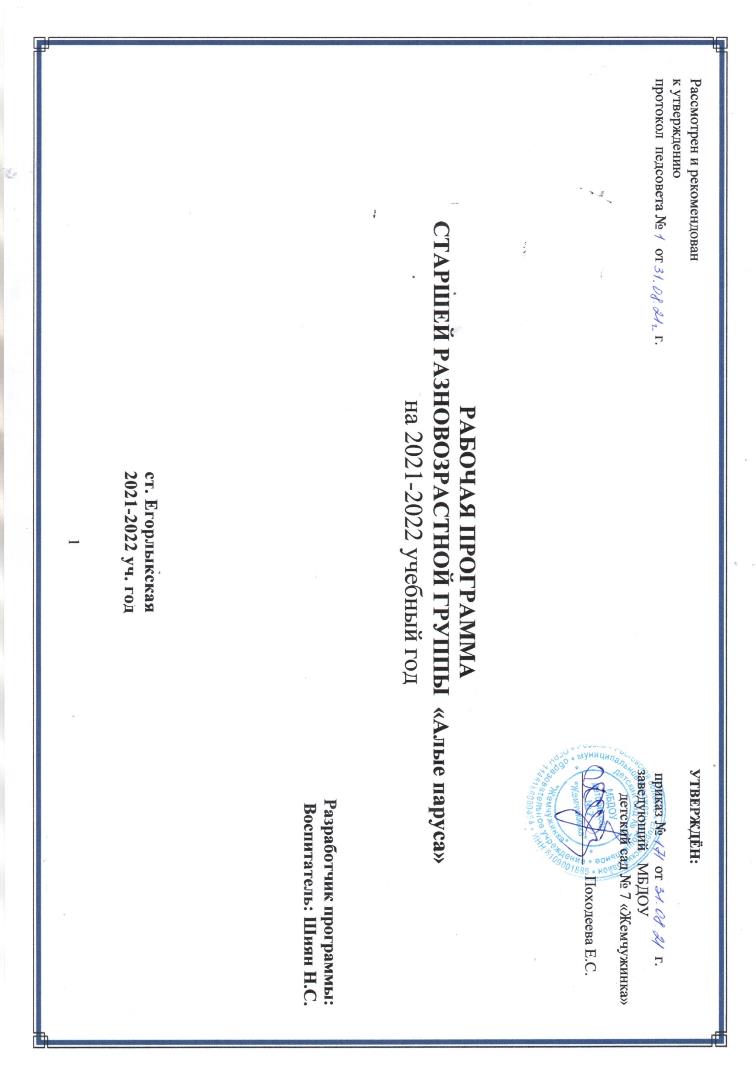 СОДЕРЖАНИЕ1. Целевой раздел:1.1.Пояснительная записка……………………………………………………………………………………………………4 стр.1.2.Цель и задачи  рабочей программы……………………………………………………………………………………….6 стр.1.3.Принципы и подходы к формированию рабочей программы……………………………………………………………8 стр.1.4.Значимые для разработки и реализации рабочей программы характеристики. Особенности организации образовательного процесса в группе (климатические, демографические, национально - культурные и другие)…………………………….9 стр.1.5.Возрастные и индивидуальные особенности детей  средней группы…………… ……………………………………11 стр.1.6 Возрастные и индивидуальные особенности детей  подготовительной группы………………………………………14 стр.1.7.Планируемые результаты освоения Программы………………………………………………………………………..17 стр.2. Содержательный раздел:2.1.Содержание психолого-педагогической работы  в средней  группе………………….………………………………..22 стр. 2.2.Содержание психолого-педагогической работы  подготовительной группе………………………………………….50 стр.2.3. Учебный план реализации   программы в средней группе МБДОУ детский сад №7 «Жемчужинка»……………..97 стр.2.4Учебный план реализации   программы в подготовительной группе МБДОУ детский сад №7 «Жемчужинка»…99 стр.2.5. Формы, способы, методы и средства реализации   рабочей  программы в старшей разновозрастной группе…………………………………………………………………………………………………………………………101 стр.2.7.Планирование работы с детьми в группе:Годовой план  работы  с детьми (праздники, развлечения…)……………………………………………………119  стр.Комплексно - тематическое планирование образовательной  работы с детьми в старшей разновозрастной группы…122стр.Формы организации  образовательной деятельности по  образовательным областям:………………………….127стр.Модель организации совместной деятельности воспитателя с воспитанниками ДОУ…………………………129 стр.3. Организационный раздел.3.1. Оформление предметно-пространственной среды…………………………………………………………………….131 стр.3.2.Режим дня (расписание занятий, двигательный режим,  схема закаливания детей)………………………………136 стр.3.3.Перечень методической  литературы ,обеспечивающей  реализацию образовательной деятельности в старшей разновозрастной группе…………………………………………………………………………………………….……..146 стр. Приложения:1.Перспективно - тематическое планирование  совместной деятельности  по образовательной области «Социально – коммуникативное развитие» в старшей разновозрастной группе ……………………………………………………………………..148 стр.2.Перспективно - тематическое планирование  содержания организованной деятельности  по освоению образовательных областей в средней группе …………………………………………………………………………………………………………………….212стр.3. Перспективно - тематическое планирование  содержания организованной деятельности  по освоению образовательных областей в подготовительной  группе ………………………………………………………………………………………………..269 стр.1. Целевой раздел:1.1.Пояснительная записка             Рабочая  программа по развитию детей  (Далее - Программа) разработана в соответствии с основной общеобразовательной программой детского сада «Жемчужинка», в соответствии с введёнными  в действие ФГОС ДО.Рабочая программа определяет содержание и организацию образовательного процесса старшей разновозрастной группы муниципального бюджетного дошкольного образовательного учреждения детского сада № 7 «Жемчужинка» Данная  рабочая программа  разработана в соответствии со следующими нормативными документами:Федеральный закон «Об образовании в Российской федерации» от 29 12 2012 года № 273 - ФЗПриказ Минобразования и науки РФ от 30.08.2013г. № 1014 « Об утверждении Порядка организации  и осуществления образовательной деятельности по основным общеобразовательным программам – образовательным программам дошкольного образования»СанПин 2.4.1.3049-13 «Санитарно-эпидемиологические требования к устройству, содержанию и организации режима работы дошкольных образовательных организаций»Приказ Минобразования и науки РФ от 17.10.2013г. № 1155 «Об утверждении  Федерального Государственного Образовательного Стандарта Дошкольного Образования»  (ФГОС  ДО). Устав ДОУ. Образовательная программа ДОУ  Направленность   рабочей программыНаправленность на развитие личности ребенка. Приоритет Программы — воспитание свободного, уверенного в себе человека, с активной жизненной позицией, стремящегося творчески подходить к решению различных жизненных ситуаций, имеющего свое мнение и умеющего отстаивать его. Патриотическая направленность  Программы. 	В Программе большое внимание уделяется воспитанию в детях патриотических чувств, любви к Родине, гордости за ее достижения, уверенности в том, что Россия — великая многонациональная страна с героическим прошлым и счастливым будущим. Направленность на нравственное воспитание, поддержку традиционных ценностей. Воспитание уважения к традиционным ценностям, таким как любовь к родителям, уважение к старшим, заботливое отношение к малышам, пожилым людям; формирование традиционных гендерных представлений; воспитание у детей стремления в своих поступках следовать положительному примеру. Нацеленность на дальнейшее образование. Программа нацелена на развитие в детях познавательного интереса, стремления к получению знаний, положительной мотивации к дальнейшему обучению в школе, институте; понимание того, что всем людям необходимо получать образование. Формирование отношения к образованию как к одной из ведущих жизненных ценностей. Направленность на сохранение и укрепление здоровья детей. Одной из главных задач, которую ставит Программа перед воспитателями, является забота о сохранении и укреплении здоровья детей, формирование у них элементарных представлении о здоровом образе жизни, воспитание полезных привычек, в том числе привычки к здоровому питанию, потребности в двигательной активности. Направленность на учет индивидуальных особенностей ребенка. Программа направлена на обеспечение эмоционального благополучия каждого ребенка, что достигается за счет учета индивидуальных особенностей детей как в вопросах организации жизнедеятельности (приближение режима дня к индивидуальным особенностям ребенка и пр.), так и в формах и способах взаимодействия с ребенком (проявление уважения к его индивидуальности, чуткости к его эмоциональным состояниям, поддержка его чувства собственного достоинства и т. д.). 1.2.Цель и задачи  рабочей программы.Ведущими целями рабочей программы являются:создание благоприятных условий для полноценного проживания ребенком дошкольного детства, формирование основ базовой культуры личности, всестороннее развитие психических и физических качеств в соответствии с возрастными и индивидуальными особенностями, подготовка к жизни в современном обществе, к обучению в школе, обеспечение безопасности жизнедеятельности дошкольника.Эти цели реализуются в процессе разнообразных видов детской деятельности: игровой, коммуникативной, трудовой, познавательно-исследовательской, продуктивной, музыкально-художественной, чтения.Для достижения целей программы первостепенное значение имеют:• забота о здоровье, эмоциональном благополучии и своевременном всестороннем развитии каждого ребенка;• создание в группах атмосферы гуманного и доброжелательного отношения ко всем воспитанникам, что позволяет растить их общительными, добрыми, любознательными, инициативными, стремящимися к самостоятельности и творчеству;• максимальное использование разнообразных видов детской деятельности; их интеграция в целях повышения эффективности воспитательно-образовательного процесса;• творческая организация (креативность) воспитательно-образовательного процесса;• вариативность использования образовательного материала, позволяющая развивать творчество в соответствии с интересами и наклонностями каждого ребенка;• уважительное отношение к результатам детского творчества;• единство подходов к воспитанию детей в условиях ДОУ и семьи;• соблюдение преемственности в работе детского сада и начальной школы, исключающей умственные и физические перегрузки в содержании образования ребенка дошкольного возраста, обеспечивающей отсутствие давления предметного обучения.Особое внимание в Программе уделяется развитию личности ребенка, сохранению и укреплению здоровья детей, а также воспитанию у дошкольников таких качеств, как: • патриотизм; • активная жизненная позиция; • творческий подход в решении различных жизненных ситуаций;  уважение к традиционным ценностям.1.3.Принципы и подходы к формированию  рабочей программы.• соответствует принципу развивающего образования, целью которого является развитие ребенка; • сочетает принципы научной обоснованности и практической применимости (содержание Программы соответствует основным положениям возрастной психологии и дошкольной педагогики и, как показывает опыт, может быть успешно реализована в массовой практике дошкольного образования); • соответствует критериям полноты, необходимости и достаточности (позволяя решать поставленные цели и задачи при использовании разумного «минимума» материала); • обеспечивает единство воспитательных, развивающих и обучающих целей и задач процесса образования детей дошкольного возраста, в ходе реализации которых формируются такие качества, которые являются ключевыми в развитии дошкольников; • строится с учетом принципа интеграции образовательных областей в соответствии с возрастными возможностями и особенностями детей, спецификой и возможностями образовательных областей; • основывается на комплексно-тематическом принципе построения образовательного процесса; • предусматривает решение программных образовательных задач в совместной деятельности взрослого и детей и самостоятельной деятельности дошкольников не только в рамках непосредственно образовательной деятельности, но и при проведении режимных моментов в соответствии со спецификой дошкольного образования; • предполагает построение образовательного процесса на адекватных возрасту формах работы с детьми. Основной формой работы с дошкольниками и ведущим видом их деятельности является игра; • допускает варьирование образовательного процесса в зависимости от региональных особенностей; • строится с учетом соблюдения преемственности между всеми возрастными дошкольными группами и между детским садом и начальной школой. 1.4.Значимые для разработки и реализации рабочей программы характеристики. Особенности организации образовательного процесса в старшей разновозрастной группе (климатические, демографические, национально - культурные и другие)1)  Демографические особенности:Анализ социального статуса семей выявил, что в старшей разновозрастной  группе  воспитываются дети из полных (семья %), из неполных ( семей 22 %) Основной состав родителей – среднеобеспеченные, с высшим (ч. %) и средне- специальным  профессиональным (ч.  %) , без образования –(ч. %)2) Национально – культурные особенности:Этнический состав воспитанников группы: 11 - русские, основной контингент – дети из русскоязычных семей. Обучение и воспитание в ДОУ осуществляется на русском языке.Основной контингент воспитанников проживает в условиях села.Реализация регионального компонента осуществляется через знакомство с национально-культурными особенностями Донского края. Знакомясь с родным краем, его достопримечательностями, ребенок учится осознавать себя, живущим в определенный временной период, в определенных этнокультурных условиях. Данная информация реализуется через целевые прогулки, беседы, проекты. 3) Климатические особенности:При организации образовательного процесса учитываются климатические особенности региона. Ростовская область – средняя полоса России: время начала и окончания тех или иных сезонных явлений (листопад, таяние снега и т. д.) и интенсивность их протекания; состав флоры и фауны; длительность светового дня; погодные условия и т. д.средняя полоса России: время начала и окончания тех или иных сезонных явлений (листопад, таяние снега и т. д.) и интенсивность их протекания; состав флоры и фауны; длительность светового дня; погодные условия и т. д.Основными чертами климата являются: холодная зима и сухое жаркое лето.В режим дня группы ежедневно включены бодрящая гимнастика, упражнения для профилактики плоскостопия, дыхательная гимнастика. В холодное время года удлиняется пребывание детей на открытом воздухе. В теплое время года – жизнедеятельность детей, преимущественно, организуется на открытом воздухе.Исходя из климатических особенностей региона, график образовательного процесса составляется в соответствии с выделением двух периодов:1. холодный период: учебный год (сентябрь-май, составляется определенный режим дня и расписание непосредственно образовательной деятельности;2. теплый  период (июнь-август, для которого составляется другой режим дня)  1.5.Возрастные и индивидуальные особенности детей средней группыВ игровой деятельности детей среднего дошкольного возраста появляются ролевые взаимодействия. Они указывают на то, что дошкольники начинают отделять себя от принятой роли. В процессе игры роли могут меняться. Игровые действия начинают выполняться не ради них самих, ради смысла игры. Происходит разделение игровых и реальных взаимодействий детей.Значительное развитие получает изобразительная деятельность. Рисунок становится предметным и детализированным. Графическое изображение человека характеризуется наличием туловища, глаз, рта, носа, волос, иногда одежды и ее деталей. Совершенствуется техническая сторона изобразительной деятельности. Дети могут рисовать основные геометрические фигуры, вырезать ножницами, наклеивать изображения на бумагу и т.д.Усложняется конструирование. Постройки могут включать 5-6 деталей. Формируются навыки конструирования по собственному замыслу, а также планирование последовательности действий.Двигательная сфера ребенка характеризуется позитивными изменениями  мелкой и крупной моторики. Развиваются ловкость, координация движений. Дети в этом возрасте лучше, чем младшие дошкольники, удерживают равновесие, перешагивают через небольшие преграды. Усложняются игры с мячом. К концу среднего дошкольного возраста восприятие детей становится более развитым. Они оказываются способными назвать форму, на которую похож тот или иной предмет. Могут вычленять в сложных  объектах простые формы и из простых форм воссоздавать сложные объекты. Дети способны упорядочить группы предметов по сенсорному признаку — величине, цвету; выделить такие параметры, как высота, длина и ширина. Совершенствуется ориентация в пространстве.Возрастает объем памяти. Дети запоминают до 7-8 названий предметов. Начинает складываться произвольное запоминание: дети способны принять задачу на запоминание, помнят поручения взрослых, могут выучить небольшое стихотворение и т.д.Начинает развиваться образное мышление. Дети оказываются способными использовать простые схематизированные изображения для решения несложных задач. Дошкольники могут строить по схеме, решать лабиринтные задачи. Развивается предвосхищение. На основе пространственного расположения объектов дети могут сказать, что произойдет в результате их взаимодействия. Однако при этом им трудно встать на позицию другого наблюдателя и во внутреннем плане совершить мысленное преобразование образа.Для детей этого возраста особенно характерны известные феномены Ж. Пиаже: сохранение количества, объема и величины. Например, если им предъявить три черных кружка из бумаги и семь белых кружков из бумаги и спросить: «Каких кружков больше — черных или белых?», большинство ответят, что белых больше. Но если спросить: «Каких больше — белых или бумажных?», ответ будет таким же — больше белых. Продолжает развиваться воображение. Формируются такие его особенности, как оригинальность и произвольность. Дети могут самостоятельно придумать небольшую сказку на заданную тему.Увеличивается устойчивость внимания. Ребенку оказывается доступной сосредоточенная деятельность в течение 15-20 минут. Он способен удерживать в памяти при выполнении каких-либо действий несложное условие,В среднем дошкольном возрасте улучшается произношение звуков и дикция. Речь становится предметом активности детей. Они удачно имитируют голоса животных, интонационно выделяют речь тех или иных персонажей. Интерес вызывают ритмическая структура речи, рифмы.Развивается грамматическая сторона речи. Дошкольники занимаются словотворчеством на основе грамматических правил. Речь детей при взаимодействии друг с другом носит ситуативный характер, а при общении со взрослым становится внеситуативной.Изменяется содержание общения ребенка и взрослого. Оно выходит за пределы конкретной ситуации, в которой оказывается ребенок. Ведущим становится познавательный мотив. Информация, которую ребенок получает в процессе общения, может быть сложной и трудной для понимания, но она вызывает у него интерес.У детей формируется потребность в уважении со стороны взрослого, для них оказывается чрезвычайно важной его похвала. Это приводит к их повышенной обидчивости на замечания. Повышенная обидчивость представляет собой возрастной феномен.Взаимоотношения со сверстниками характеризуются избирательностью, которая выражается в предпочтении одних детей другим. Появляются постоянные партнеры по играм. В группах начинают выделяться лидеры. Появляются конкурентность, соревновательность. Последняя важна для сравнения себя с другим, что ведет к развитию образа Я ребенка, его детализации.Основные достижения возраста связаны с развитием игровой деятельности; появлением ролевых и реальных взаимодействий; с развитием изобразительной деятельности; конструированием по замыслу, планированием; говершенствованием восприятия, развитием образного мышления и воображения, эгоцентричностью познавательной позиции; развитием памяти, знимания, речи, познавательной мотивации, совершенствования восприятия; формированием потребности в уважении со стороны взрослого, появлением обидчивости, конкурентности, соревновательности со сверстниками, дальнейшим развитием образа Я ребенка, его детализацией.6.Возрастные и индивидуальные особенности детей подготовительной группы (от 6 до 7 лет).     В сюжетно-ролевых играх дети подготовительной к школе группы начинают осваивать сложные взаимодействия людей, отражающие характерные значимые жизненные ситуации.     Игровые действия детей становятся более сложными, обретают особый смысл, который не всегда открывается взрослому. Игровое пространство усложняется. В нем может быть несколько центров, каждый из которых поддерживает свою сюжетную линию. При этом дети способны отслеживать поведение партнеров по всему игровому пространству и менять свое поведение в зависимости от места в нем. Так, ребенок уже обращается к продавцу не просто как покупатель, а как покупатель-мама или покупатель-шофер и т. п. Исполнение роли акцентируется не только самой ролью, но и тем, в какой части игрового пространства эта роль воспроизводится. Например, исполняя роль водителя автобуса, ребенок командует пассажирами и подчиняется инспектору ГИБДД. Если логика игры требует появления новой роли, то ребенок может по ходу игры взять на себя новую роль, сохранив при этом роль, взятую ранее. Дети могут комментировать исполнение роли тем или иным участником игры. Образы из окружающей жизни и литературных произведений, передаваемые детьми в изобразительной деятельности, становятся сложнее. Рисунки приобретают более детализированный характер, обогащается их цветовая гамма. Более явными становятся различия между рисунками мальчиков и девочек. Мальчики охотно изображают технику, космос, военные действия и т. п. Девочки обычно рисуют женские образы: принцесс, балерин, моделей и т. д. Часто встречаются и бытовые сюжеты: мама и дочка, комната и т. д.     Изображение человека становится еще более детализированным и пропорциональным. Появляются пальцы на руках, глаза, рот, нос, брови, подбородок. Одежда может быть украшена различными деталями.     При правильном педагогическом подходе у дошкольников формируются художественно-творческие способности в изобразительной деятельности.     К подготовительной к школе группе дети в значительной степени осваивают конструирование из строительного материала. Они свободно владеют обобщенными способами анализа как изображений, так и построек; не только анализируют основные конструктивные особенности различных деталей, но и определяют их форму на основе сходства со знакомыми им объемными предметами. Свободные постройки становятся симметричными и пропорциональными, их строительство осуществляется на основе зрительной ориентировки. Быстро и правильно подбирают необходимый материал. Они достаточно точно представляют себе последовательность, в которой будет осуществляться постройка, и материал, который понадобится для ее выполнения; способны выполнять различные по степени сложности постройки как по собственному замыслу, так и по условиям.     В этом возрасте дети уже могут освоить сложные формы сложения из листа бумаги и придумывать собственные, но этому их нужно специально обучать. Данный вид деятельности не просто доступен детям — он важен для углубления их пространственных представлений.   Усложняется конструирование из природного материала. Дошкольникам уже доступны целостные композиции по предварительному замыслу, которые могут передавать сложные отношения, включать фигуры людей и животных.     У детей продолжает развиваться восприятие, однако они не всегда могут одновременно учитывать несколько различных признаков.Развивается образное мышление, однако воспроизведение метрических отношений затруднено. Это легко проверить, предложив детям воспроизвести на листе бумаги образец, на котором нарисованы девять точек, расположенных не на одной прямой. Как правило, дети не воспроизводят метрические отношения между точками: при наложении рисунков друг на друга точки детского рисунка не совпадают с точками образца.     Продолжают развиваться навыки обобщения и рассуждения, но они в значительной степени ограничиваются наглядными признаками ситуации.     Продолжает развиваться воображение, однако часто приходится констатировать снижение развития воображения в этом возрасте в сравнении со старшей группой. Это можно объяснить различными влияниями, в том числе и средств массовой информации, приводящими к стереотипности детских образов.     Продолжает развиваться внимание дошкольников, оно становится произвольным. В некоторых видах деятельности время произвольного сосредоточения достигает 30 минут. У дошкольников продолжает развиваться речь: ее звуковая сторона, грамматический строй, лексика. Развивается связная речь. В высказываниях детей отражаются как расширяющийся словарь, так и характер обобщений, формирующихся в этом возрасте. Дети начинают активно употреблять обобщающие существительные, синонимы, антонимы, прилагательные и т. д. В результате правильно организованной образовательной работы у детей развиваются диалогическая и некоторые виды монологической речи.     В подготовительной к школе группе завершается дошкольный возраст. Его основные достижения связаны с освоением мира вещей как предметов человеческой культуры; освоением форм позитивного общения с людьми; развитием половой идентификации, формированием позиции школьника.     К концу дошкольного возраста ребенок обладает высоким уровнем познавательного и личностного развития, что позволяет ему в дальнейшем успешно учиться в школе.1.7.Планируемые результаты освоения Программы.В соответствии с ФГОС ДО специфика дошкольного детства и системные особенности дошкольного образования делают неправомерными требования от ребенка дошкольного возраста конкретных образовательных достижений. Поэтому результаты освоения Программы представлены в виде целевых ориентиров дошкольного образования и представляют собой возрастные характеристики возможных достижений ребенка к концу дошкольного образования. Целевые ориентиры дошкольного образования, представленные в ФГОС ДО, следует рассматривать как социально-нормативные возрастные характеристики возможных достижений ребенка. Это ориентир для педагогов и родителей, обозначающий направленность воспитательной деятельности взрослых.Целевые ориентиры Ребенок интересуется окружающими предметами и активно действует с ними; эмоционально вовлечен в действия с игрушками и другими предметами, стремится проявлять настойчивость в достижении результата своих действий.Использует специфические, культурно фиксированные предметные действия, знает назначение бытовых предметов (ложки, расчески, карандаша и пр.) и умеет пользоваться ими. Владеет простейшими навыками самообслуживания; стремится проявлять самостоятельность в бытовом и игровом поведении; проявляет навыки опрятности.Проявляет отрицательное отношение к грубости, жадности. Соблюдает правила элементарной вежливости (самостоятельно или по напоминанию говорит «спасибо», «здравствуйте», «до свидания», «спокойной ночи» (в семье, в группе)); имеет первичные представления об элементарных правилах поведения в детском саду, дома, на улице и старается соблюдать их. Владеет активной речью, включенной в общение; может обращаться с вопросами и просьбами, понимает речь взрослых; знает названия окружающих предметов и игрушек. Речь становится полноценным средством общения с другими детьми.Стремится к общению со взрослыми и активно подражает им в движениях и действиях; появляются игры, в которых ребенок воспроизводит действия взрослого. Эмоционально откликается на игру, предложенную взрослым, принимает игровую задачу.Проявляет интерес к сверстникам; наблюдает за их действиями и подражает им. Умеет играть рядом со сверстниками, не мешая им. Проявляет интерес к совместным играм небольшими группами.Проявляет интерес к окружающему миру природы, с интересом участвует в сезонных наблюдениях.Проявляет интерес к стихам, песням и сказкам, рассматриванию картинок, стремится двигаться под музыку; эмоционально откликается на различные произведения культуры и искусства.С пониманием следит за действиями героев кукольного театра; проявляет желание участвовать в театрализованных и сюжетно-ролевых играх.Проявляет интерес к продуктивной деятельности (рисование, лепка, конструирование, аппликация).У ребенка развита крупная моторика, он стремится осваивать различные виды движений (бег, лазанье, перешагивание и пр.). С интересом участвует в подвижных играх с простым содержанием, несложными движениями. Целевые ориентиры на этапе завершения дошкольного образованияРебенок овладевает основными культурными средствами, способами деятельности, проявляет инициативу и самостоятельность в разных видах деятельности — игре, общении, познавательно-исследовательской деятельности, конструировании и др.; способен выбирать себе род занятий, участников по совместной деятельности. Ребенок обладает установкой положительного отношения к миру, к разным видам труда, другим людям и самому себе, обладает чувством собственного достоинства; активно взаимодействует со сверстниками и взрослыми, участвует в совместных играх. Способен договариваться, учитывать интересы и чувства других, сопереживать неудачам и радоваться успехам других, адекватно проявляет свои чувства, в том числе чувство веры в себя, старается разрешать конфликты. Умеет выражать и отстаивать свою позицию по разным вопросам.Способен сотрудничать и выполнять как лидерские, так и исполнительские функции в совместной деятельности.Понимает, что все люди равны вне зависимости от их социального происхождения, этнической принадлежности, религиозных и других верований, их физических и психических особенностей.Проявляет эмпатию по отношению к другим людям, готовность прийти на помощь тем, кто в этом нуждается.Проявляет умение слышать других и стремление быть понятым другими. Ребенок обладает развитым воображением, которое реализуется в разных видах деятельности, и прежде всего в игре; владеет разными формами и видами игры, различает условную и реальную ситуации; умеет подчиняться разным правилам и социальным нормам. Умеет распознавать различные ситуации и адекватно их оценивать.Ребенок достаточно хорошо владеет устной речью, может выражать свои мысли и желания, использовать речь для выражения своих мыслей, чувств и желаний, построения речевого высказывания в ситуации общения, выделять звуки в словах, у ребенка складываются предпосылки грамотности.У ребенка развита крупная и мелкая моторика; он подвижен, вынослив, владеет основными движениями, может контролировать свои движения и управлять ими.Ребенок способен к волевым усилиям, может следовать социальным нормам поведения и правилам в разных видах деятельности, во взаимоотношениях со взрослыми и сверстниками, может соблюдать правила безопасного поведения и навыки личной гигиены. Проявляет ответственность за начатое дело.Ребенок проявляет любознательность, задает вопросы взрослым и сверстникам, интересуется причинно-следственными связями, пытается самостоятельно придумывать объяснения явлениям природы и поступкам людей; склонен наблюдать, экспериментировать. Обладает начальными знаниями о себе, о природном и социальном мире, в котором он живет; знаком с произведениями детской литературы, обладает элементарными представлениями из области живой природы, естествознания, математики, истории и т.п.; способен к принятию собственных решений, опираясь на свои знания и умения в различных видах деятельности. Открыт новому, то есть проявляет желание узнавать новое, самостоятельно добывать новые знания; положительно относится к обучению в школе.Проявляет уважение к жизни (в различных ее формах) и заботу об окружающей среде. Эмоционально отзывается на красоту окружающего мира, произведения народного и профессионального искусства (музыку, танцы, театральную деятельность, изобразительную деятельность и т. д.).Проявляет патриотические чувства, ощущает гордость за свою страну, ее достижения, имеет представление о ее географическом разнообразии, многонациональности, важнейших исторических событиях.Имеет первичные представления о себе, семье, традиционных семейных ценностях, включая традиционные гендерные ориентации, проявляет уважение к своему и противоположному полу.Соблюдает элементарные общепринятые нормы, имеет первичные ценностные представления о том, «что такое хорошо и что такое плохо», стремится поступать хорошо; проявляет уважение к старшим и заботу о младших.Имеет начальные представления о здоровом образе жизни. Воспринимает здоровый образ жизни как ценность.2. Содержательный раздел:2.1.Содержание психолого-педагогической работы с  детьми  средней группы.Содержание психолого-педагогической работы с детьми 4-5 лет дается по образовательным областям: «Социально-коммуникативноеразвитие», «Познавательное развитие», «Речевое развитие», «Художественно-эстетическое развитие», «Физическое развитие»  и  ориентировано на  разностороннее развитие дошкольников с учетом их возрастных и индивидуальных особенностей. Задачи психолого-педагогической работы  по  формированию физических, интеллектуальных и личностных качествдетей решаются интегрированно в ходе освоения всех образовательныхобластей наряду с задачами, отражающими специфику каждой образовательной области, с обязательным психологическим сопровождением.Решение программных образовательных задач предусматривается не только в рамках непосредственно образовательной деятельности, но и в ходе режимных моментов — как в совместной деятельностивзрослого и детей, так и в самостоятельной деятельности дошкольников.ОБРАЗОВАТЕЛЬНАЯ ОБЛАСТЬ «СОЦИАЛЬНО-КОММУНИКАТИВНОЕ РАЗВИТИЕ» «Социально-коммуникативное развитие направлено на усвоение норм и ценностей, принятых в обществе, включая моральные и нравственные ценности; развитие общения и взаимодействия ребенка со взрослыми и сверстниками; становление самостоятельности, целенаправленности и саморегуляции собственных действий; развитие социального и эмоционального интеллекта, эмоциональной отзывчивости, сопереживания, формирование готовности к совместной деятельности со сверстниками, формирование уважительного отношения и чувства принадлежности к своей семье и к сообществу детей и взрослых в Организации; формирование позитивных установок к различным видам труда и творчества; формирование основ безопасного поведения в быту, социуме, природе». Основные цели и задачи Социализация, развитие общения, нравственное воспитание. Усвоение норм и ценностей, принятых в обществе, воспитание моральных и нравственных качеств ребенка, формирование умения правильно оценивать свои поступки и поступки сверстников. Развитие общения и взаимодействия ребенка с взрослыми и сверстниками, развитие социального и эмоционального интеллекта, эмоциональной отзывчивости, сопереживания, уважительного и доброжелательного отношения к окружающим. Формирование готовности детей к совместной деятельности, развитие умения договариваться, самостоятельно разрешать конфликты со сверстниками. Ребенок в семье и сообществе, патриотическое воспитание. Формирование образа Я, уважительного отношения и чувства принадлежности к своей семье и к сообществу детей и взрослых в организации; формирование гендерной, семейной, гражданской принадлежности; воспитание любви к Родине, гордости за ее достижения, патриотических чувств. Самообслуживание, самостоятельность, трудовое воспитание. Развитие навыков самообслуживания; становление самостоятельности, целенаправленности и саморегуляции собственных действий. Воспитание культурно-гигиенических навыков. Формирование позитивных установок к различным видам труда и творчества, воспитание положительного отношения к труду, желания трудиться. Воспитание ценностного отношения к собственному труду, труду других людей и его результатам. Формирование умения ответственно относиться к порученному заданию (умение и желание доводить дело до конца, стремление сделать его хорошо). Формирование первичных представлений о труде взрослых, его роли в обществе и жизни каждого человека. Формирование основ безопасности. Формирование первичных представлений о безопасном поведении в быту, социуме, природе. Воспитание осознанного отношения к выполнению правил безопасности. Формирование осторожного и осмотрительного отношения к потенциально опасным для человека и окружающего мира природы ситуациям. Формирование представлений о некоторых типичных опасных ситуациях и способах поведения в них. Формирование элементарных представлений о правилах безопасности дорожного движения; воспитание осознанного отношения к необходимости выполнения этих правил. Социализация, развитие общения, нравственное воспитаниеСредняя группа (от 4 до 5 лет) Способствовать формированию личностного отношения ребенка к соблюдению (и нарушению) моральных норм: взаимопомощи, сочувствия обиженному и несогласия с действиями обидчика; одобрения действий того, кто поступил справедливо, уступил по просьбе сверстника (разделил кубики поровну).Продолжать работу по формированию доброжелательных взаимоотношений между детьми (рассказывать о том, чем хорош каждый воспитанник, помогать каждому ребенку как можно чаще убеждаться в том, что он хороший, что его любят и пр.).      Учить коллективным играм, правилам добрых взаимоотношений. Воспитывать скромность, отзывчивость, желание быть справедливым, сильным и смелым; учить испытывать чувство стыда за неблаговидный поступок. Напоминать детям о необходимости здороваться, прощаться, называть работников дошкольного учреждения по имени и отчеству, не вмешиваться в разговор взрослых, вежливо выражать свою просьбу, благодарить за оказанную услугу.Ребенок в семье и сообществе, патриотическое воспитаниеСредняя группа (от 4 до 5 лет) Образ Я. Формировать представления о росте и развитии ребенка, его прошлом, настоящем и будущем («я был маленьким, я расту, я буду взрослым»). Формировать первичные представления детей об их правах (на игру, доброжелательное отношение, новые знания и др.) и обязанностях в группе детского сада, дома, на улице, на природе (самостоятельно кушать, одеваться, убирать игрушки и др.). Формировать у каждого ребенка уверенность в том, что он хороший, что его любят. Формировать первичные гендерные представления (мальчики сильные, смелые; девочки нежные, женственные). Семья. Углублять представления детей о семье, ее членах. Дать первоначальные представления о родственных отношениях (сын, мама, папа, дочь и т. д.). Интересоваться тем, какие обязанности по дому есть у ребенка (убирать игрушки, помогать накрывать на стол и т. п.). Детский сад. Продолжать знакомить детей с детским садом и его сотрудниками. Совершенствовать умение свободно ориентироваться в помещениях детского сада. Закреплять навыки бережного отношения к вещам, учить использовать их по назначению, ставить на место. Знакомить с традициями детского сада. Закреплять представления ребенка о себе как о члене коллектива, развивать чувство общности с другими детьми. Формировать умение замечать изменения в оформлении группы и зала, участка детского сада (как красиво смотрятся яркие, нарядные игрушки, рисунки детей и т. п.). Привлекать к обсуждению и посильному участию в оформлении группы, к созданию ее символики и традиций. Родная страна. Продолжать воспитывать любовь к родному краю; рассказывать детям о самых красивых местах родного города (поселка), его достопримечательностях. Дать детям доступные их пониманию представления о государственных праздниках. Рассказывать о Российской армии, о воинах, которые охраняют нашу Родину (пограничники, моряки, летчики).Самообслуживание, самостоятельность трудовое воспитание Средняя группа (от 4 до 5 лет) Культурно-гигиенические навыки. Продолжать воспитывать у детей опрятность, привычку следить за своим внешним видом. Воспитывать привычку самостоятельно умываться, мыть руки с мы-лом перед едой, по мере загрязнения, после пользования туалетом. Закреплять умение пользоваться расческой, носовым платком; при кашле и чихании отворачиваться, прикрывать рот и нос носовым платком. Совершенствовать навыки аккуратного приема пищи: умение брать пищу понемногу, хорошо пережевывать, есть бесшумно, правильно пользоваться столовыми приборами (ложка, вилка), салфеткой, полоскать рот после еды.Самообслуживание. Совершенствовать умение самостоятельно одеваться, раздеваться. Приучать аккуратно складывать и вешать одежду, с помощью взрослого приводить ее в порядок (чистить, просушивать). Воспитывать стремление быть аккуратным, опрятным. Приучать самостоятельно готовить свое рабочее место и убирать его после окончания занятий рисованием, лепкой, аппликацией (мыть баночки, кисти, протирать стол и т. д.). Общественно-полезный труд. Воспитывать у детей положительное отношение к труду, желание трудиться. Формировать ответственное отношение к порученному заданию (умение и желание доводить дело до конца, стремление сделать его хорошо). Воспитывать умение выполнять индивидуальные и коллективные пору-чения, понимать значение результатов своего труда для других; формировать умение договариваться с помощью воспитателя о распределении коллективной работы, заботиться о своевременном завершении совместного задания. Поощрять инициативу в оказании помощи товарищам, взрослым. Приучать детей самостоятельно поддерживать порядок в групповой  комнате и на участке детского сада: убирать на место строительный мате-риал, игрушки; помогать воспитателю подклеивать книги, коробки. Учить детей самостоятельно выполнять обязанности дежурных по столовой: аккуратно расставлять хлебницы, чашки с блюдцами, глубокие тарелки, ставить салфетницы, раскладывать столовые приборы (ложки, вилки, ножи). Труд в природе. Поощрять желание детей ухаживать за растениями и животными; поливать растения, кормить рыб, мыть поилки, наливать в них воду, класть корм в кормушки (при участии воспитателя). В весенний, летний и осенний периоды привлекать детей к посильной работе на огороде и в цветнике (посев семян, полив, сбор урожая); в зимний период — к расчистке снега. Приобщать детей к работе по выращиванию зелени для корма птицам в зимнее время; к подкормке зимующих птиц. Формировать стремление помогать воспитателю приводить в порядок используемое в трудовой деятельности оборудование (очищать, просушивать, относить в отведенное место). Уважение к труду взрослых.  Знакомить детей с профессиями близких людей, подчеркивая значимость их труда. Формировать интерес к профессиям родителей.Формирование основ безопасностиБезопасное поведение в природе. Продолжать знакомить с многообразием животного и растительного мира, с явлениями неживой природы. Формировать элементарные представления о способах взаимодействия с животными и растениями, о правилах поведения в природе. Формировать понятия: «съедобное», «несъедобное», «лекарственные растения».Знакомить с опасными насекомыми и ядовитыми растениями. Безопасность на дорогах. Развивать наблюдательность, умение ориентироваться в помещении и на участке детского сада, в ближайшей местности. Продолжать знакомить с понятиями «улица», «дорога», «перекресток», «остановка общественного транспорта» и элементарными правилами поведения на улице. Подводить детей    к осознанию необходимости соблюдать правила дорожного движения. Уточнять знания детей о назначении светофора и работе полицейского.Знакомить с различными видами городского транспорта, особенностями их внешнего вида и назначения («Скорая помощь», «Пожарная», машина МЧС, «Полиция», трамвай, троллейбус, автобус).Знакомить со знаками дорожного движения «Пешеходный переход», «Остановка общественного транспорта». Формировать навыки культурного поведения в общественном транспорте. Безопасность собственной жизнедеятельности. Знакомить с правилами безопасного поведения во время игр. Рассказывать о ситуациях, опасных для жизни и здоровья. Знакомить с назначением, работой и правилами пользования бытовыми электроприборами (пылесос, электрочайник, утюг и др.). Закреплять умение пользоваться столовыми приборами (вилка, нож), ножницами. Знакомить с правилами езды на велосипеде. Знакомить с правилами поведения с незнакомыми людьми. Рассказывать детям о работе пожарных, причинах возникновения пожаров и правилах поведения при пожаре.ОБРАЗОВАТЕЛЬНАЯ ОБЛАСТЬ «ПОЗНАВАТЕЛЬНОЕ РАЗВИТИЕ» «Познавательное развитие предполагает развитие интересов детей, любознательности и познавательной мотивации; формирование познавательных действий, становление сознания; развитие воображения и творческой активности; формирование первичных представлений о себе, других людях, объектах окружающего мира, о свойствах и отношениях объектов окружающего мира (форме, цвете, размере, материале, звучании, ритме, темпе, количестве, числе, части и целом, пространстве и времени, движении и покое, причинах и следствиях и др.), о малой родине и Отечестве, представлений о социокультурных ценностях нашего народа, об отечественных традициях и праздниках, о планете Земля как общем доме людей, об особенностях ее природы, многообразии стран и народов мира». Основные цели и задачи Развитие познавательно-исследовательской деятельности. Развитие познавательных интересов детей, расширение опыта ориентировки в окружающем, сенсорное развитие, развитие любознательности и познавательной мотивации; формирование познавательных действий, становление сознания; развитие воображения и творческой активности; формирование первичных представлений об объектах окружающего мира, о свойствах и отношениях объектов окружающего мира (форме, цвете, размере, материале, звучании, ритме, темпе, причинах и следствиях и др.). Развитие восприятия, внимания, памяти, наблюдательности, способности анализировать, сравнивать, выделять характерные, существенные признаки предметов и явлений окружающего мира; умения устанавливать простейшие связи между предметами и явлениями, делать простейшие обобщения. Приобщение к социокультурным ценностям. Ознакомление с окружающим социальным миром, расширение кругозора детей, формирование целостной картины мира. Формирование первичных представлений о малой родине и Отечестве, представлений о социокультурных ценностях нашего народа, об отечественных традициях и праздниках. Формирование элементарных представлений о планете Земля как общем доме людей, о многообразии стран и народов мира. Формирование элементарных математических представлений. Формирование элементарных математических представлений, первичных представлений об основных свойствах и отношениях объектов окружающего мира: форме, цвете, размере, количестве, числе, части и целом, пространстве и времени.  Ознакомление с миром природы. Ознакомление с природой и природным явлениями. Развитие умения устанавливать причинно-следственные связи между природными явлениями. Формирование первичных представлений о природном многообразии планеты Земля. Формирование элементарных экологических представлений. Формирование понимания того, что человек — часть природы, что он должен беречь, охранять и защищать ее, что в природе все взаимосвязано, что жизнь человека на Земле во многом зависит от окружающей среды. Воспитание умения правильно вести себя в природе. Воспитание любви к природе, желания беречь ее.Развитие познавательно-исследовательской деятельности Средняя группа (от 4 до 5 лет) Первичные представления об объектах окружающего мира. Создавать условия для расширения представлений детей об окружающем мире, развивать наблюдательность и любознательность. Учить выделять отдельные части и характерные признаки предметов (цвет, форма, величина), продолжать развивать умение сравнивать и группировать их по этим признакам. Формировать обобщенные представления о предметах и явлениях, умение устанавливать простейшие связи между ними. Поощрять попытки детей самостоятельно обследовать предметы, используя знакомые и новые способы; сравнивать, группировать и классифицировать предметы по цвету, форме и величине. Продолжать знакомить детей с признаками предметов, учить определять их цвет, форму, величину, вес. Рассказывать о материалах, из которых сделаны предметы, об их свойствах и качествах. Объяснять целесообразность изготовления предмета из определенного материала (корпус машин — из металла, шины — из резины и т. п.). Помогать детям устанавливать связь между назначением и строением, назначением и материалом предметов. Сенсорное развитие. Продолжать работу по сенсорному развитию в разных видах деятельности. Обогащать сенсорный опыт, знакомя детей с широким кругом предметов и объектов, с новыми способами их обследования. Закреплять полученные ранее навыки обследования предметов и объектов. Совершенствовать восприятие детей путем активного использования всех органов чувств (осязание, зрение, слух, вкус, обоняние). Обогащать чувственный опыт и умение фиксировать полученные впечатления в речи. Продолжать знакомить с геометрическими фигурами (круг, треугольник, квадрат, прямоугольник, овал), с цветами (красный, синий, зеленый, желтый, оранжевый, фиолетовый, белый, серый). Развивать осязание. Знакомить с различными материалами на ощупь, путем прикосновения, поглаживания (характеризуя ощущения: гладкое, холодное, пушистое, жесткое, колючее и др.). Формировать образные представления на основе развития образного восприятия в процессе различных видов деятельности. Развивать умение использовать эталоны как общепринятые свойства и качества предметов (цвет, форма, размер, вес и т. п.); подбирать предметы по 1–2 качествам (цвет, размер, материал и т. п.).Проектная деятельность. Развивать первичные навыки в проектно-исследовательской деятельности, оказывать помощь в оформлении ее результатов и создании условий для их презентации сверстникам. Привлекать родителей к участию в исследовательской деятельности детей. Дидактические игры. Учить детей играм, направленным на закрепление представлений о свойствах предметов, совершенствуя умение сравнивать предметы по внешним признакам, группировать; составлять целое из частей (кубики, мозаика, пазлы). Совершенствовать тактильные, слуховые, вкусовые ощущения детей («Определи на ощупь (по вкусу, по звучанию)»). Развивать наблюдательность и внимание («Что изменилось?», «У кого колечко?»).Помогать детям осваивать правила простейших настольно-печатных игр («Домино», «Лото»).Приобщение к социокультурным ценностямСредняя группа (от 4 до 5 лет) Создавать условия для расширения представлений детей об окружающем мире. Расширять знания детей об общественном транспорте (автобус, поезд, самолет, теплоход).Расширять представления о правилах поведения в общественных местах. Формировать первичные представления о школе. Продолжать знакомить с культурными явлениями (театром, цирком, зоопарком, вернисажем), их атрибутами, людьми, работающими в них, правилами поведения. Дать элементарные представления о жизни и особенностях труда в городе и в сельской местности с опорой на опыт детей. Продолжать знакомить с различными профессиями (шофер, почтальон, продавец, врач и т. д.); расширять и обогащать представления о трудовых действиях, орудиях труда, результатах труда. Формировать элементарные представления об изменении видов человеческого труда и быта на примере истории игрушки и предметов обихода. Познакомить детей с деньгами, возможностями их использования.Формирование элементарных математических представленийСредняя группа (от 4 до 5 лет) Количество и счет. Дать детям представление о том, что множество («много») может состоять из разных по качеству элементов: предметов разного цвета, размера, формы; учить сравнивать части множества, определяя их равенство или неравенство на основе составления пар предметов (не прибегая к счету). Вводить в речь детей выражения: «Здесь много кружков, одни — красного цвета, а другие — синего; красных кружков больше, чем синих, а синих меньше, чем красных» или «красных и синих кружков поровну». Учить считать до 5 (на основе наглядности), пользуясь правильными приемами счета: называть числительные по порядку; соотносить каждое числительное только с одним предметом пересчитываемой группы; относить последнее числительное ко всем пересчитанным предметам, например: «Один, два, три — всего три кружка». Сравнивать две группы предметов, именуемые числами 1–2, 2–2, 2–3, 3–3, 3–4, 4–4, 4–5, 5–5.Формировать представления о порядковом счете, учить правильно пользоваться количественными и порядковыми числительными, отвечать на вопросы «Сколько?», «Который по счету?», «На котором месте?».Формировать представление о равенстве и неравенстве групп на основе счета: «Здесь один, два зайчика, а здесь одна, две, три елочки. Елочек больше, чем зайчиков; 3 больше, чем 2, а 2 меньше, чем 3». Учить уравнивать неравные группы двумя способами, добавляя к меньшей группе один (недостающий) предмет или убирая из большей группы один (лишний) предмет («К 2 зайчикам добавили 1 зайчика, стало 3 зайчика и елочек тоже 3. Елочек и зайчиков поровну — 3 и 3» или: «Елочек больше (3), а зайчиков меньше (2). Убрали 1 елочку, их стало тоже 2. Елочек и зайчиков стало поровну: 2 и 2»).Отсчитывать предметы из большего количества; выкладывать, приносить определенное количество предметов в соответствии с образцом или заданным числом в пределах 5 (отсчитай 4 петушка, принеси 3 зайчика). На основе счета устанавливать равенство (неравенство) групп предметов в ситуациях, когда предметы в группах расположены на разном расстоянии друг от друга, когда они отличаются по размерам, по форме расположения в пространстве. Величина. Совершенствовать умение сравнивать два предмета по величине (длине, ширине, высоте), а также учить сравнивать два предмета по толщине путем непосредственного наложения или приложения их друг к другу; отражать результаты сравнения в речи, используя прилагательные (длиннее - короче, шире - уже, выше - ниже, толще - тоньше или равные (одинаковые) по длине, ширине, высоте, толщине). Учить сравнивать предметы по двум признакам величины (красная лента длиннее и шире зеленой, желтый шарфик короче и уже синего).Устанавливать размерные отношения между 3–5 предметами разной длины (ширины, высоты), толщины, располагать их в определенной последовательности — в порядке убывания или нарастания величины. Вводить в активную речь детей понятия, обозначающие размерные отношения предметов (эта (красная) башенка — самая высокая, эта (оранжевая) — пониже, эта (розовая) — еще ниже, а эта (желтая) — самая низкая» и т. д.).Форма. Развивать представление детей о геометрических фигурах: круге, квадрате, треугольнике, а также шаре, кубе. Учить выделять особые признаки фигур с помощью зрительного и осязательно-двигательного анализаторов (наличие или отсутствие углов, устойчивость, подвижность и др.).Познакомить детей с прямоугольником, сравнивая его с кругом, квадратом, треугольником. Учить различать и называть прямоугольник, его элементы: углы и стороны. Формировать представление о том, что фигуры могут быть разных размеров: большой — маленький куб (шар, круг, квадрат, треугольник, прямоугольник).Учить соотносить форму предметов с известными геометрическими фигурами: тарелка — круг, платок — квадрат, мяч — шар, окно, дверь - прямоугольник и др. Ориентировка в пространстве. Развивать умения определять пространственные направления от себя, двигаться в заданном направлении (вперед — назад, направо — налево, вверх — вниз); обозначать словами положение предметов по отношению к себе (передо мной стол, справа от меня дверь, слева — окно, сзади на полках — игрушки).Познакомить с пространственными отношениями: далеко — близко (дом стоит близко, а березка растет далеко).Ориентировка во времени. Расширять представления детей о частях суток, их характерных особенностях, последовательности (утро — день — вечер — ночь).Объяснить значение слов: «вчера», «сегодня», «завтра».Ознакомление с миром природыСредняя группа (от 4 до 5 лет) Расширять представления детей о природе.Знакомить с домашними животными, обитателями уголка природы (с золотыми рыбками, кроме вуалехвоста и телескопа, карасем и др.), птицами (волнистые попугайчики, канарейки и др.). Знакомить детей с представителями класса пресмыкающихся (ящерица, черепаха), их внешним видом и способами передвижения (у ящерицы продолговатое тело, у нее есть длинный хвост, который она может сбросить; ящерица очень быстро бегает). Расширять представления детей о некоторых насекомых (муравей, бабочка, жук, божья коровка)/Продолжать знакомить с фруктами (яблоко, груша, слива, персик и др.), овощами (помидор, огурец, морковь, свекла, лук и др.) и ягодами (малина, смородина, крыжовник и др.), с грибами (маслята, опята, сыроежки и др.).Закреплять знания детей о травянистых и комнатных растениях (бальзамин, фикус, хлорофитум, герань, бегония, примула и др.); знакомить со способами ухода за ними. Учить узнавать и называть 3–4 вида деревьев (елка, сосна, береза, клен и др.).Рассказывать детям о свойствах песка, глины и камня. Организовывать наблюдения за птицами, прилетающими на участок (ворона, голубь, синица, воробей, снегирь и др.), подкармливать их зимой. Расширять представления детей об условиях, необходимых для жизни людей, животных, растений (воздух, вода, питание и т. п.).Учить детей замечать изменения в природе.Рассказывать об охране растений и животных.Сезонные наблюденияОсень. Учить детей замечать и называть изменения в природе: похолодало, осадки, ветер, листопад, созревают плоды и корнеплоды, птицы улетают на юг. Устанавливать простейшие связи между явлениями живой и неживой природы (похолодало — исчезли бабочки, жуки; отцвели цветы и т. д.).Привлекать к участию в сборе семян растений. Зима. Учить детей замечать изменения в природе, сравнивать осенний и зимний пейзажи. Наблюдать за поведением птиц на улице и в уголке природы. Рассматривать и сравнивать следы птиц на снегу. Оказывать помощь зимующим птицам, называть их. Расширять представления детей о том, что в мороз вода превращается в лед, сосульки; лед и снег в теплом помещении тают. Привлекать к участию в зимних забавах: катание с горки на санках, ходьба на лыжах, лепка поделок из снега.Весна. Учить детей узнавать и называть время года; выделять признаки весны: солнышко стало теплее, набухли почки на деревьях, появилась травка, распустились подснежники, появились насекомые. Рассказывать детям о том, что весной зацветают многие комнатные растения. Формировать представления о работах, проводимых в весенний период в саду и в огороде. Учить наблюдать за посадкой и всходами семян. Привлекать детей к работам в огороде и цветниках. Лето. Расширять представления детей о летних изменениях в природе: голубое чистое небо, ярко светит солнце, жара, люди легко одеты, загорают, купаются. В процессе различных видов деятельности расширять представления детей о свойствах песка, воды, камней и глины. Закреплять знания о том, что летом созревают многие фрукты, овощи, ягоды и грибы; у животных подрастают детеныши.ОБРАЗОВАТЕЛЬНАЯ ОБЛАСТЬ «РЕЧЕВОЕ РАЗВИТИЕ»  «Речевое развитие включает владение речью как средством общения и культуры; обогащение активного словаря; развитие связной, грамматически правильной диалогической и монологической речи; развитие речевого творчества; развитие звуковой и интонационной культуры речи, фонематического слуха; знакомство с книжной культурой, детской литературой, понимание на слух текстов различных жанров детской литературы; формирование звуковой аналитико-синтетической активности как предпосылки обучения грамоте». Основные цели и задачи Развитие речи. Развитие свободного общения с взрослыми и детьми, овладение конструктивными способами и средствами взаимодействия с окружающими. Развитие всех компонентов устной речи детей: грамматического строя речи, связной речи — диалогической и монологической форм; формирование словаря, воспитание звуковой культуры речи. Практическое овладение воспитанниками нормами речи. Художественная литература. Воспитание интереса и любви к чтению; развитие литературной речи. Воспитание желания и умения слушать художественные произведения, следить за развитием действия.Развитие речиСредняя группа (от 4 до 5 лет) Развивающая речевая среда.Обсуждать с детьми информацию о предметах, явлениях, событиях, выходящих за пределы привычного им ближайшего окружения. Выслушивать детей, уточнять их ответы, подсказывать слова, более точно отражающие особенность предмета, явления, состояния, поступка; помогать логично и понятно высказывать суждение. Способствовать развитию любознательности. Помогать детям доброжелательно общаться со сверстниками, подсказывать, как можно порадовать друга, поздравить его, как спокойно высказать свое недовольство его поступком, как извиниться. Формирование словаря. Пополнять и активизировать словарь детей на основе углубления знаний о ближайшем окружении. Расширять представления о предметах, явлениях, событиях, не имевших места в их собственном опыте.  Активизировать употребление в речи названий предметов, их частей, материалов, из которых они изготовлены. Учить использовать в речи наиболее употребительные прилагательные, глаголы, наречия, предлоги. Вводить в словарь детей существительные, обозначающие профессии; глаголы, характеризующие трудовые действия. Продолжать учить детей определять и называть местоположение предмета (слева, справа, рядом, около, между), время суток. Помогать заменять часто используемые детьми указательные местоимения и наречия (там, туда, такой, этот) более точными выразительными словами; употреблять слова-антонимы (чистый — грязный, светло — темно). Учить употреблять существительные с обобщающим значением (мебель, овощи, животные и т. п.). Звуковая культура речи. Закреплять правильное произношение гласных и согласных звуков, отрабатывать произношение свистящих, шипящих и сонорных (р, л) звуков. Развивать артикуляционный аппарат. Продолжать работу над дикцией: совершенствовать отчетливое произнесение слов и словосочетаний. Развивать фонематический слух: учить различать на слух и называть слова, начинающиеся на определенный звук. Совершенствовать интонационную выразительность речи.Грамматический строй речи. Продолжать формировать у детей умение согласовывать слова в предложении, правильно использовать предлоги в речи; образовывать форму множественного числа существительных, обозначающих детенышей животных (по аналогии), употреблять эти существительные в именительном и винительном падежах (лисята — лисят, медвежата — медвежат); правильно употреблять форму множественного числа родительного падежа существительных (вилок, яблок, туфель). Напоминать правильные формы повелительного наклонения некоторых глаголов (Ляг! Лежи! Поезжай! Беги! и т. п.), несклоняемых существительных (пальто, пианино, кофе, какао).Поощрять характерное для пятого года жизни словотворчество, тактично подсказывать общепринятый образец слова. Побуждать детей активно употреблять в речи простейшие виды сложносочиненных и сложноподчиненных предложений.Связная речь. Совершенствовать диалогическую речь: учить участвовать в беседе, понятно для слушателей отвечать на вопросы и задавать их. Учить детей рассказывать: описывать предмет, картину; упражнять в составлении рассказов по картине, созданной ребенком с использованием раздаточного дидактического материала.Упражнять детей в умении пересказывать наиболее выразительные и динамичные отрывки из сказок.Художественная литератураСредняя группа (от 4 до 5 лет) Продолжать приучать детей слушать сказки, рассказы, стихотворения; запоминать небольшие и простые по содержанию считалки. Помогать им, используя разные приемы и педагогические ситуации, правильно воспринимать содержание произведения, сопереживать его героям. Зачитывать по просьбе ребенка понравившийся отрывок из сказки, рассказа, стихотворения, помогая становлению личностного отношения к произведению. Поддерживать внимание и интерес к слову в литературном произведении.Продолжать работу по формированию интереса к книге. Предлагать вниманию детей иллюстрированные издания знакомых произведений. Объяснять, как важны в книге рисунки; показывать, как много интересного можно узнать, внимательно рассматривая книжные иллюстрации. Познакомить с книжками, оформленными Ю. Васнецовым, Е. Рачевым, Е. Чарушиным.ОБРАЗОВАТЕЛЬНАЯ ОБЛАСТЬ «ХУДОЖЕСТВЕННО-ЭСТЕТИЧЕСКОЕ РАЗВИТИЕ» «Художественно-эстетическое развитие предполагает развитие предпосылок ценностно-смыслового восприятия и понимания произведений искусства (словесного, музыкального, изобразительного), мира природы; становление эстетического отношения к окружающему миру; формирование элементарных представлений о видах искусства; восприятие музыки, художественной литературы, фольклора; стимулирование сопереживания персонажам художественных произведений; реализацию самостоятельной творческой деятельности детей (изобразительной, конструктивно-модельной, музыкальной и др.)». Основные цели и задачи Формирование интереса к эстетической стороне окружающей действительности, эстетического отношения к предметам и явлениям окружающего мира, произведениям искусства; воспитание интереса к художественно-творческой деятельности. Развитие эстетических чувств детей, художественного восприятия, образных представлений, воображения, художественно-творческих способностей. Развитие детского художественного творчества, интереса к самостоятельной творческой деятельности (изобразительной, конструктивно - модельной, музыкальной и др.); удовлетворение потребности детей в самовыражении.Приобщение к искусствуСредняя группа (от 4 до 5 лет) Приобщать детей к восприятию искусства, развивать интерес к нему. Поощрять выражение эстетических чувств, проявление эмоций при рассматривании предметов народного и декоративно-прикладного искусства, прослушивании произведений музыкального фольклора. Познакомить детей с профессиями артиста, художника, композитора. Побуждать узнавать и называть предметы и явления природы, окружающей действительности в художественных образах (литература, музыка, изобразительное искусство). Учить различать жанры и виды искусства: стихи, проза, загадки (литература), песни, танцы, музыка, картина (репродукция), скульптура(изобразительное искусство), здание и сооружение (архитектура). Учить выделять и называть основные средства выразительности (цвет, форма, величина, ритм, движение, жест, звук) и создавать свои художественные образы в изобразительной, музыкальной, конструктивной деятельность. Познакомить детей с архитектурой. Формировать представления о том, что дома, в которых они живут (детский сад, школа, другие здания), — это архитектурные сооружения; дома бывают разные по форме, высоте, длине, с разными окнами, с разным количеством этажей, подъездов и т. д. Вызывать интерес к различным строениям, расположенным вокруг детского сада (дома, в которых живут ребенок и его друзья, школа, кинотеатр). Привлекать внимание детей к сходству и различиям разных зданий, поощрять самостоятельное выделение частей здания, его особенностей. Закреплять умение замечать различия в сходных по форме и строению зданиях (форма и величина входных дверей, окон и других частей). Поощрять стремление детей изображать в рисунках, аппликациях реальные и сказочные строения. Организовать посещение музея (совместно с родителями), рассказать о назначении музея. Развивать интерес к посещению кукольного театра, выставок. Закреплять знания детей о книге, книжной иллюстрации. Познакомить с библиотекой как центром хранения книг, созданных писателями и поэтами.Знакомить с произведениями народного искусства (потешки, сказки, загадки, песни, хороводы, заклички, изделия народного декоративно-прикладного искусства).Воспитывать бережное отношение к произведениям искусства.Изобразительная деятельностьСредняя группа (от 4 до 5 лет) Продолжать развивать интерес детей к изобразительной деятельности. Вызывать положительный эмоциональный отклик на предложение рисовать, лепить, вырезать и наклеивать. Продолжать развивать эстетическое восприятие, образные представления, воображение, эстетические чувства, художественно-творческие способности.Продолжать формировать умение рассматривать и обследовать предметы, в том числе с помощью рук.Обогащать представления детей об изобразительном искусстве (иллюстрации к произведениям детской литературы, репродукции произведений живописи, народное декоративное искусство, скульптура малых форм и др.) как основе развития творчества. Учить детей выделять и использовать средства выразительности в рисовании, лепке, аппликации.Продолжать формировать умение создавать коллективные произведения в рисовании, лепке, аппликации. Закреплять умение сохранять правильную позу при рисовании: не горбиться, не наклоняться низко над столом, к мольберту; сидеть свободно, не напрягаясь. Приучать детей быть аккуратными: сохранять свое рабочее место в порядке, по окончании работы убирать все со стола.Учить проявлять дружелюбие при оценке работ других детей.Рисование. Продолжать формировать у детей умение рисовать отдельные предметы и создавать сюжетные композиции, повторяя изображение одних и тех же предметов (неваляшки гуляют, деревья на нашем участке зимой, цыплята гуляют по травке) и добавляя к ним другие (солнышко, падающий снег и т. д.).Формировать и закреплять представления о форме предметов (круглая, овальная, квадратная, прямоугольная, треугольная), величине, расположении частей. Помогать детям при передаче сюжета располагать изображения на всем листе в соответствии с содержанием действия и включенными в действие объектами. Направлять внимание детей на передачу соотношения предметов по величине: дерево высокое, куст ниже дерева, цветы ниже куста.Продолжать закреплять и обогащать представления детей о цветах и оттенках окружающих предметов и объектов природы. К уже известным цветам и оттенкам добавить новые (коричневый, оранжевый, светло-зеле-ный); формировать представление о том, как можно получить эти цвета. Учить смешивать краски для получения нужных цветов и оттенков.Развивать желание использовать в рисовании, аппликации разнообразные цвета, обращать внимание на многоцветие окружающего мира. Закреплять умение правильно держать карандаш, кисть, фломастер, цветной мелок; использовать их при создании изображения.  Учить детей закрашивать рисунки кистью, карандашом, проводя линии и штрихи только в одном направлении (сверху вниз или слева направо); ритмично наносить мазки, штрихи по всей форме, не выходя за пределы контура; проводить широкие линии всей кистью, а узкие линии и точки — концом ворса кисти. Закреплять умение чисто промывать кисть перед использованием краски другого цвета. К концу года формировать у детей умение получать светлые и темные оттенки цвета, изменяя нажим на карандаш. Формировать умение правильно передавать расположение частей при рисовании сложных предметов (кукла, зайчик и др.) и соотносить их по величине.Декоративное рисование.Продолжать формировать умение создавать декоративные композиции по мотивам дымковских, филимоновских узоров. Использовать дымковские и филимоновские изделия для развития эстетического восприятия прекрасного и в качестве образцов для создания узоров в стиле этих росписей (для росписи могут использоваться вылепленные детьми игрушки и силуэты игрушек, вырезанные из бумаги).Познакомить детей с городецкими изделиями. Учить выделять элементы городецкой росписи (бутоны, купавки, розаны, листья); видеть и называть цвета, используемые в росписи.Лепка. Продолжать развивать интерес детей к лепке; совершенствовать умение лепить из глины (из пластилина, пластической массы). Закреплять приемы лепки, освоенные в предыдущих группах; учить прищипыванию с легким оттягиванием всех краев сплюснутого шара, вытягиванию отдельных частей из целого куска, прищипыванию мелких деталей (ушки у котенка, клюв у птички). Учить сглаживать пальцами поверхность вылепленного предмета, фигурки. Учить приемам вдавливания середины шара, цилиндра для получения полой формы. Познакомить с приемами использования стеки. Поощрять стремление украшать вылепленные изделия узором при помощи стеки. Закреплять приемы аккуратной лепки.Аппликация.Воспитывать интерес к аппликации, усложняя ее содержание и расширяя возможности создания разнообразных изображений.Формировать умение правильно держать ножницы и пользоваться ими. Обучать вырезыванию, начиная с формирования навыка разрезания по прямой сначала коротких, а затем длинных полос. Учить составлять из полос изображения разных предметов (забор, скамейка, лесенка, дерево, кустик и др.). Учить вырезать круглые формы из квадрата и овальные из прямоугольника путем скругления углов; использовать этот прием для изображения в аппликации овощей, фруктов, ягод, цветов и т. п.Продолжать расширять количество изображаемых в аппликации предметов (птицы, животные, цветы, насекомые, дома, как реальные, так и воображаемые) из готовых форм. Учить детей преобразовывать эти формы, разрезая их на две или четыре части (круг — на полукруги, четверти; квадрат — на треугольники и т. д.). Закреплять навыки аккуратного вырезывания и наклеивания.Поощрять проявление активности и творчества.Конструктивно-модельная деятельностьСредняя группа  (от 4 до 5 лет) Обращать внимание детей на различные здания и сооружения вокруг их дома, детского сада. На прогулках в процессе игр рассматривать с детьми машины, тележки, автобусы и другие виды транспорта, выделяя их части, называть их форму и расположение по отношению к самой большой части. Продолжать развивать у детей способность различать и называть строительные детали (куб, пластина, кирпичик, брусок); учить использовать их с учетом конструктивных свойств (устойчивость, форма, величина). Развивать умение устанавливать ассоциативные связи, предлагая вспомнить, какие похожие сооружения дети видели.Учить анализировать образец постройки: выделять основные части, различать и соотносить их по величине и форме, устанавливать пространственное расположение этих частей относительно друг друга (в домах — стены, вверху — перекрытие, крыша; в автомобиле — кабина, кузов и т. д.).Учить самостоятельно измерять постройки (по высоте, длине и ширине), соблюдать заданный воспитателем принцип конструкции («Построй такой же домик, но высокий»).Учить сооружать постройки из крупного и мелкого строительного материала, использовать детали разного цвета для создания и украшения построек.Обучать конструированию из бумаги: сгибать прямоугольный лист бумаги пополам, совмещая стороны и углы (альбом, флажки для украшения участка, поздравительная открытка), приклеивать к основной форме детали (к дому — окна, двери, трубу; к автобусу — колеса; к стулу — спинку).Приобщать детей к изготовлению поделок из природного материала: коры, веток, листьев, шишек, каштанов, ореховой скорлупы, соломы (лодочки, ежики и т. д.). Учить использовать для закрепления частей клей, пластилин; применять в поделках катушки, коробки разной величины и другие предметы.Музыкально-художественная деятельностьСредняя группа  (от 4 до 5 лет) Продолжать развивать у детей интерес к музыке, желание ее слушать, вызывать эмоциональную отзывчивость при восприятии музыкальных произведений. Обогащать музыкальные впечатления, способствовать дальнейшему развитию основ музыкальной культуры. Слушание. Формировать навыки культуры слушания музыки (не отвлекаться, дослушивать произведение до конца). Учить чувствовать характер музыки, узнавать знакомые произведения, высказывать свои впечатления о прослушанном. Учить замечать выразительные средства музыкального произведения: тихо, громко, медленно, быстро. Развивать способность различать звуки по высоте (высокий, низкий в пределах сексты, септимы).Пение.Обучать детей выразительному пению, формировать умение петь протяжно, подвижно, согласованно (в пределах ре — си первой октавы). Развивать умение брать дыхание между короткими музыкальными фразами. Учить петь мелодию чисто, смягчать концы фраз, четко произносить слова, петь выразительно, передавая характер музыки. Учить петь с инструментальным сопровождением и без него (с помощью воспитателя).Песенное творчество.Учить самостоятельно сочинять мелодию колыбельной песни и отвечать на музыкальные вопросы («Как тебя зовут?», «Что ты хочешь, кошечка?», «Где ты?»). Формировать умение импровизировать мелодии на заданный текст.Музыкально-ритмические движения.Продолжать формировать у детей навык ритмичного движения в соответствии с характером музыки.Учить самостоятельно менять движения в соответствии с двух- и трехчастной формой музыки. Совершенствовать танцевальные движения: прямой галоп, пружинка, кружение по одному и в парах. Учить детей двигаться в парах по кругу в танцах и хороводах, ставить ногу на носок и на пятку, ритмично хлопать в ладоши, выполнять простейшие перестроения (из круга врассыпную и обратно), подскоки. Продолжать совершенствовать навыки основных движений (ходьба: «торжественная», спокойная, «таинственная»; бег: легкий и стремительный). Развитие танцевально-игрового творчества. Способствовать развитию эмоционально-образного исполнения музыкально-игровых упражнений (кружатся листочки, падают снежинки) и сценок, используя мимику и пантомиму (зайка веселый и грустный, хитрая лисичка, сердитый волк и т. д.). Обучать инсценированию песен и постановке небольших музыкальных спектаклей.Игра на детских музыкальных инструментах.Формировать умение подыгрывать простейшие мелодии на деревянных ложках, погремушках, барабане, металлофоне. ОБРАЗОВАТЕЛЬНАЯ ОБЛАСТЬ «ФИЗИЧЕСКОЕ РАЗВИТИЕ»«Физическое развитие включает приобретение опыта в следующих видах деятельности детей: двигательной, в том числе связанной с выполнением упражнений, направленных на развитие таких физических качеств, как координация и гибкость; способствующих правильному формированию опорно-двигательной системы организма, развитию равновесия, координации движения, крупной и мелкой моторики обеих рук, а также с правильным, не наносящим ущерба организму, выполнением основных движений (ходьба, бег, мягкие прыжки, повороты в обе стороны), формирование начальных представлений о некоторых видах спорта, овладение подвижными играми с правилами; становление целенаправленности и саморегуляции в двигательной сфере; становление ценностей здорового образа жизни, овладение его элементарными нормами и правилами (в питании, двигательном режиме, закаливании, при формировании полезных привычек и др.)». Основные цели и задачи Формирование начальных представлений о здоровом образе жизни. Формирование у детей начальных представлений о здоровом образе жизни.ОБРАЗОВАТЕЛЬНАЯ ОБЛАСТЬ «ФИЗИЧЕСКОЕ РАЗВИТИЕ»Формирование начальных представлений о здоровом образе жизни Средняя группа (от 4 до 5 лет) Продолжать знакомство детей с частями тела и органами чувств человека. Формировать представление о значении частей тела и органов чувств для жизни и здоровья человека (руки делают много полезных дел; ноги помогают двигаться; рот говорит, ест; зубы жуют; язык помогает жевать, говорить; кожа чувствует; нос дышит, улавливает запахи; уши слышат). Воспитывать потребность в соблюдении режима питания, употреблении в пищу овощей и фруктов, других полезных продуктов. Формировать представление о необходимых человеку веществах и витаминах. Расширять представления о важности для здоровья сна, гигиенических процедур, движений, закаливания. Знакомить детей с понятиями «здоровье» и «болезнь». Развивать умение устанавливать связь между совершаемым действием и состоянием организма, самочувствием («Я чищу зубы — значит, они у меня будут крепкими и здоровыми», «Я промочил ноги на улице, и у меня начался насморк»). Формировать умение оказывать себе элементарную помощь при ушибах, обращаться за помощью к взрослым при заболевании, травме. Формировать представления о здоровом образе жизни; о значении физических упражнений для организма человека. Продолжать знакомить с физическими упражнениями на укрепление различных органов и систем организма.Физическая культураСредняя группа (от 4 до 5 лет) Формировать правильную осанку. Развивать и совершенствовать двигательные умения и навыки детей, умение творчески использовать их в самостоятельной двигательной деятельности. Закреплять и развивать умение ходить и бегать с согласованными  движениями рук и ног. Учить бегать легко, ритмично, энергично отталкиваясь носком.Учить ползать, пролезать, подлезать, перелезать через предметы. Учить перелезать с одного пролета гимнастической стенки на другой (вправо, влево).Учить энергично отталкиваться и правильно приземляться в прыжках на двух ногах на месте и с продвижением вперед, ориентироваться в пространстве. В прыжках в длину и высоту с места учить сочетать отталкивание со взмахом рук, при приземлении сохранять равновесие. Учить прыжкам через короткую скакалку.Закреплять умение принимать правильное исходное положение при метании, отбивать мяч о землю правой и левой рукой, бросать и ловить его кистями рук (не прижимая к груди).Учить кататься на двухколесном велосипеде по прямой, по кругу.Учить детей ходить на лыжах скользящим шагом, выполнять повороты, подниматься на гору.Учить построениям, соблюдению дистанции во время передвижения.Развивать психофизические качества: быстроту, выносливость, гибкость, ловкость и др. Учить выполнять ведущую роль в подвижной игре, осознанно относиться к выполнению правил игры.Во всех формах организации двигательной деятельности развивать у детей организованность, самостоятельность, инициативность, умение поддерживать дружеские взаимоотношения со сверстниками.Подвижные игры. Продолжать развивать активность детей в играх с мячами, скакалками, обручами и т. д.Развивать быстроту, силу, ловкость, пространственную ориентировку. Воспитывать самостоятельность и инициативность в организации знакомых игр.Приучать к выполнению действий по сигналу. РАЗВИТИЕ ИГРОВОЙ ДЕЯТЕЛЬНОСТИОсновные цели и задачиСоздание условий для развития игровой деятельности детей. Формирование игровых умений, развитых культурных форм игры. Развитие у детей интереса к различным видам игр. Всестороннее воспитание и гармоничное развитие детей в игре (эмоционально-нравственное, умственное, физическое, художественно-эстетическое и социально-коммуникативное). Развитие самостоятельности, инициативы, творчества, навыков саморегуляции; формирование доброжелательного отношения к сверстникам, умения взаимодействовать, договариваться, самостоятельно разрешать конфликтные ситуации. Средняя группа (от 4 до 5 лет) Сюжетно-ролевые игры. Продолжать работу по развитию и обогащению сюжетов игр; используя косвенные методы руководства, подводить детей к самостоятельному созданию игровых замыслов.В совместных с воспитателем играх, содержащих 2–3 роли, совершенствовать умение детей объединяться в игре, распределять роли (мать, отец, дети), выполнять игровые действия, поступать в соответствии с правилами и общим игровым замыслом.Учить подбирать предметы и атрибуты для игры.Развивать умение использовать в сюжетно-ролевой игре постройки из строительного материала. Побуждать детей создавать постройки разной конструктивной сложности (например, гараж для нескольких автомашин, дом в 2–3 этажа, широкий мост для проезда автомобилей или поездов, идущих в двух направлениях, и др.). Учить детей договариваться о том, что они будут строить, распределять между собой материал, согласовывать действия и совместными усилиями достигать результата.Воспитывать дружеские взаимоотношения между детьми, развивать умение считаться с интересами товарищей.Расширять область самостоятельных действий детей в выборе роли, разработке и осуществлении замысла, использовании атрибутов; развивать социальные отношения играющих за счет осмысления профессиональной деятельности взрослых.Подвижные игры. Продолжать развивать двигательную активность; ловкость, быстроту, пространственную ориентировку.Воспитывать самостоятельность детей в организации знакомых игр с небольшой группой сверстников.Приучать к самостоятельному выполнению правил.Развивать творческие способности детей в играх (придумывание вариантов игр, комбинирование движений).Театрализованные игры.Продолжать развивать и поддерживать интерес детей к театрализованной игре путем приобретения более сложных игровых умений и навыков (способность воспринимать художественный образ, следить за развитием и взаимодействием персонажей). Проводить этюды для развития необходимых психических качеств (восприятия, воображения, внимания, мышления), исполнительских навыков (ролевого воплощения, умения действовать в воображаемом плане) и ощущений (мышечных, чувственных), используя музыкальные, словесные, зрительные образы. Учить детей разыгрывать несложные представления по знакомым литературным произведениям; использовать для воплощения образа известные выразительные средства (интонацию, мимику, жест). Побуждать детей к проявлению инициативы и самостоятельности в выборе роли, сюжета, средств перевоплощения; предоставлять возможность для экспериментирования при создании одного и того же образа. Учить чувствовать и понимать эмоциональное состояние героя, вступать в ролевое взаимодействие с другими персонажами.Способствовать разностороннему развитию детей в театрализованной деятельности путем прослеживания количества и характера исполняемых каждым ребенком ролей.Содействовать дальнейшему развитию режиссерской игры, предоставляя место, игровые материалы и возможность объединения нескольких детей в длительной игре. Приучать использовать в театрализованных играх образные игрушки и бибабо, самостоятельно вылепленные фигурки из глины, пластмассы, пластилина, игрушки из киндер-сюрпризов.Продолжать использовать возможности педагогического театра (взрослых) для накопления эмоционально-чувственного опыта, понимания детьми комплекса выразительных средств, применяемых в спектакле.Дидактические игры. Учить играть в дидактические игры, направленные на закрепление представлений о свойствах предметов, совершенствуя умение сравнивать предметы по внешним признакам, группировать, составлять целое из частей (кубики, мозаика, пазлы).Совершенствовать тактильные, слуховые, вкусовые ощущения («Определи на ощупь (по вкусу, по звучанию)»). Развивать наблюдательность и внимание («Что изменилось», «У кого колечко»).Поощрять стремление освоить правила простейших настольно-печатных игр («Домино», «Лото»).2.1.Содержание психолого-педагогической работы в  подготовительной группе.     Содержание психолого-педагогической работы с детьми подготовительной группы дается по образовательным областям: «Социально-коммуникативное развитие», «Познавательное развитие», «Речевое развитие», «Художественно-эстетическое развитие», «Физическое развитие». Содержание работы ориентировано на разностороннее развитие дошкольников с учетом их возрастных и индивидуальных особенностей. Задачи психолого-педагогической работы по формированию физических, интеллектуальных и личностных качеств детей решаются интегрировано в ходе освоения всех образовательных областей наряду с задачами, отражающими специфику каждой образовательной области, с обязательным психологическим сопровождением.     При этом решение программных образовательных задач предусматривается не только в рамках непосредственно образовательной деятельности, но и в ходе режимных моментов — как в совместной деятельности взрослого и детей, так и в самостоятельной деятельности дошкольников.Образовательная область «СОЦИАЛЬНО-КОММУНИКАТИВНОЕ РАЗВИТИЕ»«Социально-коммуникативное развитие направлено на усвоение норм и ценностей, принятых в обществе, включая моральные и нравственные ценности; развитие общения и взаимодействия ребенка со взрослыми и сверстниками; становление самостоятельности, целенаправленности и саморегуляции собственных действий; развитие социального и эмоционального интеллекта, эмоциональной отзывчивости, сопереживания, формирование готовности к совместной деятельности со сверстниками, формирование уважительного отношения и чувства принадлежности к своей семье и к сообществу детей и взрослых в Организации; формирование позитивных установок к различным видам труда и творчества; формирование основ безопасного поведения в быту, социуме, природе».Основные цели и задачиСоциализация, развитие общения, нравственное воспитание. Усвоение норм и ценностей, принятых в обществе, воспитание моральных и нравственных качеств ребенка, формирование умения правильно оценивать свои поступки и поступки сверстников.Развитие общения и взаимодействия ребенка с взрослыми и сверстниками, развитие социального и эмоционального интеллекта, эмоциональной отзывчивости, сопереживания, уважительного и доброжелательного отношения к окружающим.Формирование готовности детей к совместной деятельности, развитие умения договариваться, самостоятельно разрешать конфликты со сверстниками.Ребенок в семье и сообществе.Формирование образа Я, уважительного отношения и чувства принадлежности к своей семье и к сообществу детей и взрослых в организации; формирование гендерной, семейной принадлежности.Самообслуживание, самостоятельность, трудовое воспитание. Развитие навыков самообслуживания; становление самостоятельности, целенаправленности и саморегуляции собственных действий.Воспитание культурно-гигиенических навыков.Формирование позитивных установок к различным видам труда и творчества, воспитание положительного отношения к труду, желания трудиться.Воспитание ценностного отношения к собственному труду, труду других людей и его результатам. Формирование умения ответственно относиться к порученному заданию (умение и желание доводить дело до конца, стремление сделать его хорошо).Формирование первичных представлений о труде взрослых, его роли в обществе и жизни каждого человека.Формирование основ безопасности. Формирование первичных представлений о безопасном поведении в быту, социуме, природе. Воспитание осознанного отношения к выполнению правил безопасности.Формирование осторожного и осмотрительного отношения к потенциально опасным для человека и окружающего мира природы ситуациям.Формирование представлений о некоторых типичных опасных ситуациях и способах поведения в них.Формирование элементарных представлений о правилах безопасности дорожного движения; воспитание осознанного отношения к необходимости выполнения этих правил.Социализация, развитие общения, нравственное воспитаниеВоспитывать дружеские взаимоотношения между детьми, развивать умение самостоятельно объединяться для совместной игры и труда, заниматься самостоятельно выбранным делом, договариваться, помогать друг другу.Воспитывать организованность, дисциплинированность, коллективизм, уважение к старшим.Воспитывать заботливое отношение к малышам, пожилым людям; учить помогать им.Формировать такие качества, как сочувствие, отзывчивость, справедливость, скромность.Развивать волевые качества: умение ограничивать свои желания, выполнять установленные нормы поведения, в своих поступках следовать положительному примеру.Воспитывать уважительное отношение к окружающим. Формировать умение слушать собеседника, не перебивать без надобности. Формировать умение спокойно отстаивать свое мнение.Обогащать словарь формулами словесной вежливости (приветствие, прощание, просьбы, извинения).Расширять представления детей об их обязанностях, прежде всего в связи с подготовкой к школе. Формировать интерес к учебной деятельности и желание учиться в школе.Ребенок в семье и сообществеОбраз Я. Развивать представление о временной перспективе личности, об изменении позиции человека с возрастом (ребенок посещает детский сад, школьник учится, взрослый работает, пожилой человек передает свой опыт другим поколениям). Углублять представления ребенка о себе в прошлом, настоящем и будущем.Закреплять традиционные гендерные представления, продолжать развивать в мальчиках и девочках качества, свойственные их полу.Семья. Расширять представления детей об истории семьи в контексте истории родной страны (роль каждого поколения в разные периоды истории страны). Рассказывать детям о воинских наградах дедушек, бабушек, родителей.Закреплять знание домашнего адреса и телефона, имен и отчеств родителей, их профессий.Детский сад. Продолжать расширять представления о ближайшей окружающей среде (оформление помещений, участка детского сада, парка, сквера). Учить детей выделять радующие глаз компоненты окружающей среды (окраска стен, мебель, оформление участка и т. п.).Привлекать детей к созданию развивающей среды дошкольного учреждения (мини-музеев, выставок, библиотеки, конструкторских мастерских и др.); формировать умение эстетически оценивать окружающую среду, высказывать оценочные суждения, обосновывать свое мнение.Формировать у детей представления о себе как об активном члене коллектива: через участие в проектной деятельности, охватывающей детей младших возрастных групп и родителей; посильном участии в жизни дошкольного учреждения (адаптация младших дошкольников, подготовка к праздникам, выступлениям, соревнованиям в детском саду и за его пределами и др.).Самообслуживание, самостоятельность, трудовое воспитаниеКультурно-гигиенические навыки. Воспитывать привычку быстро и правильно умываться, насухо вытираться, пользуясь индивидуальным полотенцем, правильно чистить зубы, полоскать рот после еды, пользоваться носовым платком и расческой.Закреплять умения детей аккуратно пользоваться столовыми приборами; правильно вести себя за столом; обращаться с просьбой, благодарить.Закреплять умение следить за чистотой одежды и обуви, замечать и устранять непорядок в своем внешнем виде, тактично сообщать товарищу о необходимости что-то поправить в костюме, прическе.Самообслуживание. Закреплять умение самостоятельно и быстро одеваться и раздеваться, складывать в шкаф одежду, ставить на место обувь, сушить при необходимости мокрые вещи, ухаживать за обувью (мыть, протирать, чистить).Закреплять умение самостоятельно, быстро и аккуратно убирать за собой постель после сна.Закреплять умение самостоятельно и своевременно готовить материалы и пособия к занятию, без напоминания убирать свое рабочее место.Общественно-полезный труд. Продолжать формировать трудовые умения и навыки, воспитывать трудолюбие. Приучать детей старательно, аккуратно выполнять поручения, беречь материалы и предметы, убирать их на место после работы.Воспитывать желание участвовать в совместной трудовой деятельности наравне со всеми, стремление быть полезными окружающим, радоваться результатам коллективного труда. Развивать умение самостоятельно объединяться для совместной игры и труда, оказывать друг другу помощь.Закреплять умение планировать трудовую деятельность, отбирать необходимые материалы, делать несложные заготовки.Продолжать учить детей поддерживать порядок в группе и на участке: протирать и мыть игрушки, строительный материал, вместе с воспитателем ремонтировать книги, игрушки (в том числе книги и игрушки воспитанников младших групп детского сада).Продолжать учить самостоятельно наводить порядок на участке детского сада: подметать и очищать дорожки от мусора, зимой — от снега, поливать песок в песочнице; украшать участок к праздникам.Приучать детей добросовестно выполнять обязанности дежурных по столовой: полностью сервировать столы и вытирать их после еды, подметать пол.Прививать интерес к учебной деятельности и желание учиться в школе.Формировать навыки учебной деятельности (умение внимательно слушать воспитателя, действовать по предложенному им плану, а также самостоятельно планировать свои действия, выполнять поставленную задачу, правильно оценивать результаты своей деятельности).Труд в природе. Закреплять умение самостоятельно и ответственно выполнять обязанности дежурного в уголке природы: поливать комнатные растения, рыхлить почву, мыть кормушки, готовить корм для рыб, птиц, морских свинок и т. п.Прививать детям интерес к труду в природе, привлекать их к посильному участию: осенью — к уборке овощей с огорода, сбору семян, выкапыванию луковиц, клубней цветов, перекапыванию грядок, пересаживанию цветущих растений из грунта в уголок природы; зимой — к сгребанию снега к стволам деревьев и кустарникам, выращиванию зеленого корма для птиц и животных (обитателей уголка природы), посадке корнеплодов, выращиванию с помощью воспитателя цветов к праздникам; весной — к перекапыванию земли на огороде и в цветнике, к посеву семян (овощей, цветов), высадке рассады; летом — к участию в рыхлении почвы, прополке и окучивании, поливе грядок и клумб.Уважение к труду взрослых. Расширять представления о труде взрослых, о значении их труда для общества. Воспитывать уважение к людям труда. Продолжать знакомить детей с профессиями, связанными со спецификой родного города (поселка).Развивать интерес к различным профессиям, в частности к профессиям родителей и месту их работы.Формирование основ безопасности.Безопасное поведение в природе. Формировать основы экологической культуры.Продолжать знакомить с правилами поведения на природе.Знакомить с Красной книгой, с отдельными представителями животного и растительного мира, занесенными в нее.Уточнять и расширять представления о таких явлениях природы, как гроза, гром, молния, радуга, ураган, знакомить с правилами поведения человека в этих условиях.Безопасность на дорогах. Систематизировать знания детей об устройстве улицы, о дорожном движении. Знакомить с понятиями «площадь», «бульвар», «проспект».Продолжать знакомить с дорожными знаками — предупреждающими, запрещающими и информационно-указательными.Подводить детей к осознанию необходимости соблюдать правила дорожного движения.Расширять представления детей о работе ГИБДД.Воспитывать культуру поведения на улице и в общественном транспорте.Развивать свободную ориентировку в пределах ближайшей к детскому саду местности. Формировать умение находить дорогу из дома в детский сад на схеме местности.Безопасность собственной жизнедеятельности. Формировать у детей представления о том, что полезные и необходимые бытовые предметы при неумелом обращении могут причинить вред и стать причиной беды (электроприборы, газовая плита, инструменты и бытовые предметы). Закреплять правила безопасного обращения с бытовыми предметами.Закреплять правила безопасного поведения во время игр в разное время года (купание в водоемах, катание на велосипеде, катание на санках, коньках, лыжах и др.).Подвести детей к пониманию необходимости соблюдать меры предосторожности, учить оценивать свои возможности по преодолению опасности.Формировать у детей навыки поведения в ситуациях: «Один дома», «Потерялся», «Заблудился». Формировать умение обращаться за помощью к взрослым.Расширять знания детей о работе МЧС, пожарной службы, службы скорой помощи. Уточнять знания о работе пожарных, правилах поведения при пожаре. Закреплять знания о том, что в случае необходимости взрослые звонят по телефонам «01», «02», «03».Закреплять умение называть свое имя, фамилию, возраст, домашний адрес, телефон.Образовательная область «ПОЗНАВАТЕЛЬНОЕ РАЗВИТИЕ»«Познавательное развитие предполагает развитие интересов детей, любознательности и познавательной мотивации; формирование познавательных действий, становление сознания; развитие воображения и творческой активности; формирование первичных представлений о себе, других людях, объектах окружающего мира, о свойствах и отношениях объектов окружающего мира (форме, цвете, размере, материале, звучании, ритме, темпе, количестве, числе, части и целом, пространстве и времени, движении и покое, причинах и следствиях и др.), о малой родине и Отечестве, представлений о социокультурных ценностях нашего народа, об отечественных традициях и праздниках, о планете Земля какобщем доме людей, об особенностях ее природы, многообразии стран и народов мира»1.Основные цели и задачиФормирование элементарных математических представлений. Формирование элементарных математических представлений, первичных представлений об основных свойствах и отношениях объектов окружающего мира: форме, цвете, размере, количестве, числе, части и целом, пространстве и времени. Развитие познавательно-исследовательской деятельности. Развитие познавательных интересов детей, расширение опыта ориентировки в окружающем, сенсорное развитие, развитие любознательности и познавательной мотивации; формирование познавательных действий, становление сознания; развитие воображения и творческой активности; формирование первичных представлений об объектах окружающего мира, о свойствах и отношениях объектов окружающего мира (форме, цвете, размере, материале, звучании, ритме, темпе, причинах и следствиях и др.).Развитие восприятия, внимания, памяти, наблюдательности, способности анализировать, сравнивать, выделять характерные, существенные признаки предметов и явлений окружающего мира; умения устанавливать простейшие связи между предметами и явлениями, делать простейшие обобщения.Ознакомление с предметным окружением. Ознакомление с предметным миром (название, функция, назначение, свойства и качества предмета); восприятие предмета как творения человеческой мысли и результата труда.Формирование первичных представлений о многообразии предметного окружения; о том, что человек создает предметное окружение, изменяет и совершенствует его для себя и других людей, делая жизнь более удобной и комфортной. Развитие умения устанавливать причинно-следственные связи между миром предметов и природным миром.Ознакомление с социальным миром. Ознакомление с окружающим социальным миром, расширение кругозора детей, формирование целостной картины мира. Формирование первичных представлений о малой родине и Отечестве, представлений о социокультурных ценностях нашего народа, об отечественных традициях и праздниках. Формирование гражданской принадлежности; воспитание любви к Родине, гордости за ее достижения, патриотических чувств. Формирование элементарных представлений о планете Земля как общем доме людей, о многообразии стран и народов мира.Ознакомление с миром природы. Ознакомление с природой и природными явлениями. Развитие умения устанавливать причинно-следственные связи между природными явлениями. Формирование первичных представлений о природном многообразии планеты Земля. Формирование элементарных экологических представлений. Формирование понимания того, что человек — часть природы, что он должен беречь, охранять и защищать ее, что в природе все взаимосвязано, что жизнь человека на Земле во многом зависит от окружающей среды. Воспитание умения правильно вести себя в природе. Воспитание любви к природе, желания беречь ее.Формирование элементарных математических представленийКоличество и счет. Развивать общие представления о множестве: умение формировать множества по заданным основаниям, видеть составные части множества, в которых предметы отличаются определенными признаками.Упражнять в объединении, дополнении множеств, удалении из множества части или отдельных его частей. Устанавливать отношения между отдельными частями множества, а также целым множеством и каждой его частью на основе счета, составления пар предметов или соединения предметов стрелками.Совершенствовать навыки количественного и порядкового счета в пределах 10. Познакомить со счетом в пределах 20 без операций над числами.Знакомить с числами второго десятка.Закреплять понимание отношений между числами натурального ряда (7 больше 6 на 1, а 6 меньше 7 на 1), умение увеличивать и уменьшать каждое число на 1 (в пределах 10). Называть числа в прямом и обратном порядке (устный счет), последующее и предыдущее число к названному или обозначенному цифрой, определять пропущенное число.Знакомить с составом чисел в пределах 10.Формировать умение раскладывать число на два меньших и составлять из двух меньших большее (в пределах 10, на наглядной основе).Познакомить с монетами достоинством 1, 5, 10 копеек, 1, 2, 5, 10 рублей (различение, набор и размен монет).Формировать умение на наглядной основе составлять и решать простые арифметические задачи на сложение (к большему прибавляется меньшее) и на вычитание (вычитаемое меньше остатка); при решении задач пользоваться знаками действий: плюс (+), минус (-) и знаком отношения равно (=).Величина. Учить считать по заданной мере, когда за единицу счета принимается не один, а несколько предметов или часть предмета.Делить предмет на 2-8 и более равных частей путем сгибания предмета (бумаги, ткани и др.), а также используя условную меру; правильно обозначать части целого (половина, одна часть из двух (одна вторая), две части из четырех (две четвертых) и т. д.); устанавливать соотношение целого и части, размера частей; находить части целого и целое по известным частям.Формировать у детей первоначальные измерительные умения. Учить измерять длину, ширину, высоту предметов (отрезки прямых линий) с помощью условной меры (бумаги в клетку).Учить детей измерять объем жидких и сыпучих веществ с помощью условной меры.Дать представления о весе предметов и способах его измерения. Сравнивать вес предметов (тяжелее — легче) путем взвешивания их на ладонях. Познакомить с весами.Развивать представление о том, что результат измерения (длины, веса, объема предметов) зависит от величины условной меры.Форма. Уточнить знание известных геометрических фигур, их элементов (вершины, углы, стороны) и некоторых их свойств.Дать представление о многоугольнике (на примере треугольника и четырехугольника), о прямой линии, отрезке прямой.Формировать умение распознавать фигуры независимо от их пространственного положения, изображать, располагать на плоскости, упорядочивать по размерам, классифицировать, группировать по цвету, форме, размерам.Моделировать геометрические фигуры; составлять из нескольких треугольников один многоугольник, из нескольких маленьких квадратов - один большой прямоугольник; из частей круга  - круг, из четырех отрезков -  четырехугольник, из двух коротких отрезков - один длинный и т. д.; конструировать фигуры по словесному описанию и перечислению их характерных свойств; составлять тематические композиции из фигур по собственному замыслу.Анализировать форму предметов в целом и отдельных их частей; воссоздавать сложные по форме предметы из отдельных частей по контурным образцам, по описанию, представлению.Ориентировка в пространстве.  Учить ориентироваться на ограниченной территории (лист бумаги, учебная доска, страница тетради, книги и т. д.); располагать предметы и их изображения в указанном направлении, отражать в речи их пространственное расположение (вверху, внизу, выше, ниже, слева, справа, левее, правее, в левом верхнем (правом нижнем) углу, перед, за, между, рядом и др.).Познакомить с планом, схемой, маршрутом, картой.Развивать способность к моделированию пространственных отношений между объектами в виде рисунка, плана, схемы.Учить «читать» простейшую графическую информацию, обозначающую пространственные отношения объектов и направление их движения в пространстве: слева направо, справа налево, снизу вверх, сверху вниз; самостоятельно передвигаться в пространстве, ориентируясь на условные обозначения (знаки и символы).Ориентировка во времени. Дать детям элементарные представления о времени: его текучести, периодичности, необратимости, последовательности всех дней недели, месяцев, времен года.Учить пользоваться в речи понятиями: «сначала», «потом», «до», «после», «раньше», «позже», «в одно и то же время».Развивать «чувство времени», умение беречь время, регулировать свою деятельность в соответствии со временем; различать длительность отдельных временных интервалов (1 минута, 10 минут, 1 час).Формировать умение определять время по часам с точностью до 1 часа.Развитие познавательно-исследовательской деятельности.Познавательно-исследовательская деятельность. Совершенствовать характер и содержание обобщенных способов исследования объектов с помощью специально созданной системы сенсорных эталонов и перцептивных действий, осуществлять их оптимальный выбор в соответствии с познавательной задачей.Создавать условия для самостоятельного установления связей и отношений между системами объектов и явлений с применением различных средств. Совершенствовать характер действий экспериментального характера, направленных на выявление скрытых свойств объектов.Совершенствовать умение определять способ получения необходимой информации в соответствии с условиями и целями деятельности.Развивать умение самостоятельно действовать в соответствии с предлагаемым алгоритмом; ставить цель, составлять соответствующий собственный алгоритм; обнаруживать несоответствие результата и цели; корректировать свою деятельность. Учить детей самостоятельно составлять модели и использовать их в познавательно-исследовательской деятельности.Сенсорное развитие. Развивать зрение, слух, обоняние, осязание, вкус, сенсомоторные способности.Совершенствовать координацию руки и глаза; развивать мелкую моторику рук в разнообразных видах деятельности.Развивать умение созерцать предметы, явления (всматриваться, вслушиваться), направляя внимание на более тонкое различение их качеств.Формировать умение выделять в процессе восприятия несколько качеств предметов; сравнивать предметы по форме, величине, строению, положению в пространстве, цвету; выделять характерные детали, красивые сочетания цветов и оттенков, различные звуки (музыкальные, природные и др.).Развивать умение классифицировать предметы по общим качествам (форме, величине, строению, цвету).Закреплять знания детей о хроматических и ахроматических цветах.Проектная деятельность. Развивать проектную деятельность всех типов (исследовательскую, творческую, нормативную).В исследовательской проектной деятельности формировать умение уделять внимание анализу эффективности источников информации. Поощрять обсуждение проекта в кругу сверстников. Содействовать творческой проектной деятельности индивидуального и группового характера.В работе над нормативными проектами поощрять обсуждение детьми соответствующих этим проектам ситуаций и отрицательных последствий, которые могут возникнуть при нарушении установленных норм.Помогать детям в символическом отображении ситуации, проживании ее основных смыслов и выражении их в образной форме.Дидактические игры. Продолжать учить детей играть в различные дидактические игры (лото, мозаика, бирюльки и др.). Развивать умение организовывать игры, исполнять роль ведущего.Учить согласовывать свои действия с действиями ведущего и других участников игры.Развивать в игре сообразительность, умение самостоятельно решать поставленную задачу.Привлекать детей к созданию некоторых дидактических игр («Шумелки», «Шуршалки» и т. д.). Развивать и закреплять сенсорные способности.Содействовать проявлению и развитию в игре необходимых для подготовки к школе качеств: произвольного поведения, ассоциативно-образного и логического мышления, воображения, познавательной активности.Ознакомление с предметным окружением.Продолжать расширять и уточнять представления детей о предметном мире. Обогащать представления о видах транспорта (наземный, подземный, воздушный, водный). Формировать представления о предметах, облегчающих труд людей на производстве (компьютер, роботы, станки и т. д.); об объектах, создающих комфорт и уют в помещении и на улице. Побуждать детей к пониманию того, что человек изменяет предметы, совершенствует их для себя и других людей, делая жизнь более удобной и комфортной. Расширять представления детей об истории создания предметов. Вызывать чувство восхищения совершенством рукотворных предметов и объектов природы. Формировать понимание того, что не дала человеку природа, он создал себе сам (нет крыльев, он создал самолет; нет огромного роста, он создал кран, лестницу и т. п.). Способствовать восприятию предметного окружения как творения человеческой мысли.Углублять представления о существенных характеристиках предметов, о свойствах и качествах различных материалов. Рассказывать, что материалы добывают и производят (дерево, металл, ткань) и подводить к пониманию роли взрослого человека.Побуждать применять разнообразные способы обследования предметов (наложение, приложение, сравнение по количеству и т. д.).Ознакомление с социальным миром.Продолжать знакомить с библиотеками, музеями.Углублять представления детей о дальнейшем обучении, формировать элементарные знания о специфике школы, колледжа, вуза (по возможности посетить школу, познакомиться с учителями и учениками и т. д.).Расширять осведомленность детей в сферах человеческой деятельности (наука, искусство, производство и сфера услуг, сельское хозяйство), представления об их значимости для жизни ребенка, его семьи, детского сада и общества в целом.Через экспериментирование и практическую деятельность дать детям возможность познакомиться с элементами профессиональной деятельности в каждой из перечисленных областей (провести и объяснить простейшие эксперименты с водой, воздухом, магнитом; создать коллективное панно или рисунок, приготовить что-либо; помочь собрать на прогулку младшую группу; вырастить съедобное растение, ухаживать за домашними животными).Продолжать расширять представления о людях разных профессий. Представлять детям целостный взгляд на человека труда: ответственность, аккуратность, добросовестность, ручная умелость помогают создавать разные материальные и духовные ценности.Расширять представления об элементах экономики (деньги, их история, значение для общества, бюджет семьи, разные уровни обеспеченности людей, необходимость помощи менее обеспеченным людям, благотворительность).Расширять представления о родном крае. Продолжать знакомить с достопримечательностями региона, в котором живут дети. Углублять и уточнять представления о Родине — России. Поощрять интерес детей к событиям, происходящим в стране, воспитывать чувство гордости за ее достижения. Закреплять знания о флаге, гербе и гимне России (гимн исполняется во время праздника или другого торжественного события; когда звучит гимн, все встают, а мужчины и мальчики снимают головные уборы). Развивать представления о том, что Российская Федерация (Россия) — огромная, многонациональная страна. Расширять представления о Москве — главном городе, столице России. Расширять знания о государственных праздниках.Рассказывать детям о Ю. А. Гагарине и других героях космоса. Углублять знания о Российской армии. Формировать элементарные представления об эволюции Земли (возникновение Земли, эволюция растительного и животного мира), месте человека в природном и социальном мире, происхождении и биологической обоснованности различных рас.Формировать элементарные представления об истории человечества через знакомство с произведениями искусства (живопись, скульптура, мифы и легенды народов мира), игру и продуктивные виды деятельности.Рассказывать детям о том, что Земля — наш общий дом, на Земле много разных стран; о том, как важно жить в мире со всеми народами, знать и уважать их культуру, обычаи и традиции.Расширять представления о своей принадлежности к человеческому сообществу, о детстве ребят в других странах, о правах детей в мире (Декларация прав ребенка), об отечественных и международных организациях, занимающихся соблюдением прав ребенка (органы опеки, ЮНЕСКО и др.). Формировать элементарные представления о свободе личности как достижении человечества.Расширять представления о родном крае. Продолжать знакомить с достопримечательностями региона, в котором живут дети.  На основе расширения знаний об окружающем воспитывать патриотические и интернациональные чувства, любовь к Родине. Углублять и уточнять представления о Родине — России. Поощрять интерес детей к событиям, происходящим в стране, воспитывать чувство гордости за ее достижения.Закреплять знания о флаге, гербе и гимне России (гимн исполняется во время праздника или другого торжественного события; когда звучит гимн, все встают, а мужчины и мальчики снимают головные уборы).Развивать представления о том, что Российская Федерация (Россия) — огромная, многонациональная страна. Воспитывать уважение к людям разных национальностей и их обычаям.Расширять представления о Москве — главном городе, столице России.Расширять знания о государственных праздниках. Рассказывать детям о Ю. А. Гагарине и других героях космоса.Углублять знания о Российской армии. Воспитывать уважение к защитникам Отечества, к памяти павших бойцов (возлагать с детьми цветы к обелискам, памятникам и т. д.).Ознакомление с миром природы.Расширять и уточнять представления детей о деревьях, кустарниках, травянистых растениях; растениях луга, сада, леса. Конкретизировать представления детей об условиях жизни комнатных растений. Знакомить со способами их вегетативного размножения (черенками, листьями, усами). Продолжать учить детей устанавливать связи между состоянием растения и условиями окружающей среды. Расширять представления о лекарственных растениях (подорожник, крапива и др.).Расширять и систематизировать знания о домашних, зимующих и перелетных птицах; домашних животных и обитателях уголка природы.Дать детям более полные представления о диких животных и особенностях их приспособления к окружающей среде.Расширять знания детей о млекопитающих, земноводных и пресмыкающихся. Расширять представления о насекомых.          Знакомить с особенностями их жизни (муравьи, пчелы, осы живут большими семьями, муравьи — в муравейниках, пчелы — в дуплах, ульях). Знакомить с некоторыми формами защиты земноводных и пресмыкающихся от врагов (например, уж отпугивает врагов шипением и т. п.).Формировать умение различать по внешнему виду и правильно называть бабочек (капустница, крапивница, павлиний глаз и др.) и жуков (божья коровка, жужелица и др.). Учить сравнивать насекомых по способу передвижения (летают, прыгают, ползают).Развивать интерес к родному краю. Воспитывать уважение к труду сельских жителей (земледельцев, механизаторов, лесничих и др.).Формировать умение обобщать и систематизировать представления о временах года.Формировать представления о переходе веществ из твердого состояния в жидкое и наоборот. Наблюдать такие явления природы, как иней, град, туман, дождь.Закреплять умение передавать свое отношение к природе в рассказах и продуктивных видах деятельности. Объяснить, что в природе все взаимосвязано.Формировать умение устанавливать причинно-следственные связи между природными явлениями (если исчезнут насекомые — опылители растений, то растения не дадут семян и др.).Подвести детей к пониманию того, что жизнь человека на Земле во многом зависит от окружающей среды: чистые воздух, вода, лес, почва благоприятно сказываются на здоровье и жизни человека.Закреплять умение правильно вести себя в природе (любоваться красотой природы, наблюдать за растениями и животными, не нанося им вред).Оформлять альбомы о временах года: подбирать картинки, фотографии, детские рисунки и рассказы.Сезонные наблюденияОсень. Закреплять знания детей о том, что сентябрь — первый осенний месяц. Учить замечать приметы осени (похолодало; земля от заморозков стала твердой; заледенели лужи; листопад; иней на почве).Показать обрезку кустарников, рассказать, для чего это делают. Привлекать к высаживанию садовых растений (настурция, астры) в горшки.Формировать умение собирать природный материал (семена, шишки, желуди, листья) для изготовления поделок.Зима. Обогащать представления детей о сезонных изменениях в природе (самые короткие дни и длинные ночи, холодно, мороз, гололед и т. д.). Обращать внимание детей на то, что на некоторых деревьях долго сохраняются плоды (на рябине, ели и т. д.). Объяснить, что это корм для птиц.  Формировать умение определять свойства снега (холодный, пушистый, рассыпается, липкий и др.; из влажного, тяжелого снега лучше делать постройки).Формировать умение детей замечать, что в феврале погода меняется (то светит солнце, то дует ветер, то идет снег, на крышах домов появляются сосульки).Рассказать, что 22 декабря — самый короткий день в году.    Привлекать к посадке семян овса для птиц.Весна. Расширять представления дошкольников о весенних изменениях в природе (чаще светит солнце, зацветают подснежники; распускаются почки на деревьях и кустарниках, начинается ледоход; пробуждаются травяные лягушки, жабы, ящерицы; птицы вьют гнезда; вылетают бабочки-крапивницы; появляются муравьи).Познакомить с термометром (столбик с ртутью может быстро подниматься и опускаться, в зависимости от того, где он находится — в тени или на солнце).Наблюдать, как высаживают, обрезают деревья и кустарники.Формировать умение замечать изменения в уголке природы (комнатные растения начинают давать новые листочки, зацветают и т. д.); пересаживать комнатные растения, в том числе способом черенкования. Учить детей выращивать цветы (тюльпаны) к Международному женскому дню.Знакомить детей с народными приметами: «Длинные сосульки — к долгой весне», «Если весной летит много паутины, лето будет жаркое» и т. п.Лето. Уточнять представления детей об изменениях, происходящих в природе (самые длинные дни и короткие ночи, тепло, жарко; бывают ливневые дожди, грозы, радуга). Объяснить, что летом наиболее благо-приятные условия для роста растений: растут, цветут и плодоносят.Знакомить с народными приметами: «Радуга от дождя стоит долго — к ненастью, скоро исчезнет — к ясной погоде», «Вечером комары летают густым роем — быть теплу», «Появились опята — лето кончилось».Рассказать о том, что 22 июня — день летнего солнцестояния (самый долгий день в году: с этого дня ночь удлиняется, а день идет на убыль).Знакомить с трудом людей на полях, в садах и огородах. Воспитывать желание помогать взрослым.Образовательная область «РЕЧЕВОЕ РАЗВИТИЕ»«Речевое развитие включает владение речью как средством общения и культуры; обогащение активного словаря; развитие связной, грамматически правильной диалогической и монологической речи; развитие речевого творчества; развитие звуковой и интонационной культуры речи, фонематического слуха; знакомство с книжной культурой, детской литературой, понимание на слух текстов различных жанров детской литературы; формирование звуковой аналитико-синтетической активности как предпосылки обучения грамоте»1.Основные цели и задачиРазвитие речи. Развитие свободного общения с взрослыми и детьми, овладение конструктивными способами и средствами взаимодействия с окружающими.Развитие всех компонентов устной речи детей: грамматического строя речи, связной речи — диалогической и монологической форм; формирование словаря, воспитание звуковой культуры речи.Практическое овладение воспитанниками нормами речи.Художественная литература. Воспитание интереса и любви к чтению; развитие литературной речи.Воспитание желания и умения слушать художественные произведения, следить за развитием действия.Содержание психолого-педагогической работыРазвитие речи.Развивающая речевая среда. Приучать детей — будущих школьников — проявлять инициативу с целью получения новых знаний.Совершенствовать речь как средство общения.Выяснять, что дети хотели бы увидеть своими глазами, о чем хотели бы узнать, в какие настольные и интеллектуальные игры хотели бы научиться играть, какие мультфильмы готовы смотреть повторно и почему, какие рассказы (о чем) предпочитают слушать и т. п.Опираясь на опыт детей и учитывая их предпочтения, подбирать наглядные материалы для самостоятельного восприятия с последующим обсуждением с воспитателем и сверстниками.Уточнять высказывания детей, помогать им более точно характеризовать объект, ситуацию; учить высказывать предположения и делать простейшие выводы, излагать свои мысли понятно для окружающих.Продолжать формировать умение отстаивать свою точку зрения.Помогать осваивать формы речевого этикета.Продолжать содержательно, эмоционально рассказывать детям об интересных фактах и событиях.Приучать детей к самостоятельности суждений.Формирование словаря. Продолжать работу по обогащению бытового, природоведческого, обществоведческого словаря детей.Побуждать детей интересоваться смыслом слова.Совершенствовать умение использовать разные части речи в точном соответствии с их значением и целью высказывания.Помогать детям осваивать выразительные средства языка.Звуковая культура речи. Совершенствовать умение различать на слух и в произношении все звуки родного языка. Отрабатывать дикцию: Формировать умение детей внятно и отчетливо произносить слова и словосочетания с естественными интонациями.Совершенствовать фонематический слух: учить называть слова с определенным звуком, находить слова с этим звуком в предложении, определять место звука в слове.Отрабатывать интонационную выразительность речи.Грамматический строй речи. Продолжать упражнять детей в согласовании слов в предложении.Совершенствовать умение образовывать (по образцу) однокоренные слова, существительные с суффиксами, глаголы с приставками, прилагательные в сравнительной и превосходной степени.Помогать правильно строить сложноподчиненные предложения, использовать языковые средства для соединения их частей (чтобы, когда, потому что, если, если бы и т. д.).Связная речь. Продолжать совершенствовать диалогическую и моно-логическую формы речи.Формировать умение вести диалог между воспитателем и ребенком, между детьми; учить быть доброжелательными и корректными собеседниками, воспитывать культуру речевого общения.Продолжать учить содержательно и выразительно пересказывать литературные тексты, драматизировать их.Совершенствовать умение составлять рассказы о предметах, о содержании картины, по набору картинок с последовательно развивающимся действием. Помогать составлять план рассказа и придерживаться его.Развивать умение составлять рассказы из личного опыта.Продолжать совершенствовать умение сочинять короткие сказки на заданную тему.Подготовка к обучению грамоте. Дать представления о предложении (без грамматического определения).Упражнять в составлении предложений, членении простых предложений (без союзов и предлогов) на слова с указанием их последовательности.Формировать умение детей делить двусложные и трехсложные слова с открытыми слогами (на-ша, Ма-ша, ма-ли-на, бе-ре-за) на части.Формировать умение составлять слова из слогов (устно).Формировать умение выделять последовательность звуков в простых словах.                                                                       Приобщение к художественной литературе.Продолжать развивать интерес детей к художественной литературе. Пополнять литературный багаж сказками, рассказами, стихотворениями, загадками, считалками, скороговорками.Воспитывать читателя, способного испытывать сострадание и сочувствие к героям книги, отождествлять себя с полюбившимся персонажем. Развивать у детей чувство юмора.Обращать внимание детей на выразительные средства (образные слова и выражения, эпитеты, сравнения); помогать почувствовать красоту и выразительность языка произведения; прививать чуткость к поэтическому слову.Продолжать совершенствовать художественно-речевые исполнительские навыки детей при чтении стихотворений, в драматизациях (эмоциональность исполнения, естественность поведения, умение интонацией, жестом, мимикой передать свое отношение к содержанию литературной фразы).Помогать детям объяснять основные различия между литературными жанрами: сказкой, рассказом, стихотворением.Продолжать знакомить детей с иллюстрациями известных художников.Образовательная область «ХУДОЖЕСТВЕННО-ЭСТЕТИЧЕСКОЕ РАЗВИТИЕ»«Художественно-эстетическое развитие предполагает развитие пред-посылок ценностно-смыслового восприятия и понимания произведений искусства (словесного, музыкального, изобразительного), мира природы; становление эстетического отношения к окружающему миру; формирование элементарных представлений о видах искусства; восприятие музыки, художественной литературы, фольклора; стимулирование сопереживания персонажам художественных произведений; реализацию самостоятельной творческой деятельности детей (изобразительной, конструктивно-модельной, музыкальной и др.)».Основные цели и задачиФормирование интереса к эстетической стороне окружающей действительности, эстетического отношения к предметам и явлениям окружающего мира, произведениям искусства; воспитание интереса к художественно-творческой деятельности.Развитие эстетических чувств детей, художественного восприятия, образных представлений, воображения, художественно-творческих способностей.Развитие детского художественного творчества, интереса к самостоятельной творческой деятельности (изобразительной, конструктив-но-модельной, музыкальной и др.); удовлетворение потребности детей в самовыражении.Приобщение к искусству. Развитие эмоциональной восприимчивости, эмоционального отклика на литературные и музыкальные произведения, красоту окружающего мира, произведения искусства.Приобщение детей к народному и профессиональному искусству (словесному, музыкальному, изобразительному, театральному, к архитектуре) через ознакомление с лучшими образцами отечественного и мирового искусства; воспитание умения понимать содержание произведений искусства.Формирование элементарных представлений о видах и жанрах искусства, средствах выразительности в различных видах искусства.  Изобразительная деятельность. Развитие интереса к различным видам изобразительной деятельности; совершенствование умений в рисовании, лепке, аппликации, прикладном творчестве.Воспитание эмоциональной отзывчивости при восприятии произведений изобразительного искусства.Воспитание желания и умения взаимодействовать со сверстниками при создании коллективных работ.Конструктивно-модельная деятельность. Приобщение к конструированию; развитие интереса к конструктивной деятельности, знакомство с различными видами конструкторов.Воспитание умения работать коллективно, объединять свои поделки в соответствии с общим замыслом, договариваться, кто какую часть работы будет выполнять.Музыкальная деятельность. Приобщение к музыкальному искусству; развитие предпосылок ценностно-смыслового восприятия и понимания музыкального искусства; формирование основ музыкальной культуры, ознакомление с элементарными музыкальными понятиями, жанрами; воспитание эмоциональной отзывчивости при восприятии музыкальных произведений.Развитие музыкальных способностей: поэтического и музыкального слуха, чувства ритма, музыкальной памяти; формирование песенного, музыкального вкуса.Воспитание интереса к музыкально-художественной деятельности, совершенствование умений в этом виде деятельности.Развитие детского музыкально-художественного творчества, реализация самостоятельной творческой деятельности детей; удовлетворение потребности в самовыражении.Приобщение к искусству.Развивать эстетическое восприятие, чувство ритма, художественный вкус, эстетическое отношение к окружающему, к искусству и художественной деятельности.Формировать интерес к классическому и народному искусству (музыке, изобразительному искусству, литературе, архитектуре).Формировать основы художественной культуры. Развивать интерес к искусству. Закреплять знания об искусстве как виде творческой деятельности людей, о видах искусства (декоративно-прикладное, изобразительное искусство, литература, музыка, архитектура, театр, танец, кино, цирк).Расширять знания детей об изобразительном искусстве, развивать художественное восприятие произведений изобразительного искусства. Продолжать знакомить детей с произведениями живописи: И. Шишкин («Рожь», «Утро в сосновом лесу»), И. Левитан («Золотая осень», «Март», «Весна», «Большая вода»), А. Саврасов («Грачи прилетели»), А. Пластов («Полдень», «Летом», «Сенокос»), В. Васнецов («Аленушка», «Богатыри», «Иван-царевич на Сером волке») и др.Обогащать представления о скульптуре малых форм, выделяя образные средства выразительности (форму, пропорции, цвет, характерные детали, позы, движения и др.).Расширять представления о художниках — иллюстраторах детской книги (И. Билибин, Ю. Васнецов, В. Конашевич, В. Лебедев, Т. Маврина, Е. Чарушин и др.).Продолжать знакомить с народным декоративно-прикладным искусством (гжельская, хохломская, жостовская, мезенская, семикаракорская роспись), с керамическими изделиями, народными игрушками. Продолжать знакомить с архитектурой, закреплять и обогащать знания детей о том, что существуют здания различного назначения (жилые дома, магазины, кинотеатры, детские сады, школы и др.).Развивать умение выделять сходство и различия архитектурных сооружений одинакового назначения. Формировать умение выделять одинаковые части конструкции и особенности деталей.Познакомить со спецификой храмовой архитектуры: купол, арки, архитектурный поясок по периметру здания, барабан (круглая часть под куполом) и т. д. Знакомить с архитектурой с опорой на региональные особенности местности, в которой живут дети. Рассказать детям о том, что, как и в каждом виде искусства, в архитектуре есть памятники, которые известны во всем мире: в России это Кремль, собор Василия Блаженного, Зимний дворец, Исаакиевский собор, Петергоф, памятники Золотого кольца и другие — в каждом городе свои.Развивать умения передавать в художественной деятельности образы архитектурных сооружений, сказочных построек. Поощрять стремление изображать детали построек (наличники, резной подзор по контуру крыши).Расширять представления детей о творческой деятельности, ее особенностях; формировать умение называть виды художественной деятельности, профессии деятелей искусства (художник, композитор, артист, танцор, певец, пианист, скрипач, режиссер, директор театра, архитектор и т. п).Развивать эстетические чувства, эмоции, переживания; умение самостоятельно создавать художественные образы в разных видах деятельности.Формировать представление о значении органов чувств человека для художественной деятельности, формировать умение соотносить органы чувств с видами искусства (музыку слушают, картины рассматривают, стихи читают и слушают и т. д.).Знакомить с историей и видами искусства; формировать умение различать народное и профессиональное искусство. Организовать посещение выставки, театра, музея, цирка (совместно с родителями).Расширять представления о разнообразии народного искусства, художественных промыслов (различные виды материалов, разные регионы страны и мира).Воспитывать интерес к искусству родного края; любовь и бережное отношение к произведениям искусства.Поощрять активное участие детей в художественной деятельности по собственному желанию и под руководством взрослого.Изобразительная деятельность.Формировать у детей устойчивый интерес к изобразительной деятельности. Обогащать сенсорный опыт, включать в процесс ознакомления с предметами движения рук по предмету.Продолжать развивать образное эстетическое восприятие, образные представления, формировать эстетические суждения; учить аргументированно и развернуто оценивать изображения, созданные как самим ребенком, так и его сверстниками, обращая внимание на обязательность доброжелательного и уважительного отношения к работам товарищей.Формировать эстетическое отношение к предметам и явлениям окружающего мира, произведениям искусства, к художественно-творческой деятельности.Воспитывать самостоятельность; учить активно и творчески применять ранее усвоенные способы изображения в рисовании, лепке и аппликации, используя выразительные средства.Продолжать учить детей рисовать с натуры; развивать аналитические способности, умение сравнивать предметы между собой, выделять особенности каждого предмета; совершенствовать умение изображать предметы, передавая их форму, величину, строение, пропорции, цвет, композицию.Продолжать развивать коллективное творчество. Воспитывать стремление действовать согласованно, договариваться о том, кто какую часть работы будет выполнять, как отдельные изображения будут объединяться в общую картину.Формировать умение замечать недостатки своих работ и исправлять их; вносить дополнения для достижения большей выразительности создаваемого образа.Предметное рисование. Совершенствовать умение изображать предметы по памяти и с натуры; развивать наблюдательность, способность замечать характерные особенности предметов и передавать их средствами рисунка (форма, пропорции, расположение на листе бумаги).Совершенствовать технику изображения. Продолжать развивать свободу и одновременно точность движений руки под контролем зрения, их плавность, ритмичность. Расширять набор материалов, которые дети могут использовать в рисовании (гуашь, акварель, сухая и жирная пастель, сангина, угольный карандаш, гелевая ручка и др.). Предлагать соединять в одном рисунке разные материалы для создания выразительного образа. Учить новым способам работы с уже знакомыми материалами (например, рисовать акварелью по сырому слою); разным способам создания фона для изображаемой картины: при рисовании акварелью и гуашью — до создания основного изображения; при рисовании пастелью и цветными карандашами фон может быть подготовлен как в начале, так и по завершении основного изображения.Продолжать формировать умение свободно владеть карандашом при выполнении линейного рисунка, учить плавным поворотам руки при рисовании округлых линий, завитков в разном направлении (от веточки и от конца завитка к веточке, вертикально и горизонтально), учить осуществлять движение всей рукой при рисовании длинных линий, крупных форм, одними пальцами — при рисовании небольших форм и мелких деталей, коротких линий, штрихов, травки (хохлома), оживок (городец) и др.Формировать умение видеть красоту созданного изображения и в передаче формы, плавности, слитности линий или их тонкости, изящности, ритмичности расположения линий и пятен, равномерности закрашивания рисунка; чувствовать плавные переходы оттенков цвета, получившиеся при равномерном закрашивании и регулировании нажима на карандаш.Развивать представление о разнообразии цветов и оттенков, опираясь на реальную окраску предметов, декоративную роспись, сказочные сюжеты; учить создавать цвета и оттенки.Постепенно подводить детей к обозначению цветов, например, включающих два оттенка (желто-зеленый, серо-голубой) или уподобленных природным (малиновый, персиковый и т. п.). Обращать их внимание на изменчивость цвета предметов (например, в процессе роста помидоры зеленые, а созревшие — красные). Учить замечать изменение цвета в природе в связи с изменением погоды (небо голубое в солнечный день и серое в пасмурный). Развивать цветовое восприятие в целях обогащения колористической гаммы рисунка.Формировать умение детей различать оттенки цветов и передавать их в рисунке, развивать восприятие, способность наблюдать и сравнивать цвета окружающих предметов, явлений (нежно-зеленые только что появившиеся листочки, бледно-зеленые стебли одуванчиков и их темно-зеленые листья и т. п.).Сюжетное рисование. Продолжать учить детей размещать изображения на листе в соответствии с их реальным расположением (ближе или дальше от рисующего; ближе к нижнему краю листа — передний план или дальше от него — задний план); передавать различия в величине изображаемых предметов (дерево высокое, цветок ниже дерева; воробышек маленький, ворона большая и т. п.). Формировать умение строить композицию рисунка; передавать движения людей и животных, растений, склоняющихся от ветра. Продолжать формировать умение передавать в рисунках как сюжеты народных сказок, так и авторских произведений (стихотворений, сказок, рассказов); проявлять самостоятельность в выборе темы, композиционного и цветового решения.Декоративное рисование. Продолжать развивать декоративное творчество детей; умение создавать узоры по мотивам народных росписей, уже знакомых детям и новых (городецкая, гжельская, хохломская, жостовская, мезенская роспись и др.). Формировать умение детей выделять и передавать цветовую гамму народного декоративного искусства определенного вида. Закреплять умение создавать композиции на листах бумаги разной формы, силуэтах предметов и игрушек; расписывать вылепленные детьми игрушки.Закреплять умение при составлении декоративной композиции на основе того или иного вида народного искусства использовать характерные для него элементы узора и цветовую гамму.Лепка. Развивать творчество детей; учить свободно использовать для создания образов предметов, объектов природы, сказочных персонажей разнообразные приемы, усвоенные ранее; продолжать учить передавать форму основной части и других частей, их пропорции, позу, характерные особенности изображаемых объектов; обрабатывать поверхность формы движениями пальцев и стекой. Продолжать формировать умение передавать характерные движения человека и животных, создавать выразительные образы (птичка подняла крылышки, приготовилась лететь; козлик скачет, девочка танцует; дети делают гимнастику — коллективная композиция). Формировать умение детей создавать скульптурные группы из двух-трех фигур, развивать чувство композиции, умение передавать пропорции предметов, их соотношение по величине, выразительность поз, движений, деталей.Декоративная лепка. Продолжать развивать навыки декоративной лепки; учить использовать разные способы лепки (налеп, углубленный рельеф), применять стеку. Учить при лепке из глины расписывать пластину, создавать узор стекой; создавать из глины, разноцветного пластилина предметные и сюжетные, индивидуальные и коллективные композиции.Аппликация. Продолжать учить создавать предметные и сюжетные изображения с натуры и по представлению: развивать чувство композиции (учить красиво располагать фигуры на листе бумаги формата, соответствующего пропорциям изображаемых предметов).Развивать умение составлять узоры и декоративные композиции из геометрических и растительных элементов на листах бумаги разной фор-мы; изображать птиц, животных по замыслу детей и по мотивам народного искусства.Закреплять приемы вырезания симметричных предметов из бумаги, сложенной вдвое; несколько предметов или их частей из бумаги, сложен-ной гармошкой.При создании образов поощрять применение разных приемов вырезания, обрывания бумаги, наклеивания изображений (намазывая их клеем полностью или частично, создавая иллюзию передачи объема); учить мозаичному способу изображения с предварительным легким обозначением карандашом формы частей и деталей картинки. Продолжать развивать чувство цвета, колорита, композиции. Поощрять проявления творчества. Прикладное творчество: работа с бумагой и картоном. Закреплять умение складывать бумагу прямоугольной, квадратной, круглой формы в разных направлениях (пилотка); использовать разную по фактуре бумагу, делать разметку с помощью шаблона; создавать игрушки-забавы (мишка- физкультурник, клюющий петушок и др.).Формировать умение создавать предметы из полосок цветной бумаги (коврик, дорожка, закладка), подбирать цвета и их оттенки при изготовлении игрушек, сувениров, деталей костюмов и украшений к праздникам. Формировать умение использовать образец. Совершенствовать умение детей создавать объемные игрушки в технике оригами.Прикладное творчество: работа с тканью. Формировать умение вдевать нитку в иголку, завязывать узелок; пришивать пуговицу, вешалку; шить простейшие изделия (мешочек для семян, фартучек для кукол, игольница) швом «вперед иголку». Закреплять умение делать аппликацию, используя кусочки ткани разнообразной фактуры (шелк для бабочки, байка для зайчика и т. д.), наносить контур с помощью мелка и вырезать в соответствии с задуманным сюжетом.Прикладное творчество: работа с природным материалом. Закреплять умение создавать фигуры людей, животных, птиц из желудей, шишек, косточек, травы, веток, корней и других материалов, передавать выразительность образа, создавать общие композиции («Лесная поляна», «Сказочные герои»). Развивать фантазию, воображение.Закреплять умение детей аккуратно и экономно использовать материалы.Конструктивно-модельная деятельность.Формировать интерес к разнообразным зданиям и сооружениям (жилые дома, театры и др.). Поощрять желание передавать их особенности в конструктивной деятельности.Формировать умение видеть конструкцию объекта и анализировать ее основные части, их функциональное назначение. Предлагать детям самостоятельно находить отдельные конструктивные решения на основе анализа существующих сооружений.Закреплять навыки коллективной работы: умение распределять обязанности, работать в соответствии с общим замыслом, не мешая друг другу.Конструирование из строительного материала. Учить детей сооружать различные конструкции одного и того же объекта в соответствии с их назначением (мост для пешеходов, мост для транспорта). Определять, какие детали более всего подходят для постройки, как их целесообразнее скомбинировать; продолжать развивать умение планировать процесс возведения постройки.Продолжать учить сооружать постройки, объединенные общей темой (улица, машины, дома).Конструирование из деталей конструкторов. Познакомить с разнообразными пластмассовыми конструкторами. Формировать умение создавать различные модели (здания, самолеты, поезда и т. д.) по рисунку, по словесной инструкции воспитателя, по собственному замыслу.Познакомить детей с деревянным конструктором, детали которого крепятся штифтами.Формировать умение создавать различные конструкции (мебель, машины) по рисунку и по словесной инструкции воспитателя.Формировать умение создавать конструкции, объединенные общей темой (детская площадка, стоянка машин и др.).Формировать умение разбирать конструкции при помощи скобы и киянки (в пластмассовых конструкторах).Музыкальная деятельность.Продолжать приобщать детей к музыкальной культуре, воспитывать художественный вкус. Продолжать обогащать музыкальные впечатления детей, вызывать яркий эмоциональный отклик при восприятии музыки разного характера.Совершенствовать звуковысотный, ритмический, тембровый и динамический слух.Способствовать дальнейшему формированию певческого голоса, развитию навыков движения под музыку.Обучать игре на детских музыкальных инструментах.Знакомить с элементарными музыкальными понятиями.Слушание. Продолжать развивать навыки восприятия звуков по высоте в пределах квинты — терции; обогащать впечатления детей и формировать музыкальный вкус, развивать музыкальную память. Способствовать развитию мышления, фантазии, памяти, слуха.Знакомить с элементарными музыкальными понятиями (темп, ритм); жанрами (опера, концерт, симфонический концерт), творчеством композиторов и музыкантов.Познакомить детей с мелодией Государственного гимна Российской Федерации.Пение. Совершенствовать певческий голос и вокально-слуховую координацию.Закреплять практические навыки выразительного исполнения песен в пределах от до первой октавы до ре второй октавы; учить брать дыхание и удерживать его до конца фразы; обращать внимание на артикуляцию (дикцию).Закреплять умение петь самостоятельно, индивидуально и коллективно, с музыкальным сопровождением и без него. Песенное творчество. Формировать умение самостоятельно придумывать мелодии, используя в качестве образца русские народные песни; самостоятельно импровизировать мелодии на заданную тему по образцу и без него, используя для этого знакомые песни, музыкальные пьесы и танцы.Музыкально-ритмические движения. Способствовать дальнейшему развитию навыков танцевальных движений, умения выразительно и ритмично двигаться в соответствии с разнообразным характером музыки, передавая в танце эмоционально-образное содержание.Знакомить с национальными плясками (русские, белорусские, украинские и т. д.).Развивать танцевально-игровое творчество; формировать навыки художественного исполнения различных образов при инсценировании песен, театральных постановок.Музыкально-игровое и танцевальное творчество. Способствовать развитию творческой активности детей в доступных видах музыкальной исполнительской деятельности (игра в оркестре, пение, танцевальные движения и т. п.).Формировать умение импровизировать под музыку соответствующего характера (лыжник, конькобежец, наездник, рыбак; лукавый котик и сердитый козлик и т. п.).Формировать умение придумывать движения, отражающие содержание песни; выразительно действовать с воображаемыми предметами. Учить самостоятельно искать способ передачи в движениях музыкальных образов.Формировать музыкальные способности; содействовать проявлению активности и самостоятельности.Игра на детских музыкальных инструментах. Знакомить с музыкальными произведениями в исполнении различных инструментов и в оркестровой обработке.Формировать умение играть на металлофоне, свирели, ударных и электронных музыкальных инструментах, русских народных музыкальных инструментах: трещотках, погремушках, треугольниках; исполнять музыкальные произведения в оркестре и в ансамбле.Образовательная область «ФИЗИЧЕСКОЕ РАЗВИТИЕ»«Физическое развитие включает приобретение опыта в следующих видах деятельности детей: двигательной, в том числе связанной с выполнением упражнений, направленных на развитие таких физических качеств, как координация и гибкость; способствующих правильному формированию опорно-двигательной системы организма, развитию равновесия, координации движения, крупной и мелкой моторики обеих рук, а также с правильным, не наносящим ущерба организму, выполнением основных движений (ходьба, бег мягкие прыжки, повороты в обе стороны), формирование начальных представлений о некоторых видах спорта, овладение подвижными играми с правилами; становление целенаправленности и саморегуляции в двигательной сфере; становление ценностей здорового образа жизни, овладение его элементарными нормами и правилами (в питании, двигательном режиме, закаливании, при формировании полезных привычек и др.)».Основные цели и задачиФормирование начальных представлений о здоровом образе жизни.Формирование у детей начальных представлений о здоровом образе жизни.Физическая культура. Сохранение, укрепление и охрана здоровья детей; повышение умственной и физической работоспособности, предупреждение утомления.Обеспечение гармоничного физического развития, совершенствование умений и навыков в основных видах движений, воспитание красоты, грациозности, выразительности движений, формирование правильной осанки.Формирование потребности в ежедневной двигательной деятельности. Развитие инициативы, самостоятельности и творчества в двигательной активности, способности к самоконтролю, самооценке при выполнении движений.Развитие интереса к участию в подвижных и спортивных играх и физических упражнениях, активности в самостоятельной двигательной деятельности; интереса и любви к спорту.Формирование начальных представлений о здоровом образе жизни.Формировать потребность в ежедневной двигательной деятельности.Воспитывать умение сохранять правильную осанку в различных видах деятельности.Совершенствовать технику основных движений, добиваясь естественности, легкости, точности, выразительности их выполнения. Закреплять умение соблюдать заданный темп в ходьбе и беге. Формировать умение сочетать разбег с отталкиванием в прыжках на мягкое покрытие, в длину и высоту с разбега.Добиваться активного движения кисти руки при броске.Формировать умение перелезать с пролета на пролет гимнастической стенки по диагонали. Формировать умение быстро перестраиваться на месте и во время движения, равняться в колонне, шеренге, кругу; выполнять упражнения ритмично, в указанном воспитателем темпе. Развивать психофизические качества: силу, быстроту, выносливость, ловкость, гибкость.Продолжать упражнять детей в статическом и динамическом равновесии, развивать координацию движений и ориентировку в пространстве.Закреплять навыки выполнения спортивных упражнений.Формировать умение самостоятельно следить за состоянием физкультурного инвентаря, спортивной формы, активно участвовать в уходе за ними.Обеспечивать разностороннее развитие личности ребенка: воспитывать выдержку, настойчивость, решительность, смелость, организованность, инициативность, самостоятельность, творчество, фантазию.Продолжать учить детей самостоятельно организовывать подвижные игры, придумывать собственные игры, варианты игр, комбинировать движения.Поддерживать интерес к физической культуре и спорту, отдельным достижениям в области спорта.Подвижные игры. Формировать умение детей использовать разнообразные подвижные игры (в том числе игры с элементами соревнования), способствующие развитию психофизических качеств (ловкость, сила, быстрота, выносливость, гибкость), координации движений, умения ориентироваться в пространстве; самостоятельно организовывать знакомые подвижные игры со сверстниками, справедливо оценивать свои результаты и результаты товарищей.Формировать умение придумывать варианты игр, комбинировать движения, проявляя творческие способности.Развивать интерес к спортивным играм и упражнениям (городки, бадминтон, баскетбол, настольный теннис, хоккей, футбол).Развитие игровой деятельностиОсновные цели и задачи.Создание условий для развития игровой деятельности детей. Формирование игровых умений, развитых культурных форм игры. Развитие у детей интереса к различным видам игр. Всестороннее воспитание и гармоничное развитие детей в игре (эмоционально-нравственное, умственное, физическое, художественно-эстетическое и социально-коммуникативное).Развитие самостоятельности, инициативы, творчества, навыков саморегуляции; формирование доброжелательного отношения к сверстникам, умения взаимодействовать, договариваться, самостоятельно разрешать конфликтные ситуации.Продолжать развивать у детей самостоятельность в организации всех видов игр, выполнении правил и норм поведения.Развивать инициативу, организаторские способности. Воспитывать чувство коллективизма.Сюжетно-ролевые игры. Продолжать учить детей брать на себя различные роли в соответствии с сюжетом игры; использовать атрибуты, конструкторы, строительный материал.Побуждать детей по-своему обустраивать собственную игру, самостоятельно подбирать и создавать недостающие для игры предметы (билеты для игры в театр, деньги для покупок).Способствовать творческому использованию в играх представлений об окружающей жизни, впечатлений о произведениях литературы, мультфильмах.Развивать творческое воображение, способность совместно развертывать игру, согласовывая собственный игровой замысел с замыслами сверстников; продолжать формировать умение договариваться, планировать и обсуждать действия всех играющих.Формировать отношения, основанные на сотрудничестве и взаимопомощи. Воспитывать доброжелательность, готовность выручить сверстника; умение считаться с интересами и мнением товарищей по игре, справедливо решать споры.Подвижные игры. Формировать умение детей использовать в самостоятельной деятельности разнообразные по содержанию подвижные игры. Проводить игры с элементами соревнования, способствующие развитию физических качеств (ловкости, быстроты, выносливости), координации движений, умения ориентироваться в пространстве.Формировать умение справедливо оценивать результаты игры.Развивать интерес к спортивным (бадминтон, баскетбол, настольный теннис, хоккей, футбол) и народным играм.Театрализованные игры. Развивать самостоятельность детей в организации театрализованных игр.Совершенствовать умение самостоятельно выбирать сказку, стихотворение, песню для постановки; готовить необходимые атрибуты и декорации для будущего спектакля; распределять между собой обязанности и роли.Развивать творческую самостоятельность, эстетический вкус в передаче образа; артистические навыки. Учить использовать средства выразительности (поза, жесты, мимика, интонация, движения).Воспитывать любовь к театру. Широко использовать в театрализованной деятельности детей разные виды театра (бибабо, пальчиковый, баночный, театр картинок, перчаточный, кукольный и др.).Воспитывать навыки театральной культуры, приобщать к театральному искусству через просмотр театральных постановок, видеоматериалов. Рассказывать детям о театре, театральных профессиях.Формировать умение постигать художественные образы, созданные средствами театральной выразительности (свет, грим, музыка, слово, хореография, декорации и др.).Дидактические игры. Продолжать Формировать умение детей играть в различные дидактические игры (лото, мозаика, бирюльки и др.). Развивать умение организовывать игры, исполнять роль ведущего.Формировать умение согласовывать свои действия с действиями ведущего и других участников игры. Развивать в игре сообразительность, умение самостоятельно решать поставленную задачу.Привлекать детей к созданию некоторых дидактических игр («Шумелки», «Шуршалки» и т. д.). Развивать и закреплять сенсорные способности.Содействовать проявлению и развитию в игре необходимых для подготовки к школе качеств: произвольного поведения, ассоциативно-образного и логического мышления, воображения, познавательной активности.2.3. Учебный план реализации  образовательной  программы  в средней группе МБДОУ детский сад №7 «Жемчужинка»    Количество НОД, её продолжительность, время проведения соответствуют требованиям СанПин  2.4.1.3049-13Количество НОД в средней группе  состовляет 10     На самостоятельную деятельность детей 4-5 (игры, подготовка к образовательной деятельности, личная гигиена) в режиме дня отводится не менее 3 - 4 часов.Занятия по физическому развитию для детей в возрасте от 3 до 7 лет организуются не менее 3 раз в неделю. Один раз в неделю для детей 5 - 7 лет круглогодично организовываются занятия по физическому развитию детей на открытом воздухе. Их проводят только при отсутствии у детей медицинских противопоказаний и наличии  у  детей спортивной  одежды, соответствующей погодным условиях.        В теплое время года при благоприятных метеорологических условиях непрерывно образовательная деятельность по физическому развитию организовывается на открытом воздухе                    МАКСИМАЛЬНАЯ НАГРУЗКА ОБРАЗОВАТЕЛЬНОЙ ДЕЯТЕЛЬНОСТИ СРЕДНЕЙ ГРУППЫ «Алые паруса»2.4. Учебный план реализации  образовательной  программы  в подготовительной группе МБДОУ детский сад №7 «Жемчужинка» Количество НОД, её продолжительность, время проведения соответствуют требованиям СанПин  2.4.1.3049-13Количество НОД в подготовительной группе  составляет 15    На самостоятельную деятельность детей 4-5 (игры, подготовка к образовательной деятельности, личная гигиена) в режиме дня отводится не менее 3 - 4 часов.Занятия по физическому развитию для детей в возрасте от 3 до 7 лет организуются не менее 3 раз в неделю. Один раз в неделю для детей 5 - 7 лет круглогодично организовываются занятия по физическому развитию детей на открытом воздухе. Их проводят только при отсутствии у детей медицинских противопоказаний и наличии  у  детей спортивной  одежды, соответствующей погодным условиях.        В теплое время года при благоприятных метеорологических условиях непрерывная  образовательная деятельность по физическому развитию организовывается на открытом воздухе.МАКСИМАЛЬНАЯ  НАГРУЗКА  НЕПРЕРЫВНОЙ ОБРАЗОВАТЕЛЬНОЙ  ДЕЯТЕЛЬНОСТИ ПОДГОТОВИТЕЛЬНОЙ ГРУППЫ «Алые паруса»2.5. Формы, способы, методы и средства реализации программы в старшей разновозрастной группе.Построение образовательного процесса основывается на адекватных возрасту формах работы с детьми. Выбор форм работы осуществляется педагогом самостоятельно и зависит от контингента воспитанников.    В работе с детьми младшего дошкольного возраста используются преимущественно игровые, сюжетные и интегрированные формы образовательной деятельности. Обучение происходит опосредованно, в процессе увлекательной для малышей деятельности.    В старшем дошкольном возрасте выделяется время для занятий учебно – развивающего характера.  Образовательный  процесс  строится  на комплексно – тематическом принципе с учетом интеграции образовательных областей. Построение всего образовательного процесса вокруг одной темы дает большие возможности для развития детей, темы помогают организовать информацию оптимальным способом. У дошкольников появляются многочисленные возможности для практики, экспериментирования, развития основных навыков, понятийного мышления. Теме уделяется внимание не менее одной недели. Оптимальный период – 2- 3 недели.Тема  отражена в подборе материалов, находящихся в группе и в уголках развития. Выделение основной темы не означает , что абсолютно вся деятельность детей должна быть посвящена этой теме. Цель введения основной темы периода – интегрировать образовательную деятельность и избежать неоправданного дробления детской  деятельности по образовательным областям.Содержание  образовательных областей  реализуется  в различных видах деятельности (общении, игре, познавательно-исследовательской деятельности - как сквозных механизмах развития ребенка):для детей дошкольного возраста (3 года - 8 лет) - ряд видов деятельности, таких как игровая, включая сюжетно-ролевую игру, игру с правилами и другие виды игры, коммуникативная (общение и взаимодействие со взрослыми и сверстниками), познавательно-исследовательская (исследования объектов окружающего мира и экспериментирования с ними), а также восприятие художественной литературы и фольклора, самообслуживание и элементарный бытовой труд (в помещении и на улице), конструирование из разного материала, включая конструкторы, модули, бумагу, природный и иной материал, изобразительная (рисование;, лепка, аппликация), музыкальная (восприятие и понимание смысла музыкальных произведений, пение, музыкально-ритмические движения, игры на детских музыкальных инструментах) и двигательная (овладение основными движениями) формы активности ребенка.Организованная образовательная деятельностьИгры дидактические, сюжетно – ролевые, подвижные, музыкальные, театрализованные;Просмотр и обсуждение мультфильмов, видеофильмов, телепередач;Чтение и обсуждение программных произведений разных жанров;Создание и решение проблемных ситуаций;Наблюдение за трудом взрослых, за природой;Проектная деятельность Оформление выставокИнсценирование и драматизацияПродуктивная деятельность;Музыкальная деятельностьФизкультурная деятельностьМероприятия групповые и общесадовские Экскурсии;Физкультурные досуги ( 1-2 раза в месяц);Спортивные праздники ( 2 раза в год);Смотры конкурсы;Праздники;Театрализованные представленияОбразовательная деятельность в ходе режимных моментов в старшей разновозрастной группеСамостоятельная деятельность детейФизическое развитие: самостоятельные  подвижные игры, игры на свежем воздухе, спортивные игры;Социально – коммуникативное  развитие: индивидуальные игры, все виды самостоятельной деятельности, предполагающие общение со сверстниками;Познавательно развитие: самостоятельное чтение, самостоятельные игры по мотивам  художественных произведений, самостоятельная деятельность в уголке книги, в уголке театра, сюжетно – ролевых игр, развивающие игры.Художественно – эстетическое развитие: самостоятельное рисование, лепка, аппликация, рассматривание репродукций картин, музицирование ( пение, танцы), игра на детских музыкальных инструментах, слушание 
музыки.В каждой возрастной группе  предусмотрены традиции:Личная встреча родителей и каждого ребенка. Общее приветствие, выражение радости по поводу того, что все пришли в детский садПроведение тематических  периодов :Празднование дня рождения каждого ребенкаГрупповые сборы ежедневноПразднование новоселья группыПланирование и подведение итогов дня вместе с детьми2.6.Взаимодействие с семьей, социумом.  Содержание работы с семьей по областям«Физическая культура»:- стимулирование двигательной активности ребенка совместными спортивными играми, прогулками.- информирование родителей о факторах, влияющих на физическое здоровье ребенка (спокойное общение, питание, закаливание, движение).«Социально-коммуникативное развитие»:- знакомство родителей с опасными для здоровья ребенка ситуациями (дома, на даче, на дороге, в лесу, у водоема) и способами поведения в них;- привлекать родителей к активному отдыху с детьми.- заинтересовать родителей в развитии игровой деятельности детей, обеспечивающей успешную социализацию, усвоение гендерного поведения;- сопровождать и поддерживать семью в реализации воспитательных воздействий.- изучить традиции трудового воспитания в семьях воспитанников;- проводить совместные с родителями конкурсы, акции по благоустройству и озеленению территории детского сада, ориентируясь на потребности и возможности детей и научно обоснованные принципы  и нормативы. «Коммуникативное развитие»- развивать у родителей навыки общения с ребенком;- показывать значение доброго, теплого общения с ребенком.«Познавательное развитие»:- ориентировать родителей на развитие у ребенка потребности к познанию, общению со взрослыми и сверстниками;«Речевое развитие»:- доказывать родителям ценность домашнего чтения;- показывать методы и приемы ознакомления ребенка с художественной литературой.«Художественно-эстетическое развитие »:- поддержать стремление родителей развивать художественную деятельность детей в детском саду и дома;- привлекать родителей к активным формам совместной  с детьми деятельности способствующим возникновению творческого вдохновения.- раскрыть возможности музыки как средства благоприятного воздействия на психическое здоровье ребенка.Основные направления и формы работы с семьей :Взаимопознание и взаимоинформированиеразностороннее знакомство с семьями и семей воспитанников между собой, знакомство семей с педагогами. Стенды. Непрерывное образование воспитывающих взрослых Совместная деятельность педагогов, родителей, детей : семейные художественные студии, семейные праздники, семейный театр. пособия для занятий с ребенком дома Планирование  работы с родителями2.7. Планирование работы с детьмиЦель: создание положительного эмоционального настроя, комфорта, обеспечения радостного проживания в ДОУ.Комплексно -тематическое планирование  в  старшей разновозрастной группе                              Формы организации  образовательной деятельности по  образовательным областям:                                   Модель организации совместной деятельности воспитателя с воспитанниками ДОУ.3. Организационный раздел.3.1. Оформление предметно-пространственной среды.Среда является важным фактором воспитания и развития ребенка. Развивающая  предметно-пространственная среда группы  соответствует  требованиям ФГОС ДО, принципам организации пространства, обозначенным в программе. Оборудование   групповой комнаты безопасно, здоровьесберегающе, эстетически привлекательно и развивающее. Мебель  соответствует  росту и возрасту детей, игрушки – обеспечивают максимальный для данного возраста развивающий эффект. Пространство группы организовано в виде разграниченных зон(центров), оснащенных развивающим материалом. Все предметы доступны детям. Оснащение центров меняется в соответствии с тематическим планированием образовательного процесса.Содержание центров предметно-пространственной среды3.2.Режим дня (расписание занятий, двигательный режим,  схема закаливания детей)Организация  жизни и деятельности детей спланирована согласно Сан Пин 2.4.1.3049-13"Санитарно-эпидемиологических требованиях к устройству, содержанию и организации режима работы дошкольных образовательных организаций"      от 15 мая 2013 г. N 26.Организация жизни и деятельности  детей 4-х – 5 лет, 5-6 лет, 6-7 лет:Продолжительность непрерывной образовательной деятельности для детей от 4 до 5 лет - не более 20 минут, для детей от 5 до 6 лет - не более 25 минут, а  ля детей от 6 до 7 лет - не более 30 минут.            Максимально допустимый объем образовательной нагрузки в первой половине дня в средней группе  не превышает 30 и 40 минут, а в старшей и подготовительной - 45 минут и 1,5 часа соответственно. В середине времени, отведенного на непрерывную образовательную деятельность, проводят физкультурные минутки. Перерывы между периодами непрерывной образовательной деятельности - не менее 10 минут.      Образовательная деятельность с детьми старшего дошкольного возраста может осуществляться во второй половине дня после дневного сна. Ее продолжительность должна составлять не более 25 - 30 минут в день. В середине непрерывной образовательной деятельности статического характера проводятся физкультурные минутки.Образовательную деятельность, требующую повышенной познавательной активности и умственного напряжения детей, следует организовывать в первую половину дня. Для профилактики утомления детей рекомендуется проводить физкультурные, музыкальные занятия, ритмику и т.п.  Образовательную деятельность  по физическому развитию   для  дошкольников  проводят  не менее  3 раз в неделю. Одно из  трех  НОД  по физическому развитию   для  детей  5-7 лет  круглогодично проводятся   на  открытом  воздухе.     В  группах детей дошкольного возраста допускается проведение некоторых  НОД со всей группой (по условиям ДОУ). Количество  НОД и их продолжительность, время проведения соответствуют требованиям.                    Непрерывная образовательная деятельность 2021-2022г.Учебный план непрерывной образовательной деятельности и Совместной деятельности взрослых и детей в разновозрастной группе общеразвивающей направленности для детей старшего дошкольного возраста «Алые паруса»  по реализации образовательной программы, регламентированных по времени и частоте в течение 10,5 часового режима. ПОДГОТОВИТЕЛЬНАЯ  ПОДГРУППАУчебный план непрерывной образовательной деятельности исовместной деятельности взрослых и детей в разновозрастной группе общеразвивающей направленности для детей старшего дошкольного возраста «Алые паруса»  по реализации образовательной программы, регламентированных по времени и частоте в течение 10,5 часового режима.СРЕДНЯЯ  ПОДГРУППА                      Организация жизнедеятельности МБДОУ детском саду № 7 «Жемчужинка» (теплый период)                                   Организация жизнедеятельности МБДОУ   детский сад № 7 «Жемчужинка» (холодный  период)Система закаливающих и физкультурно-оздоровительных мероприятийОрганизация двигательной активности детей в течение дня   Для нормальной жизнедеятельности детского организма необходимо обеспечить от 6 до 13 тыс. движений в день. Педагог должен: развивать интерес к физической культуре. В целях обеспечения безопасности жизнедеятельности воспитателю необходимо: создавать благоприятные условия  пребывания детей в дошкольном учреждении, исключающие возможность перегрузки, перенапряжения нервной системы, травматизма, переутомления;                                      3.3.Перечень методических пособий (для реализации основной части и части ДОУ) Приложения:Перспективно - тематическое планирование  совместной деятельности  по образовательной области «Социально – коммуникативное развитие» в разновозрастной группе общеразвивающей направленности  (от 4 лет - 7 лет)«Алые паруса»Приложение №1.1.Воспитание культурно-гигиенических навыковПриложение № 1.2.Образовательная область «Социально – коммуникативное развитие»        ОБЖ          Сюжетно - ролевая игра                                                                                                                                                  Приложение № 1.3     Воспитание культуры поведения и  положительных  моральных  качеств              Приложение № 1.4.Формирование   семейной, гражданской принадлежности               Приложение 1.5.Приложение № 1.7.Ознакомление с природой.Трудовая деятельность      Приложение № 1.9.Приложение Перспективно - тематическое планирование содержания организованной деятельности детей по освоению образовательных областей в средней группе«Алые паруса»СЕНТЯБРЬОКТЯБРЬТЕМА ПЕРИОДА:«Я в мире человек»ЗАДАЧИ: Расширять представления детей о здоровье и здоровом образе жизни. Расширять представление о своей семье. Формировать первоначальные представления о родственных отношениях в семье. Закреплять знание детьми  своих имени. Фамилии и возраста; имен родителей. Знакомить детей с профессиями родителей. Воспитывать уважение к труду близких взрослых. Формировать положительную самооценку, образа «Я»  Развивать представление детей о своем внешнем облике. Воспитывать эмоциональную отзывчивость на состояние близких людей, формировать положительное, заботливое отношение к пожилым родственникам.ЧЕТВЕРТАЯ НЕДЕЛЯТЕМА ПЕРИОДА:«Я в мире человек»ЗАДАЧИ: Расширять представления детей о здоровье и здоровом образе жизни. Расширять представление о своей семье. Формировать первоначальные представления о родственных отношениях в семье. Закреплять знание детьми  своих имени. Фамилии и возраста; имен родителей. Знакомить детей с профессиями родителей. Воспитывать уважение к труду близких взрослых. Формировать положительную самооценку, образа «Я» Развивать представление детей о своем внешнем облике. Воспитывать эмоциональную отзывчивость на состояние близких людей, формировать положительное, заботливое отношение к пожилым родственникам.ПЯТАЯ НЕДЕЛЯТЕМА ПЕРИОДА:«Я в мире человек»ЗАДАЧИ:  Расширять представления детей о здоровье и здоровом образе жизни. Расширять представление о своей семье. Формировать первоначальные представления о родственных отношениях в семье. Закреплять знание детьми  своих имени. Фамилии и возраста; имен родителей. Знакомить детей с профессиями родителей. Воспитывать уважение к труду близких взрослых.  Формировать положительную самооценку, образа «Я»Развивать представление детей о своем внешнем облике. Воспитывать эмоциональную отзывчивость на состояние близких людей, формировать положительное, заботливое отношение к пожилым родственникам.ВТОРАЯ  НЕДЕЛЯТЕМА ПЕРИОДА:  «Лето»ЗАДАЧИ: Расширение представлений детей о лете. Развивать умения устанавливать простейшие связи между явлениями живой и неживой природы, вести сезонные наблюдения.   Знакомить с летними видами спорта.   Формировать представления о безопасном поведении в природе.Перспективно - тематическое планирование содержания организованной деятельности детей по освоению образовательных областей в подготовительной группе«АЛЫЕ ПАРУСА»Сентябрь.Сентябрь.Сентябрь.Сентябрь.Сентябрь.Октябрь.Октябрь.ОктябрьОктябрь.Ноябрь.Ноябрь.Ноябрь.Ноябрь.Декабрь.Декабрь.Декабрь.Декабрь.Декабрь.Январь.Январь.Январь.Февраль.Февраль.Февраль.Февраль.Март.Март.Март.Март.Март.Апрель.Апрель.Апрель.Апрель.Май.Май.Май.МайОбразовательныеобл.ВозрастныегруппыСредняягруппа Средняягруппа Образовательныеобл.Непрерывно- образовательная деятельностькол.в нед.длительностьПознавательное развитие Познавательное развитие Ознакомление с предметным и социальным окружением0,25.Познавательное развитие Ознакомление с природой0,2520м.Познавательное развитие ФЭМП 1.Познавательное развитие Конструирование0,520м.РечевоеразвитиеРечевоеразвитие Развитие речи худ. литература 1.РечевоеразвитиеГрамотаХудожествен-но-эстетическоеХудожествен-но-эстетическоеРисование1                  .Художествен-но-эстетическоеЛепка0,5.Художествен-но-эстетическоеАппликация0,5.Художествен-но-эстетическоеХудожествен-но-эстетическоеМузыка220м.Физическое   РазвитиеФизическое   РазвитиеФизическое развитие3.Физическое   РазвитиеФизическое развитие на прогулкеВсего занятий 103ч.20м.            Образовательныеобл.ВозрастныегруппыПодготовительная          группаПодготовительная          группа            Образовательныеобл.Непрерывно- образовательная деятельностькол.в нед.длитель-ностьПознавательное Познавательное Ознакомление с предметным и социальным окружением0,530м.Познавательное Ознакомление с природой0,530м.Познавательное ФЭМП 230м.Речевое Речевое Развитие речи худ. литература 130м.Речевое Грамота130м.Художествен-но-эстетическоеХудожествен-но-эстетическоеРисование230м.Художествен-но-эстетическоеЛепка130м.Художествен-но-эстетическоеАппликация130м.Художествен-но-эстетическоеХудожествен-но-эстетическоеМузыка230м.Художествен-но-эстетическоеКонструирование130м.Физическое развитиеФизическое развитиеФизическое развит.230м.Физическое развитиеФизическое развитие(на прогулке)130м.Всего занятий     15                    7ч.30м.Вид деятельностиПериодичностьИнтеграция образовательных областейУтренняя  гимнастикаежедневно«речевое развитие», «познавательное развитие», «социально – коммуникативное развитие», «художественно –эстетическое развитие», «физическое развитие»Комплексы закаливающих процедурежедневно«речевое развитие», «познавательное развитие», «социально – коммуникативное развитие», «художественно –эстетическое развитие», «физическое развитие»Гигиенические процедурыежедневно«речевое развитие», «познавательное развитие», «социально – коммуникативное развитие», «художественно –эстетическое развитие», «физическое развитие»Ситуативные  беседы при проведении режимных моментовежедневно«речевое развитие», «познавательное развитие», «социально – коммуникативное развитие», «художественно –эстетическое развитие», «физическое развитие»Чтение художественной литературыежедневно«речевое развитие», «познавательное развитие», «социально – коммуникативное развитие», «художественно –эстетическое развитие», «физическое развитие»Дежурстваежедневно«речевое развитие», «познавательное развитие», «социально – коммуникативное развитие», «художественно –эстетическое развитие», Прогулкиежедневно«речевое развитие», «познавательное развитие», «социально – коммуникативное развитие», «художественно –эстетическое развитие», «физическое развитие»Играежедневно«речевое развитие», «познавательное развитие», «социально – коммуникативное развитие», «художественно –эстетическое развитие», «физическое развитие»Самостоятельная деятельность в уголках развитияежедневно«речевое развитие», «познавательное развитие», «социально – коммуникативное развитие», «художественно –эстетическое развитие», «физическое развитие»МероприятияМероприятияДатаДатаОтветственныеОтветственныеОтветственныеОтветственныеРодительские собрания:Общие родительские собрания:1.Тема: « Основные направления образовательной деятельности и оздоровительной работы с детьми на новый учебный год». 2.Тема: «Безопасность детей в наших руках»3.Тема: «Организация  летней оздоровительной  работы » Родительские собрания:Общие родительские собрания:1.Тема: « Основные направления образовательной деятельности и оздоровительной работы с детьми на новый учебный год». 2.Тема: «Безопасность детей в наших руках»3.Тема: «Организация  летней оздоровительной  работы » сентябрьдекабрьмайсентябрьдекабрьмайЗаведующийСт.воспитательЗаведующийСт.воспитательЗаведующийСт.воспитательЗаведующийСт.воспитательСтаршая разновозрастная группа:Старшая разновозрастная группа:Тема: «Физиологические и психологические особенности детей 5-7 лет и основные задачи образовательной деятельности на новый учебный год»Тема: «Физиологические и психологические особенности детей 5-7 лет и основные задачи образовательной деятельности на новый учебный год»Сентябрь Сентябрь Шиян Н.С.Шиян Н.С.Шиян Н.С.Шиян Н.С.Тема: «Речевое развитие старших  дошкольников»Тема: «Речевое развитие старших  дошкольников»Декабрь Декабрь Воспитатель гр.Воспитатель гр.Воспитатель гр.Воспитатель гр.Тема: На пути к школе»	Тема: На пути к школе»	Февраль Февраль Шиян Н.С.Шиян Н.С.Шиян Н.С.Шиян Н.С.Тема: «Мы на год взрослее стали»Тема: «Мы на год взрослее стали»Май Май Воспитатели группыВоспитатели группыВоспитатели группыВоспитатели группы                                                       Смотры – конкурсы                                                       Смотры – конкурсыСмотр – конкурс: «Лучшая поделка с мамой и папой»Смотр – конкурс: «Лучшая поделка с мамой и папой»Февраль,мартФевраль,мартВоспитатели группВоспитатели группВоспитатели группВоспитатели группСмотр  газет: «Моя дружная  спортивная семья»Смотр  газет: «Моя дружная  спортивная семья»октябрьоктябрьВоспитатели группВоспитатели группВоспитатели группВоспитатели групп                                                         Папки-передвижки:Тема: Экологическое воспитание»Ноябрь Ноябрь Шиян Н.С.Шиян Н.С.Шиян Н.С.Тема: «Знакомство с традициями Донского края»ДекабрьДекабрьШиян Н.С.Шиян Н.С.Шиян Н.С.Тема: «История моей станицы Егорлыкской»ЯнварьЯнварьШиян Н.С.Шиян Н.С.Шиян Н.С.Анкетирование:Тема: «Изучение потребностей родителей»СентябрьСентябрьВоспитатели группВоспитатели группВоспитатели группТема: «Оценка качества работы ДОУ»АпрельАпрельВоспитатели  группВоспитатели  группВоспитатели  групп                                  Консультации  педагогов  для  родителей :Старшая разновозрастная группа:Тема: «Детское экспериментирование в домашних условиях»СентябрьСентябрьШиян Н.С.Шиян Н.С.Шиян Н.С.Шиян Н.С.Шиян Н.С.Тема: «Организация центра науки в группах детского сада»ОктябрьОктябрьВоспитатель гр.Воспитатель гр.Воспитатель гр.Воспитатель гр.Воспитатель гр.Тема: «Познаём мир вместе»НоябрьНоябрьШиян Н.С.Шиян Н.С.Шиян Н.С.Шиян Н.С.Шиян Н.С.Тема: «Формирование познавательной активности детей через исследовательскую деятельность в старшем дошкольном возрасте»Декабрь Декабрь Воспитатель гр.Воспитатель гр.Воспитатель гр.Воспитатель гр.Воспитатель гр.Тема: «Как мы формируем патриотические чувства»ЯнварьЯнварьШиян Н.С.Шиян Н.С.Шиян Н.С.Шиян Н.С.Шиян Н.С.Тема: «Воспитание любви у дошкольников к малой Родине»ФевральФевральВоспитатель гр.Воспитатель гр.Воспитатель гр.Воспитатель гр.Воспитатель гр.Тема:  «Патриотическое воспитание детей в семье»МартМартШиян Н.С.Шиян Н.С.Шиян Н.С.Шиян Н.С.Шиян Н.С.Тема: «Казачьи игры с детьми»АпрельАпрельВоспитатель гр.Воспитатель гр.Воспитатель гр.Воспитатель гр.Воспитатель гр.Тема: «Психологическая  готовность  старших  дошкольников  к  школе»МайМайШиян Н.С.Шиян Н.С.Шиян Н.С.Шиян Н.С.Шиян Н.С.                                     Памятки, листовки, буклеты, папки – раскладушки:Старшая разновозрастная группа:Папки – раскладушки: «Патриотическое воспитание как основа формирования нравственно здоровой личности»«Если хочешь быть здоров, закаляйся!»«Опыты и эксперименты для дошкольников»«Воспитание и развитие детей дошкольного возраста через познавательно – исследовательскую деятельность в соответствии с ФГОС».Формирование у детей дошкольного возраста основ экологически грамотного поведения и бережного отношения к природе»«Семья в преддверии школьной жизни»Шиян Н.С.Воспитатель гр.Шиян Н.С.Воспитатель гр.Шиян Н.С.Воспитатель гр.Шиян Н.С.Воспитатель гр.Шиян Н.С.Воспитатель гр.Памятки: «Формирование нравственной воспитанности личности ребенка» «Новый год к нам идёт!»«Туберкулёз у детей. Профилактика, лечение» ко дню борьбы с туберкулёзом»«Прогулки в природу»«Памятка для грамотного пешехода»Листовки:«Воспитание духовно - нравственных качеств»«Любовь к малой Родине»«Профилактика детского травматизма в зимний период»«Формируем здоровый образ жизни у дошкольника»  «Прикоснись к природе сердцем»Буклеты:«Нравственно-патриотическое воспитание дошкольника»«Моя малая Родина»«Сохраним природу»«Опыты и эксперименты для дошкольников»«Развитие любознательности у детей 5-7 лет»Шиян Н.С.Воспитатель гр.Шиян Н.С.Воспитатель гр.Проектная  деятельность:Старшая разновозрастная группа:1. Краткосрочный  проект   «Занимательные опыты с детьми»2. Краткосрочный  проект   «Родной свой край люби и знай»Октябрь-декабрьФевраль-апрельОктябрь-декабрьФевраль-апрельШиян Н.С.Воспитатель гр.Шиян Н.С.Воспитатель гр.Общие праздники :Общие праздники :Общие праздники :Общие праздники :Общие праздники :Общие праздники :Общие праздники :Сентябрь «День знаний  1 сентября»Музруководитель.Воспитатели гр.Музруководитель.Воспитатели гр.Сентябрь «Осень в гости просим»Музруководитель.Воспитатели гр.Музруководитель.Воспитатели гр.Сентябрь «День дошкольного работника»Музруководитель.Воспитатели гр.Музруководитель.Воспитатели гр.Сентябрь «Праздник для наших бабушек и дедушек» («День пожилых людей»)Музруководитель.Воспитатели гр.Музруководитель.Воспитатели гр.Октябрь«Праздник Урожая»Муз. руководитель.Воспитатели группМуз. руководитель.Воспитатели группОктябрь«Фольклорный праздник» (праздник платков)Муз. руководитель.Воспитатели группМуз. руководитель.Воспитатели группНоябрь«День народного единства»Ноябрь«Осенний бал»Ноябрь«День Матери- Казачки»Декабрь«Здравствуй, Зимушка – зима!»Музруководитель.Воспитатели гр.Музруководитель.Воспитатели гр.Декабрь Новогодние утренникиМузруководитель.Воспитатели гр.Музруководитель.Воспитатели гр.Январь Рождественские каникулыМузруководитель.Воспитатели гр.Музруководитель.Воспитатели гр.Январь«Зимние встречи»Музруководитель.Воспитатели гр.Музруководитель.Воспитатели гр.Февраль«День святого Валентина»Музруководитель Воспитатели группМузруководитель Воспитатели группФевраль«А ну-ка мальчики» (будущие защитники Отечества) (старшая гр. праздник, младшая тематическое НОД)Музруководитель Воспитатели группМузруководитель Воспитатели группФевраль Масленица. Проводы зимы.Музруководитель Воспитатели группМузруководитель Воспитатели группМартУтренникиМузруководитель.Воспитатели группМузруководитель.Воспитатели группМарт«Весна шагает по планете».Музруководитель.Воспитатели группМузруководитель.Воспитатели группМарт«Сороки»Музруководитель.Воспитатели группМузруководитель.Воспитатели группМарт«День театра» (своё по группам ) Музруководитель.Воспитатели группМузруководитель.Воспитатели группАпрель«День здоровья»Музруководитель.Воспитатели группМузруководитель.Воспитатели группАпрель«Космическое путешествие» (тематическая НОД)Музруководитель.Воспитатели группМузруководитель.Воспитатели группАпрель«Пасхальный  звон»Музруководитель.Воспитатели группМузруководитель.Воспитатели группАпрель«День Земли»Музруководитель.Воспитатели группМузруководитель.Воспитатели группАпрель«Праздник Мира»Музруководитель.Воспитатели группМузруководитель.Воспитатели группМай «Праздник  Победы»Музруководитель, воспитатели Музруководитель, воспитатели Развлечения по группам:Старшая разновозрастная группа:Старшая разновозрастная группа:«День матери-казачки»«День матери-казачки»НоябрьШиян Н.С.Шиян Н.С.«Умники и умницы»«Умники и умницы»ДекабрьВоспитатель гр.Воспитатель гр. «Казачьи посиделки «Казачьи посиделкиЯнварьШиян Н.С.Шиян Н.С.«Моя любимая песня Дона»«Моя любимая песня Дона»ФевральВоспитатель гр.Воспитатель гр.«Играй и пой казачий Дон»«Играй и пой казачий Дон»АпрельШиян Н.С.Шиян Н.С. «Игры казачат» «Игры казачат»МайВоспитатель гр.Воспитатель гр.ТемаРазвернутое содержание работыВарианты итоговых мероприятийДень знаний(4-я неделя августа—1-я неделя сентября)Развивать у детей познавательную мотивацию, интерес к школе, книге. Формировать дружеские, доброжелательные отношения между детьми. Продолжать знакомить с детским садом как ближайшим социальным окружением ребенка (обратить внимание на произошедшие изменения: покрашен забор, появились новые столы), расширять представления о профессиях сотрудников детского сада (воспитатель, помощник воспитателя, музыкальный руководитель, врач, дворник, повар и др.).Праздник «День знаний», организованный сотрудниками детского сада с участием родителей. Дети праздник не готовят, но активно участвуют в конкурсах, викторинах; демонстрируют свои способности.Осень(2-я-4-я недели сентября)Расширять представления детей об осени. Развивать умение устанавливать простейшие связи между явлениями живой и неживой природы (похолодало — исчезли бабочки, отцвели цветы и т. д.), вести сезонные наблюдения. Расширять представления о сельскохозяйственных профессиях, о профессии лесника. Расширять знания об овощах и фруктах (местных, экзотических).Расширять представления о правилах безопасного поведения на природе. Воспитывать бережное отношение к природе. Формировать элементарные экологические представления.Праздник «Осень». Выставкадетского творчества.Я в мире человек (1-я-3-я недели октября)Расширять представления о здоровье и здоровом образе жизни. Расширять представления детей о своей семье. Формировать первоначальные представления о родственных отношениях в семье (сын, дочь, мама, папа и т. д.). Закреплять знание детьми своих имени, фамилии и возраста; имен родителей. Знакомить детей с профессиями родителей. Воспитывать уважение к труду близких взрослых.Формировать положительную самооценку, образ Я (помогать каждому ребенку как можно чаще убеждаться в том, что он хороший, что его любят). Развивать представления детей о своем внешнем облике.Воспитывать эмоциональную отзывчивость на состояние близких людей, формировать уважительное, заботливое отношение к пожилым родственникам.Открытый день здоровья.Мой город, моя страна(4-я неделя октября — 2-я неделя ноября)Знакомить с родным городом (поселком). Формировать начальные представления о родном крае, его истории и культуре. Воспитывать любовь к родному краю.Расширять представления о видах транспорта и его назначении. Расширять представления о правилах поведения в городе, элементарных правилах дорожного движения.Расширять представления о профессиях. Знакомить с некоторыми выдающимися людьми, прославившими Россию.Спортивныйпраздник.Новогодний праздник (3-я неделя ноября — 4-я неделя декабря)Организовывать все виды детской деятельности (игровой, коммуникативной, трудовой, познавательно-исследовательской, продуктивной, музыкально-художественной, чтения) вокруг темы Нового года и новогоднего праздника.Праздник «Новый год». Выставка детского творчества.Зима(1-я-4-я недели января)Расширять представления детей о зиме. Развивать умение устанавливать простейшие связи между явлениями живой и неживой природы.Развивать умение вести сезонные наблюдения, замечать красоту зимней природы, отражать ее в рисунках, лепке. Знакомить с зимними видами спорта.Формировать представления о безопасном поведении людей зимой. Формировать исследовательский и познавательный интерес в ходе экспериментирования с водой и льдом. Закреплять знания о свойствах снега и льда.Расширять представления о местах, где всегда зима, о животных Арктики и Антарктики.Праздник «Зима». Выставка детского творчества.День защитника Отечества (1-я-3-я недели февраля)Знакомить детей с «военными» профессиями (солдат, танкист, летчик, моряк, пограничник); с военной техникой (танк, самолет, военный крейсер); с флагом России. Воспитывать любовь к Родине.Осуществлять гендерное воспитание (формировать у мальчиков стремление быть сильными, смелыми, стать защитниками Родины; воспитание в девочках уважения к мальчикам как будущим защитникам Родины). Приобщать к русской истории через знакомство с былинами о богатырях.Праздник, посвященный Дню защитника Отечества.Выставка детского творчества.8 Марта (4-я неделя февраля —1-я неделя марта)Организовывать все виды детской деятельности (игровой, коммуникативной, трудовой, познавательно-исследовательской, продуктивной, музыкально-художественной, чтения) вокруг темы семьи, любви к маме, бабушке. Воспитывать уважение к воспитателям, другим сотрудникам детского сада.Расширять гендерные представления. Привлекать детей к изготовлению подарков маме, бабушке, воспитателям.Праздник 8 Марта. Выставка детского творчества.Знакомство с народной культурой и традициями (2-я-4-я недели марта)Расширять представления о народной игрушке (дымковская игрушка, матрешка и др.). Знакомить с народными промыслами. Привлекать детей к созданию узоров дымковской и филимоновской росписи. Продолжать знакомить с устным народным творчеством.Использовать фольклор при организации всех видов детской деятельности.Фольклорный праздник. Выставка детского творчества.Весна(1-я-3-я недели апреля)Расширять представления детей о весне. Развивать умение устанавливать простейшие связи между явлениями живой и неживой природы, вести сезонные наблюдения.Расширять представления о правилах безопасного поведения на природе. Воспитывать бережное отношение к природе.Формировать элементарные экологические представления. Формировать представления о работах, проводимых весной в саду и огороде.Привлекать детей к посильному труду на участке детского сада, в цветнике.Праздник «Весна». Выставка детского творчества.ДеньПобеды(4-я неделя апреля — 1-я неделя мая)Осуществлять патриотическое воспитание. Воспитывать любовь к Родине. Формировать представления о празднике, посвященном Дню Победы.Воспитывать уважение к ветеранам войны.Праздник, посвященный Дню Победы. Выставка детского творчества.Лето(2-я-4-я недели мая)Расширять представления детей о лете. Развивать умение устанавливать простейшие связи между явлениями живой и неживой природы, вести сезонные наблюдения.Знакомить с летними видами спорта. Формировать представления о безопасном поведении в лесу.Праздник «Лето». Спортивный праздник. Выставка детского творчества.Образовательные области                                                    Формы проведенияФизическое развитие-	Подвижные игры с правилами (в т.ч. народные), игровые упражнения, двигательные паузы, спортивные пробежки, соревнования и  праздники, эстафеты, физкультурные минутки.-	Оздоровительные и закаливающие процедуры, здоровье сберегающие мероприятия, практические упражнения по освоению культурно-гигиенических навыков, тематические беседы и рассказы, компьютерные презентации и др.Социально-коммуника-тивное развитие-	Игровые  ситуации, игры с правилами (дидактические,  настольно- печатные, подвижные,  словесные, народные, компьютерные), творческие игры (сюжетные, сюжетно-ролевые, театрализованные, конструктивные).-	Познавательные рассказы и беседы (вт.ч. этические), рече-вые ситуации, составление рассказов и сказок, творческие пересказы, отгадывание загадок, ситуативные разговоры, речевые тренинги.-	Индивидуальные   и подгрупповые поручения, дежурства, совместный (общий, коллективный) труд .-	Анализ проблемных ситуаций, игровые ситуации по формированию культуры безопасности, практические упражнения, презентации, прогулки по экологической тропе и др.Познавательноеразвитие- Наблюдения,  экскурсии, решение проблемных ситуаций, опыты, экспериментирование, коллекционирование, моделирование, познавательно-исследовательские проекты, дидактические, конструктивные игры и др.Речевое  развитие- Беседы,  речевые ситуации, составление рассказов и сказок, творческие пересказы, отгадывание загадок, словесные и настольно-печатные игры с правилами, ситуативные разговоры, сюжетные (в т.ч. режиссерские) игры,  речевые тренинги.- Рассказывание, чтение, обсуждение, разучивание, инсценирование  произведений,  игры-драматизации, театрализованные игры, различные виды театра (теневой, бибабо, пальчиковый и пр.)Художественно-эстетическое развитиеМастерские  детского  творчества, выставки  изобразительного  искусства, вернисажи  детского   творчества, рассказы  и  беседы  об  искусстве.Слушание  и  исполнение  музыкальных  произведений, музыкально-ритмические  движения, музыкальные  игры и  импровизации, инсценировки, драматизации,  организация детского  оркестра  и  др.Утро.1.Ситуативная беседа Утро.2Индивидуальная работа Утро.3Утренняя  гимнастикаУтро.4Трудовая деятельность Утро.5Игровая деятельность Утро.5.Самостоятельная  деятельность  НОДПрогулка1Наблюдение Прогулка2.Подвижные  игры Прогулка3.Сюжетно  - ролевая  игра Прогулка4.Индивидуальная работа Прогулка5.Трудовая деятельность  Прогулка6.Самостоятельная деятельность Прогулка7.Дидактические  игры (словесные) (по различным видам деятельности)  Вторая половина дня.1.  Гимнастика  пробуждения.Вторая половина дня.2.Чтение   художественной литературы  Вторая половина дня.3.Трудовая деятельность Вторая половина дня.4.Занятие по интересамВторая половина дня.5.Индивидуальная работаВторая половина дня.6.Самостоятельная  деятельность  Вторая половина дня.7.Подвижные  игры Вторая половина дня.8.Дидактические  игры  (по различным видам деятельности)  Вторая половина дня.9.Работа с родителями (консультации, индивид беседы, папки передвижки, наглядная информация,)Центр развитияОборудование и материалы, которые имеются в группеСпортивный центрДоска гладкая и ребристая;    - коврики, дорожки массажные, со следочками (для профилактики плоскостопия);палка  гимнастическая;мячи;  корзина для метания мечей;обручи;    скакалка;  кегли; дуга; шнур длинный и короткий;мешочки с грузом (150-200 гр.);  мешочек с грузом большой (400 гр);ленты, флажки;кольцеброс.Центр познавательного развитиянабор геометрических фигур;набор объёмных геометрических тел (разного цвета и величины);набор плоскостных геометрических фигур;мозаика (разных форм и цвета, мелкая) с графическими образцами;набор кубиков;набор карточек с изображением количества;набор для экспериментирования с водой:  емкости одинакового и разного размеров (5 - 6), различной формы, мерные стаканчики, предметы из разных материалов («тонет - не тонет»);книги по математике;Материал по познавательному развитию:наборы картинок для группировки и обобщения (до 8 - 10 в каждой группе;наборы предметных картинок типа «лото» из 6-8 частей;набор парных картинок на соотнесение (сравнение: найди отличие (по внешнему виду), ошибки (по смыслу);наборы предметных картинок для группировки по разным признакам (2 - 3) последовательно или одновременно (назначение, цвет, величина);серии картинок (по 4 - 6) для  установления последовательности событий (сказки, литературные сюжеты, социобытовые ситуации); серии из 4 картинок «Времена года» (природная и сезонная деятельность людей);предметные и сюжетные картинки (с различной тематикой);разрезные сюжетные картинки (6 - 8 частей).Краеведческие материалы: фотографии родного края, гербарии.Центр  речевого развитияДидактические наглядные материалы;предметные и сюжетные картинки и   др.книжные уголки с соответствующей возрасту  литературой;«Чудесный мешочек» с различными предметами.Игрушки для описания;Дидактические игры;Центр творчества(конструирование и ручной труд)Материалы для конструирования:конструкторы с разнообразными способами крепления деталей;строительные наборы с деталями разных форм и размеров;коробки большие и маленькие; ящички;Материалы для ручного труда:бумага разных видов (цветная, гофрированная, салфетки, картон, открытки и др.)вата, поролон, текстильные материалы (ткань, верёвочки. шнурки, ленточки и т.д.);природные материалы;инструменты: ножницы с тупыми концами;  кисть; клей.наборы цветных карандашей; наборы фломастеров; гуашь; акварель; цветные восковые мелки и т.п.индивидуальные палитры для смешения красок;кисточки  - тонкие и толстые, щетинистые, беличьи;  баночки для промывания ворса кисти от краски;бумага для рисования разного формата;салфетки из ткани, хорошо впитывающей воду, для осушения кисти; салфетки для рук;губки из поролона;пластилиндоски для лепки;стеки разной формы;розетки для клея;подносы для форм и обрезков бумаги;большие клеёнки для покрытия столов;печатки для нанесения узора;школьные мелки для рисования на доске и асфальте или линолеуме.Центр живой природыкомнатные растения (6-7видов)  с красивыми листьями различной формы, цветущие;круговая диаграмма смены времён года;Календарь природы;изображение явлений природы (солнце, пасмурно, ветер, дождь, снег и др.) со стрелкой.Центр  сюжетно-ролевых  и др. игрОборудование для сюжетно-ролевых игр «Парикмахерская», «Больница», «Магазин» и др.атрибуты для сюжетно-ролевых игр (шапочки, бескозырки, фартуки, юбки, наборы медицинских, парикмахер-ских принадлежностей и др.);куклы крупные (35-40 см), средние (25-35 см); фигурки средней величины:  дикие и домашние животные;наборы кухонной и чайной посуды;набор овощей и фруктов;машины крупные и средние; грузовые и легковые;телефон, руль, весы, сумки, ведёрки, утюг, молоток, часы  и др.кукольные коляски;настольные игры.Музыкальный центрМузыкальные инструменты (ложки, шумовые инструменты);Карточки с изображение разных музыкальных инструментов;Музыкально-дидактические игры.       Группа№Группа общеразвивающей направленности разновозрастная для детей  старшего дошкольного возраста (от 4 лет - 7 лет)  «Алые паруса»Группа общеразвивающей направленности разновозрастная для детей  старшего дошкольного возраста (от 4 лет - 7 лет)  «Алые паруса»Группа общеразвивающей направленности разновозрастная для детей  старшего дошкольного возраста (от 4 лет - 7 лет)  «Алые паруса»       Группа№Группа общеразвивающей направленности разновозрастная для детей  старшего дошкольного возраста (от 4 лет - 7 лет)  «Алые паруса»Группа общеразвивающей направленности разновозрастная для детей  старшего дошкольного возраста (от 4 лет - 7 лет)  «Алые паруса»Группа общеразвивающей направленности разновозрастная для детей  старшего дошкольного возраста (от 4 лет - 7 лет)  «Алые паруса»Понедельник1.ФЭМП 9.00-9.20Ср.п.Понедельник1.ФЭМП 9.30-10.00П.п.Понедельник2.Физическое развитие10.20-10.40Вся грПонедельник3Рисование15.40-16.10П. пВторник1.Ознакомление  с  природой  /Ознакомление  с  предметным  и социальным (через неделю)9.00-9.30П. п.Вторник1.Ознакомление  с  предметным  и социальным /природа (1-3 неделя  месяца)/Конструирование (2-4  неделя месяца)9.40-10.00Ср.п.Вторник2.Музыка10.10-10.40Вся гр.Вторник3.Аппликация  (1-3 неделя  месяца)/  /лепка (2-4  неделя месяца)15.40-16.10П.п.Среда1.Развитие   речи9.00-9.20Ср.п.Среда1.Развитие   речи9.40.-10.10П.п.Среда2.ФЭМП10.20-10.50П.пСреда3.Конструирование15.40-16.10П.пЧетверг1.Грамота9.00-9.30.П.п.Четверг2.Музыка9.40-10.00Вся гр.Четверг4Аппликация  (1-3 неделя  месяца)/  /лепка (2-4  неделя месяца)10.10-10.30Ср.п.Четверг3.Физическое развитиеНа прогулкеВся гр.Пятница1.Физическое развитие9.00-9.30Вся гр.Пятница2.Развитие   речи9.40--10.10П.п.Пятница2.Рисование10.20- 10.40Ср.п.Пятница3.Рисование 15.50-16.20П.п.ФормыдеятельностиКоличествоКоличествоКоличествоКоличествоКоличествоКоличествоКоличество          Общая  продолжительностьОбщая продолжительность          Общая  продолжительностьОбщая продолжительность          Общая  продолжительностьОбщая продолжительность          Общая  продолжительностьОбщая продолжительностьФормыдеятельности  неделя  неделяМесяц (4 нед)Месяц (4 нед)Месяц (4 нед)Год (11мес)Год (11мес)Неделя/ минутНеделя/ минутМесяц/ минут, часГод /часов  (11мес)Образовательная область «Познавательное развитие»Образовательная область «Познавательное развитие»Образовательная область «Познавательное развитие»Образовательная область «Познавательное развитие»Образовательная область «Познавательное развитие»Образовательная область «Познавательное развитие»Образовательная область «Познавательное развитие»Образовательная область «Познавательное развитие»Образовательная область «Познавательное развитие»НОД ФЭМП28887272721ч.1ч.8ч.36ч. Озн.  с предм. и соц окруж. 0,522218181830мин30мин1ч.9ч. Озн. с природой 0,522218181830мин30мин1ч.9ч. Образовательная область «Речевое развитие»Образовательная область «Речевое развитие»Образовательная область «Речевое развитие»Образовательная область «Речевое развитие»Образовательная область «Речевое развитие»Образовательная область «Речевое развитие»Образовательная область «Речевое развитие»НОД Развитие речи  144 36 36 36 3630мин30мин2ч  18ч НОД Грамота144 36 36 36 3630мин30мин2ч  18ч Совместная деятельность взрослого и детейСовместная деятельность взрослого и детейСовместная деятельность взрослого и детейСовместная деятельность взрослого и детейСД ВиД по коммуникации, речевому раз-тию520202202202202202ч.30мин2ч.30мин10час.110ч.СД ВиД по ознакомлению с худож. Лит- рой520202202202202202ч.30мин2ч.30мин10час.110ч. Образовательная область «Художественное – эстетическое развитие»/+ ЛОП*Образовательная область «Художественное – эстетическое развитие»/+ ЛОП*Образовательная область «Художественное – эстетическое развитие»/+ ЛОП*Образовательная область «Художественное – эстетическое развитие»/+ ЛОП*Образовательная область «Художественное – эстетическое развитие»/+ ЛОП*Образовательная область «Художественное – эстетическое развитие»/+ ЛОП*Образовательная область «Художественное – эстетическое развитие»/+ ЛОП*Образовательная область «Художественное – эстетическое развитие»/+ ЛОП*Образовательная область «Художественное – эстетическое развитие»/+ ЛОП*Образовательная область «Художественное – эстетическое развитие»/+ ЛОП*Образовательная область «Художественное – эстетическое развитие»/+ ЛОП*Образовательная область «Художественное – эстетическое развитие»/+ ЛОП*НОД Рисование288727272721ч.1ч.8ч.36ч. НОД Лепка144 36 36 36 3630мин30мин2ч  18ч НОД Аппликация144 36 36 36 3630мин30мин2ч  18ч НОД Конструирование144 36 36 36 3630мин30мин2ч  18ч НОД Музыкальное28872/1672/1672/1672/161ч.1ч.8ч./4ч.36ч./8ч.Совместная деятельность взрослого и ребёнкаСовместная деятельность взрослого и ребёнкаСовместная деятельность взрослого и ребёнкаСовместная деятельность взрослого и ребёнкаСовместная деятельность взрослого и ребёнкаСовместная деятельность взрослого и ребёнкаСовместная деятельность взрослого и ребёнкаСовместная деятельность взрослого и ребёнкаСовместная деятельность взрослого и ребёнкаСовместная деятельность взрослого и ребёнкаСовместная деятельность взрослого и ребёнкаСовместная деятельность взрослого и ребёнкаЛепка0,2511999930 мин30 мин30 мин4ч.30минАппликация0,2511999930 мин30 мин30 мин4ч.30минХудожественный труд0,2511999930 мин30 мин30 мин4ч.30минМуз-ные досуги, праздники, развлечения1333333333330 мин30 мин1ч.30мин.12ч.Сов-ная конструктивно - модельная деят-ть520202202202202202ч.30мин2ч.30мин10час.110ч. Образовательная область «Социально – коммуникативное развитие»Образовательная область «Социально – коммуникативное развитие»Образовательная область «Социально – коммуникативное развитие»Образовательная область «Социально – коммуникативное развитие»Образовательная область «Социально – коммуникативное развитие»Образовательная область «Социально – коммуникативное развитие»Образовательная область «Социально – коммуникативное развитие»Образовательная область «Социально – коммуникативное развитие»Образовательная область «Социально – коммуникативное развитие»Образовательная область «Социально – коммуникативное развитие»Образовательная область «Социально – коммуникативное развитие»Образовательная область «Социально – коммуникативное развитие»Совместная деятельность взрослого и детейСовместная деятельность взрослого и детейСовместная деятельность взрослого и детейСовместная деятельность взрослого и детейСовместная деятельность взрослого и детейСовместная деятельность взрослого и детейСовместная деятельность взрослого и детейСовместная деятельность взрослого и детейСовместная деятельность взрослого и детейСовместная деятельность взрослого и детейСовместная деятельность взрослого и детейСовместная деятельность взрослого и детейСовместная деятельность взрослого и детей 520202202202202202ч.30мин2ч.30мин10час.110ч. ОБЖ520202202202202202ч.30мин2ч.30мин10час.110ч. Образовательная область «Физическое развитие»/+ ЛОП*Образовательная область «Физическое развитие»/+ ЛОП*Образовательная область «Физическое развитие»/+ ЛОП*Образовательная область «Физическое развитие»/+ ЛОП*Образовательная область «Физическое развитие»/+ ЛОП*Образовательная область «Физическое развитие»/+ ЛОП*Образовательная область «Физическое развитие»/+ ЛОП*Образовательная область «Физическое развитие»/+ ЛОП*Образовательная область «Физическое развитие»/+ ЛОП*Образовательная область «Физическое развитие»/+ ЛОП*Образовательная область «Физическое развитие»/+ ЛОП*Образовательная область «Физическое развитие»/+ ЛОП*НОД Физическое развитие31212108/24108/24108/24108/24 1ч.30мин 1ч.30мин6ч.54ч./12ч.Совместная деятельность взрослого и детейСовместная деятельность взрослого и детейСовместная деятельность взрослого и детейСовместная деятельность взрослого и детейСовместная деятельность взрослого и детейСовместная деятельность взрослого и детейСовместная деятельность взрослого и детейСовместная деятельность взрослого и детейСовместная деятельность взрослого и детейСовместная деятельность взрослого и детейСовместная деятельность взрослого и детейСовместная деятельность взрослого и детейСпортивные праздники111111111130мин30мин30 мин.5ч.30 мин.Утренняя гимнастика5202022022022022050мин50мин3 ч.20 мин.36ч.  40 мин.Гимнастика пробуждения5202022022022022050мин50мин3 ч.20 мин.36ч. 40 мин.Итого НОД +ЛОП*: 1560606286286286287ч.30 мин7ч.30 мин42ч./22ч.270ч./44ч.314ч.ФормыдеятельностиКоличествоКоличествоКоличествоКоличествоКоличество          Общая  продолжительностьОбщая продолжительность          Общая  продолжительностьОбщая продолжительность          Общая  продолжительностьОбщая продолжительность          Общая  продолжительностьОбщая продолжительностьФормыдеятельностинеделянеделямесяц(4 нед)Год  (11мес)Год  (11мес)Неделя/ минутНеделя/ минутМесяц/ минут, часГод / часов (11мес)Образовательная область «Познавательное развитие»Образовательная область «Познавательное развитие»Образовательная область «Познавательное развитие»Образовательная область «Познавательное развитие»Образовательная область «Познавательное развитие»Образовательная область «Познавательное развитие»Образовательная область «Познавательное развитие»НОД ФЭМП144363620 мин20 мин1ч.20мин12ч. НОД Ознакомл. с предм. и соц. окружением 0,522181820 мин20 мин40 мин6ч. НОД Ознакомление с природой 0.522181820 мин20 мин40мин6ч.Образовательная область «Речевое развитие»Образовательная область «Речевое развитие»Образовательная область «Речевое развитие»Образовательная область «Речевое развитие»Образовательная область «Речевое развитие»НОД Развитие речи144363620 мин20 мин1ч.20мин.12ч.Совместная деятельность взрослого и детейСовместная деятельность взрослого и детейСовместная деятельность взрослого и детейСовместная деятельность взрослого и детейСовместная деятельность взрослого и детей по комму-никации, речевому развитию52020220220не более 20 минутне более 20 минут6 час40 мин73час. 20 мин.Совместная деятельность взрослого и детей по ознаком-лению с худож. литературой52020220220не более 20 минутне более 20 минут6 час40 мин.73час. 20 мин.Образовательная область «Художественное – эстетическое развитие»/+ ЛОП*Образовательная область «Художественное – эстетическое развитие»/+ ЛОП*Образовательная область «Художественное – эстетическое развитие»/+ ЛОП*Образовательная область «Художественное – эстетическое развитие»/+ ЛОП*Образовательная область «Художественное – эстетическое развитие»/+ ЛОП*Образовательная область «Художественное – эстетическое развитие»/+ ЛОП*Образовательная область «Художественное – эстетическое развитие»/+ ЛОП*Образовательная область «Художественное – эстетическое развитие»/+ ЛОП*Образовательная область «Художественное – эстетическое развитие»/+ ЛОП*Образовательная область «Художественное – эстетическое развитие»/+ ЛОП*НОД Рисование14436/836/820 мин20 мин1ч.20мин.12ч./2ч.40мНОД Лепка0,52218/818/820 мин20 мин40мин/1ч20м6ч./2ч.40мНОД Аппликация0,52218/818/820 мин20 мин40мин/1ч20м6ч./2ч.40мНОД Музыкальное28872/1672/1640 мин40 мин2ч.40мин.27ч. /5ч.20мСовместная деятельность взрослого и ребёнкаСовместная деятельность взрослого и ребёнкаСовместная деятельность взрослого и ребёнкаСовместная деятельность взрослого и ребёнкаСовместная деятельность взрослого и ребёнкаСовместная деятельность взрослого и ребёнкаСовместная деятельность взрослого и ребёнкаСовместная деятельность взрослого и ребёнкаСовместная деятельность взрослого и ребёнкаСовместная деятельность взрослого и ребёнкаМузыкальные досуги, праздники, развлечения133333320 минут20 минут1ч.11 ч.Совместная конструктивно - модельная деятельность5202022022020 минут20 минут6 час.40 мин.73ч. 20 мин.Образовательная область «Социально – коммуникативное развитие»Образовательная область «Социально – коммуникативное развитие»Образовательная область «Социально – коммуникативное развитие»Образовательная область «Социально – коммуникативное развитие»Образовательная область «Социально – коммуникативное развитие»Образовательная область «Социально – коммуникативное развитие»Образовательная область «Социально – коммуникативное развитие»Образовательная область «Социально – коммуникативное развитие»Образовательная область «Социально – коммуникативное развитие»Образовательная область «Социально – коммуникативное развитие»Совместная деятельность взрослого и детейСовместная деятельность взрослого и детейСовместная деятельность взрослого и детейСовместная деятельность взрослого и детейСовместная деятельность взрослого и детейСовместная деятельность взрослого и детейСовместная деятельность взрослого и детейСовместная деятельность взрослого и детейСовместная деятельность взрослого и детейСовместная деятельность взрослого и детейСовместная деятельность взрослого и детей 5202022022020 минут20 минут6 час.40 мин.73ч. 20 мин.Образовательная область «Физическое развитие»/+ ЛОП*Образовательная область «Физическое развитие»/+ ЛОП*Образовательная область «Физическое развитие»/+ ЛОП*Образовательная область «Физическое развитие»/+ ЛОП*Образовательная область «Физическое развитие»/+ ЛОП*Образовательная область «Физическое развитие»/+ ЛОП*Образовательная область «Физическое развитие»/+ ЛОП*Образовательная область «Физическое развитие»/+ ЛОП*Образовательная область «Физическое развитие»/+ ЛОП*Образовательная область «Физическое развитие»/+ ЛОП*НОД Физическое развитие31212108/24108/24 1ч. 1ч.4ч.44ч./8ч.Совместная деятельность взрослого и детейСовместная деятельность взрослого и детейСовместная деятельность взрослого и детейСовместная деятельность взрослого и детейСовместная деятельность взрослого и детейСовместная деятельность взрослого и детейСовместная деятельность взрослого и детейСовместная деятельность взрослого и детейСовместная деятельность взрослого и детейСовместная деятельность взрослого и детейСпортивные праздники111111 20 мин 20 мин20 мин.3ч.40 мин.Утренняя гимнастика5202022022050 мин50 мин3 ч.20 мин.36ч. 40 мин.Гимнастика пробуждения5202022022050 мин50 мин3 ч.20 мин.36ч. 40 мин.Итого НОД+ ЛОП*: 1040404324323ч. 20мин3ч. 20мин13ч.20 мин./12ч.131ч./24ч.155ч.                возрастРежимРазновозрастная группа общеразвивающей направленности для детей старшего  возраста(от 4до 7 лет)«Алые паруса»Прием, осмотр, индивидуальная беседа. Утренняя гимнастика.7.30-8.10Утренняя гимнастика.8.10 - 8.20Подготовка к завтраку. Водные процедуры.8.20 – 8.35Завтрак 18.35 - 8.50Самостоятельная деятельность 8.50 – 9.00Образовательная деятельность 9.00 –10.00Подготовка  к  прогулке. Прогулка10.00-12.20Завтрак 210.45 - 10.55Подготовка к обеду. Обед 12.20 - 12.50Подготовка к сну. Дневной сон.12.50-15.10Подъём, воздушные и водные процедуры, игры15.10-15.30Подготовка к полднику. Полдник.15.30-15.40Нерегламентированная совместная образовательная деятельность  на участке, игры, уход детей домой.15.40-18.00                возрастРежимРазновозрастная группа обще-развивающей направленности для детей старшего  возраста(от 4до 7лет)«Алые паруса»Прием, осмотр, индивидуальная беседа. самостоятельная деятельность7.30-8.30Утренняя гимнастика.8.10-8.20Подготовка к завтраку. Завтрак8.30- 8.50Игровая деятельность 8.50- 9.00Непрерывная  образовательная деятельность  по  группам9.00-10.50Второй завтрак10.50 – 11.00Подготовка к  прогулке. Прогулка. 11.00- 12.25Подготовка к обеду. Обед.12.20- 12.55Подготовка к сну   Дневной сон.12.55-15.00Подъём, воздушные и водные процедуры, игры15.00-15.20Подготовка к полднику. Полдник.15.20-15.40Непрерывная образовательная деятельность, чтение, самостоятельная  и совместная деятельность15.40-16.40Вечерняя прогулка. Игры,  труд, индивидуальная  работа16.40-18.00Утренний приемЕжедневно Утренняя гимнастика впомещенииЕжедневноФизкультурное занятие      2-3 р. в неделю+21  +2 гр.Сон в помещении+19  +20 гр.Одностороннее проветривание в присутствии детей во время игр, занятий ( в холодное время года)+19  +20 гр.Закаливание водой, обширное умывание после дневного снаt =+21гр.   +23гр.СХодьба босиком по рефлекторной дорожкеОт+28гр.До+16гр.Витаминизация 3 блюда2,5мин.Употребление в пищу фруктов.круглогодичноКварцевание группкруглогодичноДыхательная гимнастикаЕжедневно по 10 минПри эпидемии 20-30 мин.ВитаминотерапияОктябрь - мартФизминуткиЕжедневноПальчиковая гимнастика.ЕжедневноРежимные моментыгруппа раннего ,младшая
возрастасредняя группасредняя группаСтаршая группа,подготовительная  группаУтренняя гимнастикаЕжедневно 8-10 минутЕжедневно 8-10 минутЕжедневно 8-10 минутЕжедневно 8-10 минутФизкультурные занятия3 раза в неделю3 раза в неделю(2 занятия в зале, одно на улице)3 раза в неделю(2 занятия в зале, одно на улице)3 раза в неделю(2 занятия в зале, одно на улице)Физкультминутки во время занятий3-5 минут3-5 минут3-5 минут3-5 минутДвигательная разминка, воздушные и водные процедуры после дневного сна детей10-12 минут ежедневно по мере пробуждения и подъема10-12 минут ежедневно по мере пробуждения и подъема10-12 минут ежедневно по мере пробуждения и подъема10-12 минут ежедневно по мере пробуждения и подъемаПодвижные игры и физические упражнения на открытом воздухе15-20 минут, ежедневно, не менее двух раз в день30-35минут, ежедневно, не менее двух раз в день30-35минут, ежедневно, не менее двух раз в день35-40минут, ежедневно, не менее двух раз в деньФизкультурный досуг1 -2 раза в месяц, 30-35 минут1 -2 раза в месяц, 30-35 минут1 -2 раза в месяц, 30-35 минутДень здоровья2 раза в год2 раза в год2 раза в год2 раза в годСамостоятельная двигательная  активность, подвижные игрыежедневно, 20минутежедневно, 30-35 минутежедневно, 35-40 минутежедневно, 35-40 минутУчастие родителей в физкультурно-оздорови-тельных массовых мероприятиях детского садаВ течение годаВ течение годаВ течение годаВ течение годаОбразовател.ьныеобл.    Формы   деятельностиКто провод..дКол-чКол-чКол-чКол-чКол-чДлител.1-2 п д.ПрограммыПрограммно методическое обеспечениеОбразовател.ьныеобл.    Формы   деятельностиКто провод..дНедНедМесМесМесДлител.1-2 п д.ПрограммыПрограммно методическое обеспечениеПознавательное  развитие  ФЭМПВоспитВоспит114420 мин.1 пол.дняПримерная  основная общеобразовательная программа дошкольного образования  «От  рождения до школы»  под редакцией Н.Е. Вераксы, Т.С.Комаровой, М.А. ВасильевойИ.А. Помораева, В.А. Позина  «Формирование элементарных математических представлений»Познавательное  развитие Ознакомление с предметным и соц. окружениемВоспитВоспит0,250,251120мин1 пол.дняПримерная  основная общеобразовательная программа дошкольного образования  «От  рождения до школы»  под редакцией Н.Е. Вераксы, Т.С.Комаровой, М.А. ВасильевойО.В. Дыбина « Ознакомление с предметным и социальным  окружением»Познавательное  развитиеОзнакомление с природойВоспитВоспит0,250,251120 мин1 пол.дняПримерная  основная общеобразовательная программа дошкольного образования  «От  рождения до школы»  под редакцией Н.Е. Вераксы, Т.С.Комаровой, М.А. ВасильевойО.А. Соломенникова «Ознакомление с природой»Познавательное  развитиеКонструированиеВоспитВоспит0,50,52220 мин1-пол.дняПримерная  основная общеобразовательная программа дошкольного образования  «От  рождения до школы»  под редакцией Н.Е. Вераксы, Т.С.Комаровой, М.А. ВасильевойЛ.В. Куцакова «Конструирование из строительного материала»Речевое развитиеРазвитие речи      ВоспитВоспит 1 1 420 мин1 пол.дня20 мин1 пол.дняПримерная  основная общеобразовательная программа дошкольного образования  «От  рождения до школы»  под редакцией Н.Е. Вераксы, Т.С.Комаровой, М.А. ВасильевойВ.В. Гербова «Речевое развитие в детском саду»  Художественно-эстетическиеразвитиеРисованиеВоспитВоспит11420 мин1 пол.дня20 мин1 пол.дняПримерная  основная общеобразовательная программа дошкольного образования  «От  рождения до школы»  под редакцией Н.Е. Вераксы, Т.С.Комаровой, М.А. ВасильевойТ.С.Комарова«Изобразительная деятельность в детском саду»Художественно-эстетическиеразвитиеЛепкаВоспитВоспит0,50,5220 мин1 пол.дня20 мин1 пол.дняПримерная  основная общеобразовательная программа дошкольного образования  «От  рождения до школы»  под редакцией Н.Е. Вераксы, Т.С.Комаровой, М.А. ВасильевойТ.С.Комарова«Изобразительная деятельность в детском саду»Художественно-эстетическиеразвитиеАппликацияВоспитВоспит0,50,5220 мин1 пол.дня20 мин1 пол.дняПримерная  основная общеобразовательная программа дошкольного образования  «От  рождения до школы»  под редакцией Н.Е. Вераксы, Т.С.Комаровой, М.А. ВасильевойТ.С.Комарова«Изобразительная деятельность в детском саду»Художественно-эстетическиеразвитиеМузыкальноеМуз. рук..Муз. рук..22820 мин1 пол.дня20 мин1 пол.дняПримерная  основная общеобразовательная программа дошкольного образования  «От  рождения до школы»  под редакцией Н.Е. Вераксы, Т.С.Комаровой, М.А. ВасильевойЕ.Н. Арсенина  «Музыкальные занятия»Физическое   развитиеФизическая культура в  помещенииВоспитательВоспитатель22820 мин1 пол.дня20 мин1 пол.дняПримерная  основная общеобразовательная программа дошкольного образования  «От  рождения до школы»  под редакцией Н.Е. Вераксы, Т.С.Комаровой, М.А. ВасильевойЛ.И. Пензулаева « Физическая культура  в детском саду»  Физическое   развитиеФизическая культура на воздухе ВоспитательВоспитатель11420 мин1 пол.дня20 мин1 пол.дняПримерная  основная общеобразовательная программа дошкольного образования  «От  рождения до школы»  под редакцией Н.Е. Вераксы, Т.С.Комаровой, М.А. ВасильевойЛ.И. Пензулаева « Физическая культура  в детском саду»  Всего 1010403ч.20м 10-1 пол дня3ч.20м 10-1 пол дняРежимные процессыСодержание навыковСодержание навыковМетодические приемыМетодические приемыПервый кварталПервый кварталПервый кварталПервый кварталПервый кварталПитаниеЗакреплять умения ест второе блюдо и гарнир, есть котлету, запеканку, отделяя  кусочки по мере съедания, не дробить заранее; брать пирожки, хлеб из общей тарелки, не касаясь других кусочков руками; пережевывать пищу с закрытым ртом; пользоваться салфеткой по мере необходимостиЗакреплять умения ест второе блюдо и гарнир, есть котлету, запеканку, отделяя  кусочки по мере съедания, не дробить заранее; брать пирожки, хлеб из общей тарелки, не касаясь других кусочков руками; пережевывать пищу с закрытым ртом; пользоваться салфеткой по мере необходимостиЧтение: С. Капутикян «Кто скорее допьет», «Маша обедает».Дидактические игры: «Расскажем Карлсону, как надо правильно кушать», «Зайка пригласил в гости мишку и ежика»Чтение: С. Капутикян «Кто скорее допьет», «Маша обедает».Дидактические игры: «Расскажем Карлсону, как надо правильно кушать», «Зайка пригласил в гости мишку и ежика»Одевание - раздеваниеСовершенствовать умения быстро одеваться и раздеваться в определенной последовательности, правильно размещать свои вещи в шкафу, аккуратно складывать и развешивать одежду на стуле перед сном. Закреплять умения пользоваться всеми видами застежек, узнавать свои вещи, не путать с одеждой других детейСовершенствовать умения быстро одеваться и раздеваться в определенной последовательности, правильно размещать свои вещи в шкафу, аккуратно складывать и развешивать одежду на стуле перед сном. Закреплять умения пользоваться всеми видами застежек, узнавать свои вещи, не путать с одеждой других детейЧтение: И. Муравейка «Я сама», Н. Павлова «Чьи башмачки», С. Прокофьева «Сказка про башмачки».Дидактические игры: «Покажем, как нужно складывать одежду перед сном», «Покажем мишке, как складывать вещи в раздевальном шкафчике»Чтение: И. Муравейка «Я сама», Н. Павлова «Чьи башмачки», С. Прокофьева «Сказка про башмачки».Дидактические игры: «Покажем, как нужно складывать одежду перед сном», «Покажем мишке, как складывать вещи в раздевальном шкафчике»УмываниеЗакреплять навыки, полученные в младшей группе: намыливать руки до образования пены, тщательно смывать, умываться, насухо вытирать лицо и руки своим полотенцем, вешать его на место, пользоваться индивидуальной расческой, своевременно пользоваться носовым платкомЗакреплять навыки, полученные в младшей группе: намыливать руки до образования пены, тщательно смывать, умываться, насухо вытирать лицо и руки своим полотенцем, вешать его на место, пользоваться индивидуальной расческой, своевременно пользоваться носовым платкомДидактические игры: «Поучим Винни-Пуха делать пену», «Покажем Петрушке, как надо вытирать руки насухо»Дидактические игры: «Поучим Винни-Пуха делать пену», «Покажем Петрушке, как надо вытирать руки насухо»Содержаниев порядке одеждыи обувиЗамечать непорядок в одежде, обращаться за помощью к взрослымЗамечать непорядок в одежде, обращаться за помощью к взрослымПоказ приемов работы, объяснение, напоминаниеПоказ приемов работы, объяснение, напоминаниеВторой кварталВторой кварталВторой кварталВторой кварталВторой кварталПитаниеЗакреплять полоскать рот после приема пищи. Закреплять умение пользоваться салфеткой по мере необходимостиЗакреплять полоскать рот после приема пищи. Закреплять умение пользоваться салфеткой по мере необходимостиПоказ, упражнение, объяснение. Беседы: «Почему нужно полоскать рот после еды», «Как и когда мы пользуемся салфеткой»Показ, упражнение, объяснение. Беседы: «Почему нужно полоскать рот после еды», «Как и когда мы пользуемся салфеткой»Одевание - раздеваниеПросушивать мокрую после прогулки. Закреплять навыки вежливого обращения за помощью, благодарить за оказанную помощьПросушивать мокрую после прогулки. Закреплять навыки вежливого обращения за помощью, благодарить за оказанную помощьОпытно-исследовательская деятельность:определение мокрой и сухой ткани.Рассказ воспитателя «Как мы будем сушить одежду». Игровые упражнения, закрепляющиеумение обратиться за помощью и поблагодарить за нееОпытно-исследовательская деятельность:определение мокрой и сухой ткани.Рассказ воспитателя «Как мы будем сушить одежду». Игровые упражнения, закрепляющиеумение обратиться за помощью и поблагодарить за нееУмываниеФормировать умение правильно вести себя в умывальной комнате: не шуметь, не толкаться, не разбрызгивать воду. Закреплять умение перед умыванием засучивать рукава, мыть руки после пользования туалетомФормировать умение правильно вести себя в умывальной комнате: не шуметь, не толкаться, не разбрызгивать воду. Закреплять умение перед умыванием засучивать рукава, мыть руки после пользования туалетомБеседа «Как вести себя в умывальной комнате».Дидактическая игра «Кто рукавчикне засучит, тот водичку не получит»Беседа «Как вести себя в умывальной комнате».Дидактическая игра «Кто рукавчикне засучит, тот водичку не получит»Содержаниев порядке одеждыи обувиЗакреплять самостоятельно или с помощью взрослого приводить в порядок внешний вид: подтянуть колготки и носки, расправить рубашку и т.д.Закреплять самостоятельно или с помощью взрослого приводить в порядок внешний вид: подтянуть колготки и носки, расправить рубашку и т.д.Рассматривание иллюстраций. Беседа «Аккуратные дети». Дидактическая игра «Расскажем куклам, как приводить себя в порядок»Рассматривание иллюстраций. Беседа «Аккуратные дети». Дидактическая игра «Расскажем куклам, как приводить себя в порядок»Третий кварталТретий кварталТретий кварталТретий кварталТретий кварталПитаниеПитаниеЗакреплять есть разные виды пищи, не меняя положения вилки в руке, а лишь слегка поворачивая кисть руки внутрь или наружуЗакреплять есть разные виды пищи, не меняя положения вилки в руке, а лишь слегка поворачивая кисть руки внутрь или наружуБеседа «Мы умеем кушать вилкой». Игровые упражнения с игрушечными столовыми приборами. Сюжетно-ролевая игра «Семья»Одевание - раздеваниеОдевание - раздеваниеЗакреплять замечать непорядок в одежде, следить за своим внешним видом, поддерживать порядок в своем шкафуЗакреплять замечать непорядок в одежде, следить за своим внешним видом, поддерживать порядок в своем шкафуРассматривание иллюстраций. Беседа «Как мы замечаем непорядок в одежде и исправляем его». УмываниеУмываниеЗакреплять умение пользоваться индивидуальной расческой. Закреплять отворачиваться при кашле, чихании или закрывать рот платкомЗакреплять умение пользоваться индивидуальной расческой. Закреплять отворачиваться при кашле, чихании или закрывать рот платкомРассказ воспитателя «Что мы должны делать, когда кашляем и чихаем». Чтение: С. Прокофьева «Сказка про воронье гнездо».Дидактическая игра «Расскажем мишке, как правильно чихать»Содержаниев порядке одеждыи обувиСодержаниев порядке одеждыи обувиЗакреплять навыки поддерживания аккуратного внешнего вида, чистить одежду с помощью взрослогоЗакреплять навыки поддерживания аккуратного внешнего вида, чистить одежду с помощью взрослогоПоказ приемов работы.Рассказ воспитателя о поддержании в порядке одеждыЧетвертый кварталЧетвертый кварталЧетвертый кварталЧетвертый кварталЧетвертый кварталПитаниеПитаниеНамазывать масло на хлеб ножом, отрезать кусочек от сосиски, мясаНамазывать масло на хлеб ножом, отрезать кусочек от сосиски, мясаИгровые упражнения с игрушечными столовыми приборами. Сюжетно-ролевая игра «Семья»Одевание - раздеваниеОдевание - раздеваниеСовершенствовать навыки, полученные в течение года, быстро и аккуратно выполнять необходимые действияСовершенствовать навыки, полученные в течение года, быстро и аккуратно выполнять необходимые действияБеседа «Как мы умеем быстро одеваться». Дидактические игры: «Расскажем зайке, как мы складываем одежду перед сном», «Научим Петрушку правильно раздеваться после прогулки»УмываниеУмываниеПравильно пользоваться носовым платком: развернуть, освободить нос, поочередно зажимая одну ноздрю, свернуть платок использованной частью внутрь. Закреплять навыки, полученные в течение года, пользоваться только предметами личной гигиены, проявлять к ним бережное отношениеПравильно пользоваться носовым платком: развернуть, освободить нос, поочередно зажимая одну ноздрю, свернуть платок использованной частью внутрь. Закреплять навыки, полученные в течение года, пользоваться только предметами личной гигиены, проявлять к ним бережное отношениеРассказ воспитателя «Как правильно пользоваться носовым платком». Дидактическая игра «Напомним игрушкам, где лежат наши вещи»Содержаниев порядке одеждыи обувиСодержаниев порядке одеждыи обувиСовершенствовать навыки аккуратности и опрятности, закреплять умение приводить в порядок одеждуСовершенствовать навыки аккуратности и опрятности, закреплять умение приводить в порядок одеждуБеседа «Мы уже почти большие и умеем содержать в порядке свою одежду». Дидактические игры: «Погладим кукольную одежду», «Почистим куклам пальто». Продуктивная деятельность «Наши красивые и аккуратные вещи»ТемыТемыТемыСодержаниеСодержаниеСодержаниеМетодические приемыСентябрьСентябрьСентябрьСентябрьСентябрьСентябрьСентябрь«Ребенок и его здоровье»«Ребенок и его здоровье»«Ребенок и его здоровье»Как сберечь свое здоровье: аккуратно и тепло одеваться, не торопиться, спускаясь с лестницы, быстро не бегать, чтобы не упастьКак сберечь свое здоровье: аккуратно и тепло одеваться, не торопиться, спускаясь с лестницы, быстро не бегать, чтобы не упастьКак сберечь свое здоровье: аккуратно и тепло одеваться, не торопиться, спускаясь с лестницы, быстро не бегать, чтобы не упастьБеседа «Как я буду заботиться о своем здоровье». Чтение: К. Чуковский «Айболит», пословицы. Игровое задание: пройти небольшое расстояние с завязанными глазами.Сюжетно-ролевые игры: «Больница», «Поликлиника», «Ветеринарная лечебница»«Ребенокна улице города»«Ребенокна улице города»«Ребенокна улице города»На чем люди ездятНа чем люди ездятНа чем люди ездятЦелевая прогулка по улице.Наблюдение за транспортом.Рассматривание иллюстраций.Беседа «Машины на нашей улице».Чтение: А. Барто «Грузовик», «Самолет построимсами», «Кораблик», Б. Заходер «Шофер».Дидактические игры: «Найди и назови», «Найдитакой же».Сюжетно-ролевая игра «Транспорт».Продуктивная деятельность: «Построим автобус(машину)», «Машины едут по улице» (коллективнаяработа)«Безопасность ребенка в быту»«Безопасность ребенка в быту»«Безопасность ребенка в быту»У нас в группе порядокУ нас в группе порядокУ нас в группе порядокРассматривание обстановки в группе. Беседы: «В группе должен быть порядок», «Как можно играть в игрушки», «Опасные игрушки». Дидактические игры: «Что где лежит», «Каждой вещи свое место»«Ребенок и его здоровье»«Ребенок и его здоровье»«Ребенок и его здоровье»Полезные продукты,их значение для здоровьяи хорошего настроенияПолезные продукты,их значение для здоровьяи хорошего настроенияОктябрьОпределение фруктов по вкусу.Беседа «О здоровой пище».Чтение: Г. Зайцев «Приятного аппетита», Ю. Тувим «Овощи», М. Безруких «Разговор о правильном питании», загадки об овощах и фруктах.Дидактические игры: «Чудесный мешочек», «Узнай и назови овощи», «Разложи на тарелках полезные продукты». Сюжетно-ролевая игра «Магазин продуктов».Продуктивная деятельность: «Слепим разные продукты», «Витрина овощного магазина», «Консервируем овощи и фрукты»ОктябрьОпределение фруктов по вкусу.Беседа «О здоровой пище».Чтение: Г. Зайцев «Приятного аппетита», Ю. Тувим «Овощи», М. Безруких «Разговор о правильном питании», загадки об овощах и фруктах.Дидактические игры: «Чудесный мешочек», «Узнай и назови овощи», «Разложи на тарелках полезные продукты». Сюжетно-ролевая игра «Магазин продуктов».Продуктивная деятельность: «Слепим разные продукты», «Витрина овощного магазина», «Консервируем овощи и фрукты»«Ребенокна улице города»«Ребенокна улице города»«Ребенокна улице города»Правила пешеходовПравила пешеходовЦелевая прогулка к светофору.Рассматривание иллюстраций «На улице города».Беседа «Как переходить улицу».Чтение: Г. Георгиев «Светофор», А. Северный«Светофор», О. Тарутин «Переход».Дидактические игры: «Какой огонек зажегся», «Что говорит светофор».Сюжетно-ролевые игры: «Пешеходы на улице»,«Автобус». Продуктивная деятельность «Светофор и светофорчики»Целевая прогулка к светофору.Рассматривание иллюстраций «На улице города».Беседа «Как переходить улицу».Чтение: Г. Георгиев «Светофор», А. Северный«Светофор», О. Тарутин «Переход».Дидактические игры: «Какой огонек зажегся», «Что говорит светофор».Сюжетно-ролевые игры: «Пешеходы на улице»,«Автобус». Продуктивная деятельность «Светофор и светофорчики»«Безопасность ребенка в быту»«Безопасность ребенка в быту»«Безопасность ребенка в быту»Колючие опасностиКолючие опасностиРассматривание предметов.Опытно-исследовательская деятельность: что можноделать ножницами, иголкой, кнопками и другимиопасными предметами.Беседа «Правила обращения с опаснымипредметами». Дидактические игры: «Можно - нельзя», «Отбери предметы, которые нельзя трогать»Рассматривание предметов.Опытно-исследовательская деятельность: что можноделать ножницами, иголкой, кнопками и другимиопасными предметами.Беседа «Правила обращения с опаснымипредметами». Дидактические игры: «Можно - нельзя», «Отбери предметы, которые нельзя трогать»«Ребеноки другие люди»«Ребеноки другие люди»«Ребеноки другие люди»Знакомые и незнакомые людиЗнакомые и незнакомые людиБеседы: «С кем ты приходишь в детский сад», «Беседуем с незнакомыми людьмиБеседы: «С кем ты приходишь в детский сад», «Беседуем с незнакомыми людьми«Ребенок и его здоровье»Личная гигиена - понимание значения и необходимости гигиенических процедур. Предметы, необходимые для поддержания чистоты телаЛичная гигиена - понимание значения и необходимости гигиенических процедур. Предметы, необходимые для поддержания чистоты телаЛичная гигиена - понимание значения и необходимости гигиенических процедур. Предметы, необходимые для поддержания чистоты телаЛичная гигиена - понимание значения и необходимости гигиенических процедур. Предметы, необходимые для поддержания чистоты телаНоябрьОпыты со снегом (качество талой воды).Экскурсия в прачечную детского сада.Беседа «Чистота и здоровье».Чтение: Г. Зайцев «Дружи с водой», К. Чуковский «Мойдодыр», А. Барто «Девочка чумазая», С. Бялковская «Юля-чистюля», 3. Александрова«Купание», потешки.Дидактические игры: «Таня простудилась», «Сделаемкуклам разные прически», «Вымоем куклу», «Правила гигиены».Сюжетно-ролевые игры: «Парикмахерская», «Семья».Продуктивная деятельность «Мыло пенится в корыте, мы стираем, посмотрите»НоябрьОпыты со снегом (качество талой воды).Экскурсия в прачечную детского сада.Беседа «Чистота и здоровье».Чтение: Г. Зайцев «Дружи с водой», К. Чуковский «Мойдодыр», А. Барто «Девочка чумазая», С. Бялковская «Юля-чистюля», 3. Александрова«Купание», потешки.Дидактические игры: «Таня простудилась», «Сделаемкуклам разные прически», «Вымоем куклу», «Правила гигиены».Сюжетно-ролевые игры: «Парикмахерская», «Семья».Продуктивная деятельность «Мыло пенится в корыте, мы стираем, посмотрите»«Ребенокна улице города»Дорожные знаки для пешеходовДорожные знаки для пешеходовДорожные знаки для пешеходовДорожные знаки для пешеходовЦелевая прогулка на улицу. Рассматривание дорожных знаков.Беседа «Как переходить через улицу».Дидактические игры: «Покажи такой же знак»,«Найди и назови».Сюжетно-ролевая игра «Пешеходы переходят через дорогу».Продуктивная деятельность: «Пешеходный переход»,«Красный, желтый, зеленый»Целевая прогулка на улицу. Рассматривание дорожных знаков.Беседа «Как переходить через улицу».Дидактические игры: «Покажи такой же знак»,«Найди и назови».Сюжетно-ролевая игра «Пешеходы переходят через дорогу».Продуктивная деятельность: «Пешеходный переход»,«Красный, желтый, зеленый»«Безопасность ребенка в быту»Домашние помощники человекаДомашние помощники человекаДомашние помощники человекаДомашние помощники человекаРассматривание иллюстраций бытовых приборов. Беседа о правилах обращения с электроприборами. Сюжетно-ролевая игра «Семья»Рассматривание иллюстраций бытовых приборов. Беседа о правилах обращения с электроприборами. Сюжетно-ролевая игра «Семья»«Ребенок и его здоровье»Тело человека: роль частей тела и органов чувствТело человека: роль частей тела и органов чувствТело человека: роль частей тела и органов чувствТело человека: роль частей тела и органов чувствДекабрьОпределение частоты сердечных сокращений до и после бега, выявление роли отдельных частей тела (пройти с закрытыми глазами, послушать, зажав уши и т.д.).Чтение: С. Прокофьева «Румяные щечки»,Н. Саксонская «Где мой пальчик?», Е. Пермяк «Про нос и язык», С. Маршак «Почему у человека две руки и один язык», Г. Зайцев «Уроки Мойдодыра», В. Бондаренко «Язык и уши», загадки о частях тела. Дидактические игры: «Запомни движение», «Посылка от обезьянки». Продуктивная деятельность: «Обведем ладошку», «Цвета радуги»Дидактические игры: «Запомни движение», «Посылка от обезьянки».Продуктивная деятельность: «Обведем ладошку», «Цвета радуги»ДекабрьОпределение частоты сердечных сокращений до и после бега, выявление роли отдельных частей тела (пройти с закрытыми глазами, послушать, зажав уши и т.д.).Чтение: С. Прокофьева «Румяные щечки»,Н. Саксонская «Где мой пальчик?», Е. Пермяк «Про нос и язык», С. Маршак «Почему у человека две руки и один язык», Г. Зайцев «Уроки Мойдодыра», В. Бондаренко «Язык и уши», загадки о частях тела. Дидактические игры: «Запомни движение», «Посылка от обезьянки». Продуктивная деятельность: «Обведем ладошку», «Цвета радуги»Дидактические игры: «Запомни движение», «Посылка от обезьянки».Продуктивная деятельность: «Обведем ладошку», «Цвета радуги»«Ребенокна улице города»Дорожные знаки для водителейДорожные знаки для водителейДорожные знаки для водителейДорожные знаки для водителейРассматривание дорожных знаков.Обыгрывание ситуаций с транспортными игрушками.Беседы: «Как ездят машины», «Вежливые водители».Дидактические игры: «Куда поедет автомобиль», «Выложи дорожный знак». Сюжетно-ролевая игра «Транспорт»Рассматривание дорожных знаков.Обыгрывание ситуаций с транспортными игрушками.Беседы: «Как ездят машины», «Вежливые водители».Дидактические игры: «Куда поедет автомобиль», «Выложи дорожный знак». Сюжетно-ролевая игра «Транспорт»«Безопасность ребенка в быту»Опасные огонькиОпасные огонькиОпасные огонькиОпасные огонькиРассматривание иллюстраций о новогоднем празднике.Беседа о правилах поведения вблизи елки.Продуктивная деятельность «Зажглись на елочкеогни, ты их не трогай, а смотри»Рассматривание иллюстраций о новогоднем празднике.Беседа о правилах поведения вблизи елки.Продуктивная деятельность «Зажглись на елочкеогни, ты их не трогай, а смотри»«Ребеноки другие люди»Кто пришел к нам в домКто пришел к нам в домКто пришел к нам в домКто пришел к нам в домРассказ воспитателя о поведении с людьми,приходящими в дом.Чтение: русская народная сказка «Волк и козлята»Рассказ воспитателя о поведении с людьми,приходящими в дом.Чтение: русская народная сказка «Волк и козлята»                                                                                            Январь                                                                                            Январь                                                                                            Январь                                                                                            Январь                                                                                            Январь                                                                                            Январь                                                                                            Январь«Ребенок и его здоровье»Витамины и здоровыйорганизм: польза и значение для здоровья, названияотдельных витаминови продуктов, в которых они содержатсяВитамины и здоровыйорганизм: польза и значение для здоровья, названияотдельных витаминови продуктов, в которых они содержатсяВитамины и здоровыйорганизм: польза и значение для здоровья, названияотдельных витаминови продуктов, в которых они содержатсяВитамины и здоровыйорганизм: польза и значение для здоровья, названияотдельных витаминови продуктов, в которых они содержатсяРассматривание овощей и фруктов.Беседы: «Полезное - неполезное», «О здоровой пище».Опытно-исследовательская деятельность: определение овощей и фруктов на вкус. Чтение: Л. Зильберг «Полезные продукты», К. Чуковский «Федорино горе», К. Кузнецов «Замарашка», Г. Зайцев «Крепкие-крепкие зубы».Дидактические игры: «Угадай на вкус», «Назови правильно».Продуктивная деятельность: посадка лука, рисование: «В нашем саду растут витамины», «Витаминки»Рассматривание овощей и фруктов.Беседы: «Полезное - неполезное», «О здоровой пище».Опытно-исследовательская деятельность: определение овощей и фруктов на вкус. Чтение: Л. Зильберг «Полезные продукты», К. Чуковский «Федорино горе», К. Кузнецов «Замарашка», Г. Зайцев «Крепкие-крепкие зубы».Дидактические игры: «Угадай на вкус», «Назови правильно».Продуктивная деятельность: посадка лука, рисование: «В нашем саду растут витамины», «Витаминки»«Ребенокна улице города»Правила поведения в транспортеПравила поведения в транспортеПравила поведения в транспортеПравила поведения в транспортеРассматривание иллюстраций.Беседы: «Как входить в автобус и выходить из него»,«Вежливые пассажиры».Продуктивная деятельность «Мы едем в автобусе»Рассматривание иллюстраций.Беседы: «Как входить в автобус и выходить из него»,«Вежливые пассажиры».Продуктивная деятельность «Мы едем в автобусе»«Безопасность ребенка в быту»Пожарная безопасностьПожарная безопасностьПожарная безопасностьПожарная безопасностьРассказ воспитателя «Как работают пожарные». Чтение: С. Маршак «Пожар»Рассказ воспитателя «Как работают пожарные». Чтение: С. Маршак «Пожар»ФевральФевральФевральФевральФевральФевральФевраль«Ребенок и его здоровье»Если ты заболелЕсли ты заболелЕсли ты заболелЕсли ты заболелЭкскурсия в медицинский кабинет.Рассматривание медицинских инструментов.Рассматривание иллюстраций.Беседы: «Как доктор лечит людей», «Почему можнозаболеть», «Как вести себя во время болезни».Дидактические игры: «Оденем куклу на прогулку,чтобы она не заболела», «Что нужно для работы врачу».Сюжетно-ролевые игры: «Поликлиника», «Диспансеризация».Экскурсия в медицинский кабинет.Рассматривание медицинских инструментов.Рассматривание иллюстраций.Беседы: «Как доктор лечит людей», «Почему можнозаболеть», «Как вести себя во время болезни».Дидактические игры: «Оденем куклу на прогулку,чтобы она не заболела», «Что нужно для работы врачу».Сюжетно-ролевые игры: «Поликлиника», «Диспансеризация».«Ребенокна улице города»Элементарные правила поведения на улице города, роль сигналов светофора (закрепление знаний)Элементарные правила поведения на улице города, роль сигналов светофора (закрепление знаний)Элементарные правила поведения на улице города, роль сигналов светофора (закрепление знаний)Элементарные правила поведения на улице города, роль сигналов светофора (закрепление знаний)Целевая прогулка по улице.Беседа «Что мы видели на улице».Чтение: В. Лебедев-Кумач «Про умных зверюшек»,С. Михалков «Моя улица», «Дядя Степа -милиционер», В. Клименко «Зайка- велосипедист»,«Путешествие с игрушками», Р. Фархади «Светофор», Н. Калинина «Как ребята переходили улицу».Дидактическая игра «О чем говорит светофор».Сюжетно-ролевые игры: «Автобус», «Путешествие по городу».Продуктивная деятельность: «Автобус», «Машина везет груз»Целевая прогулка по улице.Беседа «Что мы видели на улице».Чтение: В. Лебедев-Кумач «Про умных зверюшек»,С. Михалков «Моя улица», «Дядя Степа -милиционер», В. Клименко «Зайка- велосипедист»,«Путешествие с игрушками», Р. Фархади «Светофор», Н. Калинина «Как ребята переходили улицу».Дидактическая игра «О чем говорит светофор».Сюжетно-ролевые игры: «Автобус», «Путешествие по городу».Продуктивная деятельность: «Автобус», «Машина везет груз»«Безопасность ребенка в быту»Знает каждый гражданин этот номер «01»Знает каждый гражданин этот номер «01»Знает каждый гражданин этот номер «01»Знает каждый гражданин этот номер «01»Рассматривание иллюстраций по стихотворениюС. Маршака «Пожар».Рассказ воспитателя.Практическое упражнение с макетом телефонаРассматривание иллюстраций по стихотворениюС. Маршака «Пожар».Рассказ воспитателя.Практическое упражнение с макетом телефона«Ребеноки другие люди»Если ты потерялся на улицеЕсли ты потерялся на улицеЕсли ты потерялся на улицеЕсли ты потерялся на улицеРассказ воспитателяРассказ воспитателя«Ребенок и его здоровье»«Ребенок и его здоровье»Будем спортом заниматься: формирование потребности заниматься физкультурой и спортом, закрепление знаний некоторых видов спортаБудем спортом заниматься: формирование потребности заниматься физкультурой и спортом, закрепление знаний некоторых видов спортаБудем спортом заниматься: формирование потребности заниматься физкультурой и спортом, закрепление знаний некоторых видов спортаМартМини-поход на школьный стадион.Беседа «Кто спортом занимается».Дидактические игры: «Угадай вид спорта», «Назови спорт по показу».Чтение: загадки о спортивных предметах.Сюжетно-ролевая игра «Физкультурное занятие в детском саду».Продуктивная деятельность «Мы делаем зарядку»МартМини-поход на школьный стадион.Беседа «Кто спортом занимается».Дидактические игры: «Угадай вид спорта», «Назови спорт по показу».Чтение: загадки о спортивных предметах.Сюжетно-ролевая игра «Физкультурное занятие в детском саду».Продуктивная деятельность «Мы делаем зарядку»«Ребенокна улице города»«Ребенокна улице города»Правила поведенияна остановках общественноготранспортаПравила поведенияна остановках общественноготранспортаПравила поведенияна остановках общественноготранспортаЦелевая прогулка к автобусной остановке.Рассматривание иллюстраций.Беседа «Мы спокойно ждем автобус, не шумим и не сорим».Продуктивная деятельность «Построим автобусную остановку»Целевая прогулка к автобусной остановке.Рассматривание иллюстраций.Беседа «Мы спокойно ждем автобус, не шумим и не сорим».Продуктивная деятельность «Построим автобусную остановку»«Безопасность ребенка в быту»«Безопасность ребенка в быту»Чтобы не было бедыЧтобы не было бедыЧтобы не было бедыБеседа «Чтобы не было беды, делай правильно ты». Дидактические игры: «Не бери предметы, которые нельзя трогать», «Можно - нельзя». Продуктивная деятельность «Опасные предметы» (коллективная работа)Беседа «Чтобы не было беды, делай правильно ты». Дидактические игры: «Не бери предметы, которые нельзя трогать», «Можно - нельзя». Продуктивная деятельность «Опасные предметы» (коллективная работа)АпрельАпрельАпрельАпрельАпрельАпрельАпрель«Ребенок и его здоровье»«Ребенок и его здоровье»Врачи - наши помощники: закрепление понимания ценности здоровья, желания быть здоровыми, знаний о витаминахВрачи - наши помощники: закрепление понимания ценности здоровья, желания быть здоровыми, знаний о витаминахВрачи - наши помощники: закрепление понимания ценности здоровья, желания быть здоровыми, знаний о витаминахЭкскурсия в аптеку.Беседа «Мы были в гостях у врача».Дидактическая игра «Если кто-то заболел».Сюжетно-ролевые игры: «Поликлиника», «Аптека».Чтение: Е. Шкловский «Как лечили мишку»,«Осторожно, лекарства!», «Как вести себя во времяболезни»Экскурсия в аптеку.Беседа «Мы были в гостях у врача».Дидактическая игра «Если кто-то заболел».Сюжетно-ролевые игры: «Поликлиника», «Аптека».Чтение: Е. Шкловский «Как лечили мишку»,«Осторожно, лекарства!», «Как вести себя во времяболезни»«Ребенокна улице города»«Ребенокна улице города»Мы едем в метроМы едем в метроМы едем в метроРассматривание иллюстраций. Рассказ воспитателя о поведении в метро. Чтение: А. Барто «Мы едем в метро». Сюжетно-ролевая игра «Метро». Продуктивная деятельность «Построим метро»Рассматривание иллюстраций. Рассказ воспитателя о поведении в метро. Чтение: А. Барто «Мы едем в метро». Сюжетно-ролевая игра «Метро». Продуктивная деятельность «Построим метро»«Безопасность ребенка в быту»«Безопасность ребенка в быту»Лекарства - не игрушкаЛекарства - не игрушкаЛекарства - не игрушкаРассматривание упаковок от лекарств.Беседа «Осторожно, лекарства!».Сюжетно-ролевая игра «Аптека».Продуктивная деятельность: оформление коробочекдля игры в аптекуРассматривание упаковок от лекарств.Беседа «Осторожно, лекарства!».Сюжетно-ролевая игра «Аптека».Продуктивная деятельность: оформление коробочекдля игры в аптеку«Ребеноки другие люди»«Ребеноки другие люди»Незнакомцы на улицеНезнакомцы на улицеНезнакомцы на улицеРассматривание иллюстраций. Обыгрывание ситуаций. Беседа «Если ты гуляешь один»Рассматривание иллюстраций. Обыгрывание ситуаций. Беседа «Если ты гуляешь один»МайМайМайМайМайМайМай«Ребенок и его здоровье»«Ребенок и его здоровье»Чтобы быть здоровым, надо соблюдать режимЧтобы быть здоровым, надо соблюдать режимЧтобы быть здоровым, надо соблюдать режимРассматривание иллюстраций режимных процессов. Беседа «Чтобы быть здоровым». Продуктивная деятельность: «Мы гуляем на участке», «Каждый день зарядку делай»Рассматривание иллюстраций режимных процессов. Беседа «Чтобы быть здоровым». Продуктивная деятельность: «Мы гуляем на участке», «Каждый день зарядку делай»«Ребенокна улице города»«Ребенокна улице города»Пешеходы и водителиПешеходы и водителиПешеходы и водителиРассматривание иллюстраций.Беседа «Что мы знаем о правилах дорожного движения».Чтение: загадки о транспорте, светофоре.Развлечение «Мы - пешеходы»Рассматривание иллюстраций.Беседа «Что мы знаем о правилах дорожного движения».Чтение: загадки о транспорте, светофоре.Развлечение «Мы - пешеходы»«Безопасность ребенка в быту»Опасности вокруг нас: опасные предметы, общение с незнакомыми животнымиОпасности вокруг нас: опасные предметы, общение с незнакомыми животнымиОпасности вокруг нас: опасные предметы, общение с незнакомыми животнымиОпасности вокруг нас: опасные предметы, общение с незнакомыми животнымиБеседы: «Я знаю, что можно, а что нельзя», «Безопасность в нашей группе», «Безопасность при общении с животными», «Съедобные и несъедобные грибы».Чтение: С. Маршак «Пожар», Г. Новицкая «Дворняжка», А. Дмитриев «Бездомная кошка», загадки об опасных предметах, домашних животных. Дидактические игры: «Источники опасности», «Игра - дело серьезное», «По грибы». Сюжетно-ролевые игры: «Семья - поездка в лес», «Больница», «Аптека»Беседы: «Я знаю, что можно, а что нельзя», «Безопасность в нашей группе», «Безопасность при общении с животными», «Съедобные и несъедобные грибы».Чтение: С. Маршак «Пожар», Г. Новицкая «Дворняжка», А. Дмитриев «Бездомная кошка», загадки об опасных предметах, домашних животных. Дидактические игры: «Источники опасности», «Игра - дело серьезное», «По грибы». Сюжетно-ролевые игры: «Семья - поездка в лес», «Больница», «Аптека»                             Июнь - август                             Июнь - август                             Июнь - август                             Июнь - август                             Июнь - август                             Июнь - август                             Июнь - август«Ребенок и его здоровье»Если хочешь быть здоровЕсли хочешь быть здоровЕсли хочешь быть здоровБеседы: «Азбука чистоты», «Будем спортом заниматься», «Мы растем здоровыми». Дидактические игры - по желанию детейБеседы: «Азбука чистоты», «Будем спортом заниматься», «Мы растем здоровыми». Дидактические игры - по желанию детейБеседы: «Азбука чистоты», «Будем спортом заниматься», «Мы растем здоровыми». Дидактические игры - по желанию детей«Ребенокна улице города»Мы знаем правила дорожного движенияМы знаем правила дорожного движенияМы знаем правила дорожного движенияРазвлечения: «Экзамен в школе светофорных наук», «Путешествие по городу»Развлечения: «Экзамен в школе светофорных наук», «Путешествие по городу»Развлечения: «Экзамен в школе светофорных наук», «Путешествие по городу»«Безопасность ребенка в быту»Опасности вокруг нас: предметы, ядовитые ягоды и грибыОпасности вокруг нас: предметы, ядовитые ягоды и грибыОпасности вокруг нас: предметы, ядовитые ягоды и грибыБеседы: «Я знаю, что можно, а что нельзя», «Съедобные и несъедобные грибы».Дидактические игры: «Источники опасности», «По грибы».Сюжетно-ролевые игры: «Семья - поездка в лес», «Больница», «Аптека».Продуктивная деятельность «Съедобные и несъедобные грибы»Беседы: «Я знаю, что можно, а что нельзя», «Съедобные и несъедобные грибы».Дидактические игры: «Источники опасности», «По грибы».Сюжетно-ролевые игры: «Семья - поездка в лес», «Больница», «Аптека».Продуктивная деятельность «Съедобные и несъедобные грибы»Беседы: «Я знаю, что можно, а что нельзя», «Съедобные и несъедобные грибы».Дидактические игры: «Источники опасности», «По грибы».Сюжетно-ролевые игры: «Семья - поездка в лес», «Больница», «Аптека».Продуктивная деятельность «Съедобные и несъедобные грибы»«Ребеноки другие люди»Закрепление знаний о правилах поведения с незнакомыми людьмиЗакрепление знаний о правилах поведения с незнакомыми людьмиЗакрепление знаний о правилах поведения с незнакомыми людьмиБеседа «Как вести себя с незнакомыми людьми на улице, в транспорте, дома»Беседа «Как вести себя с незнакомыми людьми на улице, в транспорте, дома»Беседа «Как вести себя с незнакомыми людьми на улице, в транспорте, дома»Названия игрСодержание игровых навыков и уменийМетодические приемыСентябрьСентябрьСентябрь«Семья»Мама готовит еду, кормит дочку и папу. Дочка заболела. Папа везет дочку с мамой в поликлиникуРассматривание иллюстраций.Беседы: «Кто дома ухаживает за детьми», «Кто лечит детей».Чтение: 3. Александрова «Мой мишка».Дидактические игры: «Угостим куклу чаем»,«Накормим Карлсона обедом», «Расскажем мишке,как лечиться у врача»«Поликлиника»Мама приводит дочку к врачу. Врач принимает больных, спрашивает, где болит, прослушивает, измеряет температуру, назначает лечениеРассматривание иллюстраций.Беседы: «Кто дома ухаживает за детьми», «Кто лечит детей».Чтение: 3. Александрова «Мой мишка».Дидактические игры: «Угостим куклу чаем»,«Накормим Карлсона обедом», «Расскажем мишке,как лечиться у врача»ОктябрьОктябрьОктябрь«Семья»Мама стирает и гладит белье, готовит еду, идет с дочкой в кукольный театрРассматривание иллюстраций.Беседа «Как вы были в кукольном театре».Чтение сказок для подготовки к показу детьми, работа над выразительностью речи и техникой показа.Продуктивная деятельность «Билеты в кукольныйтеатр»«Кукольный театр»Показ детьми знакомой сказки в детском садуРассматривание иллюстраций.Беседа «Как вы были в кукольном театре».Чтение сказок для подготовки к показу детьми, работа над выразительностью речи и техникой показа.Продуктивная деятельность «Билеты в кукольныйтеатр»«Магазин»В магазине продаются овощи и фрукты. Продавец взвешивает продукты, покупатели вежливо разговаривают с продавцом, называют нужные им овощи и фруктыЦелевая прогулка к магазину. Беседа «Как вы ходили в магазин за покупками». Продуктивная деятельность: «Консервированные овощи», «Фрукты на красивом блюде»НоябрьНоябрьНоябрь«Семья»Мама готовит обед, кормит дочку. Дочка заболела, мама вызывает врачаНаблюдение за работой медсестры.Рассматривание иллюстраций.Рассказ воспитателя «Как я заболела».Чтение: К. Чуковский «Айболит».Дидактические игры: «Измерим мишке температуру», «Что нужно врачу»«Поликлиника»Врач приходит к больной девочке, осматривает ее, измеряет температуру, прослушивает, выписывает лекарства. Мама покупает лекарства  в аптекеНаблюдение за работой медсестры.Рассматривание иллюстраций.Рассказ воспитателя «Как я заболела».Чтение: К. Чуковский «Айболит».Дидактические игры: «Измерим мишке температуру», «Что нужно врачу»«Парикмахерская»Работают мужской и женский залы. Мастера стригут, бреют, моют голову, причесывают клиентов. Они вежливы и внимательныПоказ приемов работы мамой кого-либо из детей. Беседа «Как вы ходили в парикмахерскую». Дидактические игры: «Красивые прически для куклы», «Поучимся завязывать бантики», «Подбери бант для куклы». Продуктивная деятельность «Расческа для Шарика»                             Декабрь                             Декабрь                             Декабрь«Семья»Мама с дочкой наряжают елку. Мама отводит дочку в парикмахерскую, покупает в магазине еду, готовит обед, встречает гостейРассматривание иллюстраций.Беседы: «Как мы готовимся к Новому году», «Как надовстречать гостей».Продуктивная деятельность «Новогодние сувениры»«Транспорт, строительство»Шоферы берут машину, заправляют ее бензином, ездят осторожно, чтобы не наехать на людей, возят материалы на строительство. Строители строят гаражЦелевая прогулка по улице, наблюдениеза транспортом. Рассматривание иллюстраций. Беседа «Чтобы ездила машина». Чтение: В. Берестов «Про машину». Дидактические игры: «На чем люди ездят», «Опиши и назови». Продуктивная деятельность: «Построим большой автомобиль», «Грузовик для кота»«Поликлиника»Врач принимает больных в поликлинике: осматривает горло, прослушивает, измеряет температуру, выписывает рецепт. Медсестра делает уколыРассматривание иллюстраций.Беседа «Как мы ходили в кабинет медсестры».Продуктивная деятельность «Рецепты врача»                          Январь                          Январь                          Январь«Семья»В гости приехала бабушка на день рождения внучки. Мама покупает в магазине конфеты, еду, готовит обед. В семье отмечают день рождения дочки: накрывают праздничный стол, дарят подарки, читают стихиБеседы: «Мой день рождения», «У меня есть бабушка». Дидактические игры: «Расскажем Винни-Пуху, как надо встречать гостей», «Угостим куклу чаем». Продуктивная деятельность: «Печенье к чаю», «Красивая салфеточка для чаепития»«Транспорт»По улице ездят разные машины, возят грузы. Заправляют машины бензином, ставят в гараж. Пожарные приезжают на пожарной машине, тушат пожар, спасают людейЦелевая прогулка на улицу, наблюдениеза транспортом.Рассматривание иллюстраций.Рассказ воспитателя «Как работают пожарные».Беседа «Что возят и как работают разные машины».Продуктивная деятельность «Машина с грузом»Февраль«Магазин посуды»В магазине продаются кухонная, чайная, столовая посуда и столовые приборы. Продавец предлагает товары, рассказывает об их назначении. Покупатели просят показать посуду, покупают, платят деньгиЦелевая прогулка в магазин. Беседа «Какая бывает посуда». Дидактические игры: «Для чего такая посуда», «Накроем стол для чая (обеда)». Продуктивная деятельность: «Чайный сервиз», «Украсим тарелочки для мишки»«Транспорт»Водители ездят на разных машинах: легковых, грузовых, такси, скорой помощи, пожарных, соблюдают правила дорожного движения. Водитель автобуса объявляет остановки. Пассажиры заходят в автобус, оплачивают проезд, вежливы и внимательны к другим пассажирамРассматривание иллюстраций.Беседы: «Разные машины ездят по городу», «Наш другсветофор».Дидактические игры: «Объявляем остановки»,«На чем люди ездят».Продуктивная деятельность «Пожарная машина»«Театр»Строители возводят здание театра. Артисты репетируют концерт для солдат. Билетер проверяет билеты, рассаживает зрителей. Артисты читают стихи, поют песни, танцуютРассматривание иллюстраций. Рассказ воспитателя «Как я ходила в театр». Разучивание стихов, повторение песен, танцев. Продуктивная деятельность «Билеты в театр»Рассматривание иллюстраций. Рассказ воспитателя «Как я ходила в театр». Разучивание стихов, повторение песен, танцев. Продуктивная деятельность «Билеты в театр»Рассматривание иллюстраций. Рассказ воспитателя «Как я ходила в театр». Разучивание стихов, повторение песен, танцев. Продуктивная деятельность «Билеты в театр»МартМартМартМартМарт«Скорая помощь»Врач приезжает на машине скорой помощи, осматривает, прослушивает, делает укол, выписывает рецепт на лекарствоРассматривание иллюстраций. Рассказ воспитателя «Скорая помощь». Продуктивная деятельность «Машина скорой помощи»Рассматривание иллюстраций. Рассказ воспитателя «Скорая помощь». Продуктивная деятельность «Машина скорой помощи»Рассматривание иллюстраций. Рассказ воспитателя «Скорая помощь». Продуктивная деятельность «Машина скорой помощи»«Детский сад»Воспитатель встречает детей, играет с ними в подвижные игры, проводит музыкальную образовательную деятельность: поет песни, танцуетНаблюдение за играми старших детей.Беседа «Как мы играем и занимаемся в детском саду»Наблюдение за играми старших детей.Беседа «Как мы играем и занимаемся в детском саду»Наблюдение за играми старших детей.Беседа «Как мы играем и занимаемся в детском саду»«Семья»Праздник 8 Марта. Дети готовят подарки, поздравляют маму и бабушку. Мама накрывает праздничный стол. Дети читают стихи, поют песниБеседы: «Как мы отмечали мамин праздник в детском саду», «Как вы поздравляли маму дома».Чтение стихов о маме и бабушке.Продуктивная деятельность «Подарки маме и бабушке»Беседы: «Как мы отмечали мамин праздник в детском саду», «Как вы поздравляли маму дома».Чтение стихов о маме и бабушке.Продуктивная деятельность «Подарки маме и бабушке»Беседы: «Как мы отмечали мамин праздник в детском саду», «Как вы поздравляли маму дома».Чтение стихов о маме и бабушке.Продуктивная деятельность «Подарки маме и бабушке»АпрельАпрельАпрельАпрельАпрель«Детский сад»Субботник в детском саду. Дети, родители и воспитатели убирают участок, потом играют в подвижные игрыНаблюдение за работой взрослых, посильный совместный труд на участке. Беседа «Наш красивый участок»Наблюдение за работой взрослых, посильный совместный труд на участке. Беседа «Наш красивый участок»Наблюдение за работой взрослых, посильный совместный труд на участке. Беседа «Наш красивый участок»«Поликлиника»Родители приводят детей к врачу. Он осматривает детей, измеряет рост и вес, прослушивает фонендоскопом, выписывает рецепт на лекарства. Медсестра смазывает ранки, бинтует ихБеседы: «Как нам измеряли рост и вес», «Что делать,если поранился».Чтение: А. Барто «Мы с Тамарой».Продуктивная деятельность «Рецепты врача»Беседы: «Как нам измеряли рост и вес», «Что делать,если поранился».Чтение: А. Барто «Мы с Тамарой».Продуктивная деятельность «Рецепты врача»Беседы: «Как нам измеряли рост и вес», «Что делать,если поранился».Чтение: А. Барто «Мы с Тамарой».Продуктивная деятельность «Рецепты врача»«Аптека»Родители и дети приходят в аптеку, покупают лекарства, бинты, термометрЦелевая прогулка в аптеку.Рассказ воспитателя «Как покупают лекарства».Дидактическая игра «Полечим мишку»Целевая прогулка в аптеку.Рассказ воспитателя «Как покупают лекарства».Дидактическая игра «Полечим мишку»Целевая прогулка в аптеку.Рассказ воспитателя «Как покупают лекарства».Дидактическая игра «Полечим мишку»«Магазины разные»Открылся новый магазинс разными отделами («Ашан»,«Метро»). Продавцы предлагают разные товары. Покупатели приобретают продукты, игрушки, посудуЦелевая прогулка в магазин. Беседа «В новом магазине много разных отделов». Дидактические игры: «Поучим зайку правильно разговаривать с продавцом», «Что лишнее»Целевая прогулка в магазин. Беседа «В новом магазине много разных отделов». Дидактические игры: «Поучим зайку правильно разговаривать с продавцом», «Что лишнее»Целевая прогулка в магазин. Беседа «В новом магазине много разных отделов». Дидактические игры: «Поучим зайку правильно разговаривать с продавцом», «Что лишнее»МайМайМайМайМай«Детский сад»Весенний праздник. Дети поют песни, читают стихи, танцуют. Музыкальный руководитель аккомпанирует на пианино, воспитатель проводит игрыБеседа «Наш весенний праздник». Повторение знакомых песен, танцев. Продуктивная деятельность «Весенние цветы для праздничного оформления»Беседа «Наш весенний праздник». Повторение знакомых песен, танцев. Продуктивная деятельность «Весенние цветы для праздничного оформления»Беседа «Наш весенний праздник». Повторение знакомых песен, танцев. Продуктивная деятельность «Весенние цветы для праздничного оформления»«Семья»Поездка в лес на пикник. Родители и дети готовят -бутерброды, едут в лес, играют в лесу, любуются природойРассматривание иллюстраций.Беседа «Как вы ездили в лес».Дидактические игры: «Правила движения», «Мой другсветофор».Продуктивная деятельность «Светофор»Рассматривание иллюстраций.Беседа «Как вы ездили в лес».Дидактические игры: «Правила движения», «Мой другсветофор».Продуктивная деятельность «Светофор»Рассматривание иллюстраций.Беседа «Как вы ездили в лес».Дидактические игры: «Правила движения», «Мой другсветофор».Продуктивная деятельность «Светофор»«Транспорт»Водитель готовит автобус к поездке, заправляет бензином, проверяет колеса, везет людей в лес, соблюдая правила дорожного движенияРассматривание иллюстраций.Беседа «Как вы ездили в лес».Дидактические игры: «Правила движения», «Мой другсветофор».Продуктивная деятельность «Светофор»Рассматривание иллюстраций.Беседа «Как вы ездили в лес».Дидактические игры: «Правила движения», «Мой другсветофор».Продуктивная деятельность «Светофор»Рассматривание иллюстраций.Беседа «Как вы ездили в лес».Дидактические игры: «Правила движения», «Мой другсветофор».Продуктивная деятельность «Светофор»                           Июнь - август                           Июнь - август                           Июнь - август«Магазин»В магазине открылись отделы одежды и обуви. Покупатели с детьми подходят к разным отделам, выбирают товар, вежливо разговаривают с продавцамиБеседы: «Как работает продавец», «Вежливыепокупатели».Продуктивная деятельность «Витрина магазина»«Кафе» Повара закупили продуктыв магазине, готовят еду, кормятпосетителейРассказ-беседа «Как работает кафе». Продуктивная деятельность «Меню для зайки»«Больница для зверей»Люди приводят и приносят больных животных в лечебницу. Ветеринар лечит животных: осматривает, ставит грелку, назначает лекарства, делает уколыБеседы: «Больница Айболита», «Когда заболела моясобака».Чтение: К. Чуковский «Айболит».Продуктивная деятельность «Мое любимое домашнее животное»«Аптека»Больные приходят за лекарством, рассматривают витрину, выбирают лекарство, спрашивают его у провизора или показывают рецепт. Провизор ищет нужное лекарство, получает деньги и выдает лекарство посетителям. В аптеке продаются мази, микстура, таблетки, средства ухода за больнымиБеседа «Что продают в аптеке».Дидактическая игра «Что лишнее».Продуктивная деятельность «Этикетки для лекарств»ТемыСодержаниеМетодические приемыСентябрьСентябрьСентябрь«Культура поведения»Вспомним правила поведения в группеБеседы: «Вот и стали мы на год взрослей», «Как мы дежурим».Чтение: 3. Александрова «Что взяла, клади на место», С. Прокофьева «Сказка про игрушечный городок».Дидактическая игра «В группу пришел новый мальчик, расскажем ему, как надо вести себя в группе». Сюжетно-ролевая игра «Детский сад»«Положительныеморальныекачества»Закреплять умение выражать сочувствие друг к другуБеседа «Как выразить сочувствие товарищу». Чтение: С. Прокофьева «Сказка про Ойку-плаксу», «Сказка про самого большого зайца на свете». Дидактическая игра «Как пожалеть товарища»ОктябрьОктябрьОктябрь«Культура поведения»Закреплять речевые формы вежливого обращения с просьбойБеседа «Попросить или отнять?». Чтение: А. Кузнецов «Мы поссорились с подружкой», С. Прокофьева «Сказка про грубое слово  «уходи», «Сказка про хитрую ловушку», «Сказка про молоток и гвозди»«Положительныеморальныекачества»Формировать умение играть дружно, не отнимать игрушкиБеседа «Попросить или отнять?». Чтение: А. Кузнецов «Мы поссорились с подружкой», С. Прокофьева «Сказка про грубое слово  «уходи», «Сказка про хитрую ловушку», «Сказка про молоток и гвозди»НоябрьНоябрьНоябрь«Культура поведения»Закреплять навыки называть взрослых по имени и отчеству; приглашая в группу, предложить присесть, рассказать, что есть интересного в группеБеседа «Кто работает в детском саду». Дидактическая игра «В группу пришла заведующая детским садом (воспитатель из другой группы, музыкальный руководитель)». Продуктивная деятельность «Что мне нравится в нашей группе»«Положительныеморальныекачества»Взаимоотношения в семье: отношение к взрослым, старшим и младшим братьям и сестрамРассматривание иллюстраций. Беседа «Старших слушай, младшим помогай». Чтение: В. Осеева «Кто глупее», С. Прокофьева «Сказка про больших и маленьких». Продуктивная деятельность «Подарки малышам»ДекабрьДекабрьДекабрь«Культура поведения»Познакомить с гостевым этикетом, закреплять знания о том, как встречать гостей и вести себя в гостяхБеседы: «Как встречать гостей», «Мы пришли в гости».Дидактические игры: «Научим Винни- Пуха, как ходить в гости», «Расскажем зайке, как принимать гостей»«Положительныеморальныекачества»Продолжать формировать образ «Я», показывать положительные стороны характера и поведения детейРассматривание фотографий из семейныхальбомов.Беседа «Кто у нас хороший».Продуктивная деятельность «Портрет друга»ЯнварьЯнварьЯнварь«Культура поведения»Я обидел или меня обидели -как поступатьБеседа «Умей извиниться».Дидактические игры: «Мишка обидел куклу»,«Зайчонок и лисенок поссорились»«Положительныеморальныекачества»Продолжать формировать чувство отзывчивости, доброжелательное отношение друг к другу, разрешать конфликты без дракиБеседа «Мы дружные ребята, не ссоримся совсем». Чтение: Я. Тайц «Кубик на кубик», С. Прокофьева «Сказка про волшебные перышки», К. Ушинский «Сила - не право»ФевральФевральФевраль«Культура поведения»Закреплять правила поведения на праздничных утренниках и развлечениях: внимательно слушать и не вмешиваться в выступления товарищей, спокойно выполнять предложения ведущихБеседа «Как вести себя на празднике». Разучивание стихотворений, песен. Продуктивная деятельность «Подарки папам и мамам»«Положительныеморальныекачества»Кто такие смелые и честные люди, как они поступают в трудных случаяхБеседа «Почему любят честных и смелых». Чтение: С. Прокофьева «Сказка про честные ушки»МартМартМарт«Культура поведения»Уточнить правила поведения в общественном транспорте, разговаривать негромко, не требовать места у окна, приучать предлагать место старшимРассматривание иллюстраций. Беседа «Как вести себя в транспорте». Дидактические игры: «Вы вошли в автобус», «В вагон вошла старушка». Сюжетно-ролевая игра «Транспорт»«Положительныеморальныекачества»Формировать заботливое и внимательное отношение к маме, бабушке, «рыцарское» отношение к девочкамБеседы: «Моя мама», «Нельзя обижать девочек». Чтение: Я. Аким «Мама», Д. Габе «Мама», Н. Артюхова «Трудный вечер», Л. Воронкова «Ссора с бабушкой». Сюжетно-ролевая игра «Семья»АпрельАпрельАпрель«Культура поведения»Закреплять умение благодарить за услугу, пользоваться разными речевыми формами при встрече и прощанииБеседа «Мы умеем вежливо разговаривать». Дидактические игры: «Учимся здороваться по-разному», «Как можно попрощаться». Чтение: В. Осеева «Волшебное слово». Сюжетно-ролевая игра «К  нам гости пришли»«Положительныеморальныекачества»Что значит поступать справедливо: формировать умение разрешать спорные ситуации, соблюдая очередность в выполнении ведущих ролей, пользовании игрушкой, и т.д.Беседа «Как играть и не ссориться». Разучивание считалок.Игровая деятельность: подвижные, строительные, сюжетно-ролевые игрыМайМайМай«Культура поведения»Продолжать формировать навыки вежливого обращения к взрослым, не перебивать их, не вмешиваться в разговор взрослыхБеседа «Когда разговаривают взрослые»«Положительныеморальныекачества»Продолжать воспитывать бережное отношение к вещам, стремление поддерживать порядок в группе и собственных вещахБеседа «Порядок в нашей группе». Чтение: 3. Александрова «Что взяла, клади на место»Июнь - августИюнь - августИюнь - август«Культура поведения»Закреплять навыки культуры поведения, вежливого обращения с окружающимиБеседа «Ежели мы вежливы».Чтение: К. Дольто-Толич «Вежливо - невежливо»«Положительныеморальныекачества»Способствовать воспитанию заботливого и бережного отношения ко всему живомуРассматривание иллюстраций.Рассказ воспитателя «Они же живые, их надоберечь и защищать».Чтение: 3. Александрова «Дозор», П. Воронько«Березка», С. Николаева «Экскурсия в лес»,В. Осеева «Плохо», С. Прокофьева «Сказкапро маленький дубок», «Сказка о том,как мышонок попал в беду»НаправленияСодержаниеМетодические приемыСентябрьСентябрьСентябрьГендерная принадлежностьЧто такое детский садБеседы: «Наша группа», «В детском саду много девочек и мальчиков».Чтение: Е. Яниковская «Я хожу в детский сад», О. Кригер «На прогулку». Разучивание пословиц о дружбе.Дидактические игры: «Давайте познакомимся», «Что есть  в нашей группе».Продуктивная деятельность: «Мой друг», «Наша группа», Моя любимая игрушка в детском саду»Семейная принадлежностьМой домФотовыставка «Я дома».Беседы: «Мой дом», «Мой адрес».Чтение: русские народные сказки: «Теремок», «Заюшкина избушка», «Маша и медведь».Продуктивная деятельность: «Моя любимая игрушка дома», Вот какой наш дом»Гражданская принадлежностьМой городЦелевая прогулка по празднично украшенной улице. Рассматривание иллюстраций. Рассказ воспитателя о городаОктябрьОктябрьОктябрьГендерная принадлежностьМы разные - девочки и мальчикиРассматривание себя в зеркале. Беседы: «Одинаковые и разные», «Кто у нас какой». Дидактические игры: «Назови по имени», «Угадай, кто позвал», «Как зовут, угадай и предмет передай»Семейная принадлежностьМоя семья - знать имена и отчества родителей, других членов семьи, кем работают, какие обязанности у членов семьиФотовыставка «Моя семья». Беседа «Моя семья».Дидактические игры: «Какая твоя мама», «На коготы похож».Чтение: А. Барто «Машенька», Е. Благинина «Аленушка»,Д. Габе «Моя семья», В. Шуграева «Мама».Сюжетно-ролевая игра «Семья».Продуктивная деятельность: «Моя семья», «Как мы гуляем с мамой и папой»Гражданская принадлежностьОсенние работы на улице города. В городе есть разные по назначению здания: детские сады, школы, больницы, библиотеки, магазины и т.д.Наблюдение за уборкой улиц. Посильное участие в субботнике.Целевые прогулки по улице. Рассматривание иллюстраций.Беседы: «Как люди заботятся о красоте своего города»,«Как мы участвовали в субботнике», «Какие дома естьв нашем городе».Сюжетно-ролевая игра «Детский сад».Продуктивная деятельность: «Наш участок осенью»,«Разные дома». Заготовка природного материала для поделок.НоябрьНоябрьНоябрьГендерная принадлежностьДошколята - дружные ребятаРассматривание иллюстраций. Беседа «Дружат белочки и зайчики, дружат девочки и мальчики». Дидактическая игра «Расскажем зверюшкам, как нужно дружно играть»Семейная принадлежностьСестрички и братишкиРассматривание семейных фотографий. Беседа «У меня есть братишка (сестричка)». Продуктивная деятельность «Игрушки для малышей»Гражданская принадлежностьКрасота празднично убранных улиц города. Здания  разные по архитектуре: дома одноэтажные и многоэтажные, особняки, коттеджиЦелевая прогулка по улице.Рассматривание иллюстраций.Беседа «Что мы видели на улице».Чтение: Е. Благинина «Флажок», О. Высотская «Салют»,А. Кузнецова «Флажок».Продуктивная деятельность: «Праздничная улица»,«Построим разные дома»ДекабрьДекабрьДекабрьГендерная принадлежностьЗаботливые девочки и мальчикиРассказ воспитателя «Как люди заботятся друг о друге». Беседа «Как можно позаботиться о товарище»Семейная принадлежностьМоя семья - имена и отчества членов семьи, обобщающее понятие «родители», забота друг о другеРассматривание семейных фотоальбомов.Беседы: «Моя семья», «Ласковые имена моих близких людей». Чтение: К. Ушинский «Петушок с семьей», Л. Квитко «Бабушкины руки», Н. Артюхова «Трудный вечер», В. Вересаев «Братишка», Р. Гамзатов «У меня есть дедушка...». Сюжетно-ролевая игра «Семья». Продуктивная деятельность: «Цветы для мамы», «Салфеткадля бабушки»Гражданская принадлежностьМосква новогодняя. Подготовка к Новому году: украшенные улицы, новогодние елки, подготовка подарковЦелевая прогулка по улице. Рассказ-беседа о наступающем  празднике.Разучивание стихов, песен.Сюжетно-ролевая игра «Елка в детском саду».Продуктивная деятельность: «Новогодняя елка», «Игрушки для елки»ЯнварьЯнварьЯнварьГендерная принадлежностьФормируем умение быть внимательнымРассматривание иллюстраций и пиктограмм об эмоциях.Рассказ воспитателя о чутком и внимательном отношении друг к другу.Беседа «Как утешить товарища». Дидактическая игра «Какое настроение»Семейная принадлежностьМоя семья: как я помогаю мамеи бабушке, как нужно вести себя, чтобы не огорчать родителейРассматривание семейных фотографий, картин из серии «Моя семья».Беседа о членах семьи и помощи им со стороны ребенка, культуре поведения. Чтение: С. Михалков «Три копейки на покупки», Ю. Тувим «Овощи». Сюжетно-ролевые игры: «Семья», «Семейный праздник».Продуктивная деятельность: «Платочек для бабушки», «Салфетка для мамы»Гражданская принадлежностьМой город:близлежащиеулицы; что есть для детейЦелевые прогулки по близлежащим улицам. Рассматривание иллюстраций.Беседы: «Что есть в Москве для детей», «Как мы с родителями ходили в цирк, кукольный театр». Чтение: А. Барто «Песенка о Москве», Н. Кончаловская «Наша древняя столица», С. Михалков «Кремлевские звезды». Сюжетно-ролевые игры: «Семья», «Путешествие по Москве», «Театр». Продуктивная деятельность: «Построим цирк, театр», «Оформление билетов в цирк»ФевральФевральФевральГендерная принадлежностьПраздник мальчиковРассматривание фотографий.Беседа «Какие у нас мальчики».Продуктивная деятельность: подарки для мальчиковСемейная принадлежностьДень защитника Отечества, поздравление пап и дедушек. Наша армия, воины - танкисты, летчики, моряки -охраняют Родину. В нашей стране есть города и села: отличие, особенности городского и сельского трудаЭкскурсия к памятнику героям Великой Отечественной войны. Рассматри-вание фотографий членов семьи, служившихв армии. Рассказ воспитателя с использованием иллюстративного материала. Чтение: А. Жаров «Пограничник», К. Чичков «Вечный огонь». Продуктивная деятельность: подарки папам, «Пароход» Рассматривание иллюстраций. Рассказ воспитателя. Беседы: «Что вы видели в Москве», «Где и как вы отдыхали летом».Чтение: Ю. Мориц «Дом - гном, гном - дома», Н. Кончалов-ская «Терем, терем, теремок», Б. Житков «Что я видел»(главы о Москве). Сюжетно-ролевые игры: «Путешествие по Москве»,«Поездка в деревню (на дачу)». Продуктивная деятельность «Построим город и деревню»Гражданская принадлежностьДень защитника Отечества, поздравление пап и дедушек. Наша армия, воины - танкисты, летчики, моряки -охраняют Родину. В нашей стране есть города и села: отличие, особенности городского и сельского трудаЭкскурсия к памятнику героям Великой Отечественной войны. Рассматри-вание фотографий членов семьи, служившихв армии. Рассказ воспитателя с использованием иллюстративного материала. Чтение: А. Жаров «Пограничник», К. Чичков «Вечный огонь». Продуктивная деятельность: подарки папам, «Пароход» Рассматривание иллюстраций. Рассказ воспитателя. Беседы: «Что вы видели в Москве», «Где и как вы отдыхали летом».Чтение: Ю. Мориц «Дом - гном, гном - дома», Н. Кончалов-ская «Терем, терем, теремок», Б. Житков «Что я видел»(главы о Москве). Сюжетно-ролевые игры: «Путешествие по Москве»,«Поездка в деревню (на дачу)». Продуктивная деятельность «Построим город и деревню»МартМартМартТендерная принадлежностьУ наших девочек тоже праздникБеседа «Какие у нас девочки».Продуктивная деятельность: подарки для девочекСемейная принадлежностьПраздник мам и ба-бушек, украшениеулиц и домов, позд-равление, подарки,цветы. Как трудятся наши мамы дома и на работе, бережное отношение  к резуль-татам их труда,посильная помощь.Утренник, посвященный 8 Марта, рассматривание иллюстраций.Беседы: «Наши мамы», «Как мы поздравляли маму», «Мамина работа», «Как мы помогаем маме дома». Чтение: Г. Виеру «Мамин день», Е. Серова «Не терпит мой папа безделья и скуки...», Н. Голля, Г. Григорьева «Ладушка».Сюжетно-ролевые игры «Семья», «Праздник мам». Продуктивная деятельность: изготовление подарков мамам и бабушкам. Наблюдения в природе. Рассматривание иллюстраций. Беседа «Наша большая Родина Россия». Чтение: П. Воронько «Жура-жура-журавель...», В. Лебедев-Кумач «Широка страна моя родная». Гражданская принадлежностьМоя Родина Россия. Красота русской природыПродуктивная деятельность «Родная природа»АпрельАпрельАпрельГендерная принадлежностьКакая бывает одеждаРассматривание предметов и картинок.Беседа «Одежда для мальчиков, для девочек и для всех»Семейная принадлежностьПраздники в нашей семьеРассматривание семейных фотографий. Беседы: «Как мы отмечаем праздники», «Как я помогаю готовиться к празднику»Гражданская принадлежностьМы любим свой город, помогаем его благоустраивать. Благоустройство города, субботники. Природное окруже-ние Наблюдение и участие в субботнике.Рассказ воспитателя.Сюжетно-ролевая игра «Субботник в детском саду».Продуктивная деятельность «Наш красивый участок»МайМайМайГендерная принадлежностьСемейная принадлежностьЯ и мое имя: закреп-ление знаний об именах своих родственников, ласкательные именаРассматривание фотоальбомов. Беседы: «Моя семья», «Как тебя называют дома». Дидактическая игра «Назови свое имя по-другому».Сюжетно-ролевая игра «Семья»Продуктивная деятельность «Автопортрет»Гражданская принадлежностьМосква майская. Праздник мира и труда, хорошее весеннее настроение, город украшен цветами и флагамиЦелевая прогулка по улицам. Рассматривание иллюстраций. Беседы: «Что мы видели на улице», «Наша красавица Москва».Чтение: 3. Александрова «Первомайский салют», «Май в Москве», В. Лыткин «Встань, сынок, идемна праздник...», С. Маршак «Москва майская».    Сюжетно-ролевая игра «Весенний праздник в детском саду». Продуктивная деятельность: изготовление украшений к праздникуИюнь - августИюнь - августИюнь - августГендерная принадлежностьКак выросли девочки и мальчикиРассматривание фотографий детей в возрасте 3 и 5 лет,сравнение.Беседа «Как мы изменились и чему научились»Семейная принадлежностьЗакрепление знаний о семье и детском садеРассматривание фотографий из жизни группы. Беседы: «Наш любимый детский сад», «Что интересного было в этом году».Сюжетно-ролевая игра «Детский сад». Продуктивная деятельность: «Моя любимая игрушка», «Моя семья»Гражданская принадлежностьЗакрепление знаний0	названиях улиц,на которых живут дети, достопримечательностях ближайшего окружения.1	июня - День защиты
детей. Забота о детях
в нашей странеРассматривание фотографий, составление альбомов.Беседа «Мы живем в Москве».Чтение: М. Джалиль «Звезды», Л. Прокофьев «На широких просторах», Н. Тихонов «Кремль».Сюжетно-ролевые игры: «Путешествие по городу»,«Транспорт».Продуктивная деятельность: «Построим город», «Наша улица летом», «Транспорт на нашей улице».Праздник, посвященный Дню защиты детей.Рассматривание иллюстраций о счастливом детстве.Рассказ воспитателя «Забота о детях в нашей стране»Ознакомление с окружающим миром                                                                                 Приложение №1.6.Ознакомление с окружающим миром                                                                                 Приложение №1.6.Ознакомление с окружающим миром                                                                                 Приложение №1.6.Ознакомление с окружающим миром                                                                                 Приложение №1.6.Ознакомление с окружающим миром                                                                                 Приложение №1.6.Темы                                   СодержаниеТемы                                   СодержаниеТемы                                   СодержаниеТемы                                   СодержаниеМетодические приемы                     Сентябрь                     Сентябрь                     Сентябрь                     Сентябрь                     Сентябрь«Труд людей»Труд взрослых в детском садуТруд взрослых в детском садуНаблюдение за трудом сотрудников детского сада.Беседы с сотрудниками. Рассказ воспитателя о труде взрослых в детском саду. Сюжетно-ролевая игра «Детский сад».Продуктивная деятельность «Как мы помогаем нашей няне»Наблюдение за трудом сотрудников детского сада.Беседы с сотрудниками. Рассказ воспитателя о труде взрослых в детском саду. Сюжетно-ролевая игра «Детский сад».Продуктивная деятельность «Как мы помогаем нашей няне»«Предметный мир»Предметы домашнего обихода: мебель, посуда. Классификация мебели: кухня, прихожая, жилая комната, спальняПредметы домашнего обихода: мебель, посуда. Классификация мебели: кухня, прихожая, жилая комната, спальняРассматривание предметов мебели и посуды, картинок.Беседы: «Для чего нужна мебель», «Какая у наспосуда». Дидактические игры: «Найди такую же картинку»,«Найди и назови», «Что лишнее», «Куда поставим эту мебель».Сюжетно-ролевые игры: «Семья», «Магазин».Продуктивная деятельность: «Наша посуда», «Красивая чашка»Рассматривание предметов мебели и посуды, картинок.Беседы: «Для чего нужна мебель», «Какая у наспосуда». Дидактические игры: «Найди такую же картинку»,«Найди и назови», «Что лишнее», «Куда поставим эту мебель».Сюжетно-ролевые игры: «Семья», «Магазин».Продуктивная деятельность: «Наша посуда», «Красивая чашка»«Сенсорное развитие»Закреплять умение выбирать предмет по цветуЗакреплять умение выбирать предмет по цветуДидактические игры: «Разноцветные обручи», «Найди и назови», «Подбери себе товарища»Дидактические игры: «Разноцветные обручи», «Найди и назови», «Подбери себе товарища»Развитие мелкой моторики рукРазвитие мелкой моторики рукИгры с бумажными шарикамиИгры с бумажными шариками Октябрь Октябрь Октябрь Октябрь Октябрь«Труд людей»Труд повара в детском саду: делает фарш с помощью мясорубки, лепит котлеты, пирожки, нарезает овощи, готовит супы, борщи, кашу. Помощники повара на кухне -разные машины и механизмыТруд повара в детском саду: делает фарш с помощью мясорубки, лепит котлеты, пирожки, нарезает овощи, готовит супы, борщи, кашу. Помощники повара на кухне -разные машины и механизмыЭкскурсия на кухню.Рассматривание иллюстраций о труде повара.Беседа «Что мы видели на кухне».Дидактические игры: «Что из чего приготовлено»,«Что нужно, чтобы приготовить...».Сюжетно-ролевые игры: «Семья», «Детский сад»,«Овощной магазин».Продуктивная деятельность: «Пирожки для мишки»,«Красивый фартук для нашего повара»Экскурсия на кухню.Рассматривание иллюстраций о труде повара.Беседа «Что мы видели на кухне».Дидактические игры: «Что из чего приготовлено»,«Что нужно, чтобы приготовить...».Сюжетно-ролевые игры: «Семья», «Детский сад»,«Овощной магазин».Продуктивная деятельность: «Пирожки для мишки»,«Красивый фартук для нашего повара»«Предметный мир»Продукты питания: названия, вкусовые качества, что можно из них приготовитьПродукты питания: названия, вкусовые качества, что можно из них приготовитьОпределение фруктов по вкусу. Чтение: Г. Зайцев «Приятного аппетита», Ю. Тувим «Овощи», загадки об овощах и фруктах.Дидактические игры: «Чудесный мешочек», «Узнай и назови овощи». Сюжетно-ролевая игра «Магазин продуктов».Продуктивная деятельность: «Слепим разные продукты», «Витрина овощного магазина», «Консервируем овощи и фрукты»Определение фруктов по вкусу. Чтение: Г. Зайцев «Приятного аппетита», Ю. Тувим «Овощи», загадки об овощах и фруктах.Дидактические игры: «Чудесный мешочек», «Узнай и назови овощи». Сюжетно-ролевая игра «Магазин продуктов».Продуктивная деятельность: «Слепим разные продукты», «Витрина овощного магазина», «Консервируем овощи и фрукты»«Сенсорное развитие»Закрепление знаний о прямолинейных геометрических фигурах (квадрат, прямоугольник, треугольник)Закрепление знаний о прямолинейных геометрических фигурах (квадрат, прямоугольник, треугольник)Дидактические игры: «Фигуры из палочек», «Составь такую же фигуру», «Домино фигур»Дидактические игры: «Фигуры из палочек», «Составь такую же фигуру», «Домино фигур»«Сенсорное развитие»Закрепление умения устанавливать соотно шения между 3-5 объектами по величинеЗакрепление умения устанавливать соотно шения между 3-5 объектами по величинеДидактические игры: «Матрешки», «Лестница»Дидактические игры: «Матрешки», «Лестница»«Сенсорное развитие»Развитие мелкой моторики рукРазвитие мелкой моторики рукПальчиковые игры с грецкими орехами: вращение между ладонями, катание по столу в разные стороны, прокатывание по тыльной стороне ладониПальчиковые игры с грецкими орехами: вращение между ладонями, катание по столу в разные стороны, прокатывание по тыльной стороне ладониНоябрьНоябрьНоябрьНоябрьНоябрь«Труд людей»Работа врача и медсестры детского сада: прослушивают фонендоскопом, измеряют температуру, рост, вес, дают лекарство, делают перевязку, смазывают царапиныРабота врача и медсестры детского сада: прослушивают фонендоскопом, измеряют температуру, рост, вес, дают лекарство, делают перевязку, смазывают царапиныНаблюдение.Рассматривание иллюстраций, картинокс изображением медицинских инструментов.Беседа «Что мы видели в медицинском кабинете».Дидактическая игра «Кому что нужно для работы».Сюжетно-ролевые игры: «Поликлиника», «Детский сад- медицинский кабинет»Наблюдение.Рассматривание иллюстраций, картинокс изображением медицинских инструментов.Беседа «Что мы видели в медицинском кабинете».Дидактическая игра «Кому что нужно для работы».Сюжетно-ролевые игры: «Поликлиника», «Детский сад- медицинский кабинет»«Предметный мир»Предметы, необходимые для разных видов деятельности: труда, рисования, игрыПредметы, необходимые для разных видов деятельности: труда, рисования, игрыРассматривание предметов и картинок.Беседа «Кому что нужно».Дидактические игры: «Найди и назови», «Лото».Сюжетно-ролевая игра «Детский сад».Продуктивная деятельность: совместный ручной трудс воспитателем, участие в уборке группыРассматривание предметов и картинок.Беседа «Кому что нужно».Дидактические игры: «Найди и назови», «Лото».Сюжетно-ролевая игра «Детский сад».Продуктивная деятельность: совместный ручной трудс воспитателем, участие в уборке группы«Сенсорное развитие»Закрепление знаний цветов и оттенков по насыщенностиЗакрепление знаний цветов и оттенков по насыщенностиДидактическая игра «Назови цвет»Дидактическая игра «Назови цвет»Способствовать распознаванию фигур на ощупьСпособствовать распознаванию фигур на ощупьДидактические игры: «Чудесный мешочек», «Угадай и назови»Дидактические игры: «Чудесный мешочек», «Угадай и назови»Развитие мелкой моторики рукРазвитие мелкой моторики рукИгры с крупой: сортировка гороха и фасоли, гороха и гречкиИгры с крупой: сортировка гороха и фасоли, гороха и гречкиДекабрьДекабрьДекабрьДекабрьДекабрь«Труд людей»«Труд людей»Работа шофера в детском саду и на общественном транспорте: возит продукты и другие грузы, людей, содержит в порядке машину, заправляет ее бензином, ремонтирует, соблюдает правила дорожного движенияРабота шофера в детском саду и на общественном транспорте: возит продукты и другие грузы, людей, содержит в порядке машину, заправляет ее бензином, ремонтирует, соблюдает правила дорожного движенияЦелевые прогулки: по улице, наблюдениеза транспортом, к продуктовой машине, к светофору.Рассматривание иллюстраций с изображением видовгородского наземного транспорта.Беседы: «Кто привозит продукты в детский сад»,«На чем мы ездим по городу».Чтение: А. Барто «Грузовик».Дидактические игры: «Лото», «Найди и назови»,«На чем люди ездят».Сюжетно-ролевые игры: «Транспорт», «Детский сад».Продуктивная деятельность: «Машины на нашей улице», «Построим машину»«Предметный мир»«Предметный мир»Одежда, материалыдля ее изготовления, свойстваразличных тканейОдежда, материалыдля ее изготовления, свойстваразличных тканейРассматривание предметов одежды, тканей, картинокс изображением предметов одежды. Беседы: «Во что мы одеваемся», «Какие бывают ткани». Дидактические игры: «Найди и назови», «Оденем куклу на прогулку, на праздник». Сюжетно-ролевая игра «Семья». Продуктивная деятельность «Узор для ткани»«Сенсорное развитие»«Сенсорное развитие»Закреплять умение определять на глаз одинаковые предметыЗакреплять умение определять на глаз одинаковые предметыДидактическая игра «Найди такой же»способствовать составлению сочетаний из 2-3цветовспособствовать составлению сочетаний из 2-3цветовДидактические игры: «Одень кукол красиво», «Подбери красивые полоски для коврика»Развитие мелкой моторики рукРазвитие мелкой моторики рукИгры со счетными палочками: выкладывание предметов по образцуЯнварьЯнварьЯнварьЯнварьЯнварь«Труд людей»«Труд людей»Работа прачки в детском саду, работа продавца - трудовые действия, последовательность, результатРабота прачки в детском саду, работа продавца - трудовые действия, последовательность, результатЭкскурсия в прачечную детского сада.Целевая прогулка к магазину.Рассматривание иллюстраций. Беседы: «Как мы можем помочь нашей прачке»,«Что мы видели на витрине магазина», «Как работает продавец».Сюжетно-ролевая игра «Магазин».Продуктивная деятельность: помощь в смене полотенец, стирка кукольного белья«Предметный мир»«Предметный мир»Что из чего сделано: свойства бумаги, стекла, металла, резиныЧто из чего сделано: свойства бумаги, стекла, металла, резиныРассматривание предметов, сделанных из разных материалов, уточнение свойств материалов. Дидактические игры: «Что сделано из стекла (бумаги, дерева)», «Что из чего сделано». Продуктивная деятельность: изготовление поделок из бумаги и бросового материала«Сенсорное развитие»«Сенсорное развитие»Закрепление знаний о геометрических фигурах: треугольник, квадрат, прямоугольник, круг,  овалЗакрепление знаний о геометрических фигурах: треугольник, квадрат, прямоугольник, круг,  овалДидактические игры: «Найди и назови», «Подбери по форме», «Что лежит в мешочке»Закрепление классификации предметов по двум признакам (цвет и форма)Закрепление классификации предметов по двум признакам (цвет и форма)Дидактические игры: «Что лишнее», «Разноцветные игрушки»Развитие мелкой моторики рукРазвитие мелкой моторики рукИгры с крупой: сортировка гороха и гречки, гречки и пшенаФевральФевральФевральФевральФевраль«Труд людей»«Труд людей»Работа парикмахера -трудовые действия, результат, добросовестное отношение к работеРабота парикмахера -трудовые действия, результат, добросовестное отношение к работеПоказ работы парикмахера мамой кого-либо из детей.Рассказ о работе парикмахера. Беседа «Как вы были в парикмахерской». Дидактические игры: «Завяжем бант», «Сделаем кукле красивую прическу».Сюжетно-ролевая игра «Парикмахерская»«Предметный мир»«Предметный мир»Что из чего сделано: свойства пластмассы, стекла, фарфораЧто из чего сделано: свойства пластмассы, стекла, фарфораРассматривание предметов, сделанных из стекла и фарфора, сравнение, уточнение свойств материалов. Дидактическая игра «Что сделано из стекла и фарфора». Продуктивная деятельность: рисование узоров на посуде«Сенсорное развитие»«Сенсорное развитие»Обучение получению трех оттенков цветаОбучение получению трех оттенков цветаДидактические игры: «Окраска воды», «Цветы распускаются»Знакомство с разновидностями треугольников и прямоугольниковЗнакомство с разновидностями треугольников и прямоугольниковДидактические игры: «Треугольники», «Прямоугольники», «Мастерская геометрических фигур»Развитие мелкой моторики рукРазвитие мелкой моторики рукИгры с крупными бусинками: разложить по цвету, величинеМартМартМартМартМарт«Труд людей»«Труд людей»Как трудятся наши мамы дома и на работе, бережное отношение к результатам их труда, посильная помощьКак трудятся наши мамы дома и на работе, бережное отношение к результатам их труда, посильная помощьРассматривание иллюстраций.Беседы: «Наши мамы», «Как мы поздравляли маму», «Мамина работа», «Как мы помогаем маме дома».Чтение: Г. Виеру «Мамин день», Е. Серова «Не терпит мой папа безделья и скуки...».Сюжетно-ролевые игры: «Семья», «Праздник мам».Продуктивная деятельность: изготовление подарковмамам и бабушкам«Предметный мир»«Предметный мир»Закрепление дифференцировки: посуда, мебель, игрушки, одежда, обувь. Классификация одежды по сезонам. Детали одежды (манжета, оборка, пояс, отделка)Закрепление дифференцировки: посуда, мебель, игрушки, одежда, обувь. Классификация одежды по сезонам. Детали одежды (манжета, оборка, пояс, отделка)Рассматривание предметов и картинок.Чтение: А. Барто «Игрушки».Дидактические игры: «Найди и назови», «Что лишнее».Сюжетно-ролевые игры: «Магазин», «Детский сад».Продуктивная деятельность «Моя любимая игрушка»«Сенсорное развитие»«Сенсорное развитие»Знакомствос последовательностьюрасположения цветов спектраЗнакомствос последовательностьюрасположения цветов спектраДидактическая игра «Радуга»Закрепление классификации предметов по двум признакам (форма и величина)Закрепление классификации предметов по двум признакам (форма и величина)Дидактические игры: «Что лишнее», «Разные фигуры»Развитие мелкой моторики рукРазвитие мелкой моторики рукИгры с природным материалом: обследование, раскладывание, изготовление простейших поделокАпрельАпрельАпрельАпрельАпрель«Труд людей»«Труд людей»Как работают врач, музыкальный руководитель и воспитатель по физкультуре, заботливое отношение к детямКак работают врач, музыкальный руководитель и воспитатель по физкультуре, заботливое отношение к детямБеседа о работе врача, музыкального руководителя и воспитателя по физкультуре. Дидактическая игра «Кому что нужно для работы». Сюжетно-ролевые игры: «Поликлиника», «Детский сад». Продуктивная деятельность: изготовление сувениров«Предметный мир»«Предметный мир»Закреплениедифференцировки: посуда -кухонная, столовая, чайная; одежда - зимняя, летняя, весенне-осенняя, для девочек, для мальчиковЗакреплениедифференцировки: посуда -кухонная, столовая, чайная; одежда - зимняя, летняя, весенне-осенняя, для девочек, для мальчиковРассматривание предметов и картинок. Дидактические игры: «Какая это посуда», «Лото», «Когда надевают эту одежду», «Кто что носит». Сюжетно-ролевые игры: «Магазин одежды», «Магазин посуды», «Семья».Продуктивная деятельность: «Построим разную мебель», рисование, лепка и аппликация посуды, одежды«Сенсорное развитие»«Сенсорное развитие»Закрепление знаний о последовательности расположения цветов спектраЗакрепление знаний о последовательности расположения цветов спектраДидактическая игра «Цветик-семицветик»Закрепление классификации предметов по двум признакам (величина и цвет)Закрепление классификации предметов по двум признакам (величина и цвет)Дидактические игры: «Что лишнее», «Разноцветные кубики (мячи, машины)»Развитие мелкой моторики рукРазвитие мелкой моторики рукИгры с прищепками: придумай фигуруМайМайМайМайМай«Труд людей»«Труд людей»Как трудятся люди: закрепление знаний о труде работников детского сада, шофера, парикмахера, продавцаКак трудятся люди: закрепление знаний о труде работников детского сада, шофера, парикмахера, продавцаРассматривание иллюстраций о труде людей.Беседы: «Кто работает в детском саду», «Заботавзрослых о детях».Дидактические игры: «Кому что нужно для работы»,«Кто что делает».Сюжетно-ролевые игры: «Транспорт»,«Парикмахерская», «Детский сад», «Магазин»«Предметный мир»«Предметный мир»Предметы вокруг нас: разнообразие цвета, формы, материалаПредметы вокруг нас: разнообразие цвета, формы, материалаРассматривание предметов, сравнение по цвету, форме,материалу.Беседы: «Что для чего нужно», «Что из чего сделано».Дидактические игры: «Назови такое же», «Что лишнее»,«На какую форму это похоже».Продуктивная деятельность: рисование, лепка,аппликация предметов различной формы и цвета«Сенсорное развитие»«Сенсорное развитие»Упражнение в сопоставлении и обобщении предметов по формеУпражнение в сопоставлении и обобщении предметов по формеДидактические игры: «Предмет и форма», «Найди предмет», «Поручения», «Найди то, что спрятано»Развитие мелкой моторики рукРазвитие мелкой моторики рукИгры с веревочкой: выкладывание геометрических фигур                           Июнь – август                           Июнь – август                           Июнь – август                           Июнь – август                           Июнь – август«Труд людей»«Труд людей»Уточнение и закрепление знаний о профессиях людей, работающих в детском саду, труде шофера, продавца. Закрепление знаний о профессиях родителейУточнение и закрепление знаний о профессиях людей, работающих в детском саду, труде шофера, продавца. Закрепление знаний о профессиях родителейРассматривание иллюстраций о труде людей.Беседа о труде родителей.Чтение: Д. Родари «Стихи о профессиях», загадки.Дидактическая игра «Кому что нужно для работы».Сюжетно-ролевые игры: «Детский сад», «Кафе»,«Магазин», «Поликлиника».Продуктивная деятельность: предметы для игр в магазин«Предметный мир»«Предметный мир»Закрепление знаний о предметах ближайшего окружения: название и назначение, свойства и качестваЗакрепление знаний о предметах ближайшего окружения: название и назначение, свойства и качестваБеседы о предметах. Дидактические игры на классификацию предметов. Сюжетно-ролевые игры: «Магазин одежды», «Магазинигрушек», «Продовольственный магазин», «Магазинпосуды». Продуктивная деятельность: рисование, лепкаразличных предметов (коллективные работы)«Сенсорное развитие»«Сенсорное развитие»Закрепление знаний о цвете, форме, величине, классификации предметов по двум признакамЗакрепление знаний о цвете, форме, величине, классификации предметов по двум признакамДидактические игры по желанию детейРазвитие мелкой моторики рукРазвитие мелкой моторики рукОбъектыСодержаниеСодержаниеМетодические приемы                                Сентябрь                                Сентябрь                                Сентябрь                                СентябрьРастительный мирНаблюдать за изменениями окраски листьев. Рассмотреть березу, клен, тополь, сравнить внешний вид листьев, узнавать деревья по листьям. Рассматривать семена растений цветника, собирать крупные семена, закреплять различать спелые и неспелые семена. Различать растения цветника: астры, настурции, ноготки, гвоздики, называть их по описанию. Закрепить знания об овощахНаблюдать за изменениями окраски листьев. Рассмотреть березу, клен, тополь, сравнить внешний вид листьев, узнавать деревья по листьям. Рассматривать семена растений цветника, собирать крупные семена, закреплять различать спелые и неспелые семена. Различать растения цветника: астры, настурции, ноготки, гвоздики, называть их по описанию. Закрепить знания об овощахРассматривание иллюстраций.Беседа «Как изменились деревья».Чтение: И. Черницкая «Сарафан надела осень».Дидактические игры: «Покажи такой же цветок, листок», «Какое семечко», «Найди цветок по описанию», «К названному дереву беги», «Чудесный мешочек».Продуктивная деятельность: «Деревья на нашем участке», «На клумбе растут яркие цветы»Животный мирНаблюдать за отлетом птиц, формировать первоначальное представление о перелетных птицах. Закрепить знания о домашних животных (корова, лошадь): особенности поведения, забота человека о нихНаблюдать за отлетом птиц, формировать первоначальное представление о перелетных птицах. Закрепить знания о домашних животных (корова, лошадь): особенности поведения, забота человека о нихРассматривание иллюстраций.Рассказ «Как люди заботятся о домашнихживотных».Беседа «Перелетные птицы».Чтение: «Уж как я ль мою коровушку люблю...»,«Ранним-рано поутру...», К. Ушинский «Коровка». Дидактические игры: «Кто где живет», «Назови и опиши птичку»Неживая природаНаблюдать за одеждой людей в разную погоду. Наблюдать освещенность участкав разное время дня. Называть разное состояниепогоды: солнечно, пасмурно. Наблюдать за облаками и тучамиНаблюдать за одеждой людей в разную погоду. Наблюдать освещенность участкав разное время дня. Называть разное состояниепогоды: солнечно, пасмурно. Наблюдать за облаками и тучамиРассматривание картин и иллюстраций. Чтение: Л. Поляк «Осень». Продуктивная деятельность «Какая разная бывает погода»трудлюдей в природеНаблюдать за работой старших в огороде и цветнике. Участвовать в сборе семян цветовНаблюдать за работой старших в огороде и цветнике. Участвовать в сборе семян цветовДидактическая игра «Что растет на огороде». Продуктивная деятельность «Вот какой огород!»                             Октябрь                             Октябрь                             Октябрь                             Октябрь                             Октябрь                             ОктябрьРастительный мирНаблюдать за листопадом в тихую и ветреную погоду.Рассматривать листья (понюхать, послушать, как шуршат под ногами, полюбоваться), изготавливать венки, гирлянды. Наблюдать за растениями цветника, находить знакомые растения, подвести к выводу: растений становится меньше. Беречь кусты и деревья, обходить их. Сравнить осеннее убранство ели и сосны с лиственными деревьями, закреплять различать их по хвое и коре.Наблюдать за листопадом в тихую и ветреную погоду.Рассматривать листья (понюхать, послушать, как шуршат под ногами, полюбоваться), изготавливать венки, гирлянды. Наблюдать за растениями цветника, находить знакомые растения, подвести к выводу: растений становится меньше. Беречь кусты и деревья, обходить их. Сравнить осеннее убранство ели и сосны с лиственными деревьями, закреплять различать их по хвое и коре.Рассматривание картин и иллюстраций.Сбор листьев, букетов, плетение венков.Чтение: О. Белявская «Листопад», М. Ивенсон«Падают листья», Н. Найденова «Листья падают, летят...».Дидактические игры: «Найди такой же лист»,«От какого дерева лист».Продуктивная деятельность: «Листья желтыелетят», «Наш участок осенью»Рассматривание картин и иллюстраций.Сбор листьев, букетов, плетение венков.Чтение: О. Белявская «Листопад», М. Ивенсон«Падают листья», Н. Найденова «Листья падают, летят...».Дидактические игры: «Найди такой же лист»,«От какого дерева лист».Продуктивная деятельность: «Листья желтыелетят», «Наш участок осенью»Животный мирНаблюдать за отлетом птиц, закреплять представление о перелетных птицах. Познакомить с особенностями поведения домашних животных (коза, овца) и птиц, заботой человека о нихНаблюдать за отлетом птиц, закреплять представление о перелетных птицах. Познакомить с особенностями поведения домашних животных (коза, овца) и птиц, заботой человека о нихРассматривание иллюстраций. Беседа «Почему они домашние». Чтение: русская народная сказка «Волк и козлята», Г. Бойко «Гуси-гусенята», Л. Воронкова «Бедовая курица», В. Сутеев «Петух», «Цыпленок и утенок», К. Ушинский «Козел». Дидактические игры: «Найди такую же птичку», «Найди по описанию», «Что лишнее». Продуктивная деятельность «Птичка»Рассматривание иллюстраций. Беседа «Почему они домашние». Чтение: русская народная сказка «Волк и козлята», Г. Бойко «Гуси-гусенята», Л. Воронкова «Бедовая курица», В. Сутеев «Петух», «Цыпленок и утенок», К. Ушинский «Козел». Дидактические игры: «Найди такую же птичку», «Найди по описанию», «Что лишнее». Продуктивная деятельность «Птичка»Неживая природаНаблюдать за дождем, сравнить его с летним дождем (осенние дожди долгие и моросящие, после дождя холодно, на улицах лужи). Понаблюдать, где раньше высыхают лужи - в тени или на солнце, почему. Наблюдать за движущимися облаками, подумать, почему они плывут. Сравнить летний и осенний ветер. Определять его силу с помощью вертушекНаблюдать за дождем, сравнить его с летним дождем (осенние дожди долгие и моросящие, после дождя холодно, на улицах лужи). Понаблюдать, где раньше высыхают лужи - в тени или на солнце, почему. Наблюдать за движущимися облаками, подумать, почему они плывут. Сравнить летний и осенний ветер. Определять его силу с помощью вертушекРассматривание иллюстраций.Беседа «Как изменились погода и природа».Чтение: А. Дэви «Дожди».Игры с вертушками и султанчиками дляопределения силы ветра.Продуктивная деятельность «Осенний дождьи лужи на нашем участке»Рассматривание иллюстраций.Беседа «Как изменились погода и природа».Чтение: А. Дэви «Дожди».Игры с вертушками и султанчиками дляопределения силы ветра.Продуктивная деятельность «Осенний дождьи лужи на нашем участке»Труд людей в природеНаблюдать за подготовкой огорода к зиме взрослыми и старшими детьмиНаблюдать за подготовкой огорода к зиме взрослыми и старшими детьмиБеседа «Наш огород осенью»Беседа «Наш огород осенью»                                      Ноябрь                                      Ноябрь                                      Ноябрь                                      Ноябрь                                      Ноябрь                                      НоябрьРастительный мирРассмотреть состояние деревьев, травы, цветников, отметить изменения в конце осени: листья опали, травы и цветы увяли. Формировать представление о сезонных изменениях в природе. Наблюдать за растениями после первых заморозков: трава и цветы побурели, цветы погибли от холодаРассмотреть состояние деревьев, травы, цветников, отметить изменения в конце осени: листья опали, травы и цветы увяли. Формировать представление о сезонных изменениях в природе. Наблюдать за растениями после первых заморозков: трава и цветы побурели, цветы погибли от холодаРассматривание картин и иллюстраций.Беседа «Поздняя осень».Продуктивная деятельность «Ковер из осеннихлистьев»Рассматривание картин и иллюстраций.Беседа «Поздняя осень».Продуктивная деятельность «Ковер из осеннихлистьев»Животный мирНаблюдать за птицами, познакомить с тем, что в холодное время года им трудно найти корм. Вывесить кормушку, наблюдать за повадками птиц, продолжать закреплять спокойно вести себя около птицНаблюдать за птицами, познакомить с тем, что в холодное время года им трудно найти корм. Вывесить кормушку, наблюдать за повадками птиц, продолжать закреплять спокойно вести себя около птицРассматривание иллюстраций. Беседа «Как помочь птицам зимой». Дидактические игры на закрепление названий и внешнего вида птиц. Продуктивная деятельность «Птицы на кормушке»Рассматривание иллюстраций. Беседа «Как помочь птицам зимой». Дидактические игры на закрепление названий и внешнего вида птиц. Продуктивная деятельность «Птицы на кормушке»Неживая природаНаблюдать за погодой: холодно, пасмурно, часто идут дожди, возможен мокрый снег.Наблюдать за движением облаков. Уточнить: осенью часто дует ветер.Наблюдать за погодой: холодно, пасмурно, часто идут дожди, возможен мокрый снег.Наблюдать за движением облаков. Уточнить: осенью часто дует ветер.Рассматривание картин и иллюстраций.Чтение: К. Бальмонт «Снежинка», И. Никитин«Поутру вчера дождь...».Рассматривание картин и иллюстраций.Чтение: К. Бальмонт «Снежинка», И. Никитин«Поутру вчера дождь...».Рассмотреть почву: в начале осени она была мягкая, теплая на солнце, сейчас твердая, холодная, мерзлая, нельзя копать лопатой. Наблюдать первый снег.Рассмотреть почву: в начале осени она была мягкая, теплая на солнце, сейчас твердая, холодная, мерзлая, нельзя копать лопатой. Наблюдать первый снег.Продуктивная деятельность «Летят снежинкибелые»Продуктивная деятельность «Летят снежинкибелые»трудлюдей, в природеНаблюдать, как взрослые готовят растения к зиме: укрывают их, перекапывают почву под кустарниками, убирают опавшие листьяНаблюдать, как взрослые готовят растения к зиме: укрывают их, перекапывают почву под кустарниками, убирают опавшие листьяБеседа «Как наш участок готовят к зиме»Беседа «Как наш участок готовят к зиме»                  Декабрь                  Декабрь                  Декабрь                  ДекабрьРастительный мирНаблюдать деревья и кусты в зимнем уборе, закреплять узнавать и называть знакомые деревья, называть признаки, по которым узнали дерево.Наблюдать деревья и кусты в зимнем уборе, закреплять узнавать и называть знакомые деревья, называть признаки, по которым узнали дерево.Рассматривание картин и иллюстраций. Беседа «Пришла настоящая зима». Дидактическая игра «К названному дереву беги». Продуктивная деятельность «Деревья в снегу»Животный мирНаблюдать за птицами: воробьями, голубями, воронами, отметить отличие в передвижении (ходят, прыгают), какие звуки издают.Наблюдать за другими прилетающими на участок птицами (снегири, свиристели), рассмотреть внешний вид, сравнить с другими птицамиНаблюдать за птицами: воробьями, голубями, воронами, отметить отличие в передвижении (ходят, прыгают), какие звуки издают.Наблюдать за другими прилетающими на участок птицами (снегири, свиристели), рассмотреть внешний вид, сравнить с другими птицамиРассматривание иллюстраций.Беседа «Какие птицы зимуют с нами».Чтение: Е. Чарушин «Воробей».Дидактические игры: «Отгадай и назови»,«Что за птица». Продуктивная деятельность «На кормушку прилетели снегири»Неживая природаНаблюдать снег, помочь выявить его свойства: белый, холодный, в тепле тает, может быть рыхлым, липким, рассыпчатым. Рассмотреть снежинку, определить форму, сосчитать лучи. Наблюдать участок после сильного снегопада: снег украсил деревья и кусты, сверкает на солнце.Подвести к выводу, что снег блестит только при ярком солнце, а в пасмурную погоду он не блестит. Наблюдать солнце, отметить, что оно зимой не греет, не поднимается высоко, дни стали короче. Закрепить знания о свойствах льда: прозрачный, твердый, скользкий.Наблюдать снег, помочь выявить его свойства: белый, холодный, в тепле тает, может быть рыхлым, липким, рассыпчатым. Рассмотреть снежинку, определить форму, сосчитать лучи. Наблюдать участок после сильного снегопада: снег украсил деревья и кусты, сверкает на солнце.Подвести к выводу, что снег блестит только при ярком солнце, а в пасмурную погоду он не блестит. Наблюдать солнце, отметить, что оно зимой не греет, не поднимается высоко, дни стали короче. Закрепить знания о свойствах льда: прозрачный, твердый, скользкий.Опыты со снегом в разную погоду. Рассматривание картин и иллюстраций. Беседа «Каким бывает снег». Чтение: Я. Аким «Первый снег», 3. Александрова «Снежок», О. Высотская «Пришла зима с мороза-ми...», И. Суриков «Белый снег, пушистый...», Е. Трутнева «Стало вдруг светлее вдвое»Неживая природаНаблюдать снег, помочь выявить его свойства: белый, холодный, в тепле тает, может быть рыхлым, липким, рассыпчатым. Рассмотреть снежинку, определить форму, сосчитать лучи. Наблюдать участок после сильного снегопада: снег украсил деревья и кусты, сверкает на солнце.Подвести к выводу, что снег блестит только при ярком солнце, а в пасмурную погоду он не блестит. Наблюдать солнце, отметить, что оно зимой не греет, не поднимается высоко, дни стали короче. Закрепить знания о свойствах льда: прозрачный, твердый, скользкий.Наблюдать снег, помочь выявить его свойства: белый, холодный, в тепле тает, может быть рыхлым, липким, рассыпчатым. Рассмотреть снежинку, определить форму, сосчитать лучи. Наблюдать участок после сильного снегопада: снег украсил деревья и кусты, сверкает на солнце.Подвести к выводу, что снег блестит только при ярком солнце, а в пасмурную погоду он не блестит. Наблюдать солнце, отметить, что оно зимой не греет, не поднимается высоко, дни стали короче. Закрепить знания о свойствах льда: прозрачный, твердый, скользкий.Опыты со снегом в разную погоду. Рассматривание картин и иллюстраций. Беседа «Каким бывает снег». Чтение: Я. Аким «Первый снег», 3. Александрова «Снежок», О. Высотская «Пришла зима с мороза-ми...», И. Суриков «Белый снег, пушистый...», Е. Трутнева «Стало вдруг светлее вдвое»трудлюдей в природеЗакреплять знания о домашних животных и о том, как люди заботятся о животных зимой. Наблюдать работу снегоуборочнойМашины.Закреплять знания о домашних животных и о том, как люди заботятся о животных зимой. Наблюдать работу снегоуборочнойМашины.Целевая прогулка по улице. Рассматривание картин и иллюстраций. Беседа «Что мы знаем о домашних животных»                    Январь                    Январь                    Январь                    ЯнварьРастительный мирНаблюдать изменения в парке: стало светлее и чище, земля и деревья покрыты снегом.Наблюдать деревья в зимнем уборе, закреплять умение распознавать их без листьев. Уточнить, что деревья зимой отдыхают, не растут и не цветут, но они живые, и их надо беречь и охранять, не играть около них, чтобы не сломать хрупкие веточкиНаблюдать изменения в парке: стало светлее и чище, земля и деревья покрыты снегом.Наблюдать деревья в зимнем уборе, закреплять умение распознавать их без листьев. Уточнить, что деревья зимой отдыхают, не растут и не цветут, но они живые, и их надо беречь и охранять, не играть около них, чтобы не сломать хрупкие веточкиЦелевая прогулка в парк.Рассматривание картин и иллюстраций.Беседы: «Что мы видели в парке», «Как надозаботиться о растениях зимой».Чтение: И. Соколов-Микитов «Зима в лесу».Продуктивная деятельность: «Белая береза под моим окном» моим окном»Животный мирНаблюдать воробьев, уточнитьих повадки, проследить, где они живут.Уточнить знания о диких животныхсредней полосы России: внешний вид, повадки. Закрепить знания об изменении окраски некоторых животных в зимнее времяНаблюдать воробьев, уточнитьих повадки, проследить, где они живут.Уточнить знания о диких животныхсредней полосы России: внешний вид, повадки. Закрепить знания об изменении окраски некоторых животных в зимнее времяРассматривание иллюстраций.Беседа «Как звери к зиме подготовились».Дидактические игры: «Домашние или дикие»,«Узнай по описанию».Чтение: И. Токмакова «Голуби», А. Яшин«Покормите птиц зимой!»Неживая природаРассмотреть узоры на окнах, развивать фантазию. Послушать, как скрипит снег под ногами в морозные дни, закреплять знанияРассмотреть узоры на окнах, развивать фантазию. Послушать, как скрипит снег под ногами в морозные дни, закреплять знанияПечатание фигурок зверей, создание узоровна снегу.Чтение: В. Берестов «Снегопад», Л. Воронковао свойствах снега. Наблюдать следы на свежевыпавшем снегу, закреплять различать их (человек, птица, животное).   Закреплять знания о свойствах льда: он стал твердым, по нему можно скользить на ногах и на коньках.Во время оттепели отметить, что снег сталлипким, потому что тепло. Из липкогоснега можно делать постройкио свойствах снега. Наблюдать следы на свежевыпавшем снегу, закреплять различать их (человек, птица, животное).   Закреплять знания о свойствах льда: он стал твердым, по нему можно скользить на ногах и на коньках.Во время оттепели отметить, что снег сталлипким, потому что тепло. Из липкогоснега можно делать постройки «Хитрый снеговик», М. Клоков «Дед Мороз»,П. Воронько «Пирог», Л. Кондрашенко «Следы на снегу».Дидактическая игра «Чьи следы и куда ведут».Продуктивная деятельность «Следы на снегу»Труд людей в природеРассказать о работе лесничего: после сильных снегопадов, когда животным трудно добывать пищу, отвозит в лес сено и другой кормРассказать о работе лесничего: после сильных снегопадов, когда животным трудно добывать пищу, отвозит в лес сено и другой кормРассматривание иллюстраций.Рассказ воспитателя.Чтение: Е. Чарушин «Митины друзья»ФевральФевральФевральФевральРастительный мирНаблюдать деревья после оттепелии после сильных морозов, когда на ветках образуется тонкий слой льда. Предложить послушать, как звенят веточки, качаясь от ветра. Рассмотреть почки на деревьях, объяснить, что из них весной появятся листьяНаблюдать деревья после оттепелии после сильных морозов, когда на ветках образуется тонкий слой льда. Предложить послушать, как звенят веточки, качаясь от ветра. Рассмотреть почки на деревьях, объяснить, что из них весной появятся листьяБеседа «Деревья в серебре». Рассказ воспитателяЖивотный мирНаблюдать за синицами, послушать их пение, обратить внимание на повадки: быстрые, юркиеНаблюдать за синицами, послушать их пение, обратить внимание на повадки: быстрые, юркиеРассматривание иллюстраций. Беседа «Как живут синички». Чтение: Я. Аким «Ветер», А. Барто «Скачет шустрая синица...». Продуктивная деятельность «К нам прилетели птички-синички»Неживая природаНаблюдать из окна метель, предложить послушать, как завывает ветер. Наблюдать сосульки, уточнить, что они появляются в конце зимы там; где чаще пригревает солнышко.Наблюдать из окна метель, предложить послушать, как завывает ветер. Наблюдать сосульки, уточнить, что они появляются в конце зимы там; где чаще пригревает солнышко.Беседа «Какая погода бывает зимой». Чтение: О. Высотская «Снежный кролик», И. Демьянов «Снежная баба»Труд людей в природеНаблюдать за работой снегоуборочных машин и дворников (убирает снег, посыпает дорожки)Наблюдать за работой снегоуборочных машин и дворников (убирает снег, посыпает дорожки)Целевая прогулка на улицу. Продуктивная деятельность: помощь в уборке участка                          Март                          Март                          Март                          МартРастительный мирРассмотреть почки на разных деревьях, сравнить их.Закрепить знание названий некоторых комнатных растений и правила поливаРассмотреть почки на разных деревьях, сравнить их.Закрепить знание названий некоторых комнатных растений и правила поливаБеседа «Наши комнатные растения». Дидактические игры: «Назови комнатное растение», «Что изменилось». Продуктивная деятельность «У нас расцвели красивые фиалки»Животный мирНаблюдать поведение грачей около грачевника (носят ветки, строят гнезда), послушать их гомон, отметить отличия от других знакомых птиц. Закрепить знания о животных жарких стран и об их детенышахНаблюдать поведение грачей около грачевника (носят ветки, строят гнезда), послушать их гомон, отметить отличия от других знакомых птиц. Закрепить знания о животных жарких стран и об их детенышахРассматривание иллюстраций, репродукций картин. Беседы: «Грачи прилетели, на крыльях весну принесли», «Что мы знаем о животных жарких стран». Чтение: С. Маршак «Детки в клетке», В. Маяковский «Что ни страница, то слон, то львица». Дидактические игры: «Угадай, что за зверь», «Чьи это детки?»Неживая природаНаблюдать солнце: светит ослепительно ярко, поднимается выше, день стал длиннее.Наблюдать небо, сравнить с зимним, отметить кучевые облака. Отметить изменения в погоде: становится теплее, на сугробах появилась корочка - наст. Сравнить снег с зимним, обратить внимание, что из-под снега текут ручьи, их с каждым днем становится больше. Подержать в руках сосульку, отметить, что от тепла она растаяла. Наблюдать проталины, отметить, что они появляются там, где больше светит солнцеНаблюдать солнце: светит ослепительно ярко, поднимается выше, день стал длиннее.Наблюдать небо, сравнить с зимним, отметить кучевые облака. Отметить изменения в погоде: становится теплее, на сугробах появилась корочка - наст. Сравнить снег с зимним, обратить внимание, что из-под снега текут ручьи, их с каждым днем становится больше. Подержать в руках сосульку, отметить, что от тепла она растаяла. Наблюдать проталины, отметить, что они появляются там, где больше светит солнцеОпыты с сосулькой.Беседа «Пришла весна».Чтение: А. Барто «Солнышко», А. Прокофьев«Солнышко», А. Бродский «Солнечные зайчики».Продуктивная деятельность «По небу плывуткрасивые облака»труд людей в природеНаблюдать обрезку деревьев. Поставить несколько веточек в вазу, наблюдать за появлением листьевНаблюдать обрезку деревьев. Поставить несколько веточек в вазу, наблюдать за появлением листьевРассматривание веток.Беседа «Как мы вырастили листики на ветке»АпрельАпрельАпрельАпрельАпрельАпрельРастительный мирНаблюдать деревья, закреплять замечать, что почки стали больше, скоро появятся первые листочки, начнет расти первая трава. Рассмотреть первые цветы (мать-и-мачеха, медуница, гусиный лук). Рассказать об особенностях мать-и-мачехи: первыми появляются цветы, затем листья, цветы перед дождем закрываются. Наблюдать пересадку комнатных растений, уточнить приемы ухода за нимиНаблюдать деревья, закреплять замечать, что почки стали больше, скоро появятся первые листочки, начнет расти первая трава. Рассмотреть первые цветы (мать-и-мачеха, медуница, гусиный лук). Рассказать об особенностях мать-и-мачехи: первыми появляются цветы, затем листья, цветы перед дождем закрываются. Наблюдать пересадку комнатных растений, уточнить приемы ухода за нимиРассматривание иллюстраций.Беседа «Первые цветы».Чтение: 3. Александрова «Салют весне»,А. Майков «Подснежник».Дидактические игры: «Угадай, что за цветок»,«Покажи такой же», «Узнай по описанию».Продуктивная деятельность «Наш участоквесной»Рассматривание иллюстраций.Беседа «Первые цветы».Чтение: 3. Александрова «Салют весне»,А. Майков «Подснежник».Дидактические игры: «Угадай, что за цветок»,«Покажи такой же», «Узнай по описанию».Продуктивная деятельность «Наш участоквесной»Животный мирНаблюдать за скворцом в скворечнике, послушать его пение, обратить внимание на внешний вид, поведение. Закреплять умение спокойно вести себя вблизи птиц. Наблюдать насекомых.Наблюдать за скворцом в скворечнике, послушать его пение, обратить внимание на внешний вид, поведение. Закреплять умение спокойно вести себя вблизи птиц. Наблюдать насекомых.Рассматривание иллюстраций. Беседа «Наши скворушки». Продуктивная деятельность «Птички у скворечника»Рассматривание иллюстраций. Беседа «Наши скворушки». Продуктивная деятельность «Птички у скворечника»Неживая природаОтметить таяние льда на водоемах. Наблюдать за облаками, побуждать устанавливать зависимость между скоростью ветра и движением облаков. Отметить увеличение долготы дня. Послушать звон капели. Уточнить, почему сосулек больше с одной стороны дома, почему днем они падают, закреплять делать выводы. Наблюдать за ручейками. Отметить изменения в одежде людейОтметить таяние льда на водоемах. Наблюдать за облаками, побуждать устанавливать зависимость между скоростью ветра и движением облаков. Отметить увеличение долготы дня. Послушать звон капели. Уточнить, почему сосулек больше с одной стороны дома, почему днем они падают, закреплять делать выводы. Наблюдать за ручейками. Отметить изменения в одежде людейРассматривание картин и иллюстраций.Беседа «Настоящая весна».Чтение: потешки «Дождик, дождик, веселей»,«Солнышко», Я. Аким «Апрель», Е. Баратынский«Весна, весна! Как воздух чист!», Г. Граубли«Кораблики», украинская народная Песенка «Веснянка»Рассматривание картин и иллюстраций.Беседа «Настоящая весна».Чтение: потешки «Дождик, дождик, веселей»,«Солнышко», Я. Аким «Апрель», Е. Баратынский«Весна, весна! Как воздух чист!», Г. Граубли«Кораблики», украинская народная Песенка «Веснянка»Труд людей в природеНаблюдать за трудом старших детей на огороде и в цветникеНаблюдать за трудом старших детей на огороде и в цветникеБеседа «Как трудились дети на огороде»Беседа «Как трудились дети на огороде»                          Май                          Май                          Май                          Май                          Май                          МайРастительный мирНаблюдать первые цветы в цветниках, рассмотреть форму, цветки, уточнить название. Формировать представление о связи роста и развития растения с количеством тепла и влаги. Рассмотреть почки тополя (длинные, клейкие, душистые), понюхать первые листочки. Наблюдать цветущие плодовые деревья, сравнить цветки разных деревьев.Наблюдать первые цветы в цветниках, рассмотреть форму, цветки, уточнить название. Формировать представление о связи роста и развития растения с количеством тепла и влаги. Рассмотреть почки тополя (длинные, клейкие, душистые), понюхать первые листочки. Наблюдать цветущие плодовые деревья, сравнить цветки разных деревьев.Рассматривание цветов.Беседа «Цветущий май».Чтение: Л. Крандиевская «Ландыш».Продуктивная деятельность: «Цветы на клумбе»,«Цветущие яблони»Рассматривание цветов.Беседа «Цветущий май».Чтение: Л. Крандиевская «Ландыш».Продуктивная деятельность: «Цветы на клумбе»,«Цветущие яблони»Неживая природаНаблюдать первую весеннюю грозу,послушать гром, шорох дождевых капель.Наблюдать природу после дождя: каплидождя на ветках деревьев, пахнетмокрой травойНаблюдать первую весеннюю грозу,послушать гром, шорох дождевых капель.Наблюдать природу после дождя: каплидождя на ветках деревьев, пахнетмокрой травойРассматривание иллюстраций. Чтение: И. Бунин «Крупный дождь в лесу зеленом», Л. Воронкова «В небе тучки поспорили», И. Гамазкова «Дождик-дождь», Б. Заходер «Дождик», В. Ладыжец «Гром», С. Прокофьева «Сказка про серую тучку». Продуктивная деятельность «Дождик, дождик, дождик, лей, нам с тобою веселей»Рассматривание иллюстраций. Чтение: И. Бунин «Крупный дождь в лесу зеленом», Л. Воронкова «В небе тучки поспорили», И. Гамазкова «Дождик-дождь», Б. Заходер «Дождик», В. Ладыжец «Гром», С. Прокофьева «Сказка про серую тучку». Продуктивная деятельность «Дождик, дождик, дождик, лей, нам с тобою веселей»трудлюдей в природеНаблюдать за посадкой деревьев и кустарников, перекопкой земли, формировать представление об особенностях выращивания растенийНаблюдать за посадкой деревьев и кустарников, перекопкой земли, формировать представление об особенностях выращивания растенийБеседа «Как выращивают растения»Беседа «Как выращивают растения»ИюньИюньИюньИюньИюньРастительный мирНаблюдать за цветами, рассмотреть, как из бутона появляется цветок. Рассматривать деревья и кустарники, закрепить названия, познакомить с сиренью, закреплять находить ее на участкеРассматривание иллюстраций. Дидактические игры: «Назови цветок», «Цветочное лото», «К названному дереву беги». Продуктивная деятельность «У нас зацвела сирень»Рассматривание иллюстраций. Дидактические игры: «Назови цветок», «Цветочное лото», «К названному дереву беги». Продуктивная деятельность «У нас зацвела сирень»Рассматривание иллюстраций. Дидактические игры: «Назови цветок», «Цветочное лото», «К названному дереву беги». Продуктивная деятельность «У нас зацвела сирень»Животный мирНаблюдать за кузнечиком, уточнить: тело зеленого цвета, удлиненное, на голове выпуклые глаза и длинные, загибающиеся назад усики, обратить внимание на строение ног «коленками назад», может быстро ползать и прыгать. Подвести к пониманию приспо-собления животных к окружающей среде: кузнечик живет в траве и сам зеленого цвета. Обобщить знания о домашних животных и птицах, об их детенышахНаблюдать за кузнечиком, уточнить: тело зеленого цвета, удлиненное, на голове выпуклые глаза и длинные, загибающиеся назад усики, обратить внимание на строение ног «коленками назад», может быстро ползать и прыгать. Подвести к пониманию приспо-собления животных к окружающей среде: кузнечик живет в траве и сам зеленого цвета. Обобщить знания о домашних животных и птицах, об их детенышахРассматривание иллюстраций. Беседы: «Как животные приспосабливаются», «Что мы знаем о домашних животных». Чтение: В. Берестов «Веселое лето». Дидактические игры: «Чьи детки», «Зоологические лото», «Назови и опиши». Продуктивная деятельность «Усатый-полосатый»Неживая природаНаблюдать за погодой: тепло, яркосветит солнце, небо голубое. Во время дождя наблюдать плавающие пузыри на лужах, слушать шум дождя. В яркий солнечный день отметить, что в тени прохладнее, подводить к простейшим умозаключениям. В ветреную погоду наблюдать, как ветер колышет ветки деревьев, покрывает рябью водоем. Рассмотреть глину и песок, сравнить по внешнему виду и свойствам, закреплять делать выводы и умозаключенияНаблюдать за погодой: тепло, яркосветит солнце, небо голубое. Во время дождя наблюдать плавающие пузыри на лужах, слушать шум дождя. В яркий солнечный день отметить, что в тени прохладнее, подводить к простейшим умозаключениям. В ветреную погоду наблюдать, как ветер колышет ветки деревьев, покрывает рябью водоем. Рассмотреть глину и песок, сравнить по внешнему виду и свойствам, закреплять делать выводы и умозаключенияБеседа »Какая сегодня погода?».Чтение: 3. Александрова «Дождик», Е. Серова«Солнце в доме».Продуктивная деятельность: лепка из глиныТруд людей в природеНаблюдать за трудом старших детей и взрослых на огороде и в цветникеНаблюдать за трудом старших детей и взрослых на огороде и в цветникеЧтение: Е. Благинина «Не мешайте мне трудиться», Ю. Глушенко «Грядка»                                                                                                Июль                                                                                                Июль                                                                                                Июль                                                                                                ИюльРастительный мирЗакреплять различать и называть растения луга (ромашка, василек, колокольчик), бережно относиться к растениям: не рвать много цветов, не срывать их цветущие головки. Рассмотреть ягоды, закрепитьЗакреплять различать и называть растения луга (ромашка, василек, колокольчик), бережно относиться к растениям: не рвать много цветов, не срывать их цветущие головки. Рассмотреть ягоды, закрепитьРассматривание иллюстраций. Беседы: «Цветы наших лесов и полей», «Поспели ягоды», «Не всякий гриб клади в лукошко». Чтение: Я. Аким «Лето», М. Познанская «Ромашка», Е. Серовназвания, закреплять отличать спелые от неспелых. Рассмотреть грибы, закреплять различать съедобные и несъедобные. Наблюдать фруктовые деревья, отметить появление плодов, закрепить понятие «фрукты»названия, закреплять отличать спелые от неспелых. Рассмотреть грибы, закреплять различать съедобные и несъедобные. Наблюдать фруктовые деревья, отметить появление плодов, закрепить понятие «фрукты» «Колокольчик», «Одуванчик».Дидактические игры: «Какой цветок поставили в вазу», «Собери грибы», «Опиши, мы угадаем». Продуктивная деятельность: «Грибы», «Цветы на опушке»ЖивотныймирНаблюдать за бабочками, когда они летают и сидят на цветах. Отметить, что крылышки у них разные с наружной и внутренней сторон, а когда бабочка сидит и крылышки сложены, то ее меньше заметно. Наблюдать за муравьями: бегают быстрее, чем весной, многие что-то несут. Наблюдать за птицами: ведут себя тише, у многих появились птенцы, птицы заботятся о них, стараются найти побольше гусениц, червей. Дать знания о пользе птиц как защитников растений от вредителейНаблюдать за бабочками, когда они летают и сидят на цветах. Отметить, что крылышки у них разные с наружной и внутренней сторон, а когда бабочка сидит и крылышки сложены, то ее меньше заметно. Наблюдать за муравьями: бегают быстрее, чем весной, многие что-то несут. Наблюдать за птицами: ведут себя тише, у многих появились птенцы, птицы заботятся о них, стараются найти побольше гусениц, червей. Дать знания о пользе птиц как защитников растений от вредителейРассматривание иллюстраций.Беседы: «Птички и птенчики», «Как бабочкипрячутся». Чтение: Й. Йованович- Змай «Мальчики мотылек».Продуктивная деятельность «Разноцветныебабочки»Неживая природаНаблюдать солнце: поднимается высоко, сильно греет, жарко. Июль - середина лета.Отметать изменения в одежде людей, закреплять умение устанавливать зависимость ее от погоды. Рассмотреть темные тучи во время грозы, отметить, что после грозы тепло, бывает радуга.Наблюдать за облаками: быстро движутся, имеют причудливую форму. Развивать фантазиюНаблюдать солнце: поднимается высоко, сильно греет, жарко. Июль - середина лета.Отметать изменения в одежде людей, закреплять умение устанавливать зависимость ее от погоды. Рассмотреть темные тучи во время грозы, отметить, что после грозы тепло, бывает радуга.Наблюдать за облаками: быстро движутся, имеют причудливую форму. Развивать фантазиюБеседа «Июль - середина лета».Чтение: С. Прокофьева «Сказка про холоднуюводу».Творческое задание «На что похоже облако».Продуктивная деятельность «Облако, похожее на...»Трудлюдей в природеРассказать о роли человека в преобразовании природы: сажает сады, ухаживает за деревьями и цветами, делает Землю красивееРассказать о роли человека в преобразовании природы: сажает сады, ухаживает за деревьями и цветами, делает Землю красивееБеседа «Человек украшает Землю»                                                                                                    Август                                                                                                    Август                                                                                                    Август                                                                                                    АвгустРастительный мирНаблюдать цветы в цветнике, отметить их обилие. Закреплять различать и называть некоторые из них (флоксы, гладиолусы, настурция и т.д.). Наблюдать состояние огорода: поспели овощи, на огороде красивоНаблюдать цветы в цветнике, отметить их обилие. Закреплять различать и называть некоторые из них (флоксы, гладиолусы, настурция и т.д.). Наблюдать состояние огорода: поспели овощи, на огороде красивоРассматривание иллюстраций. Дидактические игры: «Узнай и назови овощи», «Выбираем овощи для супа», «Узнай по вкусу», «Где растут овощи».Продуктивная деятельность: «Натюрморт», «Цветы в вазе»Животный мирНаблюдать за стрекозами, рассмотреть их внешний вид, красивый полет, закреплять отличать от других насекомых: кузнечика, бабочки и т.д.Рассмотреть лягушку в естественных условиях или террариуме: внешний вид, питание, передвижение. Закрепить знания о домашних животных, уточнить понятие «домашние животные»Наблюдать за стрекозами, рассмотреть их внешний вид, красивый полет, закреплять отличать от других насекомых: кузнечика, бабочки и т.д.Рассмотреть лягушку в естественных условиях или террариуме: внешний вид, питание, передвижение. Закрепить знания о домашних животных, уточнить понятие «домашние животные»Рассматривание иллюстраций. Беседа «Такие разные животные». Дидактические игры: «Кто лишний?», «Расскажи, что ты знаешь об этом животном». Продуктивная деятельность «Мое любимое животное»НеживаяприродаНаблюдать погоду: жара спадает; хотя солнце еще греет, резче веет прохладой, лето заканчивается.Формировать представление о лете как времени года. Наблюдать дождь: идет дольше июльскогов лужах плавает много пузырей - к ненастью. Рассказать о некоторых народных приметах (пузыри на лужах - к длительному дождю и т.п.)Наблюдать погоду: жара спадает; хотя солнце еще греет, резче веет прохладой, лето заканчивается.Формировать представление о лете как времени года. Наблюдать дождь: идет дольше июльскогов лужах плавает много пузырей - к ненастью. Рассказать о некоторых народных приметах (пузыри на лужах - к длительному дождю и т.п.)Рассматривание иллюстраций.Беседа «Последний месяц лета».Повторение знакомых литературныхпроизведений.Продуктивная деятельность «Что мнезапомнилось летом»Трудлюдейв природеНаблюдать сбор урожая в садуи на огороде детского сада, рассказать о выращивании на полях овощей, о том, как фрукты и овощи доставляют в магазины. Воспитывать уважение к людям трудаНаблюдать сбор урожая в садуи на огороде детского сада, рассказать о выращивании на полях овощей, о том, как фрукты и овощи доставляют в магазины. Воспитывать уважение к людям трудаБеседа «Как выращивают овощи и фрукты». Продуктивная деятельность «Витрина овощного магазина»Формы организации трудовой  деятельностиСодержание и объем трудовых навыковСодержание и объем трудовых навыковМетодические приемыФормы организации трудовой  деятельностив помещениина участкеПорученияУбирать на место игрушки, строительный материал, оборудование. Поддерживать внешний вид кукол: подбирать по цвету одежду, переодевать, расчесывать, завязывать бант. Протирать легкомоющиеся игрушки. Отбирать подлежащие ремонту книжки, коробки. Расставлять стулья в определенном порядке, держа правой рукой за спинку, левой - за сиденье. Снимать грязные и развешивать чистые полотенца. Раскладывать мыло в мыльницы. Относить и приносить предметы по просьбе взрослогоНаполнять водой вазочкидля цветов. Поливать растения.Опрыскивать листья. Сеять семена для зеленого корма.Высаживать лук в ящикиОтбирать игрушки для игр на участке. Очищать игрушки от песка, мыть. Убирать игрушки после прогулки на место. Протирать скамейки, постройки.Поливать песок из лейки. Делать из песка горку. Подметать дорожки на веранде, в домиках. Собирать и уносить мусор. Нагружать снег в ящики, возить его к месту сооружения построек, сгружать. Расчищать дорожки от снега.Сметать снег со скамеек, построек.Убирать высохшие листья растений с клумбы. Посыпать дорожки пескомСобирать семена дикорастущих трав, ягоды рябины для корма птиц.Собирать природныйматериал. Сгребать снег и отвозитьк деревьям и кустам. Сеять крупные семена растений, сажать лук, многолетние луковичные растения.Поливать растения на клумбе, грядке. Собирать скошенную травуПоказ приемов работы, объяснение, напоминание, указания. Беседы: «Почему нужно опрыскивать растения», «Зачем посыпать дорожки песком». Дидактические игры: «Подбери по цвету», «Завяжем кукле красивый бант», «Какие птички прилетели», «Покажем мишке (Карлсону, кукле), как правильно расставить игрушки, как убирать строительный материал и т.д.». Посадка лука, Посев фасолиДежурствоСентябрьСентябрьПоказ, объяснение, напоминание.Беседа о дежурстве.Дидактическая игра«Мы теперь дежурим»ДежурствоЗакреплять умение дежурить по столовой: мыть руки, надевать фартук, ставить салфетницу, хлебницу на свой стол, раскладывать ложки справа от тарелки ковшиком вверх. Участвовать в уборке посуды после еды: собирать чайные ложки, относить на сервировочный стол салфетницы и хлебницыЗакреплять умение дежурить по столовой: мыть руки, надевать фартук, ставить салфетницу, хлебницу на свой стол, раскладывать ложки справа от тарелки ковшиком вверх. Участвовать в уборке посуды после еды: собирать чайные ложки, относить на сервировочный стол салфетницы и хлебницыПоказ, объяснение, напоминание.Беседа о дежурстве.Дидактическая игра«Мы теперь дежурим»ДежурствоОктябрьУпражнять в навыках дежурства по столовой, закреплять правильно раскладывать столовые ложки, вилки с правой стороны от тарелки ковшиком вверх, расставлять блюдца, убирать после еды салфетницы,хлебницы, чайные ложкиОктябрьУпражнять в навыках дежурства по столовой, закреплять правильно раскладывать столовые ложки, вилки с правой стороны от тарелки ковшиком вверх, расставлять блюдца, убирать после еды салфетницы,хлебницы, чайные ложкиНапоминание, указания, пояснения. Дидактическая игра «Расскажем Винни-Пуху, какправильно накрывать на стол».Сюжетно-ролевая игра «Семья»ДежурствоНоябрьЗакреплять умение готовиться к дежурству по столовой, правильно накрывать на стол и убирать со стола.Закреплять относить чашки, держа за ручку, на отдельный столНоябрьЗакреплять умение готовиться к дежурству по столовой, правильно накрывать на стол и убирать со стола.Закреплять относить чашки, держа за ручку, на отдельный столПоказ приемов работы,объяснение, пояснения,напоминание. Дидактическая игра«Как мы носим чашки».Сюжетно-ролевая игра«Семья». Продуктивная деятельность «Наши красивые чашки»ДежурствоДекабрьЗакреплять умение правильно раскладывать столовыеприборы, класть ложку и вилку справа от тарелкиковшиком вверх, ставить чашку на блюдце ручкойвправо.ДекабрьЗакреплять умение правильно раскладывать столовыеприборы, класть ложку и вилку справа от тарелкиковшиком вверх, ставить чашку на блюдце ручкойвправо.Показ приемов работы,объяснение, пояснения,напоминание.ДекабрьЗакреплять умение правильно раскладывать столовыеприборы, класть ложку и вилку справа от тарелкиковшиком вверх, ставить чашку на блюдце ручкойвправо.ДекабрьЗакреплять умение правильно раскладывать столовыеприборы, класть ложку и вилку справа от тарелкиковшиком вверх, ставить чашку на блюдце ручкойвправо.Дидактические игры: «Угостим кукол чаем», «Пригласим  гостей».«Вилка и ложка справа лежат и вверх глядят»ЯнварьЗакреплять дежурить по столовой, аккуратно и быстроготовить столы к обеду и убирать посуду с двухстолов, помогать друг другу.Закреплять готовить материал к занятиям по лепке:раскладывать доски, стеки, пластилинЯнварьЗакреплять дежурить по столовой, аккуратно и быстроготовить столы к обеду и убирать посуду с двухстолов, помогать друг другу.Закреплять готовить материал к занятиям по лепке:раскладывать доски, стеки, пластилинПоказ приемов подготовкиматериала к занятиямпо лепке. Объяснение,напоминание.Беседа об измененияхв организации работы дежурных по столовойФевральЗакреплять навыки дежурства по столовой.Закреплять навыки подготовки материала к занятиямпо лепке, закреплять готовить материал для занятийпо рисованию: раскладывать коробки с краскамии карандашами, кисточки, подставки и т.д.ФевральЗакреплять навыки дежурства по столовой.Закреплять навыки подготовки материала к занятиямпо лепке, закреплять готовить материал для занятийпо рисованию: раскладывать коробки с краскамии карандашами, кисточки, подставки и т.д.Показ приемов работыпо подготовке к занятиямпо рисованию, объяснение,указания. Дидактическая игра «Мы сами готовим материал для разных занятий». Сюжетно-ролевые игры: «Детский сад», «Семья»МартЗакреплять готовить воду для занятий по рисованию, работать аккуратно, помогать при подготовке к занятиям по аппликации: раскладывать кисточки для клея, подносы для бумагиМартЗакреплять готовить воду для занятий по рисованию, работать аккуратно, помогать при подготовке к занятиям по аппликации: раскладывать кисточки для клея, подносы для бумагиПоказ, объяснение, напоминание.Дидактическая игра «Расскажем Незнайке, как нужно аккуратно готовить . водичку для занятия». Сюжетно-ролевая игра «Детский сад»АпрельЗакреплять навыки дежурства по столовой и подготовки к занятиям лепкой, рисованием, аппликациейАпрельЗакреплять навыки дежурства по столовой и подготовки к занятиям лепкой, рисованием, аппликациейУказания, напоминание. Беседа «Мы умеем хорошо дежурить»МайЗакреплять умение дежурить при подготовке к занятиям изобразительной деятельностью и по столовойМайЗакреплять умение дежурить при подготовке к занятиям изобразительной деятельностью и по столовойУказания, напоминание. Сюжетно-ролевые игры: «Детский сад», «Семья». Продуктивная деятельность «Красивые фартучки для дежурных»Июнь – августЗакреплять умение дежурить по столовой быстро, аккуратно, помогая друг другуИюнь – августЗакреплять умение дежурить по столовой быстро, аккуратно, помогая друг другуУказания, напоминание. Беседа «Дружные дежурные помогают друг другу». Дидактическая игра «Что делает дежурный». Сюжетно-ролевая игра «Семья»Совместныйтрудсо взрослымУносить со стола посуду, ставить в определенное место.Протирать пыль с подоконника, со шкафа. Мыть игрушки. Стирать кукольное белье, отжимать, развешивать. Подготавливать рабочее место для совместного труда с воспитателем по ремонту книг, коробок. Ремонтировать книги, мастерить пособия, изготовлять элементы костюмовОтводить весеннюю воду под деревья и кустыПоказ приемов работы. Объяснение, пояснение, напоминание, указания. Беседа о необходимости трудовой деятельности для общей пользыОбразовательная областьТема. Задачи.Материал Материал Материал Примечание Примечание Примечание Развитие речи01.09Тема: Беседа с детьми на тему «Надо ли учиться говорить?»Задачи: Помочь детям понять, что и зачем они будут делать на занятиях по развитию речиФотографии: общий вид дет.  сада, групповых помещений, муз-ого и спорт- ого залов, кухни, мед- кого кабинета; фото  детей, занимающихся разными видами деятельности;  фотографии работников дет-го сада, цветная бумага. Лист ватмана, клей, фломастеры.Фотографии: общий вид дет.  сада, групповых помещений, муз-ого и спорт- ого залов, кухни, мед- кого кабинета; фото  детей, занимающихся разными видами деятельности;  фотографии работников дет-го сада, цветная бумага. Лист ватмана, клей, фломастеры.Фотографии: общий вид дет.  сада, групповых помещений, муз-ого и спорт- ого залов, кухни, мед- кого кабинета; фото  детей, занимающихся разными видами деятельности;  фотографии работников дет-го сада, цветная бумага. Лист ватмана, клей, фломастеры.ст.27 В.В Гербоваст.27 В.В Гербоваст.27 В.В ГербоваЛепка02.09Тема:«Яблоки и ягоды («Персики и абрикосы»)Задачи: Закреплять умение детей лепить предметы круглой формы разной величины. Формировать умение передавать в лепке впечатления от окружающего. Воспитывать положительное отношение к результатам своей деятельности, доброжелательное отношение к созданным сверстниками рисункам.Фрукты и ягоды для рассматривания. Глина, пластилин, доска (клееночка) для лепки, стека (на каждого ребенка).Фрукты и ягоды для рассматривания. Глина, пластилин, доска (клееночка) для лепки, стека (на каждого ребенка).Фрукты и ягоды для рассматривания. Глина, пластилин, доска (клееночка) для лепки, стека (на каждого ребенка).№1, с.23, Т.С. Комарова№1, с.23, Т.С. Комарова№1, с.23, Т.С. КомароваРисование03.09Тема: «Нарисуй картину про лето».Задачи: Содействовать развитию детей доступными средствами отражать полученные впечатления. Поощрять рисование разных предметов в соответствии с содержанием рисункаГуашь разных цветов, альбомные листы, кисти, банка с водой, салфетка(на каждого ребёнка)Гуашь разных цветов, альбомные листы, кисти, банка с водой, салфетка(на каждого ребёнка)Гуашь разных цветов, альбомные листы, кисти, банка с водой, салфетка(на каждого ребёнка)№ 2 Ст.23Т.С. Комарова№ 2 Ст.23Т.С. Комарова№ 2 Ст.23Т.С. Комарова                                                                                                         ВТОРАЯ НЕДЕЛЯТема периода: « День Знаний».Задачи: развитие познавательного интереса, интереса  к школе, к книгам. Формирование дружеских доброжелательных отношений между детьми. Продолжение знакомства с детским садом, расширение представлений о профессиях сотрудников  детского сада.                                                                                                         ВТОРАЯ НЕДЕЛЯТема периода: « День Знаний».Задачи: развитие познавательного интереса, интереса  к школе, к книгам. Формирование дружеских доброжелательных отношений между детьми. Продолжение знакомства с детским садом, расширение представлений о профессиях сотрудников  детского сада.                                                                                                         ВТОРАЯ НЕДЕЛЯТема периода: « День Знаний».Задачи: развитие познавательного интереса, интереса  к школе, к книгам. Формирование дружеских доброжелательных отношений между детьми. Продолжение знакомства с детским садом, расширение представлений о профессиях сотрудников  детского сада.                                                                                                         ВТОРАЯ НЕДЕЛЯТема периода: « День Знаний».Задачи: развитие познавательного интереса, интереса  к школе, к книгам. Формирование дружеских доброжелательных отношений между детьми. Продолжение знакомства с детским садом, расширение представлений о профессиях сотрудников  детского сада.                                                                                                         ВТОРАЯ НЕДЕЛЯТема периода: « День Знаний».Задачи: развитие познавательного интереса, интереса  к школе, к книгам. Формирование дружеских доброжелательных отношений между детьми. Продолжение знакомства с детским садом, расширение представлений о профессиях сотрудников  детского сада.                                                                                                         ВТОРАЯ НЕДЕЛЯТема периода: « День Знаний».Задачи: развитие познавательного интереса, интереса  к школе, к книгам. Формирование дружеских доброжелательных отношений между детьми. Продолжение знакомства с детским садом, расширение представлений о профессиях сотрудников  детского сада.                                                                                                         ВТОРАЯ НЕДЕЛЯТема периода: « День Знаний».Задачи: развитие познавательного интереса, интереса  к школе, к книгам. Формирование дружеских доброжелательных отношений между детьми. Продолжение знакомства с детским садом, расширение представлений о профессиях сотрудников  детского сада.                                                                                                         ВТОРАЯ НЕДЕЛЯТема периода: « День Знаний».Задачи: развитие познавательного интереса, интереса  к школе, к книгам. Формирование дружеских доброжелательных отношений между детьми. Продолжение знакомства с детским садом, расширение представлений о профессиях сотрудников  детского сада.ФЭМП6.09Тема: «Закреплять умение сравнивать две равные группы предметов».Задачи: Закреплять умение сравнивать две равные группы предметов, обозначать результаты сравнения словами «поровну, столько-сколько».   Закреплять умение сравнивать два предмета по величине, обозначать результаты сравнения словами «большой, маленький, больше, меньше».  Упражнять в определении пространственных направлений от себя и называть их словами «впереди, сзади, слева, справа».ДМ: дорожка из бумаги, корзинка, макет полянки.РМ: грибочки, бумажные осенние листья, большие и маленькие шишки.ДМ: дорожка из бумаги, корзинка, макет полянки.РМ: грибочки, бумажные осенние листья, большие и маленькие шишки.№1, с.12, И.А. Помораева, В.А. Позина№1, с.12, И.А. Помораева, В.А. Позина№1, с.12, И.А. Помораева, В.А. Позина№1, с.12, И.А. Помораева, В.А. Позина0знакомление с окружающим07.09Тема: Детский сад наш так хорош — лучше сада не найдешь.Задачи: Уточнить знания детей о детском саде. (Большое красивое здание, в котором много уютных групп, есть два зала (музыкальный и физкультурный), просторная кухня, где повара готовят еду, медицинский кабинет, где оказывается помощь детям. Детский сад напоминает большую семью, где все заботятся друг о друге.) Расширять знания о людях разных профессий, работающих в детском саду.Мягкая игрушка.Образцы ткани.Мягкая игрушка.Образцы ткани. с.27О.В. Дыбина с.27О.В. Дыбина с.27О.В. Дыбина с.27О.В. ДыбинаРазвитие речи08.09Тема: Звуковая культура речи: звуки С и СЬЗадачи: Объяснить детям артикуляцию звука С, упражнять в правильном, отчетливом произнесении звука (в словах и фразовой речи).Дидактические игры.Дидактические игры.№2, с.28, В.В. Гербова№2, с.28, В.В. Гербова№2, с.28, В.В. Гербова№2, с.28, В.В. ГербоваАппликация09.09Тема: «Красивые флажки»Задачи: Формировать умение работать ножницами, резать полоску по узкой стороне на одинаковые отрезки-флажки. Закреплять приёмы аккуратного наклеивания, умение чередовать изображения по цвету. Вызывать положительный эмоциональный отклик на созданные изображенияБумага ½ альбомного листа, по 4 бум. полоски двух цветов(на каждого ребёнка), ножницы, клей, кисть для клея, салфетка, клеёнка.Бумага ½ альбомного листа, по 4 бум. полоски двух цветов(на каждого ребёнка), ножницы, клей, кисть для клея, салфетка, клеёнка.с.25, Т.С. Комаровас.25, Т.С. Комаровас.25, Т.С. Комаровас.25, Т.С. КомароваРисование10.09Тема: «На яблоне поспели яблоки», «Дары Донского края»Задачи: Формировать умение рисовать дерево, передавая его характерные особенности, закреплять приемы рисования карандашами, подводить детей к эмоциональной, эстетической оценке своих работ.Цветные карандаши, бумага (1\2 альбомного листа на каждого ребенка)Цветные карандаши, бумага (1\2 альбомного листа на каждого ребенка)№5, ст. 25, Т.С. Комарова№5, ст. 25, Т.С. Комарова№5, ст. 25, Т.С. Комарова№5, ст. 25, Т.С. КомароваТРЕТЬЯ НЕДЕЛЯТЕМА ПЕРИОДА: «Осень»ЗАДАЧИ: Расширять представления детей об осени. Развивать умения устанавливать простейшие связи между явлениями живойи неживой природы, вести сезонные наблюдения. Расширять представления о сельскохозяйственных профессиях, о профессии лесника.Расширять знания об овощах и фруктах. Расширять представления о правилах безопасного поведения на природе. Воспитаниебережного отношения к природе. Формировать элементарные экологические представления.ТРЕТЬЯ НЕДЕЛЯТЕМА ПЕРИОДА: «Осень»ЗАДАЧИ: Расширять представления детей об осени. Развивать умения устанавливать простейшие связи между явлениями живойи неживой природы, вести сезонные наблюдения. Расширять представления о сельскохозяйственных профессиях, о профессии лесника.Расширять знания об овощах и фруктах. Расширять представления о правилах безопасного поведения на природе. Воспитаниебережного отношения к природе. Формировать элементарные экологические представления.ТРЕТЬЯ НЕДЕЛЯТЕМА ПЕРИОДА: «Осень»ЗАДАЧИ: Расширять представления детей об осени. Развивать умения устанавливать простейшие связи между явлениями живойи неживой природы, вести сезонные наблюдения. Расширять представления о сельскохозяйственных профессиях, о профессии лесника.Расширять знания об овощах и фруктах. Расширять представления о правилах безопасного поведения на природе. Воспитаниебережного отношения к природе. Формировать элементарные экологические представления.ТРЕТЬЯ НЕДЕЛЯТЕМА ПЕРИОДА: «Осень»ЗАДАЧИ: Расширять представления детей об осени. Развивать умения устанавливать простейшие связи между явлениями живойи неживой природы, вести сезонные наблюдения. Расширять представления о сельскохозяйственных профессиях, о профессии лесника.Расширять знания об овощах и фруктах. Расширять представления о правилах безопасного поведения на природе. Воспитаниебережного отношения к природе. Формировать элементарные экологические представления.ТРЕТЬЯ НЕДЕЛЯТЕМА ПЕРИОДА: «Осень»ЗАДАЧИ: Расширять представления детей об осени. Развивать умения устанавливать простейшие связи между явлениями живойи неживой природы, вести сезонные наблюдения. Расширять представления о сельскохозяйственных профессиях, о профессии лесника.Расширять знания об овощах и фруктах. Расширять представления о правилах безопасного поведения на природе. Воспитаниебережного отношения к природе. Формировать элементарные экологические представления.ТРЕТЬЯ НЕДЕЛЯТЕМА ПЕРИОДА: «Осень»ЗАДАЧИ: Расширять представления детей об осени. Развивать умения устанавливать простейшие связи между явлениями живойи неживой природы, вести сезонные наблюдения. Расширять представления о сельскохозяйственных профессиях, о профессии лесника.Расширять знания об овощах и фруктах. Расширять представления о правилах безопасного поведения на природе. Воспитаниебережного отношения к природе. Формировать элементарные экологические представления.ТРЕТЬЯ НЕДЕЛЯТЕМА ПЕРИОДА: «Осень»ЗАДАЧИ: Расширять представления детей об осени. Развивать умения устанавливать простейшие связи между явлениями живойи неживой природы, вести сезонные наблюдения. Расширять представления о сельскохозяйственных профессиях, о профессии лесника.Расширять знания об овощах и фруктах. Расширять представления о правилах безопасного поведения на природе. Воспитаниебережного отношения к природе. Формировать элементарные экологические представления.ТРЕТЬЯ НЕДЕЛЯТЕМА ПЕРИОДА: «Осень»ЗАДАЧИ: Расширять представления детей об осени. Развивать умения устанавливать простейшие связи между явлениями живойи неживой природы, вести сезонные наблюдения. Расширять представления о сельскохозяйственных профессиях, о профессии лесника.Расширять знания об овощах и фруктах. Расширять представления о правилах безопасного поведения на природе. Воспитаниебережного отношения к природе. Формировать элементарные экологические представления.ФЭМП13.09Тема: Занятие №2.Задачи: Развивать умение сравнивать две группы предметов, разных по цвету, определяя их равенство или неравенство на основе сопоставления пар. Уточнять представления о равенстве и неравенстве двух групп предметов6 сравнивать и уравнивать их путем добавления или убавления одного предмета; формировать умение обозначать результаты сравнения словами «больше, меньше, поровну, столько-сколько». Закреплять умение различать и называть части суток (утро, день, вечер, ночь).ДМ: 3 игрушки, 2 коробки, ворота, картинки с изображением частей суток.ДМ: 3 игрушки, 2 коробки, ворота, картинки с изображением частей суток.ДМ: 3 игрушки, 2 коробки, ворота, картинки с изображением частей суток.ДМ: 3 игрушки, 2 коробки, ворота, картинки с изображением частей суток.ДМ: 3 игрушки, 2 коробки, ворота, картинки с изображением частей суток.№2, с.13, И.А. Помораева, В.А. ПозинаКонструирование14.09Тема: «Загородки и заборы»Задачи: Упражнять детей в замыкании пространства способом обстраивания плоскостных фигур; в различении и назывании четырех основных цветов (красный, желтый, синий, зеленый) и геометрических фигур (квадрат, треугольник, круг, прямоугольник); закреплять представления об основных строительных деталях и деталях конструктора (куб, кирпич, брусок); учить понимать взрослого, думать, находить собственные решения.Кубик, строительный материал, конверт, плоскостные модели, карандаши.Кубик, строительный материал, конверт, плоскостные модели, карандаши.Кубик, строительный материал, конверт, плоскостные модели, карандаши.Кубик, строительный материал, конверт, плоскостные модели, карандаши.Кубик, строительный материал, конверт, плоскостные модели, карандаши.№1, стр. 13, Л.В. КуцаковаРазвитие речи15.09Тема: Обучение рассказыванию: «Наша неваляшка».Задачи: формировать умение детей, следуя плану, рассматривания игрушки, рассказывать о ней при минимальной помощи педагога.Игрушка неваляшка.Игрушка неваляшка.№3, с.29, В.В. Гербова№3, с.29, В.В. Гербова№3, с.29, В.В. Гербова№3, с.29, В.В. Гербова№3, с.29, В.В. ГербоваЛепка16.09Тема: «Большие и маленькие морковки»Задачи: Формировать умение детей лепить предметы удлиненной формы, сужающиеся к одному концу, слегка оттягивая и сужая конец пальцами. Закреплять умение лепить большие и маленькие предметы, аккуратно обращаться с материалом.Игрушечные зайчики (большой и маленький), морковь. Глина, доска для лепки (на каждого ребенка).Игрушечные зайчики (большой и маленький), морковь. Глина, доска для лепки (на каждого ребенка).№3, ст. 24, Т.С. Комарова№3, ст. 24, Т.С. Комарова№3, ст. 24, Т.С. Комарова№3, ст. 24, Т.С. Комарова№3, ст. 24, Т.С. КомароваРисование17.09Тема: «Красивые цветы»Задачи: Формировать умение передавать в рисунке части растения, закреплять умение рисовать кистью и красками, развивать эстетическое восприятие.Гуашь разных цветов, бумага (А4), кисть, банка с водой, салфеткаГуашь разных цветов, бумага (А4), кисть, банка с водой, салфетка№8, стр. 27, Т.С. Комарова№8, стр. 27, Т.С. Комарова№8, стр. 27, Т.С. Комарова№8, стр. 27, Т.С. Комарова№8, стр. 27, Т.С. КомароваЧЕТВЕРТАЯ НЕДЕЛЯТЕМА ПЕРИОДА:«Осень»ЗАДАЧИ: Расширять представления детей об осени. Развивать умения устанавливать простейшие связи между явлениями живой  и неживой природы, вести сезонные наблюдения. Расширять представления о сельскохозяйственных профессиях, о профессии лесника. Расширять знания об овощах и фруктах. Расширять представления о правилах безопасного поведения на природе. Воспитание бережного отношения к природе. Формировать элементарные экологические представления.ЧЕТВЕРТАЯ НЕДЕЛЯТЕМА ПЕРИОДА:«Осень»ЗАДАЧИ: Расширять представления детей об осени. Развивать умения устанавливать простейшие связи между явлениями живой  и неживой природы, вести сезонные наблюдения. Расширять представления о сельскохозяйственных профессиях, о профессии лесника. Расширять знания об овощах и фруктах. Расширять представления о правилах безопасного поведения на природе. Воспитание бережного отношения к природе. Формировать элементарные экологические представления.ЧЕТВЕРТАЯ НЕДЕЛЯТЕМА ПЕРИОДА:«Осень»ЗАДАЧИ: Расширять представления детей об осени. Развивать умения устанавливать простейшие связи между явлениями живой  и неживой природы, вести сезонные наблюдения. Расширять представления о сельскохозяйственных профессиях, о профессии лесника. Расширять знания об овощах и фруктах. Расширять представления о правилах безопасного поведения на природе. Воспитание бережного отношения к природе. Формировать элементарные экологические представления.ЧЕТВЕРТАЯ НЕДЕЛЯТЕМА ПЕРИОДА:«Осень»ЗАДАЧИ: Расширять представления детей об осени. Развивать умения устанавливать простейшие связи между явлениями живой  и неживой природы, вести сезонные наблюдения. Расширять представления о сельскохозяйственных профессиях, о профессии лесника. Расширять знания об овощах и фруктах. Расширять представления о правилах безопасного поведения на природе. Воспитание бережного отношения к природе. Формировать элементарные экологические представления.ЧЕТВЕРТАЯ НЕДЕЛЯТЕМА ПЕРИОДА:«Осень»ЗАДАЧИ: Расширять представления детей об осени. Развивать умения устанавливать простейшие связи между явлениями живой  и неживой природы, вести сезонные наблюдения. Расширять представления о сельскохозяйственных профессиях, о профессии лесника. Расширять знания об овощах и фруктах. Расширять представления о правилах безопасного поведения на природе. Воспитание бережного отношения к природе. Формировать элементарные экологические представления.ЧЕТВЕРТАЯ НЕДЕЛЯТЕМА ПЕРИОДА:«Осень»ЗАДАЧИ: Расширять представления детей об осени. Развивать умения устанавливать простейшие связи между явлениями живой  и неживой природы, вести сезонные наблюдения. Расширять представления о сельскохозяйственных профессиях, о профессии лесника. Расширять знания об овощах и фруктах. Расширять представления о правилах безопасного поведения на природе. Воспитание бережного отношения к природе. Формировать элементарные экологические представления.ЧЕТВЕРТАЯ НЕДЕЛЯТЕМА ПЕРИОДА:«Осень»ЗАДАЧИ: Расширять представления детей об осени. Развивать умения устанавливать простейшие связи между явлениями живой  и неживой природы, вести сезонные наблюдения. Расширять представления о сельскохозяйственных профессиях, о профессии лесника. Расширять знания об овощах и фруктах. Расширять представления о правилах безопасного поведения на природе. Воспитание бережного отношения к природе. Формировать элементарные экологические представления.ЧЕТВЕРТАЯ НЕДЕЛЯТЕМА ПЕРИОДА:«Осень»ЗАДАЧИ: Расширять представления детей об осени. Развивать умения устанавливать простейшие связи между явлениями живой  и неживой природы, вести сезонные наблюдения. Расширять представления о сельскохозяйственных профессиях, о профессии лесника. Расширять знания об овощах и фруктах. Расширять представления о правилах безопасного поведения на природе. Воспитание бережного отношения к природе. Формировать элементарные экологические представления.ЧЕТВЕРТАЯ НЕДЕЛЯТЕМА ПЕРИОДА:«Осень»ЗАДАЧИ: Расширять представления детей об осени. Развивать умения устанавливать простейшие связи между явлениями живой  и неживой природы, вести сезонные наблюдения. Расширять представления о сельскохозяйственных профессиях, о профессии лесника. Расширять знания об овощах и фруктах. Расширять представления о правилах безопасного поведения на природе. Воспитание бережного отношения к природе. Формировать элементарные экологические представления.ФЭМП20.09Тема: «Геометрические фигуры».Задачи: Упражнять в умении различать и называть геометрические фигуры: круг, квадрат, треугольник.  Совершенствовать умение сравнивать два предмета по длине и ширине, обозначать результаты сравнения словами «длинный-короткий. Длиннее-короче; широкий-узкий, шире-уже»  Развивать умение видеть характерные признаки предметов и сравнивать их.ДМ: два клоуна в разных костюмах, 5-7 шарика разного цвета, 2 ленты разной длины и цвета, 2 дощечки разной ширины. РМ: карт. с 2 полосками, кружочки и звездочки по 5 шт .ДМ: два клоуна в разных костюмах, 5-7 шарика разного цвета, 2 ленты разной длины и цвета, 2 дощечки разной ширины. РМ: карт. с 2 полосками, кружочки и звездочки по 5 шт .ДМ: два клоуна в разных костюмах, 5-7 шарика разного цвета, 2 ленты разной длины и цвета, 2 дощечки разной ширины. РМ: карт. с 2 полосками, кружочки и звездочки по 5 шт .ДМ: два клоуна в разных костюмах, 5-7 шарика разного цвета, 2 ленты разной длины и цвета, 2 дощечки разной ширины. РМ: карт. с 2 полосками, кружочки и звездочки по 5 шт .№3, с.14,  И.А. Помораева, В.А. Позина№3, с.14,  И.А. Помораева, В.А. Позина№3, с.14,  И.А. Помораева, В.А. Позина0знакомление с природой21.09Тема:Что нам осень принесла?(«В гостях у тетушки Аксиньи»)Задачи:Расширять знания о быте донских казаков в далеком прошлом.Расширять представление детей об овощах и фруктах. Закреплять знания о сезонных изменениях в природе. Дать представления о пользе природных витаминов.Кукла Незнайка.Муляжи овощей.Кукла Незнайка.Муляжи овощей.Кукла Незнайка.Муляжи овощей.Кукла Незнайка.Муляжи овощей.№1.с.28 О.А. Соломенникова№1.с.28 О.А. Соломенникова№1.с.28 О.А. Соломенникова№1.с.28 О.А. СоломенниковаРазвитие речи22.09Тема:Чтение стихотворения И.Бунина «Листопад». Составление рассказа о кукле.Задачи:Продолжать формировать умение детей составлять рассказы об игрушке. Познакомить со стихотворением о ранней осени, приобщая к поэзии и развивая поэтический слух.Игрушка неваляшка.Игрушка неваляшка.Игрушка неваляшка.Игрушка неваляшка.№4, с.30, В.В. Гербова№4, с.30, В.В. Гербова№4, с.30, В.В. Гербова№4, с.30, В.В. ГербоваАппликация23.09Тема: Нарежь полосочки и наклей из них какие хочешь предметы»Задачи: Учить детей резать широкую полоску бумаги( примерно 5 см), правильно держать ножницы, правильно ими пользоваться. Развивать творчество, воображение. Воспитывать самостоятельность и активность. Закреплять приемы аккуратного пользования бумагой, клеем.Полоски цветной бумаги шириной 5 см., белая бумага размером 1\4 листа на каждого реб-ка, ножницы, клей, салфетка, клееночкаПолоски цветной бумаги шириной 5 см., белая бумага размером 1\4 листа на каждого реб-ка, ножницы, клей, салфетка, клееночкаПолоски цветной бумаги шириной 5 см., белая бумага размером 1\4 листа на каждого реб-ка, ножницы, клей, салфетка, клееночкаПолоски цветной бумаги шириной 5 см., белая бумага размером 1\4 листа на каждого реб-ка, ножницы, клей, салфетка, клееночка№7, стр. 27, Т.С. Комарова№7, стр. 27, Т.С. Комарова№7, стр. 27, Т.С. Комарова№7, стр. 27, Т.С. КомароваРисование24.09Тема: «Цветные шары»Задачи: Продолжать знакомить детей с приемами изображения предметов круглой и овальной формы. Закреплять навыки закрашивания. Воспитывать стремление добиваться хорошего результатаВоздушные шары круглой и овальной формы, карандаши, альбомные листы.Воздушные шары круглой и овальной формы, карандаши, альбомные листы.Воздушные шары круглой и овальной формы, карандаши, альбомные листы.Воздушные шары круглой и овальной формы, карандаши, альбомные листы.№11, ст. 30, Т.С. Комарова№11, ст. 30, Т.С. Комарова№11, ст. 30, Т.С. Комарова№11, ст. 30, Т.С. КомароваПЯТАЯ НЕДЕЛЯТЕМА ПЕРИОДА:«Осень»ЗАДАЧИ: Расширять представления детей об осени. Развивать умения устанавливать простейшие связи между явлениями живой и неживой природы, вести сезонные наблюдения. Расширять представления о сельскохозяйственных профессиях, о профессии лесника. Расширять знания об овощах и фруктах.   Расширять представления о правилах безопасного поведения на природе. Воспитание бережного отношения к природе. Формировать элементарные экологические представления.ПЯТАЯ НЕДЕЛЯТЕМА ПЕРИОДА:«Осень»ЗАДАЧИ: Расширять представления детей об осени. Развивать умения устанавливать простейшие связи между явлениями живой и неживой природы, вести сезонные наблюдения. Расширять представления о сельскохозяйственных профессиях, о профессии лесника. Расширять знания об овощах и фруктах.   Расширять представления о правилах безопасного поведения на природе. Воспитание бережного отношения к природе. Формировать элементарные экологические представления.ПЯТАЯ НЕДЕЛЯТЕМА ПЕРИОДА:«Осень»ЗАДАЧИ: Расширять представления детей об осени. Развивать умения устанавливать простейшие связи между явлениями живой и неживой природы, вести сезонные наблюдения. Расширять представления о сельскохозяйственных профессиях, о профессии лесника. Расширять знания об овощах и фруктах.   Расширять представления о правилах безопасного поведения на природе. Воспитание бережного отношения к природе. Формировать элементарные экологические представления.ПЯТАЯ НЕДЕЛЯТЕМА ПЕРИОДА:«Осень»ЗАДАЧИ: Расширять представления детей об осени. Развивать умения устанавливать простейшие связи между явлениями живой и неживой природы, вести сезонные наблюдения. Расширять представления о сельскохозяйственных профессиях, о профессии лесника. Расширять знания об овощах и фруктах.   Расширять представления о правилах безопасного поведения на природе. Воспитание бережного отношения к природе. Формировать элементарные экологические представления.ПЯТАЯ НЕДЕЛЯТЕМА ПЕРИОДА:«Осень»ЗАДАЧИ: Расширять представления детей об осени. Развивать умения устанавливать простейшие связи между явлениями живой и неживой природы, вести сезонные наблюдения. Расширять представления о сельскохозяйственных профессиях, о профессии лесника. Расширять знания об овощах и фруктах.   Расширять представления о правилах безопасного поведения на природе. Воспитание бережного отношения к природе. Формировать элементарные экологические представления.ПЯТАЯ НЕДЕЛЯТЕМА ПЕРИОДА:«Осень»ЗАДАЧИ: Расширять представления детей об осени. Развивать умения устанавливать простейшие связи между явлениями живой и неживой природы, вести сезонные наблюдения. Расширять представления о сельскохозяйственных профессиях, о профессии лесника. Расширять знания об овощах и фруктах.   Расширять представления о правилах безопасного поведения на природе. Воспитание бережного отношения к природе. Формировать элементарные экологические представления.ПЯТАЯ НЕДЕЛЯТЕМА ПЕРИОДА:«Осень»ЗАДАЧИ: Расширять представления детей об осени. Развивать умения устанавливать простейшие связи между явлениями живой и неживой природы, вести сезонные наблюдения. Расширять представления о сельскохозяйственных профессиях, о профессии лесника. Расширять знания об овощах и фруктах.   Расширять представления о правилах безопасного поведения на природе. Воспитание бережного отношения к природе. Формировать элементарные экологические представления.ПЯТАЯ НЕДЕЛЯТЕМА ПЕРИОДА:«Осень»ЗАДАЧИ: Расширять представления детей об осени. Развивать умения устанавливать простейшие связи между явлениями живой и неживой природы, вести сезонные наблюдения. Расширять представления о сельскохозяйственных профессиях, о профессии лесника. Расширять знания об овощах и фруктах.   Расширять представления о правилах безопасного поведения на природе. Воспитание бережного отношения к природе. Формировать элементарные экологические представления.ПЯТАЯ НЕДЕЛЯТЕМА ПЕРИОДА:«Осень»ЗАДАЧИ: Расширять представления детей об осени. Развивать умения устанавливать простейшие связи между явлениями живой и неживой природы, вести сезонные наблюдения. Расширять представления о сельскохозяйственных профессиях, о профессии лесника. Расширять знания об овощах и фруктах.   Расширять представления о правилах безопасного поведения на природе. Воспитание бережного отношения к природе. Формировать элементарные экологические представления.ПЯТАЯ НЕДЕЛЯТЕМА ПЕРИОДА:«Осень»ЗАДАЧИ: Расширять представления детей об осени. Развивать умения устанавливать простейшие связи между явлениями живой и неживой природы, вести сезонные наблюдения. Расширять представления о сельскохозяйственных профессиях, о профессии лесника. Расширять знания об овощах и фруктах.   Расширять представления о правилах безопасного поведения на природе. Воспитание бережного отношения к природе. Формировать элементарные экологические представления.ФЭМП27.09Тема: «Занятие №1».Задачи: Совершенствовать умение детей сравнивать две группы предметов, разных по форме, определяя их равенство или неравенство на основе сопоставления пар.  Закреплять умение различать и называть плоские геометрические фигуры: круг, квадрат, треугольник.  Упражнять в сравнении двух предметов по высоте, обозначая результаты сравнения словами «высокий, низкий, выше, ниже».ДМ: 3 игрушки, платочки одинакового цвета круглой и квадратной формы (по5 шт.), веревка.РМ: круги и квадраты (по2), кирпичики (по10)№1, с.15, И.А. Помораева№1, с.15, И.А. Помораева№1, с.15, И.А. Помораева№1, с.15, И.А. Помораева№1, с.15, И.А. Помораева№1, с.15, И.А. Помораева№1, с.15, И.А. ПомораеваКонструирование28.09Тема: «Загородки и заборы»Задачи: Упражнять детей в замыкании пространства способом обстраивания плоскостных фигур; в различении и назывании четырех основных цветов (красный, желтый, синий, зеленый) и геометрических фигур (квадрат, треугольник, круг, прямоугольник); закреплять представления об основных строительных деталях и деталях конструктора (куб, кирпич, брусок); учить понимать взрослого, думать, находить собственные решения.Кубик, строительный материал, конверт, плоскостные модели, карандаши.№1, стр. 13, Л.В. Куцакова№1, стр. 13, Л.В. Куцакова№1, стр. 13, Л.В. Куцакова№1, стр. 13, Л.В. Куцакова№1, стр. 13, Л.В. Куцакова№1, стр. 13, Л.В. Куцакова№1, стр. 13, Л.В. КуцаковаРазвитие речи29.09Тема: Чтение сказки К.Чуковского «Телефон».Задачи: Порадовать детей чтением веселой сказки. Поупражнять в инсценировании отрывков из произведения.Иллюстрации к сказке. Игрушка телефон.№1, с.31, В.В. Гербова№1, с.31, В.В. Гербова№1, с.31, В.В. Гербова№1, с.31, В.В. Гербова№1, с.31, В.В. Гербова№1, с.31, В.В. Гербова№1, с.31, В.В. ГербоваЛепка30.09Тема: «Грибы»Задачи: Закреплять умение детей лепить знакомые предметы, используя усвоенные ранее приемы лепки (раскатывание глины прямыми и кругообразными движениями, сплющивание ладонями, лепка пальцами) для уточнения формы. Подводить к образной оценке работ.Игрушечные грибы (или муляжи), лист зеленой бархатной бумаги. Пластилин, доска для лепки (на каждого ребенка). №13, ст. 32, Т.С. Комарова№13, ст. 32, Т.С. Комарова№13, ст. 32, Т.С. Комарова№13, ст. 32, Т.С. Комарова№13, ст. 32, Т.С. Комарова№13, ст. 32, Т.С. Комарова№13, ст. 32, Т.С. КомароваРисование01.10Тема: Золотая осеньЗадачи: Формировать умение изображать осень, упражнять в умении рисовать дерево, ствол, тонкие ветки, осеннюю листву, закреплять технические умения в рисовании красками. Воспитывать самостоятельность,  творчествоАльбомные листы, краски гуашь, кисти, банка с водой, салфетка№ 12, ст. 31, Т.С. Комарова№ 12, ст. 31, Т.С. Комарова№ 12, ст. 31, Т.С. Комарова№ 12, ст. 31, Т.С. Комарова№ 12, ст. 31, Т.С. Комарова№ 12, ст. 31, Т.С. Комарова№ 12, ст. 31, Т.С. КомароваФЭМП04.10Тема: «Занятие №2».Задачи: Формировать умение понимать значение итогового числа, полученного в результате счета предметов в пределах 3, отвечать на вопрос «сколько?».  Упражнять в умении определять геометрические фигуры (шар, куб,квадрат, треугольник, круг) осязательно-двигательным путем.  Закреплять умение различать левую и правую руки, определять пространственные направления и обозначать их словами налево, направо, слева, справа.ДМ: двухступенчатая лесенка, 3 зайчика и 3 белочки, мешочек, шар, куб, квадрат, треугольник.ДМ: двухступенчатая лесенка, 3 зайчика и 3 белочки, мешочек, шар, куб, квадрат, треугольник.№2, с.17, И.А. Помораева№2, с.17, И.А. Помораева0знакомление с окружающим05.10Тема: Петрушка идет трудиться                                                                    Задачи: Формировать умение детей группировать предметы по назначению; воспитывать желание помогать взрослым.Картинки с изображением предметов, необходимых для игр и для труда на огороде, на кухне, в квартире; три макета: огород, кухня, комната.Картинки с изображением предметов, необходимых для игр и для труда на огороде, на кухне, в квартире; три макета: огород, кухня, комната.№3, ст. 21, О.В. Дыбина№3, ст. 21, О.В. ДыбинаРазвитие речи06.10Тема: Звуковая культура речи: звуки З и ЗЬ.Задачи: Упражнять детей в произношении изолированного звука З (в слогах, словах); учить произносить звук З твердо и мягко; различать слова со звуками З, ЗЬ.Маски комаров.Маски комаров.№2, с.32, В.В. Гербова№2, с.32, В.В. Гербова№2, с.32, В.В. ГербоваАппликация07.10Тема: «Украшение платочка»(Платочек для казачки)Задачи: Формировать умение детей выделять углы, стороны квадрата. Формировать умение преобразовывать формы, разрезая квадрат на треугольники, круги на полукруги. Развивать композиционные умения.Бумажные круги и квадраты, ноницы, клей, кисть, клееночка, салфетка№ 10, ст. 34, Т.С. КомароваР.М Чумичева№ 10, ст. 34, Т.С. КомароваР.М ЧумичеваРисование08.10Тема: Сказочное деревоЗадачи: Формировать умение создавать в рисунке сказочный образ, упражнять в умении передавать правильное строение дерева, развивать воображение, творческие способности.Карандаши, ½ листа бумаги№ 14, ст. 33, Т.С. Комарова№ 14, ст. 33, Т.С. КомароваТРЕТЬЯ НЕДЕЛЯТЕМА ПЕРИОДА:«Я в мире человек»ЗАДАЧИ: Расширять представления детей о здоровье и здоровом образе жизни. Расширять представление о своей семье. Формировать первоначальные представления о родственных отношениях в семье. Закреплять знание детьми  своих имени. Фамилии и возраста; имен родителей. Знакомить детей с профессиями родителей. Воспитывать уважение к труду близких взрослых. Формировать положительную самооценку, образа «Я». Развивать представление детей о своем внешнем облике.   Воспитывать эмоциональную отзывчивость на состояние близких людей, формировать положительное, заботливое отношение к пожилым родственникам.ТРЕТЬЯ НЕДЕЛЯТЕМА ПЕРИОДА:«Я в мире человек»ЗАДАЧИ: Расширять представления детей о здоровье и здоровом образе жизни. Расширять представление о своей семье. Формировать первоначальные представления о родственных отношениях в семье. Закреплять знание детьми  своих имени. Фамилии и возраста; имен родителей. Знакомить детей с профессиями родителей. Воспитывать уважение к труду близких взрослых. Формировать положительную самооценку, образа «Я». Развивать представление детей о своем внешнем облике.   Воспитывать эмоциональную отзывчивость на состояние близких людей, формировать положительное, заботливое отношение к пожилым родственникам.ТРЕТЬЯ НЕДЕЛЯТЕМА ПЕРИОДА:«Я в мире человек»ЗАДАЧИ: Расширять представления детей о здоровье и здоровом образе жизни. Расширять представление о своей семье. Формировать первоначальные представления о родственных отношениях в семье. Закреплять знание детьми  своих имени. Фамилии и возраста; имен родителей. Знакомить детей с профессиями родителей. Воспитывать уважение к труду близких взрослых. Формировать положительную самооценку, образа «Я». Развивать представление детей о своем внешнем облике.   Воспитывать эмоциональную отзывчивость на состояние близких людей, формировать положительное, заботливое отношение к пожилым родственникам.ТРЕТЬЯ НЕДЕЛЯТЕМА ПЕРИОДА:«Я в мире человек»ЗАДАЧИ: Расширять представления детей о здоровье и здоровом образе жизни. Расширять представление о своей семье. Формировать первоначальные представления о родственных отношениях в семье. Закреплять знание детьми  своих имени. Фамилии и возраста; имен родителей. Знакомить детей с профессиями родителей. Воспитывать уважение к труду близких взрослых. Формировать положительную самооценку, образа «Я». Развивать представление детей о своем внешнем облике.   Воспитывать эмоциональную отзывчивость на состояние близких людей, формировать положительное, заботливое отношение к пожилым родственникам.ТРЕТЬЯ НЕДЕЛЯТЕМА ПЕРИОДА:«Я в мире человек»ЗАДАЧИ: Расширять представления детей о здоровье и здоровом образе жизни. Расширять представление о своей семье. Формировать первоначальные представления о родственных отношениях в семье. Закреплять знание детьми  своих имени. Фамилии и возраста; имен родителей. Знакомить детей с профессиями родителей. Воспитывать уважение к труду близких взрослых. Формировать положительную самооценку, образа «Я». Развивать представление детей о своем внешнем облике.   Воспитывать эмоциональную отзывчивость на состояние близких людей, формировать положительное, заботливое отношение к пожилым родственникам.ФЭМП	11.10Тема: «Счет в пределах 3».Задачи: Развивать умение считать в пределах 3, используя приемы: при счете правой рукой указывать на каждый предмет слева направо, называть числа по порядку, согласовывать их в роде, числе и падеже. Последнее число относить ко всей группе предметов.  Упражнять в сравнении двух предметов по величине, обозначении результатов сравнения соответствующими словами.  Расширять представления о частях суток и их последовательности.ДМ: картинки с изображением трех поросят, по3 желудя, домика,  двери, сюжетные картинки с изображением разных частей суток.РМ: дорожки из бумаги разной длины (по2)№3, с.18, И.А., Помораева№3, с.18, И.А., ПомораеваКонструирование12.10Тема: «Домики, сарайчики»Задачи: Упражнять детей в огораживании небольших пространств кирпичиками и пластинами, установленными вертикально и горизонтально; в умении делать перекрытия; в усвоении пространственных понятий (впереди, позади, внизу, наверху, слева, справа); в различении и назывании цветов. Развивать самостоятельность в нахождении способов конструирования; способствовать игровому общению.Строительные наборы, карандаши.№2, ст. 21, Л.В. Куцакова№2, ст. 21, Л.В. КуцаковаРазвитие речи13.10Тема: Заучивание русской народной песенки «Тень-тень-потетень».Задачи: Помочь детям запомнить и выразительно читать песенку.Шапочки-маски бабушки, кота.№3, с.33, В.В. Гербова№3, с.33, В.В. ГербоваЛепка14.10Тема: «Угощение для кукол» Задачи: Развивать у детей образные представления, умение выбирать содержание изображения. Учить передавать в лепке выбранный объект, используя усвоенные ранее приемы. Продолжать формировать умение работать аккуратно. Воспитывать стремление делать что-то для других, формировать умение объединять результаты своей деятельности с работами сверстников.Глина (пластилин), доска для лепки (на каждого ребенка). Подносик для размещения вылепленных детьми угощений.№17, ст. 35, Т.С.  Комарова№17, ст. 35, Т.С.  КомароваРисование15.10Тема: Декоративное рисование «Украшение фартука» «Фартук для казачки»Задачи: Формировать умение составлять на полоске бумаги простой узор из элементов народного орнамента, развивать цветовое восприятие.Силуэты фартуков, краски гуашь, кисти, банки с водой, салфетки№ 16, ст. 34, Т.С. Комарова  Р.М Чумичева.   № 16, ст. 34, Т.С. Комарова  Р.М Чумичева.   ФЭМП18.10Тема: «Занятие № 4».Задачи: Формировать умение соотносить числительные с элементами множества в пределах 3, самостоятельно обозначать итоговое число, правильно отвечать на вопрос «сколько?»  Закреплять умение различать и называть геометрические фигуры независимо от их размера.  Развивать умение определять пространственные направления от себя: вверху.внизу впереди, сзади, спереди, сзади, справа, слева.ДМ: 3 зайчика, 3 морковки, круг, квадрат, тре-ник, поднос,колокольчик.РМ:Двух полосная карточка, 3белочки,  3 орешка, круг, квадрат, треугольник.№4. С.19, И.А. Помораева0знакомление с природой19.10Тема: Прохождение экологической тропы.Задачи: Расширять представления детей об осенних изменениях в природе. Показать объекты экологической тропы в осенний период. Формировать бережное отношение к окружающей природе. Дать элементарные представления о взаимосвязи человека и природы.Объекты экологической тропы. Осенние листья разных деревьев.№3,с.33, О.А СоломинниковаРазвитие речи20.10Тема: Чтение стихотворений об осени. Составление рассказов-описаний игрушек.Задачи: Приобщать детей к восприятию поэтической речи. Продолжать формировать умение рассказывать об игрушке по определенному плану (по подражанию педагогу).Две мягкие игрушки.№4, с.34, В.В. ГербоваАппликация 21.10Тема: «Лодки плывут по реке»«Ой ты, Дон, широкий»Задачи: Развитие интереса к малой Родине. Формировать умение создавать изображение предметов, срезая углы у прямоугольников, закреплять умение составлять красивую композицию.Голубая или серая бумага (длинная и узкая полоса), полоски разных цветов для лодок, клей, салфетка, клееночка.№17, ст. 35, Т.С.  КомароваР.М. Чумичева. С.127Рисование22.10Тема: «Яички простые и золотые»Задачи: Закрепить знание овальной формы, понятия тупой и острый. Упражнять в умении аккуратно закрашивать рисунки, развивать воображение.Гуашь белая и желтая, бумага светлых тонов, кисти, салфетки, банки с водой№ 20, ст. 36, Т.С. КомароваФЭМП	25.10Тема: «Занятие № 1».Задачи: Закреплять умение считать в пределах 3; знакомство с порядковым значением числа; развивать умения правильно отвечать на вопросы «сколько?», «который по счету?»Упражнять в умении находить одинаковые предметы по длине, ширине, высоте, обозначать соответствующие признаки словами «длинный, короткий, широкий, узкий, высокий, низкий»  Познакомить с прямоугольником на основе сравнения его с квадратом.ДМ: 3 игрушки, счетная лесенка, конверт. Квадрат. Прямоугольник, мешочек, мяч.РМ: плоскостные изображения бантиков (по 3)№1, с.21, И.А. ПомораеваКонструирование26.10Тема: «Домики, сарайчики»Задачи: Упражнять детей в огораживании небольших пространств кирпичиками и пластинами, установленными вертикально и горизонтально; в умении делать перекрытия; в усвоении пространственных понятий (впереди, позади, внизу, наверху, слева, справа); в различении и назывании цветов. Развивать самостоятельность в нахождении способов конструирования; способствовать игровому общению.Строительные наборы, карандаши.№2, ст. 21, Л.В. КуцаковаРазвитие речи27.10Тема: Чтение сказки «Три поросенка».Задачи: Познакомить детей с английской сказкой «Три поросенка» (пер. С.Михалкова), помочь понять ее смысл и выделить слова, передающие страх поросят и страдания ошпаренного кипятком волка.Иллюстрации к сказке.№1. С.35, В.В. ГербоваЛепка28.10Тема: «Сливы и лимоны»Задачи: Продолжать обогащать представления детей о предметах овальной формы и их изображении в лепке. Закреплять приемы лепки предметов овальной формы, разных по величине и цвету. Развивать эстетическое восприятие.Иллюстрации, на которых изображены сливы и лимоны (или муляжи). Глина (пластилин), доска для лепки (на каждого ребенка). № 24, ст. 39, Т.С.  КомароваРисование 29.10Тема: «Рисование по замыслу»Задачи: Формировать умение выбирать тему своего рисунка, закрашивать небольшие части рисунка, развивать творческие способности, воображение.Бумага ½ альбомного листа, цветные карандаши№ 22, ст. 38, Т.С. КомароваНОЯБРЬ НОЯБРЬ НОЯБРЬ НОЯБРЬ ПЕРВАЯ НЕДЕЛЯПЕРВАЯ НЕДЕЛЯПЕРВАЯ НЕДЕЛЯПЕРВАЯ НЕДЕЛЯТЕМА ПЕРИОДА: «Моя станица, моя страна»ЗАДАЧИ: Формировать у детей начальных представлений о родном крае, его истории и культуре. Воспитывать любовь к родному краю.   Расширять представления о видах транспорта и его назначении. Расширять представления о правилах поведения на улице, элементарных правилах дорожного движения.   Расширять представления о профессиях. Знакомить с некоторыми выдающимися людьми, прославившими Россию.ТЕМА ПЕРИОДА: «Моя станица, моя страна»ЗАДАЧИ: Формировать у детей начальных представлений о родном крае, его истории и культуре. Воспитывать любовь к родному краю.   Расширять представления о видах транспорта и его назначении. Расширять представления о правилах поведения на улице, элементарных правилах дорожного движения.   Расширять представления о профессиях. Знакомить с некоторыми выдающимися людьми, прославившими Россию.ТЕМА ПЕРИОДА: «Моя станица, моя страна»ЗАДАЧИ: Формировать у детей начальных представлений о родном крае, его истории и культуре. Воспитывать любовь к родному краю.   Расширять представления о видах транспорта и его назначении. Расширять представления о правилах поведения на улице, элементарных правилах дорожного движения.   Расширять представления о профессиях. Знакомить с некоторыми выдающимися людьми, прославившими Россию.ТЕМА ПЕРИОДА: «Моя станица, моя страна»ЗАДАЧИ: Формировать у детей начальных представлений о родном крае, его истории и культуре. Воспитывать любовь к родному краю.   Расширять представления о видах транспорта и его назначении. Расширять представления о правилах поведения на улице, элементарных правилах дорожного движения.   Расширять представления о профессиях. Знакомить с некоторыми выдающимися людьми, прославившими Россию.0знакомление с окружающим02.11Тема: Знакомство с декоративными птицами.Задачи: Дать детям представления о декоративных птицах. Показать особенности содержания декоративных птиц. Формировать желание наблюдать и ухаживать за растениями. Животными.Картинки с изображением декоративных птиц.№4,с.36, Соломинникова О.А.Развитие речи03.11Тема: Звуковая культура речи: звук Ц.Задачи: Упражнять детей в произнесении звука Ц (изолированного, в словах, в слогах). Совершенствовать интонационную выразительность речи. Формировать умение различать слова, начинающиеся со звука Ц, ориентируясь не на смысл, а на звучание слова.Картинки с изображением цыпленка, кошки, мышонка.№2. С.36, В.В. ГербоваАппликация 04.11Тема: «Большой дом»(«Загородный дом»)Задачи: Закреплять умение резать полоску бумаги по прямой, срезать углы, составлять изображение из частей. Развивать чувство пропорций, ритма. Закреплять прием аккуратного наклеивания.Бумага ½ альбомного листа, прямоугольники цветной бумаги, полоски из цветной бумаги, клей, ножницы№23, ст. 39, Т.С. КомароваРисование 05.11Тема: Декоративное рисование «Украшение свитера»Задачи: Закреплять умение украшать предмет одежды, формировать умение подбирать краски в соответствии с цветом свитера, развивать эстетическое восприятие.Свитеры разных цветов, гуашь, кисти, банка с водой, салфетки.№ 25, ст 40, Т.С. КомароваВТОРАЯ НЕДЕЛЯТЕМА ПЕРИОДА:«Новогодний праздник»ЗАДАЧИ: Организовывать все виды детской деятельности (игровой, коммуникативной, трудовой, познавательно-исследовательской, продуктивной, музыкально-художественной, чтения) вокруг темы Нового года и новогоднего праздника.ВТОРАЯ НЕДЕЛЯТЕМА ПЕРИОДА:«Новогодний праздник»ЗАДАЧИ: Организовывать все виды детской деятельности (игровой, коммуникативной, трудовой, познавательно-исследовательской, продуктивной, музыкально-художественной, чтения) вокруг темы Нового года и новогоднего праздника.ВТОРАЯ НЕДЕЛЯТЕМА ПЕРИОДА:«Новогодний праздник»ЗАДАЧИ: Организовывать все виды детской деятельности (игровой, коммуникативной, трудовой, познавательно-исследовательской, продуктивной, музыкально-художественной, чтения) вокруг темы Нового года и новогоднего праздника.ВТОРАЯ НЕДЕЛЯТЕМА ПЕРИОДА:«Новогодний праздник»ЗАДАЧИ: Организовывать все виды детской деятельности (игровой, коммуникативной, трудовой, познавательно-исследовательской, продуктивной, музыкально-художественной, чтения) вокруг темы Нового года и новогоднего праздника.ФЭМП08.11Тема: «Занятие № 2».Задачи: Показать образование числа 4 на основе сравнения двух групп предметов, выраженных числами 3 и 4; учить считать в пределах 4.  Расширять представления о прямоугольнике на основе сравнения его с треугольником.  Развивать мышление, внимание, память.ДМ: 2 игрушки, 4 блюдца, 4 чашки, треугольник, квадрат, прямоугольник, 2 полоски разные по длине.РМ: 2п. карточки, листочки и цветочки (по4). Конверты, картинки с изображением посуды.№2, с.23, И.А. ПомораеваКонструирование09.11Тема: «Терема»Задачи: развивать конструкторские навыки детей; упражнять в сооружении построек с перекрытиями способом обстраивания бумажных моделей кирпичиками, делая перекрытия из пластин и плат, сооружая надстройки на перекрытиях, украшая крыши различными деталями; упражнять в различении и назывании основных геометрических фигур, в штриховке. Развивать фантазию, творчество, умение самостоятельно выполнять последовательность действий, обобщать, сравнивать. Находить общее и выделять различия.Карандаши, строительный материал, плоскостные модели.№3, ст. 28, Л.В. КуцаковаРазвитие речи10.11Тема:Рассказывание по картине «Собака со щенятами». Чтение стихов о поздней осени.Задачи: Формировать умение детей описывать картину в определенной последовательности, называть картинку. Приобщать детей к поэзии.Тема:Рассказывание по картине «Собака со щенятами». Чтение стихов о поздней осени.Задачи: Формировать умение детей описывать картину в определенной последовательности, называть картинку. Приобщать детей к поэзии.Картина «Собака со щенятами»Картина «Собака со щенятами»№3. С.38, .В. ГербоваЛепка 11.11Тема:«Разные рыбки»Задачи: Учить передавать отличительные особенности разных рыбок, имеющих одинаковую форму, но несколько отличающихся друг от друга по пропорциям. Закреплять ранее усвоенные приемы лепки.Игрушечные рыбки. Глина или пластилин, доска для лепки, стека (на каждого ребенка).Игрушечные рыбки. Глина или пластилин, доска для лепки, стека (на каждого ребенка).№27, ст. 42,  Т.С. Комарова.№27, ст. 42,  Т.С. Комарова.Рисование12.11Тема: «Маленький гномик»Задачи: Формировать умение передавать в рисунке образ лесного гномика. Закреплять умение рисовать красками и кистями. Подводить к образной оценке готовых работ.Объемный гномик из бумаги (1/2 листа), краски гуашь, кисть , банка с водой салфеткаОбъемный гномик из бумаги (1/2 листа), краски гуашь, кисть , банка с водой салфетка№ 28, ст. 42, Т.С. Комарова№ 28, ст. 42, Т.С. КомароваТРЕТЬЯ НЕДЕЛЯТЕМА ПЕРИОДА:«Новогодний праздник»ЗАДАЧИ: Организовывать все виды детской деятельности (игровой, коммуникативной, трудовой, познавательно-исследовательской, продуктивной, музыкально-художественной, чтения) вокруг темы Нового года и новогоднего праздника.ТРЕТЬЯ НЕДЕЛЯТЕМА ПЕРИОДА:«Новогодний праздник»ЗАДАЧИ: Организовывать все виды детской деятельности (игровой, коммуникативной, трудовой, познавательно-исследовательской, продуктивной, музыкально-художественной, чтения) вокруг темы Нового года и новогоднего праздника.ТРЕТЬЯ НЕДЕЛЯТЕМА ПЕРИОДА:«Новогодний праздник»ЗАДАЧИ: Организовывать все виды детской деятельности (игровой, коммуникативной, трудовой, познавательно-исследовательской, продуктивной, музыкально-художественной, чтения) вокруг темы Нового года и новогоднего праздника.ТРЕТЬЯ НЕДЕЛЯТЕМА ПЕРИОДА:«Новогодний праздник»ЗАДАЧИ: Организовывать все виды детской деятельности (игровой, коммуникативной, трудовой, познавательно-исследовательской, продуктивной, музыкально-художественной, чтения) вокруг темы Нового года и новогоднего праздника.ТРЕТЬЯ НЕДЕЛЯТЕМА ПЕРИОДА:«Новогодний праздник»ЗАДАЧИ: Организовывать все виды детской деятельности (игровой, коммуникативной, трудовой, познавательно-исследовательской, продуктивной, музыкально-художественной, чтения) вокруг темы Нового года и новогоднего праздника.ФЭМП15.11Тема: «Занятие № 4».Задачи: Познакомить с образованием числа 5, учить считать в пределах 5.  Закреплять представления о последовательности частей суток.  Развивать воображение, наблюдательность.ДМ: игрушка петушок, по5 курочек и цыплят.РМ: 2п карточки, карточки с изображением частей суток,блюдца, зернышки (5)ДМ: игрушка петушок, по5 курочек и цыплят.РМ: 2п карточки, карточки с изображением частей суток,блюдца, зернышки (5)№4, с25, И.А. Помораева0знакомление с природой16.11Тема: Осенние посиделки.Задачи: Закреплять знания детей о сезонных изменениях в природе. Расширять представления о жизни домашних животных в зимнее время года. Формировать желание заботиться о домашних животных.Панорама деревенского двора. Игрушки6 домашние животные.№5, с.38 О.А.Соломинникова№5, с.38 О.А.СоломинниковаРазвитие речи17.11Тема:Составление рассказа об игрушке. Дидактическое упражнение «Что из чего?»Задачи: Проверить. Насколько у детей сформировано умение составлять последовательный рассказ об игрушке. Поупражнять детей в умении образовывать слова по аналогии.Набор игрушек. Муляжи фруктов или картинки с их изображением.№4, с.39, В.В. Гербова№4, с.39, В.В. ГербоваАппликация 18.11Тема: «Корзина грибов»Задачи: Формировать умение срезать уголки квадрата, закругляя их, закреплять умение правильно держать ножницы, подводить к образному видению результатов работы.Корзина грибов, бумажные цветные прямоугольники для шляпок и ножек, кисть, клей, салфеточка, клееночка№26, ст. 41, Т.С. Комарова№26, ст. 41, Т.С. КомароваРисование19.11Тема: «Рыбки плавают в аквариуме»Задачи: Формировать умение изображать рыбок, плавающих в разных направлениях, закреплять умения рисовать кистью и красками. Воспитывать самостоятельность, творчество.Игрушечные рыбки, альбомныелисты, акварель, банка с водой, кисть, салфетка№ 3, ст. 43, Т.С. Комарова№ 3, ст. 43, Т.С. КомароваЧЕТВЕРТАЯ НЕДЕЛЯТЕМА ПЕРИОДА:«Новогодний праздник»ЗАДАЧИ: Организовывать все виды детской деятельности (игровой, коммуникативной, трудовой, познавательно-исследовательской, продуктивной, музыкально-художественной, чтения) вокруг темы Нового года и новогоднего праздника.ЧЕТВЕРТАЯ НЕДЕЛЯТЕМА ПЕРИОДА:«Новогодний праздник»ЗАДАЧИ: Организовывать все виды детской деятельности (игровой, коммуникативной, трудовой, познавательно-исследовательской, продуктивной, музыкально-художественной, чтения) вокруг темы Нового года и новогоднего праздника.ЧЕТВЕРТАЯ НЕДЕЛЯТЕМА ПЕРИОДА:«Новогодний праздник»ЗАДАЧИ: Организовывать все виды детской деятельности (игровой, коммуникативной, трудовой, познавательно-исследовательской, продуктивной, музыкально-художественной, чтения) вокруг темы Нового года и новогоднего праздника.ЧЕТВЕРТАЯ НЕДЕЛЯТЕМА ПЕРИОДА:«Новогодний праздник»ЗАДАЧИ: Организовывать все виды детской деятельности (игровой, коммуникативной, трудовой, познавательно-исследовательской, продуктивной, музыкально-художественной, чтения) вокруг темы Нового года и новогоднего праздника.ФЭМП22.11Тема: «Занятие № 2».Задачи: Показать образование числа 4 на основе сравнения двух групп предметов, выраженных числами 3 и 4; учить считать в пределах 4.  Расширять представления о прямоугольнике на основе сравнения его с треугольником.  Развивать мышление, внимание, память.ДМ: 2 игрушки, 4 блюдца, 4 чашки, треугольник, квадрат, прямоугольник, 2 полоски разные по длине.РМ: 2п. карточки, листочки и цветочки (по4). Конверты, картинки с изображением посуды.№2, с.23, И.А. ПомораеваКонструирование23.11Тема: «Терема»Задачи:развивать конструкторские навыки детей; упражнять в сооружении построек с перекрытиями способом обстраивания бумажных моделей кирпичиками, делая перекрытия из пластин и плат, сооружая надстройки на перекрытиях, украшая крыши различными деталями; упражнять в различении и назывании основных геометрических фигур, в штриховке. Развивать фантазию, творчество, умение самостоятельно выполнять последовательность действий, обобщать, сравнивать. Находить общее и выделять различия.Карандаши, строительный материал, плоскостные модели.№3, ст. 28, Л.В. КуцаковаРазвитие речи24.11Тема: Чтение сказки «Три поросенка».Задачи: Познакомить детей с английской сказкой «Три поросенка» (пер. С.Михалкова), помочь понять ее смысл и выделить слова, передающие страх поросят и страдания ошпаренного кипятком волка.Иллюстрации к сказке.№1. С.35, В.В. ГербоваЛепка25.11Тема:«Девочка в зимней одежде»Задачи: Вызвать у детей желание передать образ девочки в лепном изображении. Формировать умение выделять части человеческой фигуры в одежде (голова, расширяющаяся книзу шубка, руки), передавать их с соблюдением пропорций.Куколка, глина (пластилин), доска для лепки, стека (на каждого ребенка).№34, ст. 47, Т.С.  КомароваРисование 26.11Тема: Декоративное рисование «Украшение свитера»Задачи: Закреплять умение украшать предмет одежды, формировать умение подбирать краски в соответствии с цветом свитера, развивать эстетическое восприятие.Свитеры разных цветов, гуашь, кисти, банка с водой, салфетки.№ 25, ст 40, Т.С. КомароваДЕКАБРЬДЕКАБРЬДЕКАБРЬДЕКАБРЬПЕРВАЯ НЕДЕЛЯТЕМА ПЕРИОДА:«Новогодний праздник»ЗАДАЧИ: Организовывать все виды детской деятельности (игровой, коммуникативной, трудовой, познавательно-исследовательской, продуктивной, музыкально-художественной, чтения) вокруг темы Нового года и новогоднего праздника.ПЕРВАЯ НЕДЕЛЯТЕМА ПЕРИОДА:«Новогодний праздник»ЗАДАЧИ: Организовывать все виды детской деятельности (игровой, коммуникативной, трудовой, познавательно-исследовательской, продуктивной, музыкально-художественной, чтения) вокруг темы Нового года и новогоднего праздника.ПЕРВАЯ НЕДЕЛЯТЕМА ПЕРИОДА:«Новогодний праздник»ЗАДАЧИ: Организовывать все виды детской деятельности (игровой, коммуникативной, трудовой, познавательно-исследовательской, продуктивной, музыкально-художественной, чтения) вокруг темы Нового года и новогоднего праздника.ПЕРВАЯ НЕДЕЛЯТЕМА ПЕРИОДА:«Новогодний праздник»ЗАДАЧИ: Организовывать все виды детской деятельности (игровой, коммуникативной, трудовой, познавательно-исследовательской, продуктивной, музыкально-художественной, чтения) вокруг темы Нового года и новогоднего праздника.ФЭМП29.11Тема: «Занятие № 1».Задачи: Продолжать умение считать в пределах 5, познакомить с порядковым значением числа 5.   Учить сравнивать предметы по двум признакам величины, обозначать результаты сравнения словами: длиннее, шире, короче. Уже.  Совершенствовать умение определять  пространственные направления от себя: вверху, внизу, слева. Справа, впереди, сзади.ДМ: большая и маленькая куклы, длинная широкая и узкая короткая ленты.РМ: рабочие тетради.№1, с.28, И.А. Помораева0знакомление с окружающим30.11Тема: «Скоро зима» Беседа о жизни диких животных в лесу.Задачи: Дать детям представления о жизни диких животных зимой. Формировать интерес к окружающей природе. Воспитывать заботливое отношение к животным.Панорама зимнего леса. Игрушки: дикие животные.№6, с.41 О.А.СоломинниковаРазвитие речи01.12Тема: Чтение детям русской народной сказки «Лисичка-сестричка и волк» Задачи: Познакомить детей с русской народной сказкой «Лисичка-сестричка и волк» (обр.М.Булатова), помочь оценить поступки героев, драматизировать отрывок из произведения.Иллюстрации к сказке.Шапочки-маски лисы и волка.№1, с.43, В.В. ГербоваАппликация 02.12Тема: «Вырежи и наклей какую хочешь постройку»Задачи: Формировать у детей умение создавать разнообразные изображения построек в аппликации. Развивать воображение, творчество, чувство композиции и цвета. Продолжать упражнять в разрезании полос по прямой, квадратов по диагонали и т. д. Учить продумывать подбор деталей по форме и цвету. Закреплять приемы аккуратного наклеивания. Развивать воображение.Детали конструктора(  деревянные и пластмассовые, разной формы: кубики, кирпичики, трехгранные призмы). Полоски бумаги разных цветов размером 3x8 см. квадратные листы бумаги , ножницы, клей, кисть для клея, салфетка, клееночка. № 33, ст. 46, Т.С. Комарова Рисование 03.12Тема: «У кого какой домик»Задачи: Развивать представление детей, где живут насекомые птицы, собаки и др. живые сущ-ва. Формировать умение создавать изображение предметов, состоящих из прямоугольных, квадратных, треугольных частей.Бумага ½ альбомного листа, цветные карандаши№ 32, ст. 45, Т.С. КомароваВТОРАЯ НЕДЕЛЯТЕМА ПЕРИОДА: «Новогодний праздник»ЗАДАЧИ: Организовывать все виды детской деятельности (игровой, коммуникативной, трудовой, познавательно-исследовательской, продуктивной, музыкально-художественной, чтения) вокруг темы Нового года и новогоднего праздника.ВТОРАЯ НЕДЕЛЯТЕМА ПЕРИОДА: «Новогодний праздник»ЗАДАЧИ: Организовывать все виды детской деятельности (игровой, коммуникативной, трудовой, познавательно-исследовательской, продуктивной, музыкально-художественной, чтения) вокруг темы Нового года и новогоднего праздника.ВТОРАЯ НЕДЕЛЯТЕМА ПЕРИОДА: «Новогодний праздник»ЗАДАЧИ: Организовывать все виды детской деятельности (игровой, коммуникативной, трудовой, познавательно-исследовательской, продуктивной, музыкально-художественной, чтения) вокруг темы Нового года и новогоднего праздника.ВТОРАЯ НЕДЕЛЯТЕМА ПЕРИОДА: «Новогодний праздник»ЗАДАЧИ: Организовывать все виды детской деятельности (игровой, коммуникативной, трудовой, познавательно-исследовательской, продуктивной, музыкально-художественной, чтения) вокруг темы Нового года и новогоднего праздника.ВТОРАЯ НЕДЕЛЯТЕМА ПЕРИОДА: «Новогодний праздник»ЗАДАЧИ: Организовывать все виды детской деятельности (игровой, коммуникативной, трудовой, познавательно-исследовательской, продуктивной, музыкально-художественной, чтения) вокруг темы Нового года и новогоднего праздника.ФЭМП06.12Тема: Занятие № 2.Задачи: Закреплять счет в пределах 5, формировать представления о равенстве и неравенстве двух групп предметов на основе счета.Продолжать формировать умение сравнивать предметы по двум признакам величины, обозначать результаты сравнения соответствующими словами: длиннее, короче, уже.Упражнять в различении и назывании знакомых геометрических фигур.ДМ: машины, куклы (по5), 4 корзины. Шары, кубы.РМ: круги, квадраты (по5), «ледяные дорожки», «Снежные комочки» (по5)№2, с.29, И.А. Помораева№2, с.29, И.А. ПомораеваКонструирование07.12Тема: «Лесной детский сад»Задачи:Формировать умение детей организовывать пространство для конструирования; планировать деятельность, моделировать; конструировать различные предметы мебели; объединять постройки единым сюжетом. Побуждать к созданию новых вариантов уже знакомых построек, приобщать к совместной деятельности, развивать конструкторские способности, формировать представления о геометрических фигурах, развивать пространственное мышление.Строительные наборы, клей, кисточки, ножницы.№4, ст. 34, Л.В. Куцакова№4, ст. 34, Л.В. КуцаковаРазвитие речи08.12Тема: Заучивание стихотворений о зиме.Задачи: приобщать детей к поэзии. Помогать детям запоминать и выразительно читать стихотворение.Иллюстрации о зиме. Шапочка-маска медведя.№2. С.44, В.В. Гербова№2. С.44, В.В. ГербоваЛепка 09.12Тема: «Утка с утятами» Задачи: Продолжать знакомить детей с дымковскими изделиями (уточка с утятами, петух, индюк и другие). Учить выделять элементы украшения игрушек, замечать красоту формы. Вызвать желание лепить игрушки. Формировать умение лепить фигурки на подставке, передавать разницу в величине предметов и отдельных частей, делить глину в соответствующей пропорции.Дымковские игрушки. Глина, доска для лепки (на каждого ребенка). №36, ст. 48, Т.С. Комарова№36, ст. 48, Т.С. КомароваРисование 10.12Тема: «Снегурочка» Задачи: Формировать умение рисовать Снегурочку в шубке, закреплять умение рисовать кистью и красками.Игрушка Снегурочка, прямоугольные листы бумаги мягких тонов, краски гуашь, кисти, банка с водой  № 35, ст. 47, Т.С. Комарова№ 35, ст. 47, Т.С. КомароваТРЕТЬЯ НЕДЕЛЯТЕМА ПЕРИОДА:«Новогодний праздник»ЗАДАЧИ: Организовывать все виды детской деятельности (игровой, коммуникативной, трудовой, познавательно-исследовательской, продуктивной, музыкально-художественной, чтения) вокруг темы Нового года и новогоднего праздника.ТРЕТЬЯ НЕДЕЛЯТЕМА ПЕРИОДА:«Новогодний праздник»ЗАДАЧИ: Организовывать все виды детской деятельности (игровой, коммуникативной, трудовой, познавательно-исследовательской, продуктивной, музыкально-художественной, чтения) вокруг темы Нового года и новогоднего праздника.ТРЕТЬЯ НЕДЕЛЯТЕМА ПЕРИОДА:«Новогодний праздник»ЗАДАЧИ: Организовывать все виды детской деятельности (игровой, коммуникативной, трудовой, познавательно-исследовательской, продуктивной, музыкально-художественной, чтения) вокруг темы Нового года и новогоднего праздника.ТРЕТЬЯ НЕДЕЛЯТЕМА ПЕРИОДА:«Новогодний праздник»ЗАДАЧИ: Организовывать все виды детской деятельности (игровой, коммуникативной, трудовой, познавательно-исследовательской, продуктивной, музыкально-художественной, чтения) вокруг темы Нового года и новогоднего праздника.ТРЕТЬЯ НЕДЕЛЯТЕМА ПЕРИОДА:«Новогодний праздник»ЗАДАЧИ: Организовывать все виды детской деятельности (игровой, коммуникативной, трудовой, познавательно-исследовательской, продуктивной, музыкально-художественной, чтения) вокруг темы Нового года и новогоднего праздника.ФЭМП13.12Тема: «Занятие № 3».Задачи: Продолжать формировать представления о порядковом значении  числа (в пределах5), закреплять умение отвечать на вопросы «сколько?», «который по счету?», «на каком месте?». Познакомить с цилиндром, учить различать шар и цилиндр. Развивать умение сравнивать предметы по цвету, форме, величине.ДМ: мешочек, шар, цилиндр.РМ: шары, цилиндры, наборы парных предметов разного цвета и величины, большой и маленький мяч.ДМ: мешочек, шар, цилиндр.РМ: шары, цилиндры, наборы парных предметов разного цвета и величины, большой и маленький мяч.№3, с.31, И.А. Помораева0знакомление с природой14.12Тема: Целевая прогулка «Что такое улица»Задачи: Формировать элементарные представления об улице; обращать внимание детей на дома, здания разного назначения, тротуар, проезжую часть. Закреплять знания о названии улицы, на которой находится детский сад; поощрять ребят, которые называют улицу, на которой живут. Объяснить, как важно каждому ребенку знать свой адрес.Флажки, схемы-символы: «Магазин», «Почта», «Аптека».Флажки, схемы-символы: «Магазин», «Почта», «Аптека».№8, ст. 31, О.В. ДыбинаРазвитие речи15.12Тема: Обучение рассказыванию по картине «Вот это снеговик!»Задачи: Формировать умение детей составлять рассказы по картине без повторов и пропусков существенной информации. Обучать умению придумывать название картине.Картина «Вот это снеговик!»Картина «Вот это снеговик!»№3, с.45, В.В. ГербоваАппликация16.12Тема: «Бусы на елку»Задачи: Закреплять знания детей о круглой и овальной форме. Учить срезать углы у прямоугольников и квадратов для получения бусинок овальной и круглой формы; наклеивать аккуратно, ровно.Бусы, бумажные прямоугольники и квадратики разных цветов, нитка, клей, салфетки, ножницы.Бусы, бумажные прямоугольники и квадратики разных цветов, нитка, клей, салфетки, ножницы.№ 38, с. 49, Т.С.  КомароваРисование 17.12Тема: «Новогодние поздравительные открытки»Задачи: Формировать  умение самостоятельно определять содержание рисунка и изображать задуманное. Закреплять технические приемы рисования. Развивать эстетические чувства.Альбомные листы, краски, гуашь, открытки о зиме, елке, новогоднем празднике.Альбомные листы, краски, гуашь, открытки о зиме, елке, новогоднем празднике.№37, ст. 48, Т.С. КомароваЧЕТВЕРТАЯ НЕДЕЛЯТЕМА ПЕРИОДА:«Новогодний праздник»ЗАДАЧИ: Организовывать все виды детской деятельности (игровой, коммуникативной, трудовой, познавательно-исследовательской, продуктивной, музыкально-художественной, чтения) вокруг темы Нового года и новогоднего праздника.ЧЕТВЕРТАЯ НЕДЕЛЯТЕМА ПЕРИОДА:«Новогодний праздник»ЗАДАЧИ: Организовывать все виды детской деятельности (игровой, коммуникативной, трудовой, познавательно-исследовательской, продуктивной, музыкально-художественной, чтения) вокруг темы Нового года и новогоднего праздника.ЧЕТВЕРТАЯ НЕДЕЛЯТЕМА ПЕРИОДА:«Новогодний праздник»ЗАДАЧИ: Организовывать все виды детской деятельности (игровой, коммуникативной, трудовой, познавательно-исследовательской, продуктивной, музыкально-художественной, чтения) вокруг темы Нового года и новогоднего праздника.ЧЕТВЕРТАЯ НЕДЕЛЯТЕМА ПЕРИОДА:«Новогодний праздник»ЗАДАЧИ: Организовывать все виды детской деятельности (игровой, коммуникативной, трудовой, познавательно-исследовательской, продуктивной, музыкально-художественной, чтения) вокруг темы Нового года и новогоднего праздника.ЧЕТВЕРТАЯ НЕДЕЛЯТЕМА ПЕРИОДА:«Новогодний праздник»ЗАДАЧИ: Организовывать все виды детской деятельности (игровой, коммуникативной, трудовой, познавательно-исследовательской, продуктивной, музыкально-художественной, чтения) вокруг темы Нового года и новогоднего праздника.ФЭМП20.12Тема: «Занятие № 4».Задачи: Упражнять в счете и отсчете предметов в пределах 5 по образцу.  Продолжать уточнять представления о цилиндре, закреплять умение различать шар, куб, цилиндр.  Развивать представления о последовательности частей суток.ДМ: игрушка мишка, картинки с изображением частей суток, 2 коробки, лесенка, набор игрушек.РМ: наборы фигур, карточки-чеки с геометрическими фигурами.ДМ: игрушка мишка, картинки с изображением частей суток, 2 коробки, лесенка, набор игрушек.РМ: наборы фигур, карточки-чеки с геометрическими фигурами.№4, с.32, И.А. ПомораеваКонструирование21.12Тема: «Лесной детский сад»Задачи:Формировать умение детей организовывать пространство для конструирования; планировать деятельность, моделировать; конструировать различные предметы мебели; объединять постройки единым сюжетом. Побуждать к созданию новых вариантов уже знакомых построек, приобщать к совместной деятельности, развивать конструкторские способности, формировать представления о геометрических фигурах, развивать пространственное мышление.Строительные наборы, клей, кисточки, ножницы.Строительные наборы, клей, кисточки, ножницы.№4, ст. 34, Л.В. КуцаковаРазвитие речи22.12Тема: Звуковая культура речи: звук Ш.Задачи: Показать детям артикуляцию звука Ш, формировать умение четко произносить звук (изолированно, в слогах, в словах); различать слова со звуком Ш.Ватные шарики.Ватные шарики.№4, с.46, В.В. ГербоваЛепка23.12Тема: Лепка по замыслу «Слепи то, что тебе хочется».Задачи: Продолжать развивать самостоятельность и творчество, умение создавать изображение по собственному замыслу. Закреплять разнообразные приемы лепкиГлина (пластилин). Доска для лепки, стека (на каждого ребенка).Глина (пластилин). Доска для лепки, стека (на каждого ребенка).№ 40, с. 50, Т.С.  КомароваРисование 24.12Тема: «Наша нарядная елка»Задачи: Формировать умение передавать в рисунке образ новогодней елки. Развивать умение пользоваться красками разных цветов. Вызывать чувство радости.Листы белой бумаги, гуашь разных цветов, кисть, банка с водой, салфеткаЛисты белой бумаги, гуашь разных цветов, кисть, банка с водой, салфетка№ 39, ст. 50, Т.С. КомароваПЯТАЯ НЕДЕЛЯТЕМА ПЕРИОДА:«Новогодний праздник»ЗАДАЧИ: Организовывать все виды детской деятельности (игровой, коммуникативной, трудовой, познавательно-исследовательской, продуктивной, музыкально-художественной, чтения) вокруг темы Нового года и новогоднего праздника.ПЯТАЯ НЕДЕЛЯТЕМА ПЕРИОДА:«Новогодний праздник»ЗАДАЧИ: Организовывать все виды детской деятельности (игровой, коммуникативной, трудовой, познавательно-исследовательской, продуктивной, музыкально-художественной, чтения) вокруг темы Нового года и новогоднего праздника.ПЯТАЯ НЕДЕЛЯТЕМА ПЕРИОДА:«Новогодний праздник»ЗАДАЧИ: Организовывать все виды детской деятельности (игровой, коммуникативной, трудовой, познавательно-исследовательской, продуктивной, музыкально-художественной, чтения) вокруг темы Нового года и новогоднего праздника.ПЯТАЯ НЕДЕЛЯТЕМА ПЕРИОДА:«Новогодний праздник»ЗАДАЧИ: Организовывать все виды детской деятельности (игровой, коммуникативной, трудовой, познавательно-исследовательской, продуктивной, музыкально-художественной, чтения) вокруг темы Нового года и новогоднего праздника.ФЭМП27.12Тема: «Занятие № 3».Задачи: Упражнять в счете звуков на слух в пределах 5 по образцу. Уточнить представления о знании слов далеко-близко. Учить сравнивать три предмета по величине , раскладывать их  в убывающей и возрастающей последовательностиДМ: постройки из строительного материала: домик, качели, песочница; 3 матрешки одинаковой величены, музыкальные инструменты. РМ: круги.№3, с.34,  И.А. Помораева0знакомление с окружающим28.12Тема: Моя семья»(« Как воспитывали детей в семье казаков»)Задачи: Ввести понятие «семья». Дать детям первоначальные представления о родственных отношениях в семье: каждый ребенок одновременно сын (дочь), внук (внучка), брат (сестра); мама и папа — дочь и сын бабушки и дедушки. Воспитывать чуткое отношение к самым близким людям — членам семьи.Матрешка с шестью матрешками-вкладышами, мяч, корзиночка, 3 комплекта картинок (бабушка, дедушка, мама, папа, сестра, брат, кошка, собака, птицы, рыбки), 3 листа белой бумаги №2, ст. 19, О.В. Дыбина  Развитие речи                                          29.12 Тема: Чтение детям русской народной сказки «Зимовье».Задачи: Помочь детям вспомнить известные им русские народные сказки. Познакомить со сказкой «Зимовье» (обр.И.Соколова-Микитова)Иллюстрации к сказкам№1 , с 48, В.В.  ГербоваАппликация 30.12Тема: В магазин привезли красивые пирамидки.Задачи: Упражнять детей в вырезывании округлых форм из квадратов. Закреплять приемы владения ножницами. Развивать цветовое восприятие.Бумага ½ альбомного листа, бумажные квадраты разных цветов и размеров, ножницы, клей№ 43, ст. 52, Т.С. КомароваРисование 31.12Тема: «Маленькой елочке холодно зимой»Задачи: Формировать умение передавать в рисунке несложный сюжет, выделяя главное, рисовать елочку с удлиненными книзу ветками. Закреплять умение рисовать красками. Развивать образное восприятие.Листы белой бумаги, краски гуашь, кисти,банка с водой, салфетка№ 41, ст. 51, Т.С. КомароваЯНВАРЬ ВТОРАЯ НЕДЕЛЯТЕМА ПЕРИОДА:«Зима»ЗАДАЧИ: Расширять представления детей о зиме. Развивать умения устанавливать простейшие связи между явлениями живой и неживой природы. Развивать умения вести сезонные наблюдения, замечать красоту зимней природы, отражать ее в рисунках, лепке.  Знакомить с зимними видами спорта. Формировать представления о безопасном поведении людей зимой. Формировать исследовательский и познавательный интерес в ходе экспериментирования с водой и льдом. Закреплять знания о свойствах снега и льда. Расширять представление о местах. Где всегда зима, о животных Арктики и Антарктики.ЯНВАРЬ ВТОРАЯ НЕДЕЛЯТЕМА ПЕРИОДА:«Зима»ЗАДАЧИ: Расширять представления детей о зиме. Развивать умения устанавливать простейшие связи между явлениями живой и неживой природы. Развивать умения вести сезонные наблюдения, замечать красоту зимней природы, отражать ее в рисунках, лепке.  Знакомить с зимними видами спорта. Формировать представления о безопасном поведении людей зимой. Формировать исследовательский и познавательный интерес в ходе экспериментирования с водой и льдом. Закреплять знания о свойствах снега и льда. Расширять представление о местах. Где всегда зима, о животных Арктики и Антарктики.ЯНВАРЬ ВТОРАЯ НЕДЕЛЯТЕМА ПЕРИОДА:«Зима»ЗАДАЧИ: Расширять представления детей о зиме. Развивать умения устанавливать простейшие связи между явлениями живой и неживой природы. Развивать умения вести сезонные наблюдения, замечать красоту зимней природы, отражать ее в рисунках, лепке.  Знакомить с зимними видами спорта. Формировать представления о безопасном поведении людей зимой. Формировать исследовательский и познавательный интерес в ходе экспериментирования с водой и льдом. Закреплять знания о свойствах снега и льда. Расширять представление о местах. Где всегда зима, о животных Арктики и Антарктики.ЯНВАРЬ ВТОРАЯ НЕДЕЛЯТЕМА ПЕРИОДА:«Зима»ЗАДАЧИ: Расширять представления детей о зиме. Развивать умения устанавливать простейшие связи между явлениями живой и неживой природы. Развивать умения вести сезонные наблюдения, замечать красоту зимней природы, отражать ее в рисунках, лепке.  Знакомить с зимними видами спорта. Формировать представления о безопасном поведении людей зимой. Формировать исследовательский и познавательный интерес в ходе экспериментирования с водой и льдом. Закреплять знания о свойствах снега и льда. Расширять представление о местах. Где всегда зима, о животных Арктики и Антарктики.ЯНВАРЬ ВТОРАЯ НЕДЕЛЯТЕМА ПЕРИОДА:«Зима»ЗАДАЧИ: Расширять представления детей о зиме. Развивать умения устанавливать простейшие связи между явлениями живой и неживой природы. Развивать умения вести сезонные наблюдения, замечать красоту зимней природы, отражать ее в рисунках, лепке.  Знакомить с зимними видами спорта. Формировать представления о безопасном поведении людей зимой. Формировать исследовательский и познавательный интерес в ходе экспериментирования с водой и льдом. Закреплять знания о свойствах снега и льда. Расширять представление о местах. Где всегда зима, о животных Арктики и Антарктики.ЯНВАРЬ ВТОРАЯ НЕДЕЛЯТЕМА ПЕРИОДА:«Зима»ЗАДАЧИ: Расширять представления детей о зиме. Развивать умения устанавливать простейшие связи между явлениями живой и неживой природы. Развивать умения вести сезонные наблюдения, замечать красоту зимней природы, отражать ее в рисунках, лепке.  Знакомить с зимними видами спорта. Формировать представления о безопасном поведении людей зимой. Формировать исследовательский и познавательный интерес в ходе экспериментирования с водой и льдом. Закреплять знания о свойствах снега и льда. Расширять представление о местах. Где всегда зима, о животных Арктики и Антарктики.ФЭМП10.01ФЭМП10.01Тема: «Занятие № 3».Задачи: Упражнять в счете звуков в пределах 5.  Формировать умение  сравнивать три предмета по длине, раскладывать их в возрастающей и убывающей последовательности, обозначать результаты сравнения словами: самый длинный, короче, самый короткий.  Упражнять в умении различать и называть знакомые геометрические фигуры: круг, квадрат, треугольник, прямоугольник.ДМ: металлофон, мешочек, набор геометрических фигур разного цвета и размера: круг, квадрат, треугольник, прямоугольник.РМ: прямоугольники (по10)ДМ: металлофон, мешочек, набор геометрических фигур разного цвета и размера: круг, квадрат, треугольник, прямоугольник.РМ: прямоугольники (по10)№3, с.35,  И.А. ПомораеваКонструирование11.01Тема: «Грузовые автомобили»Задачи: Дать детям обобщенные представления о грузовом транспорте; упражнять в его конструировании, в анализе образцов, в преобразовании конструкций по заданным условиям; дать представление о строительной детали – цилиндре и его свойствах (в сравнении с бруском); уточнять представления о геометрических фигурах; побуждать к поиску собственных решений; развивать способность к плоскостному моделированию. Тема: «Грузовые автомобили»Задачи: Дать детям обобщенные представления о грузовом транспорте; упражнять в его конструировании, в анализе образцов, в преобразовании конструкций по заданным условиям; дать представление о строительной детали – цилиндре и его свойствах (в сравнении с бруском); уточнять представления о геометрических фигурах; побуждать к поиску собственных решений; развивать способность к плоскостному моделированию. Тема: «Грузовые автомобили»Задачи: Дать детям обобщенные представления о грузовом транспорте; упражнять в его конструировании, в анализе образцов, в преобразовании конструкций по заданным условиям; дать представление о строительной детали – цилиндре и его свойствах (в сравнении с бруском); уточнять представления о геометрических фигурах; побуждать к поиску собственных решений; развивать способность к плоскостному моделированию. Строительные наборы, ножницы, кисточки, клей.№5, ст. 35, Л.В. КуцаковаРазвитие речи12.01Развитие речи12.01Тема: Звуковая культура речи: звук Ж.Задачи: Упражнять детей в правильном и четком произнесении звука [ж]; в умении определять слова со звуком [ж].Иллюстрации жука, гусь.Иллюстрации жука, гусь.№2, с.49, В.В. ГербоваЛепка 13.01Лепка 13.01Тема: «Девочка в длинной шубке»Задачи: Формировать умение детей передавать в лепке фигуру человека, соблюдая соотношение частей по величине. Закреплять умение раскатывать глину между ладонями; лепить пальцами, придавать фигуре нужную форму; соединять части, плотно прижимая их друг к другу, и сглаживать места скрепления.Кукла в длинной шубке, скульптура малой формы. Глина, доска для лепки, стека (на каждого ребенка). Кукла в длинной шубке, скульптура малой формы. Глина, доска для лепки, стека (на каждого ребенка). №47, ст. 55 Комарова Т.С.Рисование 14.01Рисование 14.01Тема: «Развесистое дерево»Задачи: Формировать умение использовать разный нажим на карандаш. Развивать образное восприятие.Бумага ½ альбомного листа, карандаши графитные.Бумага ½ альбомного листа, карандаши графитные.ТРЕТЬЯ НЕДЕЛЯТЕМА ПЕРИОДА: «Зима»ЗАДАЧИ: Расширять представления детей о зиме. Развивать умения устанавливать простейшие связи между явлениями живой и неживой природы. Развивать умения вести сезонные наблюдения, замечать красоту зимней природы, отражать ее в рисунках, лепке. Знакомить с зимними видами спорта.   Формировать представления о безопасном поведении людей зимой. Формировать исследовательский и познавательный интерес в ходе экспериментирования с водой и льдом. Закреплять знания о свойствах снега и льда.   Расширять представление о местах. Где всегда зима, о животных Арктики и Антарктики.ТРЕТЬЯ НЕДЕЛЯТЕМА ПЕРИОДА: «Зима»ЗАДАЧИ: Расширять представления детей о зиме. Развивать умения устанавливать простейшие связи между явлениями живой и неживой природы. Развивать умения вести сезонные наблюдения, замечать красоту зимней природы, отражать ее в рисунках, лепке. Знакомить с зимними видами спорта.   Формировать представления о безопасном поведении людей зимой. Формировать исследовательский и познавательный интерес в ходе экспериментирования с водой и льдом. Закреплять знания о свойствах снега и льда.   Расширять представление о местах. Где всегда зима, о животных Арктики и Антарктики.ТРЕТЬЯ НЕДЕЛЯТЕМА ПЕРИОДА: «Зима»ЗАДАЧИ: Расширять представления детей о зиме. Развивать умения устанавливать простейшие связи между явлениями живой и неживой природы. Развивать умения вести сезонные наблюдения, замечать красоту зимней природы, отражать ее в рисунках, лепке. Знакомить с зимними видами спорта.   Формировать представления о безопасном поведении людей зимой. Формировать исследовательский и познавательный интерес в ходе экспериментирования с водой и льдом. Закреплять знания о свойствах снега и льда.   Расширять представление о местах. Где всегда зима, о животных Арктики и Антарктики.ТРЕТЬЯ НЕДЕЛЯТЕМА ПЕРИОДА: «Зима»ЗАДАЧИ: Расширять представления детей о зиме. Развивать умения устанавливать простейшие связи между явлениями живой и неживой природы. Развивать умения вести сезонные наблюдения, замечать красоту зимней природы, отражать ее в рисунках, лепке. Знакомить с зимними видами спорта.   Формировать представления о безопасном поведении людей зимой. Формировать исследовательский и познавательный интерес в ходе экспериментирования с водой и льдом. Закреплять знания о свойствах снега и льда.   Расширять представление о местах. Где всегда зима, о животных Арктики и Антарктики.ФЭМП17.01Тема: «Занятие № 4».Задачи: Упражнять в счете на ощупь в пределах 5.  Объяснить значение слов: вчера, сегодня, завтра.  Развивать умение сравнивать предметы по цвету, форме, величине и пространственному расположению.ДМ: 5 кубиков, карточка с пуговицами, мешочек, счетная лесенка.РМ: кубики (по6), рабочие тетради.№4, ст. 36, И.А. Помораева0знакомление с окружающим18.01Тема: Моя семья. (Казаки и казачата)Задачи: Ввести понятие «семья». Дать детям первоначальные представления о родственных отношениях в семье: каждый ребенок одновременно сын (дочь), внук (внучка), брат (сестра); мама и папа — дочь и сын бабушки и дедушки. Воспитывать чуткое отношение к самым близким людям — членам семьи.Матрешка с шестью матрешками-вкладышами, мяч, корзиночка, 3 комплекта картинок (бабушка, дедушка, мама, папа, сестра, брат, кошка, собака, птицы, рыбки), 3 листа белой бумаги №2, ст. 19, О.В. ДыбинаРазвитие речи19.01Тема: Чтение любимых стихотворений. Заучивание стихотворения А.Барто «Я знаю, что надо придумать».Задачи: Выяснить, какие программные стихотворения знают дети. Помочь детям запомнить новое стихотворение.Пластина зеленого цвета.№4, с.52, В.В. ГербоваАппликация 20.01Тема: «Автобус»Задачи: Закреплять умение вырезать нужные части для создания образа предмета. Развивать умение композиционно оформлять свой замысел.Цветная бумага прямоугольной формы, полоски голубой бумаги, 2 черных квадрата, ножницы, клей.№ 46, ст. 54, Т.С. КомароваРисование 21.01Тема: «Нарисуй, какую хочешь игрушку»Задачи: Развивать умение детей задумывать содержание рисунка Закреплять навыки рисования красками. Формировать положительное эмоциональное отношение к рисункам.Альбомный лист, краски гуашь, салфетки, банки с водой№ 48, ст. 56, Т.С. КомароваЧЕТВЕРТАЯ НЕДЕЛЯТЕМА ПЕРИОДА: «Зима» ЗАДАЧИ:  Расширять представления детей о зиме. Развивать умения устанавливать простейшие связи между явлениями живой и неживой природы. Развивать умения вести сезонные наблюдения, замечать красоту зимней природы, отражать ее в рисунках, лепке. Знакомить с зимними видами спорта.Формировать представления о безопасном поведении людей зимой. Формировать исследовательский и познавательный интерес в ходе экспериментирования с водой и льдом. Закреплять знания о свойствах снега и льда. Расширять представление о местах. Где всегда зима, о животных Арктики и Антарктики.ЧЕТВЕРТАЯ НЕДЕЛЯТЕМА ПЕРИОДА: «Зима» ЗАДАЧИ:  Расширять представления детей о зиме. Развивать умения устанавливать простейшие связи между явлениями живой и неживой природы. Развивать умения вести сезонные наблюдения, замечать красоту зимней природы, отражать ее в рисунках, лепке. Знакомить с зимними видами спорта.Формировать представления о безопасном поведении людей зимой. Формировать исследовательский и познавательный интерес в ходе экспериментирования с водой и льдом. Закреплять знания о свойствах снега и льда. Расширять представление о местах. Где всегда зима, о животных Арктики и Антарктики.ЧЕТВЕРТАЯ НЕДЕЛЯТЕМА ПЕРИОДА: «Зима» ЗАДАЧИ:  Расширять представления детей о зиме. Развивать умения устанавливать простейшие связи между явлениями живой и неживой природы. Развивать умения вести сезонные наблюдения, замечать красоту зимней природы, отражать ее в рисунках, лепке. Знакомить с зимними видами спорта.Формировать представления о безопасном поведении людей зимой. Формировать исследовательский и познавательный интерес в ходе экспериментирования с водой и льдом. Закреплять знания о свойствах снега и льда. Расширять представление о местах. Где всегда зима, о животных Арктики и Антарктики.ЧЕТВЕРТАЯ НЕДЕЛЯТЕМА ПЕРИОДА: «Зима» ЗАДАЧИ:  Расширять представления детей о зиме. Развивать умения устанавливать простейшие связи между явлениями живой и неживой природы. Развивать умения вести сезонные наблюдения, замечать красоту зимней природы, отражать ее в рисунках, лепке. Знакомить с зимними видами спорта.Формировать представления о безопасном поведении людей зимой. Формировать исследовательский и познавательный интерес в ходе экспериментирования с водой и льдом. Закреплять знания о свойствах снега и льда. Расширять представление о местах. Где всегда зима, о животных Арктики и Антарктики.ЧЕТВЕРТАЯ НЕДЕЛЯТЕМА ПЕРИОДА: «Зима» ЗАДАЧИ:  Расширять представления детей о зиме. Развивать умения устанавливать простейшие связи между явлениями живой и неживой природы. Развивать умения вести сезонные наблюдения, замечать красоту зимней природы, отражать ее в рисунках, лепке. Знакомить с зимними видами спорта.Формировать представления о безопасном поведении людей зимой. Формировать исследовательский и познавательный интерес в ходе экспериментирования с водой и льдом. Закреплять знания о свойствах снега и льда. Расширять представление о местах. Где всегда зима, о животных Арктики и Антарктики.ЧЕТВЕРТАЯ НЕДЕЛЯТЕМА ПЕРИОДА: «Зима» ЗАДАЧИ:  Расширять представления детей о зиме. Развивать умения устанавливать простейшие связи между явлениями живой и неживой природы. Развивать умения вести сезонные наблюдения, замечать красоту зимней природы, отражать ее в рисунках, лепке. Знакомить с зимними видами спорта.Формировать представления о безопасном поведении людей зимой. Формировать исследовательский и познавательный интерес в ходе экспериментирования с водой и льдом. Закреплять знания о свойствах снега и льда. Расширять представление о местах. Где всегда зима, о животных Арктики и Антарктики.ФЭМП24.01ФЭМП24.01Тема: «Занятие № 1».Задачи: Продолжать упражнять в счете на ощупь в пределах 5.Закреплять представления о значении слов вчера, сегодня, завтра.Формировать умение сравнивать 3 предмета по ширине, раскладывать их в убывающей и возрастающей последовательности, обозначать результаты сравнения словами самый широкий, уже, самый узкий.ДМ: 3 шарфа одинаковой длины и разной ширины, 3 прямоугольника одного цвета и разной ширины.РМ: карточки с 5 пуговицами.ДМ: 3 шарфа одинаковой длины и разной ширины, 3 прямоугольника одного цвета и разной ширины.РМ: карточки с 5 пуговицами.№1, с.37, И.А. ПомораеваКонструирование25.01Тема: «Грузовые автомобили»Задачи:Дать детям обобщенные представления о грузовом транспорте; упражнять в его конструировании, в анализе образцов, в преобразовании конструкций по заданным условиям; дать представление о строительной детали – цилиндре и его свойствах (в сравнении с бруском); уточнять представления о геометрических фигурах; побуждать к поиску собственных решений; развивать способность к плоскостному моделированию. Тема: «Грузовые автомобили»Задачи:Дать детям обобщенные представления о грузовом транспорте; упражнять в его конструировании, в анализе образцов, в преобразовании конструкций по заданным условиям; дать представление о строительной детали – цилиндре и его свойствах (в сравнении с бруском); уточнять представления о геометрических фигурах; побуждать к поиску собственных решений; развивать способность к плоскостному моделированию. Тема: «Грузовые автомобили»Задачи:Дать детям обобщенные представления о грузовом транспорте; упражнять в его конструировании, в анализе образцов, в преобразовании конструкций по заданным условиям; дать представление о строительной детали – цилиндре и его свойствах (в сравнении с бруском); уточнять представления о геометрических фигурах; побуждать к поиску собственных решений; развивать способность к плоскостному моделированию. Строительные наборы, ножницы, кисточки, клей.№5, ст. 35, Л.В. КуцаковаРазвитие речи26.01Развитие речи26.01Тема: Мини-викторина по сказкам К.Чуковского. чтение произведения «Федорино горе».Задачи: Помочь детям вспомнить названия и содержанние сказок К.Чуковского. Познакомить со сказкой «Федорино горе».Иллюстрации к стихотворению.Иллюстрации к стихотворению.№1, с.53, ВВ. ГербоваЛепка 27.01Лепка 27.01Тема: « Хоровод».Задачи: учить детей изображать фигуру человека, правильно передавая соотношение частей по отношению к главной или самой большой части. Учить объединять свою работу с работами других детей. Тема: « Хоровод».Задачи: учить детей изображать фигуру человека, правильно передавая соотношение частей по отношению к главной или самой большой части. Учить объединять свою работу с работами других детей. Пластилин, доска для лепки.№ 52, с. 59 Т. И. КомароваРисование 28.01Рисование 28.01Тема: «Украсим полоску флажками»Задач: Закреплять умение рисовать предметы прямоугольной формы. Упражнять в умении аккуратно закрашивать рисунок. Развивать эстетические чувства.Тема: «Украсим полоску флажками»Задач: Закреплять умение рисовать предметы прямоугольной формы. Упражнять в умении аккуратно закрашивать рисунок. Развивать эстетические чувства.Альбомные листы (1/2 листа, разрезанная по горизонтали), цветные карандаши.№ 51, ст. 58, Т.С. КомароваПЕРВАЯ НЕДЕЛЯТЕМА ПЕРИОДА: «День защитника Отечества»ЗАДАЧИ: Знакомить детей с «военными» профессиями; с военной техникой; с флагом России. Воспитывать любовь к Родине.   Осуществлять гендерное воспитание. Приобщать детей к русской истории через знакомство с былинами о богатырях.ПЕРВАЯ НЕДЕЛЯТЕМА ПЕРИОДА: «День защитника Отечества»ЗАДАЧИ: Знакомить детей с «военными» профессиями; с военной техникой; с флагом России. Воспитывать любовь к Родине.   Осуществлять гендерное воспитание. Приобщать детей к русской истории через знакомство с былинами о богатырях.ПЕРВАЯ НЕДЕЛЯТЕМА ПЕРИОДА: «День защитника Отечества»ЗАДАЧИ: Знакомить детей с «военными» профессиями; с военной техникой; с флагом России. Воспитывать любовь к Родине.   Осуществлять гендерное воспитание. Приобщать детей к русской истории через знакомство с былинами о богатырях.ПЕРВАЯ НЕДЕЛЯТЕМА ПЕРИОДА: «День защитника Отечества»ЗАДАЧИ: Знакомить детей с «военными» профессиями; с военной техникой; с флагом России. Воспитывать любовь к Родине.   Осуществлять гендерное воспитание. Приобщать детей к русской истории через знакомство с былинами о богатырях.ПЕРВАЯ НЕДЕЛЯТЕМА ПЕРИОДА: «День защитника Отечества»ЗАДАЧИ: Знакомить детей с «военными» профессиями; с военной техникой; с флагом России. Воспитывать любовь к Родине.   Осуществлять гендерное воспитание. Приобщать детей к русской истории через знакомство с былинами о богатырях.ФЭМП31.01ФЭМП31.01Тема: «Занятие № 2».Задачи: Формировать умение считать движения в пределах 5.  Упражнять в умении ориентироваться в пространстве и обозначать пространственные направления относительно себя словами: вверху, внизу, слева, справа, впереди, сзади. Учить сравнивать 4-5 предметов по ширине, раскладывать их в возрастающей и убывающей последовательности, обозначать результаты сравнения соответствующими словами.ДМ: числовые карточки с кружками (1-5), 4 мяча разного размера.РМ: ленты разной ширины одинаковой длины (по5), наборы игрушек.№2, ст. 39, И.А. Помораева0знакомление с окружающим01.02Тема: Стайка снегирей на ветках рябины.Задачи: Расширять представления детей о многообразии птиц. Формировать умение выделять характерные особенности снегиря. Формировать желание наблюдать за птицами, прилетающими на участок. Подкармливать их.Тема: Стайка снегирей на ветках рябины.Задачи: Расширять представления детей о многообразии птиц. Формировать умение выделять характерные особенности снегиря. Формировать желание наблюдать за птицами, прилетающими на участок. Подкармливать их.Картинки с изображением снегирей, бумага, гуашь.№9,с.48 Соломинникова О.А.Развитие речи02.02Развитие речи02.02Тема: Звуковая культура речи: звук Ч.Задачи: Объяснить детям, как правильно произносить звук Ч, упражнять в произнесении звука (изолированно, в слогах, в словах). Развивать фонематический слух детей.Иллюстрация паровоза.№2, с.53, В.В. ГербоваАппликация 03.02Аппликация 03.02Тема: «Летящие самолеты»Задачи: Формировать умение правильно изображать изображение из деталей. Закреплять знание формы прямоугольник. Вызывать радость от созданной картиныИгрушечный самолет, прямоугольники для корпуса, клей, кисти.№54, ст. 60 Комарова Т.С.Рисование 04.02Рисование 04.02Тема: «Девочка пляшет»Задачи: Формировать умение рисовать фигуру человека. Закрелять приемы закрашивания красками. Побуждать к образной оценке изображенияИллюстрации с изображением танцующей девочки, бумага ½ альбомного листа, кисти, банка с водой, салфетки№  53, ст. 60,  Т.С. КомароваВТОРАЯ НЕДЕЛЯТЕМА ПЕРИОДА:«День защитника Отечества»ЗАДАЧИ: Знакомить детей с «военными» профессиями; с военной техникой; с флагом России. Воспитывать любовь к Родине.   Осуществлять гендерное воспитание. Приобщать детей к русской истории через знакомство с былинами о богатырях.ВТОРАЯ НЕДЕЛЯТЕМА ПЕРИОДА:«День защитника Отечества»ЗАДАЧИ: Знакомить детей с «военными» профессиями; с военной техникой; с флагом России. Воспитывать любовь к Родине.   Осуществлять гендерное воспитание. Приобщать детей к русской истории через знакомство с былинами о богатырях.ВТОРАЯ НЕДЕЛЯТЕМА ПЕРИОДА:«День защитника Отечества»ЗАДАЧИ: Знакомить детей с «военными» профессиями; с военной техникой; с флагом России. Воспитывать любовь к Родине.   Осуществлять гендерное воспитание. Приобщать детей к русской истории через знакомство с былинами о богатырях.ВТОРАЯ НЕДЕЛЯТЕМА ПЕРИОДА:«День защитника Отечества»ЗАДАЧИ: Знакомить детей с «военными» профессиями; с военной техникой; с флагом России. Воспитывать любовь к Родине.   Осуществлять гендерное воспитание. Приобщать детей к русской истории через знакомство с былинами о богатырях.ВТОРАЯ НЕДЕЛЯТЕМА ПЕРИОДА:«День защитника Отечества»ЗАДАЧИ: Знакомить детей с «военными» профессиями; с военной техникой; с флагом России. Воспитывать любовь к Родине.   Осуществлять гендерное воспитание. Приобщать детей к русской истории через знакомство с былинами о богатырях.ВТОРАЯ НЕДЕЛЯТЕМА ПЕРИОДА:«День защитника Отечества»ЗАДАЧИ: Знакомить детей с «военными» профессиями; с военной техникой; с флагом России. Воспитывать любовь к Родине.   Осуществлять гендерное воспитание. Приобщать детей к русской истории через знакомство с былинами о богатырях.ВТОРАЯ НЕДЕЛЯТЕМА ПЕРИОДА:«День защитника Отечества»ЗАДАЧИ: Знакомить детей с «военными» профессиями; с военной техникой; с флагом России. Воспитывать любовь к Родине.   Осуществлять гендерное воспитание. Приобщать детей к русской истории через знакомство с былинами о богатырях.ФЭМП07.02ФЭМП07.02Тема: «Занятие № 3».Задачи: Формировать умение  воспроизводить указанное количество движений (до5).  Упражнять в умении называть и различать знакомые геометрические фигуры: круг, квадрат, треугольник, прямоугольник.  Совершенствовать представления о частях суток и их последовательности.Тема: «Занятие № 3».Задачи: Формировать умение  воспроизводить указанное количество движений (до5).  Упражнять в умении называть и различать знакомые геометрические фигуры: круг, квадрат, треугольник, прямоугольник.  Совершенствовать представления о частях суток и их последовательности.ДМ: числовые карточки, сюжетные карточки с изображением частей суток.РМ: наборы кругов, квадратов, прямоугольников.№3, с.40, И.А. Помораева№3, с.40, И.А. ПомораеваКонструирование08.02Конструирование08.02Тема: «Мосты»Задачи: Дать детям представление о мостах, их назначении. Строении; упражнять в строительстве мостов; закреплять умение анализировать образцы построек, иллюстрации; умение самостоятельно подбирать необходимые детали по величине, форме, цвету, комбинировать их. Познакомить с трафаретной линейкой, упражнять в работе с ней, в сравнении фигур, в выделении их сходства и различия.Тема: «Мосты»Задачи: Дать детям представление о мостах, их назначении. Строении; упражнять в строительстве мостов; закреплять умение анализировать образцы построек, иллюстрации; умение самостоятельно подбирать необходимые детали по величине, форме, цвету, комбинировать их. Познакомить с трафаретной линейкой, упражнять в работе с ней, в сравнении фигур, в выделении их сходства и различия.Строительные наборы, трафаретные линейки, карандаши.№6, ст. 45, Л.В. Куцакова№6, ст. 45, Л.В. КуцаковаРазвитие речи09.02Развитие речи09.02Тема: Составление рассказов по картине «На полянке».Задачи: Помогать детям рассматривать и описывать картину в определенной последовательности. Продолжать формировать умение придумывать название картине.Тема: Составление рассказов по картине «На полянке».Задачи: Помогать детям рассматривать и описывать картину в определенной последовательности. Продолжать формировать умение придумывать название картине.Картина «На полянке»№3.с.55, В.В. Гербова№3.с.55, В.В. ГербоваЛепка 10.02Тема: «Птички прилетели на кормушку и клюют зернышки» 
(Коллективная композиция)   Задачи: Формировать умение детей передавать в лепке простую позу: наклон головы и тела вниз. Закреплять технические приемы лепки. Учить объединять свою работу с работой товарища, чтобы передать простой сюжет, сценку. Вызывать положительный эмоциональный отклик на результат совместной деятельности.Тема: «Птички прилетели на кормушку и клюют зернышки» 
(Коллективная композиция)   Задачи: Формировать умение детей передавать в лепке простую позу: наклон головы и тела вниз. Закреплять технические приемы лепки. Учить объединять свою работу с работой товарища, чтобы передать простой сюжет, сценку. Вызывать положительный эмоциональный отклик на результат совместной деятельности.Тема: «Птички прилетели на кормушку и клюют зернышки» 
(Коллективная композиция)   Задачи: Формировать умение детей передавать в лепке простую позу: наклон головы и тела вниз. Закреплять технические приемы лепки. Учить объединять свою работу с работой товарища, чтобы передать простой сюжет, сценку. Вызывать положительный эмоциональный отклик на результат совместной деятельности.Пластилин, доска для лепки, стека (на каждого ребенка).№55, ст. 61, Т.С. Комарова№55, ст. 61, Т.С. КомароваРисование 11.02Тема: «Красивая птичка» «Конь –верный друг казака»Задачи: Развитие интереса к защитникам Донского края.  формировать умение рисовать птичку, передавая форму тела. Расширять представление о красоте.Тема: «Красивая птичка» «Конь –верный друг казака»Задачи: Развитие интереса к защитникам Донского края.  формировать умение рисовать птичку, передавая форму тела. Расширять представление о красоте.Тема: «Красивая птичка» «Конь –верный друг казака»Задачи: Развитие интереса к защитникам Донского края.  формировать умение рисовать птичку, передавая форму тела. Расширять представление о красоте.Цветные карандаши, бумага ½ листаКартинки с конем, Шаблоны для раскрашивания. № 56, ст. 61, Т.С. КомароваС 129, Р.М. Чумичева№ 56, ст. 61, Т.С. КомароваС 129, Р.М. ЧумичеваТРЕТЬЯ НЕДЕЛЯТЕМА ПЕРИОДА:«8 Марта»ЗАДАЧИ: Организовывать все виды детской деятельности вокруг темы семьи, любви к маме, бабушке. Воспитывать уважение к воспитателям, другим сотрудникам детского сада.   Расширять гендерное представление. Привлекать детей к изготовлению подарков маме, бабушке, воспитателям.ТРЕТЬЯ НЕДЕЛЯТЕМА ПЕРИОДА:«8 Марта»ЗАДАЧИ: Организовывать все виды детской деятельности вокруг темы семьи, любви к маме, бабушке. Воспитывать уважение к воспитателям, другим сотрудникам детского сада.   Расширять гендерное представление. Привлекать детей к изготовлению подарков маме, бабушке, воспитателям.ТРЕТЬЯ НЕДЕЛЯТЕМА ПЕРИОДА:«8 Марта»ЗАДАЧИ: Организовывать все виды детской деятельности вокруг темы семьи, любви к маме, бабушке. Воспитывать уважение к воспитателям, другим сотрудникам детского сада.   Расширять гендерное представление. Привлекать детей к изготовлению подарков маме, бабушке, воспитателям.ТРЕТЬЯ НЕДЕЛЯТЕМА ПЕРИОДА:«8 Марта»ЗАДАЧИ: Организовывать все виды детской деятельности вокруг темы семьи, любви к маме, бабушке. Воспитывать уважение к воспитателям, другим сотрудникам детского сада.   Расширять гендерное представление. Привлекать детей к изготовлению подарков маме, бабушке, воспитателям.ТРЕТЬЯ НЕДЕЛЯТЕМА ПЕРИОДА:«8 Марта»ЗАДАЧИ: Организовывать все виды детской деятельности вокруг темы семьи, любви к маме, бабушке. Воспитывать уважение к воспитателям, другим сотрудникам детского сада.   Расширять гендерное представление. Привлекать детей к изготовлению подарков маме, бабушке, воспитателям.ТРЕТЬЯ НЕДЕЛЯТЕМА ПЕРИОДА:«8 Марта»ЗАДАЧИ: Организовывать все виды детской деятельности вокруг темы семьи, любви к маме, бабушке. Воспитывать уважение к воспитателям, другим сотрудникам детского сада.   Расширять гендерное представление. Привлекать детей к изготовлению подарков маме, бабушке, воспитателям.ТРЕТЬЯ НЕДЕЛЯТЕМА ПЕРИОДА:«8 Марта»ЗАДАЧИ: Организовывать все виды детской деятельности вокруг темы семьи, любви к маме, бабушке. Воспитывать уважение к воспитателям, другим сотрудникам детского сада.   Расширять гендерное представление. Привлекать детей к изготовлению подарков маме, бабушке, воспитателям.ФЭМП14.02Тема: «Занятие № 4».Задачи: Закреплять умение воспроизводить указанное количество движений (до5).  Формировать умение двигаться в заданном направлении (вперед, назад, налево, направо).  Упражнять в умении составлять целостное изображение предмета из отдельных частей.Тема: «Занятие № 4».Задачи: Закреплять умение воспроизводить указанное количество движений (до5).  Формировать умение двигаться в заданном направлении (вперед, назад, налево, направо).  Упражнять в умении составлять целостное изображение предмета из отдельных частей.ДМ: игрушка, 4 корзинки.РМ: наборы игрушек, числовые карточки, наборы геометрических фигур.ДМ: игрушка, 4 корзинки.РМ: наборы игрушек, числовые карточки, наборы геометрических фигур.ДМ: игрушка, 4 корзинки.РМ: наборы игрушек, числовые карточки, наборы геометрических фигур.№4, с.42, И.А. Помораева0знакомление с окружающим15.02Тема: Наша армияЗадачи: Дать детям представления о воинах, которые охраняют нашу Родину; уточнить понятие «защитники Отечества» (воины, которые охраняют, защищают свой народ, свою Родину; у каждого народа, в каждой стране, в том числе и в России, есть армия, Российская армия не раз защищала свой народ от захватчиков). Познакомить детей с некоторыми военными профессиями (моряки, танкисты, летчики, пограничники). Воспитывать гордость за наших воинов.Тема: Наша армияЗадачи: Дать детям представления о воинах, которые охраняют нашу Родину; уточнить понятие «защитники Отечества» (воины, которые охраняют, защищают свой народ, свою Родину; у каждого народа, в каждой стране, в том числе и в России, есть армия, Российская армия не раз защищала свой народ от захватчиков). Познакомить детей с некоторыми военными профессиями (моряки, танкисты, летчики, пограничники). Воспитывать гордость за наших воинов.Тексты рассказов «Шапка не велит» А. Митяева или «Дозор» З. Александровой («Наша Родина».М.: Просвещение, 1984). Иллюстрации по теме; головные уборы: бескозырка, шлем танкиста, пилотка, фуражки военного летчика, пограничника; коробка, модели военной техники и фигурки военных разных родов войск для макета «Армия России».Тексты рассказов «Шапка не велит» А. Митяева или «Дозор» З. Александровой («Наша Родина».М.: Просвещение, 1984). Иллюстрации по теме; головные уборы: бескозырка, шлем танкиста, пилотка, фуражки военного летчика, пограничника; коробка, модели военной техники и фигурки военных разных родов войск для макета «Армия России».Тексты рассказов «Шапка не велит» А. Митяева или «Дозор» З. Александровой («Наша Родина».М.: Просвещение, 1984). Иллюстрации по теме; головные уборы: бескозырка, шлем танкиста, пилотка, фуражки военного летчика, пограничника; коробка, модели военной техники и фигурки военных разных родов войск для макета «Армия России».№12, ст. 37, О.В. ДыбинаРазвитие речи 16.02Тема: Урок вежливости.Задачи: рассказать детям о том, как принято встречать гостей, как и что лучше показать гостю, чтобы он не заскучал.Тема: Урок вежливости.Задачи: рассказать детям о том, как принято встречать гостей, как и что лучше показать гостю, чтобы он не заскучал.Игрушка медвежонок.Игрушка медвежонок.Игрушка медвежонок.№4. С.56, В.В. ГербоваАппликация 17.02Тема: « Вырезывание и наклеивание красивого цветка в подарок маме и бабушке».Задачи: учить вырезывать и наклеивать красивый цветок: вырезывать части цветка, составлять из них красивое изображение. Развивать чувство цвета, эстетическое восприятие, воображение. Воспитывать внимание к родным и близким.Тема: « Вырезывание и наклеивание красивого цветка в подарок маме и бабушке».Задачи: учить вырезывать и наклеивать красивый цветок: вырезывать части цветка, составлять из них красивое изображение. Развивать чувство цвета, эстетическое восприятие, воображение. Воспитывать внимание к родным и близким.Иллюстрации с изображением красивых цветов. Бумага белая, набор цветной бумаги, ножницы, клей, кисти для клея, салфетки.Иллюстрации с изображением красивых цветов. Бумага белая, набор цветной бумаги, ножницы, клей, кисти для клея, салфетки.Иллюстрации с изображением красивых цветов. Бумага белая, набор цветной бумаги, ножницы, клей, кисти для клея, салфетки.№59, ст. 63, Т.С. КомароваРисование 18.02Тема: декоративное рисование « Укрась свои игрушки»Задачи: развивать эстетическое восприятие. Продолжать знакомить детей с дымковскими игрушками, учить отмечать их характерные особенности, выделять элементы узора: круги, кольца, точки, полосы. Закреплять приемы рисования кистью.Тема: декоративное рисование « Укрась свои игрушки»Задачи: развивать эстетическое восприятие. Продолжать знакомить детей с дымковскими игрушками, учить отмечать их характерные особенности, выделять элементы узора: круги, кольца, точки, полосы. Закреплять приемы рисования кистью.Альбомные листы, краски гуашь, кисти, банка с водой, салфетки.Альбомные листы, краски гуашь, кисти, банка с водой, салфетки.Альбомные листы, краски гуашь, кисти, банка с водой, салфетки.№58, ст. 62, Т.С. КомароваЧЕТВЕРТАЯ НЕДЕЛЯТЕМА ПЕРИОДА:«8 Марта»ЗАДАЧИ: Организовывать все виды детской деятельности вокруг темы семьи, любви к маме, бабушке. Воспитывать уважение к воспитателям, другим сотрудникам детского сада.   Расширять гендерное представление. Привлекать детей к изготовлению подарков маме, бабушке, воспитателямЧЕТВЕРТАЯ НЕДЕЛЯТЕМА ПЕРИОДА:«8 Марта»ЗАДАЧИ: Организовывать все виды детской деятельности вокруг темы семьи, любви к маме, бабушке. Воспитывать уважение к воспитателям, другим сотрудникам детского сада.   Расширять гендерное представление. Привлекать детей к изготовлению подарков маме, бабушке, воспитателямЧЕТВЕРТАЯ НЕДЕЛЯТЕМА ПЕРИОДА:«8 Марта»ЗАДАЧИ: Организовывать все виды детской деятельности вокруг темы семьи, любви к маме, бабушке. Воспитывать уважение к воспитателям, другим сотрудникам детского сада.   Расширять гендерное представление. Привлекать детей к изготовлению подарков маме, бабушке, воспитателямЧЕТВЕРТАЯ НЕДЕЛЯТЕМА ПЕРИОДА:«8 Марта»ЗАДАЧИ: Организовывать все виды детской деятельности вокруг темы семьи, любви к маме, бабушке. Воспитывать уважение к воспитателям, другим сотрудникам детского сада.   Расширять гендерное представление. Привлекать детей к изготовлению подарков маме, бабушке, воспитателямЧЕТВЕРТАЯ НЕДЕЛЯТЕМА ПЕРИОДА:«8 Марта»ЗАДАЧИ: Организовывать все виды детской деятельности вокруг темы семьи, любви к маме, бабушке. Воспитывать уважение к воспитателям, другим сотрудникам детского сада.   Расширять гендерное представление. Привлекать детей к изготовлению подарков маме, бабушке, воспитателямЧЕТВЕРТАЯ НЕДЕЛЯТЕМА ПЕРИОДА:«8 Марта»ЗАДАЧИ: Организовывать все виды детской деятельности вокруг темы семьи, любви к маме, бабушке. Воспитывать уважение к воспитателям, другим сотрудникам детского сада.   Расширять гендерное представление. Привлекать детей к изготовлению подарков маме, бабушке, воспитателямЧЕТВЕРТАЯ НЕДЕЛЯТЕМА ПЕРИОДА:«8 Марта»ЗАДАЧИ: Организовывать все виды детской деятельности вокруг темы семьи, любви к маме, бабушке. Воспитывать уважение к воспитателям, другим сотрудникам детского сада.   Расширять гендерное представление. Привлекать детей к изготовлению подарков маме, бабушке, воспитателямКонструирование22.02Тема:«Мосты»Задачи:Дать детям представление о мостах, их назначении. Строении; упражнять в строительстве мостов; закреплять умение анализировать образцы построек, иллюстрации; умение самостоятельно подбирать необходимые детали по величине, форме, цвету, комбинировать их. Познакомить с трафаретной линейкой, упражнять в работе с ней, в сравнении фигур, в выделении их сходства и различия.Строительные наборы, трафаретные линейки, карандаши.Строительные наборы, трафаретные линейки, карандаши.№6, ст. 45, Л.В. Куцакова№6, ст. 45, Л.В. Куцакова№6, ст. 45, Л.В. КуцаковаЛепка 24.02Тема: «Мисочка»Задачи: Формировать умение детей лепить, используя уже знакомые приемы (раскатывание шара, сплющивание) и новые — вдавливания и оттягивания краев, уравнивания их пальцами.Глина, доска для лепки, стека (на каждого ребенка).Глина, доска для лепки, стека (на каждого ребенка).№63, ст. 66, Комарова Т.С.№63, ст. 66, Комарова Т.С.№63, ст. 66, Комарова Т.С.Рисование 25.02Тема: «Расцвели красивые цветы»Задачи: Формировать умение рисовать красивые цветы. Развивать эстетические чувства.Бумага ½ альбомного листа, кисти, банка с водой, салфетка.Бумага ½ альбомного листа, кисти, банка с водой, салфетка.№ 61, ст. 64, Т.С. Комарова№ 61, ст. 64, Т.С. Комарова№ 61, ст. 64, Т.С. Комарова                                                                                                                  ПЕРВАЯ НЕДЕЛЯТЕМА ПЕРИОДА: «Знакомство с народной культурой и традициями»ЗАДАЧИ: Расширять представления детей о народной игрушке. Знакомить с народными промыслами.   Привлекать детей к созданию узоров дымковской и филимоновской росписи. Продолжать знакомить с устным народным творчеством. Использовать фольклор при организации всех видов деятельности.                                                                                                                  ПЕРВАЯ НЕДЕЛЯТЕМА ПЕРИОДА: «Знакомство с народной культурой и традициями»ЗАДАЧИ: Расширять представления детей о народной игрушке. Знакомить с народными промыслами.   Привлекать детей к созданию узоров дымковской и филимоновской росписи. Продолжать знакомить с устным народным творчеством. Использовать фольклор при организации всех видов деятельности.                                                                                                                  ПЕРВАЯ НЕДЕЛЯТЕМА ПЕРИОДА: «Знакомство с народной культурой и традициями»ЗАДАЧИ: Расширять представления детей о народной игрушке. Знакомить с народными промыслами.   Привлекать детей к созданию узоров дымковской и филимоновской росписи. Продолжать знакомить с устным народным творчеством. Использовать фольклор при организации всех видов деятельности.                                                                                                                  ПЕРВАЯ НЕДЕЛЯТЕМА ПЕРИОДА: «Знакомство с народной культурой и традициями»ЗАДАЧИ: Расширять представления детей о народной игрушке. Знакомить с народными промыслами.   Привлекать детей к созданию узоров дымковской и филимоновской росписи. Продолжать знакомить с устным народным творчеством. Использовать фольклор при организации всех видов деятельности.                                                                                                                  ПЕРВАЯ НЕДЕЛЯТЕМА ПЕРИОДА: «Знакомство с народной культурой и традициями»ЗАДАЧИ: Расширять представления детей о народной игрушке. Знакомить с народными промыслами.   Привлекать детей к созданию узоров дымковской и филимоновской росписи. Продолжать знакомить с устным народным творчеством. Использовать фольклор при организации всех видов деятельности.                                                                                                                  ПЕРВАЯ НЕДЕЛЯТЕМА ПЕРИОДА: «Знакомство с народной культурой и традициями»ЗАДАЧИ: Расширять представления детей о народной игрушке. Знакомить с народными промыслами.   Привлекать детей к созданию узоров дымковской и филимоновской росписи. Продолжать знакомить с устным народным творчеством. Использовать фольклор при организации всех видов деятельности.                                                                                                                  ПЕРВАЯ НЕДЕЛЯТЕМА ПЕРИОДА: «Знакомство с народной культурой и традициями»ЗАДАЧИ: Расширять представления детей о народной игрушке. Знакомить с народными промыслами.   Привлекать детей к созданию узоров дымковской и филимоновской росписи. Продолжать знакомить с устным народным творчеством. Использовать фольклор при организации всех видов деятельности.ФЭМП28.02Тема: «Занятие № 1».Задачи: Закреплять умение двигаться в заданном направлении.  Объяснить, что результат счета не зависит от величины предметов.  Формировать умение сравнивать предметы по размеру (до5), раскладывать их в возрастающей и убывающей последовательности, обозначать результаты сравнения словами: самый большой, поменьше, еще меньше, самый маленький.Тема: «Занятие № 1».Задачи: Закреплять умение двигаться в заданном направлении.  Объяснить, что результат счета не зависит от величины предметов.  Формировать умение сравнивать предметы по размеру (до5), раскладывать их в возрастающей и убывающей последовательности, обозначать результаты сравнения словами: самый большой, поменьше, еще меньше, самый маленький.План, корзина, предметы (елочка, мяч, ворота, домик)План, корзина, предметы (елочка, мяч, ворота, домик)№1, с.43, И.А.Помораева№1, с.43, И.А.Помораева0знакомление с окружающим01.03Тема:  В мире стекла.Задачи: Помочь детям выявить свойства стекла (прочное, прозрачное, цветное, гладкое). Воспитывать бережное отношение к вещам. Развивать любознательность.Тема:  В мире стекла.Задачи: Помочь детям выявить свойства стекла (прочное, прозрачное, цветное, гладкое). Воспитывать бережное отношение к вещам. Развивать любознательность.Небольшие стеклянные предметы (бутылочки от духов, шарики, камешки разной формы), палочки для проверки звонкости стекла, стеклянный стакан.Небольшие стеклянные предметы (бутылочки от духов, шарики, камешки разной формы), палочки для проверки звонкости стекла, стеклянный стакан.№11, ст. 36, О,В. Дыбина№11, ст. 36, О,В. ДыбинаРазвитие речи02.03Тема: Звуковая культура речи: звуки Щ-Ч.Задачи: Упражнять детей в правильном произнесении звука Щ и дифференциации звуков Щ-Ч.Тема: Звуковая культура речи: звуки Щ-Ч.Задачи: Упражнять детей в правильном произнесении звука Щ и дифференциации звуков Щ-Ч.№2. С.60, В.В. Гербова№2. С.60, В.В. ГербоваАппликация03.03Тема: « Красивый букет в подарок всем женщинам в детском саду»Задачи: Воспитывать желание порадовать окружающих, создать для них что-то красивое. Расширять образные представления детей. Развивать умение создавать изображения одних и тех же предметов  по –разному, вариативными способами. Продолжать формировать навыки коллективного творчества. Вызвать чувство радости от созданного изображения. Тема: « Красивый букет в подарок всем женщинам в детском саду»Задачи: Воспитывать желание порадовать окружающих, создать для них что-то красивое. Расширять образные представления детей. Развивать умение создавать изображения одних и тех же предметов  по –разному, вариативными способами. Продолжать формировать навыки коллективного творчества. Вызвать чувство радости от созданного изображения. Большой лист бумаги(ватман), бумажные кружки(д-6 см) разных цветов, краски, кисти , банки с водой, салфетки. Большой лист бумаги(ватман), бумажные кружки(д-6 см) разных цветов, краски, кисти , банки с водой, салфетки. №62, С. 64, Т.С. Комарова№62, С. 64, Т.С. КомароваРисование04.03Тема: Декоративное рисование «Украсим кукле платье»Задачи: Формировать умение составлять узор из знакомых элементов. Развивать творчество, эстетическое восприятие.Тема: Декоративное рисование «Украсим кукле платье»Задачи: Формировать умение составлять узор из знакомых элементов. Развивать творчество, эстетическое восприятие.Вырезанные из бумаги платья, краски гуашь, банка с водой, салфетка, кисть.Вырезанные из бумаги платья, краски гуашь, банка с водой, салфетка, кисть.№ 65, ст. 68, Т.С.Комарова№ 65, ст. 68, Т.С.КомароваВТОРАЯ НЕДЕЛЯТЕМА ПЕРИОДА:«Знакомство с народной культурой и традициями»ЗАДАЧИ: Расширять представления детей о народной игрушке. Знакомить с народными промыслами.   Привлекать детей к созданию узоров дымковской и филимоновской росписи. Продолжать знакомить с устным народным творчеством. Использовать фольклор при организации всех видов деятельности.ВТОРАЯ НЕДЕЛЯТЕМА ПЕРИОДА:«Знакомство с народной культурой и традициями»ЗАДАЧИ: Расширять представления детей о народной игрушке. Знакомить с народными промыслами.   Привлекать детей к созданию узоров дымковской и филимоновской росписи. Продолжать знакомить с устным народным творчеством. Использовать фольклор при организации всех видов деятельности.ВТОРАЯ НЕДЕЛЯТЕМА ПЕРИОДА:«Знакомство с народной культурой и традициями»ЗАДАЧИ: Расширять представления детей о народной игрушке. Знакомить с народными промыслами.   Привлекать детей к созданию узоров дымковской и филимоновской росписи. Продолжать знакомить с устным народным творчеством. Использовать фольклор при организации всех видов деятельности.ВТОРАЯ НЕДЕЛЯТЕМА ПЕРИОДА:«Знакомство с народной культурой и традициями»ЗАДАЧИ: Расширять представления детей о народной игрушке. Знакомить с народными промыслами.   Привлекать детей к созданию узоров дымковской и филимоновской росписи. Продолжать знакомить с устным народным творчеством. Использовать фольклор при организации всех видов деятельности.ВТОРАЯ НЕДЕЛЯТЕМА ПЕРИОДА:«Знакомство с народной культурой и традициями»ЗАДАЧИ: Расширять представления детей о народной игрушке. Знакомить с народными промыслами.   Привлекать детей к созданию узоров дымковской и филимоновской росписи. Продолжать знакомить с устным народным творчеством. Использовать фольклор при организации всех видов деятельности.ВТОРАЯ НЕДЕЛЯТЕМА ПЕРИОДА:«Знакомство с народной культурой и традициями»ЗАДАЧИ: Расширять представления детей о народной игрушке. Знакомить с народными промыслами.   Привлекать детей к созданию узоров дымковской и филимоновской росписи. Продолжать знакомить с устным народным творчеством. Использовать фольклор при организации всех видов деятельности.ВТОРАЯ НЕДЕЛЯТЕМА ПЕРИОДА:«Знакомство с народной культурой и традициями»ЗАДАЧИ: Расширять представления детей о народной игрушке. Знакомить с народными промыслами.   Привлекать детей к созданию узоров дымковской и филимоновской росписи. Продолжать знакомить с устным народным творчеством. Использовать фольклор при организации всех видов деятельности.Развитие речи09.03Тема: Русские сказки (мини-викторина). Чтение сказки «Петушок и бобовое зернышко».Задачи: Помочь детям вспомнить названия и содержание уже известных им сказок. Познакомить со сказкой «Петушок и бобовое зернышко»Бобовое зернышко.Иллюстрации к сказке.Бобовое зернышко.Иллюстрации к сказке.№3,с.61, В.В. Гербова№3,с.61, В.В. Гербова№3,с.61, В.В. ГербоваЛепка 10.03Тема: Козленочек».Задачи: Учить детей лепить четвероногое животное. Закреплять приемы лепки: раскатывание между ладонями, прикрепление частей к вылепленному телу животного, сглаживание мест скрепления, прощипывание и т. п. Развивать сенсомоторный опыт.Игрушечный козлик, пластилин, доска для лепки, стеки ( на каждого ребенка)Игрушечный козлик, пластилин, доска для лепки, стеки ( на каждого ребенка)№66, с.45, И.А. Помораева№66, с.45, И.А. Помораева№66, с.45, И.А. ПомораеваРисование 11.03Тема: «Козлятки выбежали погулять на зеленый лужок» Задачи: Продолжать формировать умение рисовать четвероногих животных. Развивать образное представление, воображение.Игрушечный козленок, лист бумаги зел. цвета, краски гуашь, банка с водой, кистьИгрушечный козленок, лист бумаги зел. цвета, краски гуашь, банка с водой, кисть№67, с.45, И.А.Помораева№67, с.45, И.А.Помораева№67, с.45, И.А.ПомораеваТРЕТЬЯ НЕДЕЛЯ    ТЕМА ПЕРИОДА:«Весна»ЗАДАЧИ: Расширять представление детей о весне. Развивать умения устанавливать наблюдения.   Расширять представления о правилах безопасного поведения в природе простейшие связи между явлениями живой и неживой природы, вести сезонные. Воспитывать бережное отношение к природе.	   Формировать элементарные экологические представления. Формировать представления о работах, проводимых весной в саду и огороде.   Привлекать детей к посильному труду на участке детского сада, в цветнике.ТРЕТЬЯ НЕДЕЛЯ    ТЕМА ПЕРИОДА:«Весна»ЗАДАЧИ: Расширять представление детей о весне. Развивать умения устанавливать наблюдения.   Расширять представления о правилах безопасного поведения в природе простейшие связи между явлениями живой и неживой природы, вести сезонные. Воспитывать бережное отношение к природе.	   Формировать элементарные экологические представления. Формировать представления о работах, проводимых весной в саду и огороде.   Привлекать детей к посильному труду на участке детского сада, в цветнике.ТРЕТЬЯ НЕДЕЛЯ    ТЕМА ПЕРИОДА:«Весна»ЗАДАЧИ: Расширять представление детей о весне. Развивать умения устанавливать наблюдения.   Расширять представления о правилах безопасного поведения в природе простейшие связи между явлениями живой и неживой природы, вести сезонные. Воспитывать бережное отношение к природе.	   Формировать элементарные экологические представления. Формировать представления о работах, проводимых весной в саду и огороде.   Привлекать детей к посильному труду на участке детского сада, в цветнике.ТРЕТЬЯ НЕДЕЛЯ    ТЕМА ПЕРИОДА:«Весна»ЗАДАЧИ: Расширять представление детей о весне. Развивать умения устанавливать наблюдения.   Расширять представления о правилах безопасного поведения в природе простейшие связи между явлениями живой и неживой природы, вести сезонные. Воспитывать бережное отношение к природе.	   Формировать элементарные экологические представления. Формировать представления о работах, проводимых весной в саду и огороде.   Привлекать детей к посильному труду на участке детского сада, в цветнике.ТРЕТЬЯ НЕДЕЛЯ    ТЕМА ПЕРИОДА:«Весна»ЗАДАЧИ: Расширять представление детей о весне. Развивать умения устанавливать наблюдения.   Расширять представления о правилах безопасного поведения в природе простейшие связи между явлениями живой и неживой природы, вести сезонные. Воспитывать бережное отношение к природе.	   Формировать элементарные экологические представления. Формировать представления о работах, проводимых весной в саду и огороде.   Привлекать детей к посильному труду на участке детского сада, в цветнике.ТРЕТЬЯ НЕДЕЛЯ    ТЕМА ПЕРИОДА:«Весна»ЗАДАЧИ: Расширять представление детей о весне. Развивать умения устанавливать наблюдения.   Расширять представления о правилах безопасного поведения в природе простейшие связи между явлениями живой и неживой природы, вести сезонные. Воспитывать бережное отношение к природе.	   Формировать элементарные экологические представления. Формировать представления о работах, проводимых весной в саду и огороде.   Привлекать детей к посильному труду на участке детского сада, в цветнике.ТРЕТЬЯ НЕДЕЛЯ    ТЕМА ПЕРИОДА:«Весна»ЗАДАЧИ: Расширять представление детей о весне. Развивать умения устанавливать наблюдения.   Расширять представления о правилах безопасного поведения в природе простейшие связи между явлениями живой и неживой природы, вести сезонные. Воспитывать бережное отношение к природе.	   Формировать элементарные экологические представления. Формировать представления о работах, проводимых весной в саду и огороде.   Привлекать детей к посильному труду на участке детского сада, в цветнике.ФЭМП14.03Тема: «Занятие № 2».Задачи: Закреплять представления о том, что результат счета не зависит от размера предметов.  Формировать умение сравнивать три предмета по высоте, раскладывать их в убывающей и возрастающей последовательности, обозначать результаты сравнения словами: самый высокий, ниже, самый низкий.  Развивать мышление, внимание, память.ДМ: 4 куклы, большие и маленькие тарелки (по4).РМ: рабочие тетради.ДМ: 4 куклы, большие и маленькие тарелки (по4).РМ: рабочие тетради.№2, ст. 44,И. А.Помораева№2, ст. 44,И. А.Помораева№2, ст. 44,И. А.Помораева0знакомление с природой 15.03Тема: Посадка лука.Задачи: Расширять представления детей об условиях, необходимых для роста и развития растения (почва, влага, тепло, свет). Дать элементарные понятия о природных витаминах. Формировать трудовые умения и навыки.Кукла незнайка, расписной сундучок, материал для посадки лука.Кукла незнайка, расписной сундучок, материал для посадки лука.№12.с54О.А.Соломинникова№12.с54О.А.Соломинникова№12.с54О.А.СоломинниковаРазвитие речи 16.03Тема: Составление рассказов по картине «Кошка с котятами».Задачи: Проверить, умеют ли дети придерживаться определенной последовательности, составляя рассказ по картине; поняли ли они, что значит озаглавить картинуКартина «Кошка с котятами».Картина «Кошка с котятами».№4, с.62, В.В. Гербова№4, с.62, В.В. Гербова№4, с.62, В.В. ГербоваАппликация 17.03Тема: «Вырежи и наклей,  что бывает круглое и овальное»Задачи: Формировать умение выбирать тему работы. Развивать творческие способности, воображение. Упражнять в срезании углов у прямоугольника и квадрата, закругляя их.Набор цветных квадратиков, прямоугольников, треугольников,  ножницы, клей, кисть, салфеткаНабор цветных квадратиков, прямоугольников, треугольников,  ножницы, клей, кисть, салфетка№ 64, ст. 66, Т.С.Комарова№ 64, ст. 66, Т.С.Комарова№ 64, ст. 66, Т.С.КомароваРисование 18.03	Тема: «Расцвели красивые цветы»Задачи: Формировать умение рисовать красивые цветы. Развивать эстетические чувства.Бумага ½ альбомного листа, кисти, банка с водой, салфетка.Бумага ½ альбомного листа, кисти, банка с водой, салфетка.№ 61, ст. 64, Т.С.Комарова№ 61, ст. 64, Т.С.Комарова№ 61, ст. 64, Т.С.КомароваЧЕТВЕРТАЯ НЕДЕЛЯ    ТЕМА ПЕРИОДА:«Весна»ЗАДАЧИ: Расширять представление детей о весне. Развивать умения устанавливать наблюдения.   Расширять представления о правилах безопасного поведения в природе простейшие связи между явлениями живой и неживойприроды, вести сезонные. Воспитывать бережное отношение к природе.	 Формировать элементарные экологические представления. Формировать представления о работах, проводимых весной в саду и огороде.   Привлекать детей к посильному труду на участке детского сада, в цветнике.ЧЕТВЕРТАЯ НЕДЕЛЯ    ТЕМА ПЕРИОДА:«Весна»ЗАДАЧИ: Расширять представление детей о весне. Развивать умения устанавливать наблюдения.   Расширять представления о правилах безопасного поведения в природе простейшие связи между явлениями живой и неживойприроды, вести сезонные. Воспитывать бережное отношение к природе.	 Формировать элементарные экологические представления. Формировать представления о работах, проводимых весной в саду и огороде.   Привлекать детей к посильному труду на участке детского сада, в цветнике.ЧЕТВЕРТАЯ НЕДЕЛЯ    ТЕМА ПЕРИОДА:«Весна»ЗАДАЧИ: Расширять представление детей о весне. Развивать умения устанавливать наблюдения.   Расширять представления о правилах безопасного поведения в природе простейшие связи между явлениями живой и неживойприроды, вести сезонные. Воспитывать бережное отношение к природе.	 Формировать элементарные экологические представления. Формировать представления о работах, проводимых весной в саду и огороде.   Привлекать детей к посильному труду на участке детского сада, в цветнике.ЧЕТВЕРТАЯ НЕДЕЛЯ    ТЕМА ПЕРИОДА:«Весна»ЗАДАЧИ: Расширять представление детей о весне. Развивать умения устанавливать наблюдения.   Расширять представления о правилах безопасного поведения в природе простейшие связи между явлениями живой и неживойприроды, вести сезонные. Воспитывать бережное отношение к природе.	 Формировать элементарные экологические представления. Формировать представления о работах, проводимых весной в саду и огороде.   Привлекать детей к посильному труду на участке детского сада, в цветнике.ЧЕТВЕРТАЯ НЕДЕЛЯ    ТЕМА ПЕРИОДА:«Весна»ЗАДАЧИ: Расширять представление детей о весне. Развивать умения устанавливать наблюдения.   Расширять представления о правилах безопасного поведения в природе простейшие связи между явлениями живой и неживойприроды, вести сезонные. Воспитывать бережное отношение к природе.	 Формировать элементарные экологические представления. Формировать представления о работах, проводимых весной в саду и огороде.   Привлекать детей к посильному труду на участке детского сада, в цветнике.ЧЕТВЕРТАЯ НЕДЕЛЯ    ТЕМА ПЕРИОДА:«Весна»ЗАДАЧИ: Расширять представление детей о весне. Развивать умения устанавливать наблюдения.   Расширять представления о правилах безопасного поведения в природе простейшие связи между явлениями живой и неживойприроды, вести сезонные. Воспитывать бережное отношение к природе.	 Формировать элементарные экологические представления. Формировать представления о работах, проводимых весной в саду и огороде.   Привлекать детей к посильному труду на участке детского сада, в цветнике.ЧЕТВЕРТАЯ НЕДЕЛЯ    ТЕМА ПЕРИОДА:«Весна»ЗАДАЧИ: Расширять представление детей о весне. Развивать умения устанавливать наблюдения.   Расширять представления о правилах безопасного поведения в природе простейшие связи между явлениями живой и неживойприроды, вести сезонные. Воспитывать бережное отношение к природе.	 Формировать элементарные экологические представления. Формировать представления о работах, проводимых весной в саду и огороде.   Привлекать детей к посильному труду на участке детского сада, в цветнике.ФЭМП21.03Тема: «Занятие № 3».Задачи: Показать независимость результата счета от расстояния между предметами (до5).  Упражнять в умении сравнивать 4-5 предметов по высоте, раскладывать их в убывающей и возрастающей последовательности, обозначать результаты сравнения словами: самый высокий, ниже, самый низкий.  Упражнять в умении различать и называть геометрические фигуры: куб, шар.ДМ: 10 цветочков, 2 корзины, наборы шаров и кубов разного размера.РМ: елочки и домики разной высоты (по5)ДМ: 10 цветочков, 2 корзины, наборы шаров и кубов разного размера.РМ: елочки и домики разной высоты (по5)№3, с.45, И.А. Помораева№3, с.45, И.А. Помораева№3, с.45, И.А. ПомораеваКонструирование22.03                                              Тема « Корабли»Задачи: Дать детям представления о разных видах судов; о том , что их строение зависит от функционального назначения; подвести к обобщению: у всех кораблей есть нос, корма, днище, палуба.; упражнять в анализе конструкций, в планировании деятельности; развивать конструкторские навыки; упражнять в плоскостном моделировании, в составлении целого из частей по образцу и по замыслу; развивать способность к зрительному анализу. Коробки со строительным материалом, ножницы.Коробки со строительным материалом, ножницы.№7, с.49 Л.В.Куцакова№7, с.49 Л.В.Куцакова№7, с.49 Л.В.КуцаковаРазвитие речи23.03Тема: Русские сказки (мини-викторина). Чтение сказки «Петушок и бобовое зернышко».Задачи: Помочь детям вспомнить названия и содержание уже известных им сказок. Познакомить со сказкой «Петушок и бобовое зернышко»Бобовое зернышко.Иллюстрации к сказке.Бобовое зернышко.Иллюстрации к сказке.№3,с.61, В.В. Гербова№3,с.61, В.В. Гербова№3,с.61, В.В. ГербоваЛепка 24.03Тема: « Зайчики на полянке»Задачи: Учить детей лепить животное; передавать овальную форму его туловища, головы, ушей. Закреплять приемы лепки и соединения частей. Развивать образные представления, воображение.Игрушечный зайчик, пластилин, доска для лепки, стеки ( на каждого ребенка)Игрушечный зайчик, пластилин, доска для лепки, стеки ( на каждого ребенка)№ 68, ст. 70, Т.С. Комарова№ 68, ст. 70, Т.С. Комарова№ 68, ст. 70, Т.С. КомароваРисование                 25.03Тема: Декоративное рисование «Украсим кукле платье»  Задачи: Формировать умение составлять узор из знакомых элементов. Развивать творчество, эстетическое восприятие.Вырезанные из бумаги платья, краски гуашь, банка с водой, салфетка, кисть.Вырезанные из бумаги платья, краски гуашь, банка с водой, салфетка, кисть.№ 65, ст. 68, Т.С. Комарова№ 65, ст. 68, Т.С. Комарова№ 65, ст. 68, Т.С. КомароваПЯТАЯ НЕДЕЛЯТЕМА ПЕРИОДА: «Весна»ЗАДАЧИ: Расширять представление детей о весне. Развивать умения устанавливать наблюдения.   Расширять представления о правилах безопасного поведения в природе простейшие связи между явлениями живой и неживой природы, вести сезонные наблюдения.Воспитывать бережное отношение к природе.	   Формировать элементарные экологические представления. Формировать представления о работах, проводимых весной в саду и огороде.   Привлекать детей к посильному труду на участке детского сада, в цветнике.ПЯТАЯ НЕДЕЛЯТЕМА ПЕРИОДА: «Весна»ЗАДАЧИ: Расширять представление детей о весне. Развивать умения устанавливать наблюдения.   Расширять представления о правилах безопасного поведения в природе простейшие связи между явлениями живой и неживой природы, вести сезонные наблюдения.Воспитывать бережное отношение к природе.	   Формировать элементарные экологические представления. Формировать представления о работах, проводимых весной в саду и огороде.   Привлекать детей к посильному труду на участке детского сада, в цветнике.ПЯТАЯ НЕДЕЛЯТЕМА ПЕРИОДА: «Весна»ЗАДАЧИ: Расширять представление детей о весне. Развивать умения устанавливать наблюдения.   Расширять представления о правилах безопасного поведения в природе простейшие связи между явлениями живой и неживой природы, вести сезонные наблюдения.Воспитывать бережное отношение к природе.	   Формировать элементарные экологические представления. Формировать представления о работах, проводимых весной в саду и огороде.   Привлекать детей к посильному труду на участке детского сада, в цветнике.ПЯТАЯ НЕДЕЛЯТЕМА ПЕРИОДА: «Весна»ЗАДАЧИ: Расширять представление детей о весне. Развивать умения устанавливать наблюдения.   Расширять представления о правилах безопасного поведения в природе простейшие связи между явлениями живой и неживой природы, вести сезонные наблюдения.Воспитывать бережное отношение к природе.	   Формировать элементарные экологические представления. Формировать представления о работах, проводимых весной в саду и огороде.   Привлекать детей к посильному труду на участке детского сада, в цветнике.ПЯТАЯ НЕДЕЛЯТЕМА ПЕРИОДА: «Весна»ЗАДАЧИ: Расширять представление детей о весне. Развивать умения устанавливать наблюдения.   Расширять представления о правилах безопасного поведения в природе простейшие связи между явлениями живой и неживой природы, вести сезонные наблюдения.Воспитывать бережное отношение к природе.	   Формировать элементарные экологические представления. Формировать представления о работах, проводимых весной в саду и огороде.   Привлекать детей к посильному труду на участке детского сада, в цветнике.ПЯТАЯ НЕДЕЛЯТЕМА ПЕРИОДА: «Весна»ЗАДАЧИ: Расширять представление детей о весне. Развивать умения устанавливать наблюдения.   Расширять представления о правилах безопасного поведения в природе простейшие связи между явлениями живой и неживой природы, вести сезонные наблюдения.Воспитывать бережное отношение к природе.	   Формировать элементарные экологические представления. Формировать представления о работах, проводимых весной в саду и огороде.   Привлекать детей к посильному труду на участке детского сада, в цветнике.ПЯТАЯ НЕДЕЛЯТЕМА ПЕРИОДА: «Весна»ЗАДАЧИ: Расширять представление детей о весне. Развивать умения устанавливать наблюдения.   Расширять представления о правилах безопасного поведения в природе простейшие связи между явлениями живой и неживой природы, вести сезонные наблюдения.Воспитывать бережное отношение к природе.	   Формировать элементарные экологические представления. Формировать представления о работах, проводимых весной в саду и огороде.   Привлекать детей к посильному труду на участке детского сада, в цветнике.ФЭМП28.03Тема: «Занятие № 4».Задачи: Закреплять представления о том, что результат счета не зависит от расстояния между предметами (до5). Познакомить с цилиндром на основе сравнения его с шаром.  Упражнять детей в умении двигаться в заданном направлении.ДМ: 4 игрушки, шар, цилиндр.РМ: 2п карточки, 5 бабочек, поднос. ДМ: 4 игрушки, шар, цилиндр.РМ: 2п карточки, 5 бабочек, поднос. ДМ: 4 игрушки, шар, цилиндр.РМ: 2п карточки, 5 бабочек, поднос. ДМ: 4 игрушки, шар, цилиндр.РМ: 2п карточки, 5 бабочек, поднос. №4, ст. 46, И.А. Помораева0знакомление с окружающим29.03Тема: В мире стеклаЗадачи: Помочь детям выявить свойства стекла (прочное, прозрачное, цветное, гладкое). Воспитывать бережное отношение к вещам. Развивать любознательность.Небольшие стеклянные предметы (бутылочки от духов, шарики, камешки разной формы), палочки для проверки звонкости стекла, стеклянный стакан.Небольшие стеклянные предметы (бутылочки от духов, шарики, камешки разной формы), палочки для проверки звонкости стекла, стеклянный стакан.Небольшие стеклянные предметы (бутылочки от духов, шарики, камешки разной формы), палочки для проверки звонкости стекла, стеклянный стакан.Небольшие стеклянные предметы (бутылочки от духов, шарики, камешки разной формы), палочки для проверки звонкости стекла, стеклянный стакан.№11, ст. 36, О,В. ДыбинаРазвитие речи30.03Тема: Чтение детям сказки Д.Мамина-Сибиряка «Про Комара Комаровича-Длинный нос и про мохнатого Мишу-Короткий хвост».Задачи: Познакомить детей с авторской литературной сказкой. Помочь им понять, почему автор так уважительно называет комара.Иллюстрации к сказке.Иллюстрации к сказке.Иллюстрации к сказке.Иллюстрации к сказке.№1, с.63, В.В. ГербоваАппликация 31.03Тема: «Загадки»Задачи: Закреплять умение детей соотносить плоские геометрические фигуры с формой частей предметов. Упражнять в аккуратном наклеивании. Развивать творчество, образные представления, воображение.Конверты с готовыми деталями, полоски бумаги разных цветов, кисть, клей, салфетка, клееночкаКонверты с готовыми деталями, полоски бумаги разных цветов, кисть, клей, салфетка, клееночкаКонверты с готовыми деталями, полоски бумаги разных цветов, кисть, клей, салфетка, клееночкаКонверты с готовыми деталями, полоски бумаги разных цветов, кисть, клей, салфетка, клееночка№ 73, ст. 73, .С. КомароваРисование 1.04Тема: «Сказочный домик-теремок»Задачи: Формировать умение передавать в рисунке образ сказки. Развивать образные представления, воображение, самостоятельность и творчество в изображении. Совершенствовать приемы украшения.Цветные карандаши, квадратные листы бумаги, кисти, банка с водой, салфетка.Цветные карандаши, квадратные листы бумаги, кисти, банка с водой, салфетка.Цветные карандаши, квадратные листы бумаги, кисти, банка с водой, салфетка.Цветные карандаши, квадратные листы бумаги, кисти, банка с водой, салфетка.№ 71, ст. 72, Т.С. КомароваПЕРВАЯ НЕДЕЛЯТЕМА ПЕРИОДА: «Весна»ЗАДАЧИ: Расширять представление детей о весне. Развивать умения устанавливать наблюдения.   Расширять представления о правилах безопасного поведения в природе простейшие связи между явлениями живой и неживой природы, вести сезонные. Воспитывать бережное отношение к природе.	   Формировать элементарные экологические представления. Формировать представления о работах, проводимых весной в саду и огороде.   Привлекать детей к посильному труду на участке детского сада, в цветнике.ПЕРВАЯ НЕДЕЛЯТЕМА ПЕРИОДА: «Весна»ЗАДАЧИ: Расширять представление детей о весне. Развивать умения устанавливать наблюдения.   Расширять представления о правилах безопасного поведения в природе простейшие связи между явлениями живой и неживой природы, вести сезонные. Воспитывать бережное отношение к природе.	   Формировать элементарные экологические представления. Формировать представления о работах, проводимых весной в саду и огороде.   Привлекать детей к посильному труду на участке детского сада, в цветнике.ПЕРВАЯ НЕДЕЛЯТЕМА ПЕРИОДА: «Весна»ЗАДАЧИ: Расширять представление детей о весне. Развивать умения устанавливать наблюдения.   Расширять представления о правилах безопасного поведения в природе простейшие связи между явлениями живой и неживой природы, вести сезонные. Воспитывать бережное отношение к природе.	   Формировать элементарные экологические представления. Формировать представления о работах, проводимых весной в саду и огороде.   Привлекать детей к посильному труду на участке детского сада, в цветнике.ПЕРВАЯ НЕДЕЛЯТЕМА ПЕРИОДА: «Весна»ЗАДАЧИ: Расширять представление детей о весне. Развивать умения устанавливать наблюдения.   Расширять представления о правилах безопасного поведения в природе простейшие связи между явлениями живой и неживой природы, вести сезонные. Воспитывать бережное отношение к природе.	   Формировать элементарные экологические представления. Формировать представления о работах, проводимых весной в саду и огороде.   Привлекать детей к посильному труду на участке детского сада, в цветнике.ФЭМП04.04Тема: «Занятие № 1».Задачи: Упражнять в умении видеть равные группы предметов при разном их расположении (до5).  Продолжать знакомить с цилиндром на основе сравнения его с шаром и кубом.  Совершенствовать представления о пространственных отношениях, выраженных словами: далеко-близко.ДМ: строительный материал.№1, с.48, И.А. ПомораеваКонструирование05.04Тема: «Самолеты»Задачи: Дать детям представление о самолетах, их видах, зависимости их вида строения от назначения; подвести к обобщению: у всех самолетов есть крылья, салон, кабина пилота. Хвост, шасси; упражнять в конструировании самолетов по образцу, преобразовании образца по определенным условиям, в плоскостном моделировании по схемам, в придумывании своих вариантов построек; развивать умение намечать последовательность строительства основных частей, различать и называть геометрические фигуры, рассуждать, делать самостоятельные выводы.Строительные наборы, ножницы.№8, ст. 51, Л.В. КуцаковаРазвитие речи06.04Тема: Звуковая культура речи: звуки Л, ЛЬ.Задачи: Упражнять детей в четком произнесении звука Л (в звукосочетаниях, словах, фразовой речи). Совершенствовать фонематическое восприятие – формировать умение определять слова со звуками Л, ЛЬ.Игрушка щенок.№2, с.63, В.В. ГербоваЛепка 07.04Тема: «Мисочки для трех медведей»Задачи: Формировать умение детей лепить предметы одинаковой формы, но разной величины. Упражнять в лепке мисочек. Отрабатывать приемы лепки: раскатывание и сплющивание, углубление путем вдавливания, уравнивание краев пальцами. Формировать умение отделять комочки, соответствующие величине будущих предметов. Формировать умение создавать предметы для игры-драматизации по сказке.3 игрушечных медведя (разной величины). Глина (пластилин), доска для лепки, стека (на каждого ребенка).Рисование08.04Тема: «Мое любимое солнышко»Задачи: Развивать образные представления, воображение детей. Закреплять усвоенные ранее приемы рисования и закрашивания изображений.Квадратные листы бумаги, краски гуашь, кисти, банка с водой, салфетка.№ 75, ст. 74, Т.С. КомароваВТОРАЯ НЕДЕЛЯТЕМА ПЕРИОДА:«Весна»ЗАДАЧИ: Расширять представление детей о весне. Развивать умения устанавливать наблюдения.   Расширять представления о правилах безопасного поведения в природе простейшие связи между явлениями живой и неживой природы, вести сезонные наблюдения. Воспитывать бережное отношение к природе. Формировать элементарные экологические представления. Формировать представления о работах, проводимых весной в саду и огороде. Привлекать детей к посильному труду на участке детского сада, в цветнике.ВТОРАЯ НЕДЕЛЯТЕМА ПЕРИОДА:«Весна»ЗАДАЧИ: Расширять представление детей о весне. Развивать умения устанавливать наблюдения.   Расширять представления о правилах безопасного поведения в природе простейшие связи между явлениями живой и неживой природы, вести сезонные наблюдения. Воспитывать бережное отношение к природе. Формировать элементарные экологические представления. Формировать представления о работах, проводимых весной в саду и огороде. Привлекать детей к посильному труду на участке детского сада, в цветнике.ВТОРАЯ НЕДЕЛЯТЕМА ПЕРИОДА:«Весна»ЗАДАЧИ: Расширять представление детей о весне. Развивать умения устанавливать наблюдения.   Расширять представления о правилах безопасного поведения в природе простейшие связи между явлениями живой и неживой природы, вести сезонные наблюдения. Воспитывать бережное отношение к природе. Формировать элементарные экологические представления. Формировать представления о работах, проводимых весной в саду и огороде. Привлекать детей к посильному труду на участке детского сада, в цветнике.ВТОРАЯ НЕДЕЛЯТЕМА ПЕРИОДА:«Весна»ЗАДАЧИ: Расширять представление детей о весне. Развивать умения устанавливать наблюдения.   Расширять представления о правилах безопасного поведения в природе простейшие связи между явлениями живой и неживой природы, вести сезонные наблюдения. Воспитывать бережное отношение к природе. Формировать элементарные экологические представления. Формировать представления о работах, проводимых весной в саду и огороде. Привлекать детей к посильному труду на участке детского сада, в цветнике.ФЭМП11.04Тема: «Занятие № 2».Задачи: Закреплять навыки количественного и порядкового счета в пределах 5.  Совершенствовать умение сравнивать предметы по размеру (до5), раскладывать их в убывающей и возрастающей последовательности, обозначать результаты сравнения соответствующими словами.  Упражнять в умении устанавливать последовательность частей суток.ДМ: карточки с изображением паровозика и вагончиков, круги разного цвета.РМ: шарики и флажки разного цвета и размера (по5)№2. С.49, И.А Помораева0знакомление с природой 12.04Тема: Мир комнатных растений.Задачи: Расширять представления детей о комнатных растениях: их пользе и строении. Формировать умение различать комнатные растения по внешнему виду.Комнатные растения: фиалка. Герань, бегония, бальзамин, аспидистра, фикус.№13, с.57О.А. СоломинниковаРазвитие речи13.04Тема: Обучение рассказыванию: работа с картинкой-матрицей и раздаточными картинками.Задачи: Учить детей создавать картину и рассказывать о ее содержании, развивать творческое мышление.Картинки-матрицы.№3, с.65, В.В. ГербоваАппликация 14.04Тема: «Красивый букет в подарок всем женщинам в детском саду». Коллективная работа.Задачи: Продолжать формировать навыки коллективного творчества. Расширять образные представления детей, развивать умение создавать изображения одних и тех же предметов по-разному. Вызвать чувство радости от созданного изображения.Большой лист бумаги, бумажные кружки разных цветов, краски гуашь, кисти, банки с водой, салфетки.№75, ст. 74, Т.С. КомароваРисование 15.04Тема: «Твоя любимая кукла»Задачи: Формировать умение детей создавать в рисунке образ любимой игрушки. Закреплять умение передавать форму, расположение частей фигуры человека. Упражнять в рисовании и закрашивании.Бумага размером ½ листа, цветные карандаши№77, ст. 75, Т.С. КомароваЧЕТВЕРТАЯ НЕДЕЛЯТЕМА ПЕРИОДА:«День Победы»ЗАДАЧИ: Осуществлять патриотическое воспитание детей. Воспитывать любовь к Родине. Формировать представления о празднике, посвященном Дню Победы.  Воспитывать уважение к ветеранам войны.ЧЕТВЕРТАЯ НЕДЕЛЯТЕМА ПЕРИОДА:«День Победы»ЗАДАЧИ: Осуществлять патриотическое воспитание детей. Воспитывать любовь к Родине. Формировать представления о празднике, посвященном Дню Победы.  Воспитывать уважение к ветеранам войны.ЧЕТВЕРТАЯ НЕДЕЛЯТЕМА ПЕРИОДА:«День Победы»ЗАДАЧИ: Осуществлять патриотическое воспитание детей. Воспитывать любовь к Родине. Формировать представления о празднике, посвященном Дню Победы.  Воспитывать уважение к ветеранам войны.ЧЕТВЕРТАЯ НЕДЕЛЯТЕМА ПЕРИОДА:«День Победы»ЗАДАЧИ: Осуществлять патриотическое воспитание детей. Воспитывать любовь к Родине. Формировать представления о празднике, посвященном Дню Победы.  Воспитывать уважение к ветеранам войны.ФЭМП18.04Тема: Занятие № 3».Задачи: Упражнять в счете и отсчете предметов в пределах 5. Формировать умение соотносить форму предметов с геометрическими фигурами: шаром и кубом. Развивать умение сравнивать предметы по цвету, форме, величине.ДМ: куб, шар, письмо, дудочка.РМ: мешочки с шариками, числовые карточки, геометрические фигуры.№3, с.50, И.А. ПомораеваКонструирование19.04Тема: «Самолеты»Задачи: Дать детям представление о самолетах, их видах, зависимости их вида строения от назначения; подвести к обобщению: у всех самолетов есть крылья, салон, кабина пилота. Хвост, шасси; упражнять в конструировании самолетов по образцу, преобразовании образца по определенным условиям, в плоскостном моделировании по схемам, в придумывании своих вариантов построек; развивать умение намечать последовательность строительства основных частей, различать и называть геометрические фигуры, рассуждать, делать самостоятельные выводы.Строительные наборы, ножницы.№8, ст. 51, Л.В. КуцаковаРазвитие речи 20.04Тема: Заучивание стихотворений.Задачи: Помочь детям запомнить и выразительно читать одно из стихотворений.№4, с.65, В.В. ГербоваЛепка 21.04Тема: « Барашек» Задачи: Познакомить детей с филимоновскими игрушками ( птицами, животными). Вызывать положительное эмоциональное отношение к ним. Учить выделять отличительные особенности этих игрушек : красивая плавная форма; яркие, нарядные полосы.  Пластилин, доска для лепки( на каждого ребенка)№76, ст. 75, Т.С.  КомароваРисование 22.04Тема: «Дом, в котором ты живешь»Задачи: Формировать умение детей рисовать большой дом, передавать прямоугольную форму стен, ряды окон. Развивать умение дополнять изображение на основе впечатлений от окружающей жизни. Вызывать у детей желание рассматривать свои рисунки, выражать свое отношение к ним.Светло-серая бумага, гуашь мягких тонов, кисти, банка с водой, салфетка.№ 79, ст. 77, Т.С. Комарова.ПЯТАЯ НЕДЕЛЯТЕМА ПЕРИОДА:«День Победы»ЗАДАЧИ: Осуществлять патриотическое воспитание детей. Воспитывать любовь к Родине. Формировать представления о празднике, посвященном Дню Победы.   Воспитывать уважение к ветеранам войны.ПЯТАЯ НЕДЕЛЯТЕМА ПЕРИОДА:«День Победы»ЗАДАЧИ: Осуществлять патриотическое воспитание детей. Воспитывать любовь к Родине. Формировать представления о празднике, посвященном Дню Победы.   Воспитывать уважение к ветеранам войны.ПЯТАЯ НЕДЕЛЯТЕМА ПЕРИОДА:«День Победы»ЗАДАЧИ: Осуществлять патриотическое воспитание детей. Воспитывать любовь к Родине. Формировать представления о празднике, посвященном Дню Победы.   Воспитывать уважение к ветеранам войны.ПЯТАЯ НЕДЕЛЯТЕМА ПЕРИОДА:«День Победы»ЗАДАЧИ: Осуществлять патриотическое воспитание детей. Воспитывать любовь к Родине. Формировать представления о празднике, посвященном Дню Победы.   Воспитывать уважение к ветеранам войны.ФЭМП25.04Тема: «Занятие № 4».Задачи: Закреплять представление о том, что результат счета не зависит от качественных признаков предмета.  Упражнять в умении сравнивать предметы по величине, раскладывать их в возрастающем и убывающем порядке, обозначать результаты сравнения соответствующими словами.  Совершенствовать умение ориентироваться в пространстве, обозначать пространственные отношения относительно себя соответствующими словами.ДМ: панно «весна», бумажные цветы и бабочки, зеркальце.РМ:2п карточки, цветы одинаковой формы и размера (по5).№4, с.51, И.А. ПомораеваОзнакомление с социальным.                                               26.04Тема: Мой город(станица)»Задачи: Продолжать закреплять знания о названии родной станицы, знакомить с ее достопримечательностями. Подвести к пониманию, что люди, которые строили станицу, очень старались и хорошо выполнили свою работу. Воспитывать чувство гордости за свою станицу.Фотографии, конверт с разрезной картинкой для каждого ребенка. №16, с 46 , О.В.ДыбинаРазвитие речи27.04Тема: День Победы.Задачи: выяснить, что знают дети об этом великом празднике. Помочь запомнить и выразительно читать стихотворение Т.Белозерова«Праздник Победы».Иллюстрации на тему ВОВ.№1, с.68, В.В. ГербоваАппликация                 28.04Тема:  « Вырежи и наклей что захочешь»Задачи: Формировать умение детей задумывать изображение , подчинять замыслу последующую работу. Способствовать умению вырезать из бумаги прямоугольные и округлые части предметов мелкие детали. Воспитывать самостоятельность и творчество.Цветная бумага и белая бумага1/2 альбомного листа, кисти ,  ножницы, клей,салфетка. №76, с.75 Т.С. Комарова.Рисование                                               29.04Тема : «Празднично украшенный дом»Задачи: Формировать умение детей передавать впечатления от праздничного города в рисунке. Закреплять умение рисовать дом и украшать его флагами, цветными огнями. Упражнять в рисовании и закрашивании путем накладывания цвета на цвет. Развивать образное восприятие. Способствовать умению выбирать при анализе готовых работ красочные, выразительные рисунки, рассказывать о них.Краски гуашь, бумага белая или тонированная, кисти , банки с водой,салфетки.№81 с.78 Т.С. Комарова МАЙМАЙМАЙМАЙПЕРВАЯ  НЕДЕЛЯТЕМА ПЕРИОДА: «Лето»ЗАДАЧИ: Расширение представлений детей о лете. Развивать умения устанавливать простейшие связи между явлениями живой и неживой природы, вести сезонные наблюдения.   Знакомить с летними видами спорта.   Формировать представления о безопасном поведении в природе.ПЕРВАЯ  НЕДЕЛЯТЕМА ПЕРИОДА: «Лето»ЗАДАЧИ: Расширение представлений детей о лете. Развивать умения устанавливать простейшие связи между явлениями живой и неживой природы, вести сезонные наблюдения.   Знакомить с летними видами спорта.   Формировать представления о безопасном поведении в природе.ПЕРВАЯ  НЕДЕЛЯТЕМА ПЕРИОДА: «Лето»ЗАДАЧИ: Расширение представлений детей о лете. Развивать умения устанавливать простейшие связи между явлениями живой и неживой природы, вести сезонные наблюдения.   Знакомить с летними видами спорта.   Формировать представления о безопасном поведении в природе.ПЕРВАЯ  НЕДЕЛЯТЕМА ПЕРИОДА: «Лето»ЗАДАЧИ: Расширение представлений детей о лете. Развивать умения устанавливать простейшие связи между явлениями живой и неживой природы, вести сезонные наблюдения.   Знакомить с летними видами спорта.   Формировать представления о безопасном поведении в природе.Конструирование03.05Тема: Повторение.Задачи: Закреплять представления детей об объемных геометрических телах; упражнять в их различении, в соотнесении реальных и изображенных объемных геометрических тел; уточнять конструктивные свойства геометрических тел; упражнять в моделировании по схеме, в конструировании по элементарному чертежу. Строительные наборы, ножницы, карандаши.№9, ст. 55, Л.В. КуцаковаРазвитие речи04.05Тема: День Победы.Задачи: выяснить, что знают дети об этом великом празднике. Помочь запомнить и выразительно читать стихотворение Т.Белозерова«Праздник Победы».Иллюстрации на тему ВОВ.№1, с.68, В.В. ГербоваЛепка 05.05Лепка 05.05Тема: «Птичка клюет зернышки из блюдечка»      Задачи: Формировать умение детей лепить знакомые предметы, используя приемы раскатывания, вдавливания и уравнивания пальцами края формы. Упражнять в соединении частей приемом прижимания и сглаживания мест скрепления.Игрушечная птичка. Глина, доска для лепки, стека (на каждого ребенка).Игрушечная птичка. Глина, доска для лепки, стека (на каждого ребенка).Игрушечная птичка. Глина, доска для лепки, стека (на каждого ребенка).Рисование06.05Тема: «Самолеты летят сквозь облака»Задачи: Формировать умение изображать самолеты, летящие сквозь облака, используя разный нажим на карандаш. Развивать образное восприятие, образные представления. Вызывать положительное эмоциональное отношение к созданным рисункам.Тема: «Самолеты летят сквозь облака»Задачи: Формировать умение изображать самолеты, летящие сквозь облака, используя разный нажим на карандаш. Развивать образное восприятие, образные представления. Вызывать положительное эмоциональное отношение к созданным рисункам.Тема: «Самолеты летят сквозь облака»Задачи: Формировать умение изображать самолеты, летящие сквозь облака, используя разный нажим на карандаш. Развивать образное восприятие, образные представления. Вызывать положительное эмоциональное отношение к созданным рисункам.Бумага размером ½ листа, цветные карандаши.№ 84, ст.80, Т.С. Комарова№ 84, ст.80, Т.С. Комарова0знакомление с природой 10.05Тема: Диагностическое задание №1.Задачи: Выявить представления детей об овощах и фруктах.Муляжи или картинки овощей и фруктов. Две корзинки.№1, С.69,  СоломинниковаРазвитие речи11.05Тема: Звуковая культура речи: звуки Р, РЬ.Задачи: Упражнять детей в четком и правильном произнесении звука Р (изолированно, в чистоговорках, в словах).Игрушка сорока.№2, с.69, В.В. ГербоваАппликация                 12.05Тема:  « Вырежи и наклей что захочешь»Задачи: Формировать умение детей задумывать изображение , подчинять замыслу последующую работу. Способствовать умению вырезать из бумаги прямоугольные и округлые части предметов мелкие детали. Воспитывать самостоятельность и творчество.Цветная бумага и белая бумага1/2 альбомного листа, кисти ,  ножницы, клей,салфетка. №76, с.75 Т.С. Комарова.Рисование 13.05Тема: «Нарисуй картинку про весну» Задачи: Формировать умение детей передавать в рисунке впечатления от весны. Развивать умение удачно располагать изображение на листе. Упражнять в рисовании красками.Лист бумаги формата А4, краски гуашь, кисти, банка с водой, салфетка№85, ст. 81, Т.С. КомароваТРЕТЬЯ  НЕДЕЛЯТЕМА ПЕРИОДА:«Лето»ЗАДАЧИ: Расширение представлений детей о лете. Развивать умения устанавливать простейшие связи между явлениями живой и неживой природы, вести сезонные наблюдения. Знакомить с летними видами спорта. Формировать представления о безопасном поведении в природе.ТРЕТЬЯ  НЕДЕЛЯТЕМА ПЕРИОДА:«Лето»ЗАДАЧИ: Расширение представлений детей о лете. Развивать умения устанавливать простейшие связи между явлениями живой и неживой природы, вести сезонные наблюдения. Знакомить с летними видами спорта. Формировать представления о безопасном поведении в природе.ТРЕТЬЯ  НЕДЕЛЯТЕМА ПЕРИОДА:«Лето»ЗАДАЧИ: Расширение представлений детей о лете. Развивать умения устанавливать простейшие связи между явлениями живой и неживой природы, вести сезонные наблюдения. Знакомить с летними видами спорта. Формировать представления о безопасном поведении в природе.ТРЕТЬЯ  НЕДЕЛЯТЕМА ПЕРИОДА:«Лето»ЗАДАЧИ: Расширение представлений детей о лете. Развивать умения устанавливать простейшие связи между явлениями живой и неживой природы, вести сезонные наблюдения. Знакомить с летними видами спорта. Формировать представления о безопасном поведении в природе.ФЭМП16.05Тема: Занятие № 2».Задачи: Закреплять навыки количественного и порядкового счета в пределах 5.  Совершенствовать умение сравнивать предметы по размеру (до5), раскладывать их в убывающей и возрастающей последовательности, обозначать результаты сравнения соответствующими словами.  Упражнять в умении устанавливать последовательность частей суток.ДМ: карточки с изображением паровозика и вагончиков, круги разного цвета.РМ: шарики и флажки разного цвета и размера (по5)№2. С.49, И.А ПомораеваКонструирование17.05Тема: Повторение.Задачи: Упражнять детей в конструировании по уменьшенным чертежам, в плоскостном моделировании, в умении строить элементарные схемы; уточнять пространственные понятия.Строительные наборы, ножницы, карандаши.№10, ст. 62, Л.В. КуцаковаРазвитие речи18.05Тема: Звуковая культура речи: звук Ж.Задачи: Упражнять детей в правильном и четком произнесении звука Ж (изолированного. В звукоподражательных словах); в умении определять слова со звуком Ж.Картинка с изображением жука.№2, с.49, В.В. ГербоваЛепка 19.05Тема: по замыслу Задачи Совершенствовать умение определять содержание своей работы, использовать в лепке знакомые приемы. Формировать умение выбирать из созданных наиболее интересные работы (по теме, по выполнению). Воспитывать самостоятельность, активность. Развивать воображение, творческие способности детей.Пластилин, доски, салфетки, стеки.Рисование 20.05Тема: «Нарисуй какую хочешь картинку»Задачи: Формировать умение задумывать содержание рисунка, доводить свой замысел до конца. Воспитывать самостоятельность, творчество.Краски гуашь, бумага, кисти, банка с водой, салфетка.Краски гуашь, бумага, кисти, банка с водой, салфетка.№ 87, ст. 82, Т.С. Комарова№ 87, ст. 82, Т.С. КомароваЧЕТВЕРТАЯ  НЕДЕЛЯТЕМА ПЕРИОДА:«Лето»ЗАДАЧИ: Расширение представлений детей о лете. Развивать умения устанавливать простейшие связи между явлениями живой и неживой природы, вести сезонные наблюдения.   Знакомить с летними видами спорта.   Формировать представления о безопасном поведении в природе.ЧЕТВЕРТАЯ  НЕДЕЛЯТЕМА ПЕРИОДА:«Лето»ЗАДАЧИ: Расширение представлений детей о лете. Развивать умения устанавливать простейшие связи между явлениями живой и неживой природы, вести сезонные наблюдения.   Знакомить с летними видами спорта.   Формировать представления о безопасном поведении в природе.ЧЕТВЕРТАЯ  НЕДЕЛЯТЕМА ПЕРИОДА:«Лето»ЗАДАЧИ: Расширение представлений детей о лете. Развивать умения устанавливать простейшие связи между явлениями живой и неживой природы, вести сезонные наблюдения.   Знакомить с летними видами спорта.   Формировать представления о безопасном поведении в природе.ЧЕТВЕРТАЯ  НЕДЕЛЯТЕМА ПЕРИОДА:«Лето»ЗАДАЧИ: Расширение представлений детей о лете. Развивать умения устанавливать простейшие связи между явлениями живой и неживой природы, вести сезонные наблюдения.   Знакомить с летними видами спорта.   Формировать представления о безопасном поведении в природе.ЧЕТВЕРТАЯ  НЕДЕЛЯТЕМА ПЕРИОДА:«Лето»ЗАДАЧИ: Расширение представлений детей о лете. Развивать умения устанавливать простейшие связи между явлениями живой и неживой природы, вести сезонные наблюдения.   Знакомить с летними видами спорта.   Формировать представления о безопасном поведении в природе.ЧЕТВЕРТАЯ  НЕДЕЛЯТЕМА ПЕРИОДА:«Лето»ЗАДАЧИ: Расширение представлений детей о лете. Развивать умения устанавливать простейшие связи между явлениями живой и неживой природы, вести сезонные наблюдения.   Знакомить с летними видами спорта.   Формировать представления о безопасном поведении в природе.ФЭМП	23.05Тема: « Занятие № 3».Задачи: Упражнять в счете и отсчете предметов в пределах 5. Формировать умение соотносить форму предметов с геометрическими фигурами: шаром и кубом. Развивать умение сравнивать предметы по цвету, форме, величине.Тема: « Занятие № 3».Задачи: Упражнять в счете и отсчете предметов в пределах 5. Формировать умение соотносить форму предметов с геометрическими фигурами: шаром и кубом. Развивать умение сравнивать предметы по цвету, форме, величине.ДМ: куб, шар, письмо, дудочка.РМ: мешочки с шариками, числовые карточки, геометрические фигурыДМ: куб, шар, письмо, дудочка.РМ: мешочки с шариками, числовые карточки, геометрические фигуры№3, с.50, И.А. ПомораеваОзнакомление с окружающим 24.05Тема  :Путешествие в прошлое одеждыЗадачи: Знакомить детей с назначением предметов одежды, необходимых для жизни человека. Формировать умение устанавливать связь  между материалом и способом применения предметов одежды;  подвести к пониманию того, что человек создает предметы одежды для облечения жизнедеятельности. Развивать умение ориентироваться в прошлом одежды. Тема  :Путешествие в прошлое одеждыЗадачи: Знакомить детей с назначением предметов одежды, необходимых для жизни человека. Формировать умение устанавливать связь  между материалом и способом применения предметов одежды;  подвести к пониманию того, что человек создает предметы одежды для облечения жизнедеятельности. Развивать умение ориентироваться в прошлом одежды. Нарядная кукла; иголки, нитки, ткань, пуговицы, кружева, ножницы,; кукла в юбке из листьев, кукла , одетая в шкуру и кукла в простейшей рубахе; образцы различных тканей, большой кусок любой ткани, разнообразная современная одежда, бумажные силуэты платьев, цв. карандаши. Нарядная кукла; иголки, нитки, ткань, пуговицы, кружева, ножницы,; кукла в юбке из листьев, кукла , одетая в шкуру и кукла в простейшей рубахе; образцы различных тканей, большой кусок любой ткани, разнообразная современная одежда, бумажные силуэты платьев, цв. карандаши. №17, ст. 48, О.В. ДыбинаРазвитие речи25.05Тема: Прощание с подготовишками.Задачи: Оказать внимание детям, которые покидают детский сад, пожелать им доброго пути.Тема: Прощание с подготовишками.Задачи: Оказать внимание детям, которые покидают детский сад, пожелать им доброго пути.Подарки для выпускников.Подарки для выпускников.№3, с.70, В.В. ГербоваАппликация 26.05Тема: «Волшебный сад» Задачи: Формировать умение создавать коллективную композицию, самостоятельно определяя содержание изображения, резать ножницами по прямой. Развивать образное восприятиеТема: «Волшебный сад» Задачи: Формировать умение создавать коллективную композицию, самостоятельно определяя содержание изображения, резать ножницами по прямой. Развивать образное восприятиеБумага цветная, золотая и серебряная, большой лист бумаги, ножницы, клей, кисть для клея, салфетка.Бумага цветная, золотая и серебряная, большой лист бумаги, ножницы, клей, кисть для клея, салфетка.№86, ст. 81, Т.С.  КомароваРисование 27.05Тема: « Разрисовывание перьев для хвоста сказочной птицы». Задачи: Развивать ,эстетическое восприятие, образные представления, творчество. Продолжать формировать положительное эмоциональное отношение к занятиям изобразительной деятельностью, к созданным работам.Тема: « Разрисовывание перьев для хвоста сказочной птицы». Задачи: Развивать ,эстетическое восприятие, образные представления, творчество. Продолжать формировать положительное эмоциональное отношение к занятиям изобразительной деятельностью, к созданным работам.Вырезанные из бумаги перья, фломастеры, цветные восковые мелки, краски, банка с водой, салфетка.Вырезанные из бумаги перья, фломастеры, цветные восковые мелки, краски, банка с водой, салфетка.№89, ст. 83, Т.С.  КомароваФЭМП30.05Тема: Занятие № 4».Задачи: Закреплять навыки количественного и порядкового счета в пределах 5. Совершенствовать умение сравнивать предметы по размеру (до5), раскладывать их в убывающей и возрастающей последовательности, обозначать результаты сравнения соответствующими словами.  Упражнять в умении устанавливать последовательность частей суток.ДМ: карточки с изображением паровозика и вагончиков, круги разного цвета.РМ: шарики и флажки разного цвета и размера (по5)№2. С.49, И.А ПомораеваКонструирование31.05Тема: Повторение.Задачи: Упражнять детей в конструировании по уменьшенным чертежам, в плоскостном моделировании, в умении строить элементарные схемы; уточнять пространственные понятия.Строительные наборы, ножницы, карандаши.№10, ст. 62, Л.В. КуцаковаПервая неделя.Тема периода: « День Знаний».Задачи: развитие познавательного интереса, интереса  к школе, к книгам. Закрепление знаний детей о школе, о том, зачем нужно учиться, кто и чему учит в школе, о школьных принадлежностях и т.д. Формирование представлений о профессии учителя и «профессии» ученика, положительного отношения к этим видам деятельностиПервая неделя.Тема периода: « День Знаний».Задачи: развитие познавательного интереса, интереса  к школе, к книгам. Закрепление знаний детей о школе, о том, зачем нужно учиться, кто и чему учит в школе, о школьных принадлежностях и т.д. Формирование представлений о профессии учителя и «профессии» ученика, положительного отношения к этим видам деятельностиПервая неделя.Тема периода: « День Знаний».Задачи: развитие познавательного интереса, интереса  к школе, к книгам. Закрепление знаний детей о школе, о том, зачем нужно учиться, кто и чему учит в школе, о школьных принадлежностях и т.д. Формирование представлений о профессии учителя и «профессии» ученика, положительного отношения к этим видам деятельностиПервая неделя.Тема периода: « День Знаний».Задачи: развитие познавательного интереса, интереса  к школе, к книгам. Закрепление знаний детей о школе, о том, зачем нужно учиться, кто и чему учит в школе, о школьных принадлежностях и т.д. Формирование представлений о профессии учителя и «профессии» ученика, положительного отношения к этим видам деятельностиОрганизованная образовательная деятельностьОрганизованная образовательная деятельностьОрганизованная образовательная деятельностьОрганизованная образовательная деятельностьОбразовательная областьТема. Задачи.МатериалПримечание Речевое развитие(Развитие речи)01.09Тема: «Летние истории».Задачи: помогать детям составлять рассказы из личного опыта, учить подбирать существительные к прилагательным. Развивать речь. С.20ГербоваПознавательное развитие (ФЭМП)01.09Тема: «Занятие №1»Задачи: Упражнять в делении множества на части и объединение его частей; совершенствовать умение устанавливать зависимость между множеством и его частью. Закреплять навыки порядкового счёта в пределах 10, умение отвечать на вопросы «Сколько?», «Какой по счёту?», «На каком месте?». Закреплять представление о взаимном расположении предметов в пространстве: слева, справа… Закреплять умение последовательно определять и называть дни недели.Карточки, на которых нарисованы круги( от1 до 7), вещи Незнайки(шляпа, ботинки и др.), кукольная мебель, кукла, мишка, 3 кубика, 3 пирамидки.С.17 Помораева.Художественно-эстетическое развитие (Конструирование)01.09Тема: «Здания».Задачи: упражнять детей в строительстве различных зданий по предлагаемым условиям, в предварительной зарисовке сооружений, в анализе схем и конструкций; развивать умение воспринимать предметы и явления в их взаимосвязях, устанавливать их, аргументировать свои решения; развивать конструкторские способности, направленное воображение; подводить к восприятию элементарных астрономических понятий и представлений.Ножницы, карандаши, ластики, фломастеры, конверт, коробочка. Строительный материал.С.15КуцаковаРечевое развитие (Грамота)02.09Тема: «Звуковая культура речи» (проверочное).Задачи: выяснить, как дети владеют умениями, которые были сформированы в старшей группе.С.21 ГербоваРечевое развитие(Развитие речи)03.09Тема: «Подготовишки».Задачи: побеседовать с детьми о том, как теперь называется их группа и почему, выяснить, хотят ли они стать учениками. Вспомнить гимн и девиз групп. Помогать детям правильно строить высказывания.С.19 ГербоваХудожественно –эстетическое развитие(Рисование)03.09Тема: «Декоративное рисование на квадрате».Задачи: закреплять умение детей создавать декоративную композицию на квадрате, используя цветы, листья, дуги. Упражнять в рисовании кистью разными способами( концом, плашмя и т.д.) Формировать умение использовать удачно сочетающиеся цвета, составлять на палитре оттенки цвета. Развивать эстетические чувства, воображение. Воспитывать инициативу, самостоятельность , активность. Квадрат 20х20. Краски, кисти, банки с водой салфетки. С.33КомароваВторая неделя.Тема периода: «Осень».Задачи: расширение знаний детей об осени. Продолжение знакомства с сельскохозяйственными профессиями. Закрепление знаний о правилах безопасного поведения в природе. Закрепление знаний о времени года, последовательности месяцев в году. Воспитание бережного отношения к природе. Расширение представлений детей об особенностях отображения осени в произведениях искусства. Развитие интереса к изображению осенних явлений в рисунках, аппликации. Расширение знаний о творческих профессиях.Вторая неделя.Тема периода: «Осень».Задачи: расширение знаний детей об осени. Продолжение знакомства с сельскохозяйственными профессиями. Закрепление знаний о правилах безопасного поведения в природе. Закрепление знаний о времени года, последовательности месяцев в году. Воспитание бережного отношения к природе. Расширение представлений детей об особенностях отображения осени в произведениях искусства. Развитие интереса к изображению осенних явлений в рисунках, аппликации. Расширение знаний о творческих профессиях.Вторая неделя.Тема периода: «Осень».Задачи: расширение знаний детей об осени. Продолжение знакомства с сельскохозяйственными профессиями. Закрепление знаний о правилах безопасного поведения в природе. Закрепление знаний о времени года, последовательности месяцев в году. Воспитание бережного отношения к природе. Расширение представлений детей об особенностях отображения осени в произведениях искусства. Развитие интереса к изображению осенних явлений в рисунках, аппликации. Расширение знаний о творческих профессиях.Вторая неделя.Тема периода: «Осень».Задачи: расширение знаний детей об осени. Продолжение знакомства с сельскохозяйственными профессиями. Закрепление знаний о правилах безопасного поведения в природе. Закрепление знаний о времени года, последовательности месяцев в году. Воспитание бережного отношения к природе. Расширение представлений детей об особенностях отображения осени в произведениях искусства. Развитие интереса к изображению осенних явлений в рисунках, аппликации. Расширение знаний о творческих профессиях.Организованная образовательная деятельностьОрганизованная образовательная деятельностьОрганизованная образовательная деятельностьОрганизованная образовательная деятельностьОбразовательная областьТема. Задачи.МатериалПримечание Познавательное развитие (ФЭМП)06.09Тема: «Занятие №2»Задачи: Упражнять в делении множества на части и объединение его частей; совершенствовать умение устанавливать зависимость между множеством и его частью. Учить считать в прямом и обратном порядке в пределах 5. Закреплять умение делить круг и квадрат на 2 и 4 равные части, сравнивать и называть их. Закреплять умение различать и называть знакомые геометрические фигуры.Демонст-й: кукла, мишка, зайчик, 3 кубика, 3 пирамидки, 3 машинки, 5 кругов одного цвета, 2 корзины, 2 набора строительного материала.Раздаточный: Конверты, в которых лежат по 1\4 части круга или квадрата, коробка с остальными частями фигур, квадраты одного цвета( по 5 шт. на одного ребёнка)С. 18 Помораева.Художественно –эстетическое развитие(Рисование)06.09Тема: «Кукла в национальном костюме».Задачи: закреплять умение рисовать фигуру человека, передавая строение, форму и пропорции частей; легко рисовать контур простым карандашом и закрашивать рисунок карандашами или красками. Учить изображать особенности национального костюма. Поощрять стремление детей рисовать в свободное  время.Кукла в национальной одежде. Простой графитный карандаш, цветные карандаши или акварель, кисти.С.35КомароваСоциально-коммуникативное развитие (ознакомление с окружающим)07.09Тема: «Дары осени».Задачи: расширять представления детей об осенних изменениях в природе. Закреплять знания об овощах, фруктах, грибах и орехах. Развивать любознательность и познавательную активность. Воспитывать уважительное отношение к труду взрослых. Формировать эстетическое отношение к  природе. Развивать творчество и инициативу.Проектор; слайд-шоу «Что нам осень принесла?»; видеоролик «Дары осени»; мяч; овощи, фрукты, ягоды, грибы, шишки, желуди, каштаны, орехи, бантики, искусственные бабочки, палочки для декоративной композиции.С. 33СоломенниковаХудожественно-эстетическое развитие (Аппликация)   07.09Тема: «Осенний ковер».Задачи: закреплять умение детей работать ножницами. Упражнять в вырезывании простых предметов из бумаги, сложенной вдвое(листья, цветы). Развивать умение красиво подбирать цвета (оранжевый, красный, темно-красный, желтый и др.) развивать чувство цвета, композиции. Формировать умение оценивать свою работу по цветовому и композиционному решению.Квадратные листы бумаги, цветная бумага, ножницы, клей, кисти салфетки.С.37КомароваРечевое развитие(развитие речи)08.09Тема: «Лексико-грамматическое упражнение».Задачи: активизировать словарь детей. Помогать дошкольникам точно характеризовать предмет, правильно строить предложения. Активизировать в речи употребление прилагательных.Картинки с изображением сумок; головных уборовС.22ГербоваПознавательное развитие(ФЭМП)08.09Тема: «Занятие №3»Задачи: Уточнять представления о цифрах 1и 2. Упражнять в навыках количественного счёта в прямом и обратном порядке в пределах 10. Закреплять умение ориентироваться на листе бумаги, определять стороны и углы листа. Совершенствовать представления о треугольниках и четырёхугольниках.Демонстр-й: карточки с цифрами 1 и 2, муляжи грибов (1белый гриб 2подосиновика), 10 треугольников одного цвета, образец узора.Р.: карточки с цифрами 1 и 2, прямоугольники одного цвета( по 10 шт. для каждого ребёнка). Листы бумаги, цветные карандаши.С. 20 Помораева.Художественно-эстетическое развитие (Конструирование)08.09Тема: « Подводный городок».             Задачи: упражнять детей в строительстве различных зданий по предлагаемым условиям, в предварительной зарисовке сооружений, в анализе схем и конструкций; развивать умение воспринимать предметы и явления в их взаимосвязях, устанавливать их, аргументировать свои решения; развивать конструкторские способности, направленное воображение; подводить к восприятию элементарных астрономических понятий и представлений.Строительный материал.С15КуцаковаРечевое развитие(Грамота)09.09Тема: «Звуковая культура речи. Подготовка к обучению грамоте.»Задачи: совершенствовать слуховое внимание и восприятие детей. Формировать умение  определять количество и порядок слов в предложении.Мелкие предметы, листы бумаги, карандаши.С.31Речевое развитие(Развитие речи)10.09Тема: «Звуковая культура речи ( проверочное).Задачи: выяснить, как дети владеют умениями. Которые были сформированы в старшей группе.Фишки, картинки, листы бумаги, карандаши. С.21ГербоваХудожественно –эстетическое развитие(Рисование)10.09Тема: «Поезд, в котором мы ездили в другой  город».Задачи: закреплять умение  рисовать поезд. Передавая форму и пропорции вагонов. Продолжать закреплять навыки и умения в рисовании. Развивать пространственные представления, умение продумывать расположение на листе, воображение.Длинные листы бумаги 80х20, краски, кисти, банки для воды, салфетки. С.36КомароваТретья неделя.Тема периода: « Осень».Задачи: расширение знаний детей об осени. Продолжение знакомства с сельскохозяйственными профессиями. Закрепление знаний о правилах безопасного поведения в природе. Закрепление знаний о времени года, последовательности месяцев в году. Воспитание бережного отношения к природе. Расширение представлений детей об особенностях отображения осени в произведениях искусства. Развитие интереса к изображению осенних явлений в рисунках, аппликации. Расширение знаний о творческих профессиях.Третья неделя.Тема периода: « Осень».Задачи: расширение знаний детей об осени. Продолжение знакомства с сельскохозяйственными профессиями. Закрепление знаний о правилах безопасного поведения в природе. Закрепление знаний о времени года, последовательности месяцев в году. Воспитание бережного отношения к природе. Расширение представлений детей об особенностях отображения осени в произведениях искусства. Развитие интереса к изображению осенних явлений в рисунках, аппликации. Расширение знаний о творческих профессиях.Третья неделя.Тема периода: « Осень».Задачи: расширение знаний детей об осени. Продолжение знакомства с сельскохозяйственными профессиями. Закрепление знаний о правилах безопасного поведения в природе. Закрепление знаний о времени года, последовательности месяцев в году. Воспитание бережного отношения к природе. Расширение представлений детей об особенностях отображения осени в произведениях искусства. Развитие интереса к изображению осенних явлений в рисунках, аппликации. Расширение знаний о творческих профессиях.Третья неделя.Тема периода: « Осень».Задачи: расширение знаний детей об осени. Продолжение знакомства с сельскохозяйственными профессиями. Закрепление знаний о правилах безопасного поведения в природе. Закрепление знаний о времени года, последовательности месяцев в году. Воспитание бережного отношения к природе. Расширение представлений детей об особенностях отображения осени в произведениях искусства. Развитие интереса к изображению осенних явлений в рисунках, аппликации. Расширение знаний о творческих профессиях.Организованная образовательная деятельностьОрганизованная образовательная деятельностьОрганизованная образовательная деятельностьОрганизованная образовательная деятельностьОбразовательная областьТема. Задачи.МатериалПримечание Познавательное развитие(ФЭМП)13.09Тема: « Занятие 4».Задачи: уточнять представление о цифре3. Формировать умение называть предыдущее и последующее число для каждого числа натурального ряда в пределах 10. Совершенствовать умение сравнивать 10 предметов (по длине, ширине, высоте), располагать их в возрастающем и убывающем порядке, обозначать результаты сравнения соответствующими словами. Упражнять в умении двигаться в заданном направлении. Карточки с изображением различных предметов ( от 1 до 3 предметов), карточки с цифрами от 1 до 3, 10 разноцветных Полосок разной длины и ширины.С. 21ПомораеваПозинаХудожественно –эстетическое развитие(Рисование)13.09Тема: « Золотая осень».Задачи: формировать умение отражать в рисунке впечатления от золотой осени. Передавать ее колорит. Закреплять умение рисовать разнообразные деревья. Используя разные цвета для стволов (темно-коричневый, темно-серый, черный, зеленовато-серый). Закреплять умение располагать изображения по всему листу: выше. Ниже, правее. Левее.Альбомные листы, акварель, кисти, банки с водой , салфеткиС36КомароваПознавательное развитие(Ознакомление с окруж.)14.09Тема: Почва и подземные обитатели.Задачи: расширять представления детей о почве и подземных обитателях. Развивать познавательную активность. Учить выдвигать предположения, проверять их и делать элементарные выводы о свойствах почвы в процессе опытнической деятельности. Воспитывать бережное отношение к природе. Аудиозапись «Танец Феи Драже» (муз. П.И.Чайковскоетго), обручи разных цветов. Ширма; куклы: Дюймовочка, Крот, Мышь, Ласточка. Баночка с водой, комочек почвы, увеличительное стекло; контейнер с почвой, стаканчик с водой, фартук, нарукавники, палочка, клеёнка, влажные салфетки (на каждого ребёнка).С. 34Соломенникова.Художественно –эстетическое развитие (Лепка)14.09Тема: « Фрукты для игры в магазин».Задачи: формировать умение  детей передавать форму и характерные особенности фруктов при лепке с натуры, использовать знакомые приемы лепки: оттягивание, сглаживание и др. Уточнить знание форм (шар, цилиндр). Формировать умение сопоставлять изображение с натурой и оценивать его в соответствии с тем, как натура передана в лепке.Груша, банан, яблоко  и др.  фрукты. Пластилин, доски для лепки. С.32КомароваРечевое развитие(Развитие речи)15.09Тема: «Для чего нужны стихи?»Задачи: побеседовать с детьми о том, зачем люди сочиняют, читают и декламируют стихи. Выяснить, какие программные стихотворения дети помнят. Выставка книг(стихи).С.23ГербоваПознавательное развитие(ФЭМП)15.09Тема: «Занятие 5».Задачи: уточнять представление о цифре 4. Закреплять представления о количественном составе числа 5 из единиц. Закреплять умение сравнивать два предмета по величине ( длине, ширине) с помощью условной меры, равной одному из сравниваемых предметов. Развивать умение обозначать в речи свое местоположение относительно другого лица.Куклы, карточки с цифрами от1 до 4, 2 ленты разной длины, меры, карандаши разного цвета(по 5 шт.), машины, наборы брусков, полоски бумаги.С.24ПомораеваПозинаХудожественно-эстетическое развитие (Конструирование)15.09Тема: «Городок на сваях над водой».                                       Задачи: упражнять детей в строительстве различных зданий по предлагаемым условиям, в предварительной зарисовке сооружений, в анализе схем и конструкций; развивать умение воспринимать предметы и явления в их взаимосвязях, устанавливать их, аргументировать свои решения; развивать конструкторские способности, направленное воображение; подводить к восприятию элементарных астрономических понятий и представлений.Строительный материалС.15КуцаковаРечевое развитие(Грамота)16.09Тема: «Знакомство с гласными буквами А и Я»Задачи: познакомить детей с гласными буквами А и Я ,правилами их написания после согласных. Развивать умение выполнять звуковой анализ слов. Воспитывать внимательность.Фишки, двухполосные карточки                   С.76Речевое развитие(Развитие речи)17.09Тема: «Пересказ итальянской сказки «Как осел петь перестал».Задачи: познакомить детей с итальянской сказкой «Как осел петь перестал». Помогать детям пересказывать небольшие тексты без существенных пропусков и повторов. Иллюстрация с изображением осла.С.24ГербоваХудожественно эстетическое развитие ( Рисование )17.09Тема: « Придумай, чем может стать красивый осенний листок».Задачи: развивать эстетическое восприятие. Воображение , творчество. Закреплять умение детей передавать сложную форму листа. Развивать ассоциативные связи. Упражнять в аккуратном, красивом закрашивании. Формировать эстетический вкус.Цветные карандаши, листы бумаги.С.38КомароваЧетвертая  неделя.Тема периода: « Осень».Задачи: расширение знаний детей об осени. Продолжение знакомства с сельскохозяйственными профессиями. Закрепление знаний о правилах безопасного поведения в природе. Закрепление знаний о времени года, последовательности месяцев в году. Воспитание бережного отношения к природе. Расширение представлений детей об особенностях отображения осени в произведениях искусства. Развитие интереса к изображению осенних явлений в рисунках, аппликации. Расширение знаний о творческих профессиях.Четвертая  неделя.Тема периода: « Осень».Задачи: расширение знаний детей об осени. Продолжение знакомства с сельскохозяйственными профессиями. Закрепление знаний о правилах безопасного поведения в природе. Закрепление знаний о времени года, последовательности месяцев в году. Воспитание бережного отношения к природе. Расширение представлений детей об особенностях отображения осени в произведениях искусства. Развитие интереса к изображению осенних явлений в рисунках, аппликации. Расширение знаний о творческих профессиях.Четвертая  неделя.Тема периода: « Осень».Задачи: расширение знаний детей об осени. Продолжение знакомства с сельскохозяйственными профессиями. Закрепление знаний о правилах безопасного поведения в природе. Закрепление знаний о времени года, последовательности месяцев в году. Воспитание бережного отношения к природе. Расширение представлений детей об особенностях отображения осени в произведениях искусства. Развитие интереса к изображению осенних явлений в рисунках, аппликации. Расширение знаний о творческих профессиях.Четвертая  неделя.Тема периода: « Осень».Задачи: расширение знаний детей об осени. Продолжение знакомства с сельскохозяйственными профессиями. Закрепление знаний о правилах безопасного поведения в природе. Закрепление знаний о времени года, последовательности месяцев в году. Воспитание бережного отношения к природе. Расширение представлений детей об особенностях отображения осени в произведениях искусства. Развитие интереса к изображению осенних явлений в рисунках, аппликации. Расширение знаний о творческих профессиях.Организованная образовательная деятельностьОрганизованная образовательная деятельностьОрганизованная образовательная деятельностьОрганизованная образовательная деятельностьОбразовательная областьТема. Задачи.МатериалПримечание Познавательное развитие(ФЭМП)20.09Тема: «Занятие 6».Задачи: познакомить с количественным составом числа 6 из единиц. Познакомить с цифрой 5.Закреплять умение последовательно называть дни недели. Продолжать формировать умение видеть в окружающих предметах форму знакомых геометрических фигур..Корзина с предметами: компас, часы, термос, кружка и др.; карточки с цифрами от 1 до 5; карточки  с изображением предметов от 1 до 5; наборы геометрических фигур, «листочки» деревьев разного цвета.С25ПомораеваПозинаХудожественно эстетическое развитие ( Рисование )20.09Тема: «По замыслу «На чем люди ездят»».Задачи: формировать умение изображать различные виды транспорта, их форму, строение, пропорции. Закреплять умение рисовать крупно, располагать изображение  посередине листа, изображать легко контур простым графитным  карандашом и закрашивать цветными карандашами. Развивать умение дополнять рисунок характерными деталями, доводить замысел до конца, оценивать свою работу. Альбомные листы, простой графитный карандаш. Цветные карандаши, иллюстрации , игрушки  изображающие транспорт. С.38КомароваПознавательное развитие(Ознакомление с окруж.)21.09Тема: «Дружная семья».Задачи: обобщать и систематизировать представления детей о семье( люди, которые живут вместе, любя друг друга, заботятся друг о друге). Расширять представления о родовых корнях семьи; анализировать познавательный интерес к семье, к близким; воспитывать желание заботиться о близких, развивать чувство гордости за свою семью.Кукла Незнайки, выставка «Моя семья», материал для поделок.С.29ДыбинаХудожественно-эстетическое развитие(Аппликация)   21.09Тема: « По замыслу».Задачи: формировать умение детей  придумывать содержание аппликации, подбирать  бумагу нужного цвета, использовать усвоенные приемы вырезывания, красиво располагать изображение на листе. Развивать творчество.  Листы бумаги. Цветная бумага, ножницы, клей, кисти , салфеткиРечевое развитие(Развитие речи)22.09Тема: « Работа с сюжетной картиной».Задачи: выяснить, как дети освоили умение озаглавливать картину и составлять план рассказа. Развивать умение составлять рассказ по картине; развивать речь, пополнять словарный запас.Картина.С. 25ГербоваПознавательное развитие(ФЭМП)22.09Тема: «Занятие 6». (повторение)Задачи: познакомить с количественным составом числа 6 из единиц. Познакомить с цифрой 5.Закреплять умение последовательно называть дни недели. Продолжать формировать умение видеть в окружающих предметах форму знакомых геометрических фигур..Корзина с предметами: компас, часы, термос, кружка и др.; карточки с цифрами от 1 до 5; карточки  с изображением предметов от 1 до 5; наборы геометрических фигур, «листочки» деревьев разного цвета.С25ПомораеваПозинаХудожественно-эстетическое развитие (Конструирование)22.09Тема: «Подводная ферма для океанических животных Формадоса».Задачи: упражнять детей в строительстве различных зданий по предлагаемым условиям,  в предварительной зарисовке сооружений, в анализе схем и конструкций; развивать умение воспринимать предметы и явления в их взаимосвязях, устанавливать их, аргументировать свои решения; развивать конструкторские способности, направленное воображение; подводить к восприятию элементарных астрономических понятий и представленийСтроительный материал, бумага, карандаши.С.15КуцаковаРечевое развитие(Грамота)23.09Тема: «Знакомство с гласными буквами О и Ё.Задачи: знакомить детей с гласными буквами О и Ё. Развивать умение выполнять звуковой анализ слов. Развивать способности называть слова с заданным звуком.Фишки, мячС.43Речевое развитие (Развитие речи)24.09Тема: « Беседа о А. Пушкине»Задачи: рассказать детям о русском поэте; вызвать чувство радости от восприятия стихов и желание услышать другие произведения поэта. Выставка книг А. Пушкина, портрет поэта.С. 25ГербоваХудожественно эстетическое развитие ( Рисование )24.09Тема: «Нарисуй свою любимую игрушку».Задачи: формировать умение детей рисовать по памяти свою любимую игрушку , отчетливо передавая форму основных частей и характерные детали. Закреплять умение рисовать и закрашивать рисунок, красиво располагать  изображение на листе. Формировать умение оценивать свой рисунок в соответствии с замыслом. Развивать воображение, творчество. Бумага разного формата, цветные карандаши, простые графитные карандаши. С.39КомароваПятая неделя.Тема периода: «Мой город, моя страна, моя планета».Задачи: расширение представлений детей о родном крае. Продолжение знакомства с достопримечательностями региона, в котором живут дети. Воспитание любви к «малой Родине», гордости за достижения своей страны. Рассказы детям о том, что Земля – наш общий дом, на Земле много разных стран, важно жить в мире со всеми народами, знать и уважать их культуру, обычаи и традиции.Пятая неделя.Тема периода: «Мой город, моя страна, моя планета».Задачи: расширение представлений детей о родном крае. Продолжение знакомства с достопримечательностями региона, в котором живут дети. Воспитание любви к «малой Родине», гордости за достижения своей страны. Рассказы детям о том, что Земля – наш общий дом, на Земле много разных стран, важно жить в мире со всеми народами, знать и уважать их культуру, обычаи и традиции.Пятая неделя.Тема периода: «Мой город, моя страна, моя планета».Задачи: расширение представлений детей о родном крае. Продолжение знакомства с достопримечательностями региона, в котором живут дети. Воспитание любви к «малой Родине», гордости за достижения своей страны. Рассказы детям о том, что Земля – наш общий дом, на Земле много разных стран, важно жить в мире со всеми народами, знать и уважать их культуру, обычаи и традиции.Пятая неделя.Тема периода: «Мой город, моя страна, моя планета».Задачи: расширение представлений детей о родном крае. Продолжение знакомства с достопримечательностями региона, в котором живут дети. Воспитание любви к «малой Родине», гордости за достижения своей страны. Рассказы детям о том, что Земля – наш общий дом, на Земле много разных стран, важно жить в мире со всеми народами, знать и уважать их культуру, обычаи и традиции.Организованная образовательная деятельностьОрганизованная образовательная деятельностьОрганизованная образовательная деятельностьОрганизованная образовательная деятельностьОбразовательная областьТема. Задачи.МатериалПримечание Познавательное развитие(ФЭМП)27.09Тема: «Занятие 1».Задачи: продолжать учить составлять число 6 из единиц. Уточнять представления о цифре 6. Уточнить приемы деления круга на 2-4 и 8 равных частей, учить понимать соотношение целого и частей, называть и показывать их (половина, одна вторая, одна четвертая, одна восьмая и т.д.) Развивать логическое мышление, внимание. Корзина, муляжи фруктов, овощей, 2 тарелки, карточки с цифрами от 1 до 5, круг, ¼ часть круга, ножницы, грузовик, наборы цветных карандашей, белые листочки осины, круги, ножницы, карточки с цифрами от1 до 6.С. 27, Помораева. ПозинаХудожественно эстетическое развитие ( Рисование )27.09Тема: «Рисование  натуры  «Ветка рябины»Задачи: формировать умение передавать характерные особенности натуры: форму частей, строение ветки и листьев, их цвет. Закреплять умение красиво располагать  изображение на листе. Упражнять детей в рисовании акварелью. Закреплять разные приемы рисования кистью (всем ворсом  и концом). Формировать умение детей сопоставлять рисунок с натурой, добиваться большей точности изображения.Ветка рябины, альбомный лист, краски, кисти, банка с водой . салфетка. С.40КомароваПознавательное развитие(Ознакомление с окруж.)28.09Тема: «Природа и мы»Задачи: Закреплять и углублять представления детей о растительном мире луга(поля),учить правильному поведению в природе; познакомить с лекарственными растениями(подорожник,крапива),их значении в жизни человека. Воспитывать любознательность.Картинки с изображением лекарственных растений, посылка, письмо от Незнайки.С.105Художественно-эстетическое развитие (Лепка)28.09Тема: « Корзина с грибами».Задачи: упражнять детей в передаче формы разных грибов с использованием приемов лепки пальцами. Закреплять умение лепить корзину. Уточнить знание формы (диск). Воспитывать стремление добиваться хорошего результата.Муляжи разных грибов, пластилин, доски для лепки. С.44КомароваРечевое развитие(Развитие речи)29.09Тема: «Лексико-грамматические упражнения».Задачи: активизировать речь детей.Предметные картинкиС. 26ГербоваПознавательное развитие(ФЭМП)29.09Тема: «Занятие 2».Задачи: познакомить с составом чисел 7 и8 из единиц. Уточнять представление о цифре 7. Уточнить приемы деления квадрата на 2, 4 и 8 равных частей; учить понимать соотношение целого и частей, называть и показывать их ( половина, одна вторая, одна четвертая, одна восьмая и т.д.). Закреплять представления  о треугольниках и четырехугольниках. Закреплять умение последовательно определять и называть дни недели. Геометрические фигуры, карточки с цифрами от 1 до 7, листы бумаги квадратной формы, ножницы.С. 33Помораева ПозинаХудожественно-эстетическое развитие (Конструирование)29.09Тема: « Машины».Задачи: формировать представление детей о машинах разных видов, их строении и назначении; упражнять в плоскостном моделировании и в  построении схем; развивать способность к порождению новых оригинальных идей, к анализу схем, чертежей, конструкций; формировать объяснительную речь; развивать самостоятельность, активность, уверенность, независимость мышления.Фломастеры, карандаши, ластики, набор геометрических фигур, строительный материал, конструкторы.Мелкие предметы, листы бумаги, карандаши.С.25КуцаковаРечевое развитие(Грамота)30.09Тема: «Звуковая культура речи.»Задачи: совершенствовать слуховое внимание и восприятие детей. Учить определять количество и порядок слов в предложении.С.31Речевое развитие(Развитие речи)01.10Тема: «Край, в котором ты живешь. История Донской земли».Задачи: развивать  способности понимать ценности жизни. Формировать знания об истории  Донской земли, казачестве.Карта Ростовской области, стихотворение Бориса Куликова «Донщина».Стр 165-168 Чумичева Р.М. «Родники Дона»Художественно-эстетическое развитие (Рисование)01.10Тема: «Архитектура родного города».Задачи: формировать умение планировать действия (подумать, представить содержание будущего рисунка, а затем начинать рисовать), развивать умение передавать с помощью цвета, формы архитектурные особенности зданий родного города, относительную величину зданий, умение видеть эстетические качества рисунка. Развивать интерес к результату.Иллюстрации родного города, альбомный лист, краски, кисти, банка с водой, салфетка.Стр 278 Чумичева Р.М. «Родники Дона»Первая неделя.Тема периода: «Мой город, моя страна, моя планета».Задачи: расширение представлений детей о родном крае. Продолжение знакомства с достопримечательностями региона, в котором живут дети. Воспитание любви к «малой Родине», гордости за достижения своей страны. Рассказы детям о том, что Земля – наш общий дом, на Земле много разных стран, важно жить в мире со всеми народами, знать и уважать их культуру, обычаи и традиции.Первая неделя.Тема периода: «Мой город, моя страна, моя планета».Задачи: расширение представлений детей о родном крае. Продолжение знакомства с достопримечательностями региона, в котором живут дети. Воспитание любви к «малой Родине», гордости за достижения своей страны. Рассказы детям о том, что Земля – наш общий дом, на Земле много разных стран, важно жить в мире со всеми народами, знать и уважать их культуру, обычаи и традиции.Первая неделя.Тема периода: «Мой город, моя страна, моя планета».Задачи: расширение представлений детей о родном крае. Продолжение знакомства с достопримечательностями региона, в котором живут дети. Воспитание любви к «малой Родине», гордости за достижения своей страны. Рассказы детям о том, что Земля – наш общий дом, на Земле много разных стран, важно жить в мире со всеми народами, знать и уважать их культуру, обычаи и традиции.Первая неделя.Тема периода: «Мой город, моя страна, моя планета».Задачи: расширение представлений детей о родном крае. Продолжение знакомства с достопримечательностями региона, в котором живут дети. Воспитание любви к «малой Родине», гордости за достижения своей страны. Рассказы детям о том, что Земля – наш общий дом, на Земле много разных стран, важно жить в мире со всеми народами, знать и уважать их культуру, обычаи и традиции.Первая неделя.Тема периода: «Мой город, моя страна, моя планета».Задачи: расширение представлений детей о родном крае. Продолжение знакомства с достопримечательностями региона, в котором живут дети. Воспитание любви к «малой Родине», гордости за достижения своей страны. Рассказы детям о том, что Земля – наш общий дом, на Земле много разных стран, важно жить в мире со всеми народами, знать и уважать их культуру, обычаи и традиции.Первая неделя.Тема периода: «Мой город, моя страна, моя планета».Задачи: расширение представлений детей о родном крае. Продолжение знакомства с достопримечательностями региона, в котором живут дети. Воспитание любви к «малой Родине», гордости за достижения своей страны. Рассказы детям о том, что Земля – наш общий дом, на Земле много разных стран, важно жить в мире со всеми народами, знать и уважать их культуру, обычаи и традиции.Организованная образовательная деятельностьОрганизованная образовательная деятельностьОрганизованная образовательная деятельностьОрганизованная образовательная деятельностьОрганизованная образовательная деятельностьОрганизованная образовательная деятельностьОбразовательная областьТема. Задачи.Тема. Задачи.МатериалМатериалПримечание Познавательное развитие(ФЭМП)04.10Тема: «Занятие 3.»Задачи: продолжать учить составлять числа 7 и 8 из единиц. Уточнять представления о цифре 8. Закреплять последовательное называние дней недели. Развивать умение составлять тематическую композицию по образцу. Тема: «Занятие 3.»Задачи: продолжать учить составлять числа 7 и 8 из единиц. Уточнять представления о цифре 8. Закреплять последовательное называние дней недели. Развивать умение составлять тематическую композицию по образцу. Карточки с кругами (от 1 до 8 кругов), овал, разделенный на части, 8 кругов разного цвета, 8 карточек разного цвета, карточки с цифрами от 1 до 8, наборы цветных карандашей, овалы, разделенные на части, образец птицы из частей овала.Карточки с кругами (от 1 до 8 кругов), овал, разделенный на части, 8 кругов разного цвета, 8 карточек разного цвета, карточки с цифрами от 1 до 8, наборы цветных карандашей, овалы, разделенные на части, образец птицы из частей овала.С. 32ПомораеваПозинаХудожественно-эстетическое развитие (Рисование)04.10Тема: « Папа (мама) гуляет со своим ребенком на улице(в сквере)».Задачи: закреплять умение рисовать фигуру  человека . передавать относительную величину ребенка и взрослого. Формировать умение располагать изображение на листе в соответствии  с содержанием рисунка. Упражнять в рисовании контура простым карандашом и последующего закрашивании цветными карандашами. Тема: « Папа (мама) гуляет со своим ребенком на улице(в сквере)».Задачи: закреплять умение рисовать фигуру  человека . передавать относительную величину ребенка и взрослого. Формировать умение располагать изображение на листе в соответствии  с содержанием рисунка. Упражнять в рисовании контура простым карандашом и последующего закрашивании цветными карандашами. Альбомный лист,  простой графитный карандаш и цветные карандаши.Альбомный лист,  простой графитный карандаш и цветные карандаши.С.43КомароваПознавательное развитие(Ознакомление с окруж.)05.10Тема: «Как хорошо у нас в саду».Задачи: расширять и обобщать представления детей об общественной значимости детского сада, о его сотрудниках, о правах  и обязанностях детей, посещающих детский сад. Тема: «Как хорошо у нас в саду».Задачи: расширять и обобщать представления детей об общественной значимости детского сада, о его сотрудниках, о правах  и обязанностях детей, посещающих детский сад. Карточки с изображением разных эмоций, фотографии помещений детского сада, карточки с изображением предметов или орудий труда людей разных профессий, фишки, призы.Карточки с изображением разных эмоций, фотографии помещений детского сада, карточки с изображением предметов или орудий труда людей разных профессий, фишки, призы.С. 33ДыбинаХудожественно-эстетическое развитие(Аппликация)   05.10Тема: «Ваза с фруктами, ветками и цветами»Задачи: закреплять умение детей вырезывать симметричные предметы из бумаги, сложенной вдвое. Развивать зрительский контроль за действиями рук. Формировать умение красиво располагать изображение на листе, искать  лучший вариант, подбирать изображения по цвету. Воспитывать художественный вкус.Тема: «Ваза с фруктами, ветками и цветами»Задачи: закреплять умение детей вырезывать симметричные предметы из бумаги, сложенной вдвое. Развивать зрительский контроль за действиями рук. Формировать умение красиво располагать изображение на листе, искать  лучший вариант, подбирать изображения по цвету. Воспитывать художественный вкус.Бумага разных цветов для фона и для вырезывания. Ножницы, клей, салфетка.Бумага разных цветов для фона и для вырезывания. Ножницы, клей, салфетка.С.41КомароваРечевое развитие(Развитие речи)06.10Тема: «Звуковая культура речи. Подготовка детей к обучению грамоте»Задачи:  совершенствовать слуховое внимание и восприятие детей. Определять количество и порядок слов в предложении.Карточки из математических наборов мелкие предметы. Листы бумаги. Карандаши. Карточки из математических наборов мелкие предметы. Листы бумаги. Карандаши. С.28.ГербоваС.28.ГербоваПознавательное развитие(ФЭМП)06.10Тема: «Занятие 4.»Задачи: познакомить с составом числа 9 из единиц. Уточнять представления о цифре 9. Совершенствовать умение называть числа в прямом и обратном порядке от любого числа. Развивать глазомер. Закреплять умение ориентироваться на листе бумаги, определять и называть его стороны и углы. Мяч, карточки с изображением животных, карточки с цифрами от 1 до 9, 4 стула, 4 карточки с изображением кругов разной величины, круги разного цвета ( по 10 шт.), листы бумаги, карандаши, круги разной величины).Мяч, карточки с изображением животных, карточки с цифрами от 1 до 9, 4 стула, 4 карточки с изображением кругов разной величины, круги разного цвета ( по 10 шт.), листы бумаги, карандаши, круги разной величины).С. 34ПомораеваПозинаС. 34ПомораеваПозинаХудожественно-эстетическое развитие (Конструирование)06.10Тема: «Постройка зданий прошлых лет».Задачи: формировать знания об архитектурных стилях прошлых лет, их характерных особенностях. Побуждать детей передавать в постройке образы, используя разнообразные геометрические фигуры для её выразительности, формировать навыки наглядного моделирования. Формировать умение сооружать постройки по схемам. Выполняя условия заданные в схеме. Развивать опыт творческой деятельности.Иллюстрации «Круглый дом» в г. Таганроге, Триумфальная арка в г. Новочеркасске, Драматический театр им. М. Горького в г. Ростове- на-Дону. Набор геометрических фигур, строительный материал, конструкторы.Иллюстрации «Круглый дом» в г. Таганроге, Триумфальная арка в г. Новочеркасске, Драматический театр им. М. Горького в г. Ростове- на-Дону. Набор геометрических фигур, строительный материал, конструкторы.Стр.278-279.Чумичева Р.М. «Родники Дона»Стр.278-279.Чумичева Р.М. «Родники Дона»Речевое развитие(Грамота)07.10Тема: « Схемы слов»Задачи: формировать умение  детей подбирать слова к схеме, состоящей из трех звуков. Развивать умение выполнять звуковой анализ слов.Фишки, карточки, фишки-призы.Фишки, карточки, фишки-призы.С.77(з.4)С.77(з.4)Речевое развитие(Развитие речи)08.10Тема: « П.Лебеденко «Сказки Тихого Дона».Задачи: выяснить, знают ли дети произведения донских писателей. Познакомить с творчеством П.Лебеденко. Развивать речь, память, мышление. Выставка книг Донских писателей .Выставка книг Донских писателей .Чумичева Р.М. «Родники Дона»Чумичева Р.М. «Родники Дона»Художественно-эстетическое развитие (Рисование)08.10Тема: « Город (село) вечером».Задачи: формировать умение детей передавать в рисунке картину вечернего города, цветовой колорит: дома светлее ночного воздуха, в окнах горят разноцветные огни. Закреплять умение оформлять свой замысел, композиционно располагать изображение на листе. Развивать эстетические чувства (цвета, композиции). Формировать умение оценивать выразительное решение темы. Бумага темного тона, акварель, кисти, банка с водой салфетка. Бумага темного тона, акварель, кисти, банка с водой салфетка. С.45КомароваС.45Комарова Вторая неделя.Тема периода: «День народного единства».Задачи: расширение представлений детей о родной стране, о государственных праздниках. Сообщение детям элементарных сведений об истории России. Углубление и уточнение представлений о Родине – России. Поощрение интереса детей к событиям, происходящим в стране, воспитание чувства гордости за ее достижения. Закрепление знаний о флаге, гербе, гимне России. Расширение представлений о Москве – главном городе, столице России. Рассказы детям о Ю.А. Гагарине и других героях космоса. Воспитание уважения к людям разных национальностей и их обычаям. Вторая неделя.Тема периода: «День народного единства».Задачи: расширение представлений детей о родной стране, о государственных праздниках. Сообщение детям элементарных сведений об истории России. Углубление и уточнение представлений о Родине – России. Поощрение интереса детей к событиям, происходящим в стране, воспитание чувства гордости за ее достижения. Закрепление знаний о флаге, гербе, гимне России. Расширение представлений о Москве – главном городе, столице России. Рассказы детям о Ю.А. Гагарине и других героях космоса. Воспитание уважения к людям разных национальностей и их обычаям. Вторая неделя.Тема периода: «День народного единства».Задачи: расширение представлений детей о родной стране, о государственных праздниках. Сообщение детям элементарных сведений об истории России. Углубление и уточнение представлений о Родине – России. Поощрение интереса детей к событиям, происходящим в стране, воспитание чувства гордости за ее достижения. Закрепление знаний о флаге, гербе, гимне России. Расширение представлений о Москве – главном городе, столице России. Рассказы детям о Ю.А. Гагарине и других героях космоса. Воспитание уважения к людям разных национальностей и их обычаям. Вторая неделя.Тема периода: «День народного единства».Задачи: расширение представлений детей о родной стране, о государственных праздниках. Сообщение детям элементарных сведений об истории России. Углубление и уточнение представлений о Родине – России. Поощрение интереса детей к событиям, происходящим в стране, воспитание чувства гордости за ее достижения. Закрепление знаний о флаге, гербе, гимне России. Расширение представлений о Москве – главном городе, столице России. Рассказы детям о Ю.А. Гагарине и других героях космоса. Воспитание уважения к людям разных национальностей и их обычаям. Вторая неделя.Тема периода: «День народного единства».Задачи: расширение представлений детей о родной стране, о государственных праздниках. Сообщение детям элементарных сведений об истории России. Углубление и уточнение представлений о Родине – России. Поощрение интереса детей к событиям, происходящим в стране, воспитание чувства гордости за ее достижения. Закрепление знаний о флаге, гербе, гимне России. Расширение представлений о Москве – главном городе, столице России. Рассказы детям о Ю.А. Гагарине и других героях космоса. Воспитание уважения к людям разных национальностей и их обычаям. Вторая неделя.Тема периода: «День народного единства».Задачи: расширение представлений детей о родной стране, о государственных праздниках. Сообщение детям элементарных сведений об истории России. Углубление и уточнение представлений о Родине – России. Поощрение интереса детей к событиям, происходящим в стране, воспитание чувства гордости за ее достижения. Закрепление знаний о флаге, гербе, гимне России. Расширение представлений о Москве – главном городе, столице России. Рассказы детям о Ю.А. Гагарине и других героях космоса. Воспитание уважения к людям разных национальностей и их обычаям. Вторая неделя.Тема периода: «День народного единства».Задачи: расширение представлений детей о родной стране, о государственных праздниках. Сообщение детям элементарных сведений об истории России. Углубление и уточнение представлений о Родине – России. Поощрение интереса детей к событиям, происходящим в стране, воспитание чувства гордости за ее достижения. Закрепление знаний о флаге, гербе, гимне России. Расширение представлений о Москве – главном городе, столице России. Рассказы детям о Ю.А. Гагарине и других героях космоса. Воспитание уважения к людям разных национальностей и их обычаям.Организованная образовательная деятельностьОрганизованная образовательная деятельностьОрганизованная образовательная деятельностьОрганизованная образовательная деятельностьОрганизованная образовательная деятельностьОрганизованная образовательная деятельностьОрганизованная образовательная деятельностьОбразовательная областьТема. Задачи.Тема. Задачи.Тема. Задачи.МатериалПримечание Примечание Познавательное развитие(ФЭМП)11.10Тема: «Занятие 5».Задачи: совершенствовать умение составлять число 9 из единиц. Уточнять представления о цифрах  от 1 до 9. Развивать понимание независимости результата счета от его направления. Дать представление о весе предметов и сравнении их путем взвешивания на ладонях; учить обозначать результаты сравнения словами тяжелый, легкий, тяжелее, легче. Развивать умение группировать геометрические фигуры по цвету и форме.Тема: «Занятие 5».Задачи: совершенствовать умение составлять число 9 из единиц. Уточнять представления о цифрах  от 1 до 9. Развивать понимание независимости результата счета от его направления. Дать представление о весе предметов и сравнении их путем взвешивания на ладонях; учить обозначать результаты сравнения словами тяжелый, легкий, тяжелее, легче. Развивать умение группировать геометрические фигуры по цвету и форме.Тема: «Занятие 5».Задачи: совершенствовать умение составлять число 9 из единиц. Уточнять представления о цифрах  от 1 до 9. Развивать понимание независимости результата счета от его направления. Дать представление о весе предметов и сравнении их путем взвешивания на ладонях; учить обозначать результаты сравнения словами тяжелый, легкий, тяжелее, легче. Развивать умение группировать геометрические фигуры по цвету и форме.Карточки с цифрами от 1 до 9, 5 карточек с цифрой 1, лента, на которой разным цветом написаны девять единиц, деревянный и металлический шарики одинакового размера, 2 банки с водой, листы бумаги с изображением трех кругов, наборы геометрических фигур, подносы.С. 39С. 39Художественно-эстетическое развитие (Рисование)11.10Тема: «Поздняя осень».Задачи: формировать умение детей передавать в рисунке пейзаж поздней осени, ее колорит( отсутствие ярких цветов в природе). Формировать умение использовать  для создания выразительного рисунка разные материал: гуашь, цветные восковые мелки, простой графитный карандаш. Формировать  представления о нейтральных тонах ( черный, белый,  темно-серый, светло-серый), стараться использовать эти цвета при создании картины поздней осени. Развивать эстетические чувства. Тема: «Поздняя осень».Задачи: формировать умение детей передавать в рисунке пейзаж поздней осени, ее колорит( отсутствие ярких цветов в природе). Формировать умение использовать  для создания выразительного рисунка разные материал: гуашь, цветные восковые мелки, простой графитный карандаш. Формировать  представления о нейтральных тонах ( черный, белый,  темно-серый, светло-серый), стараться использовать эти цвета при создании картины поздней осени. Развивать эстетические чувства. Тема: «Поздняя осень».Задачи: формировать умение детей передавать в рисунке пейзаж поздней осени, ее колорит( отсутствие ярких цветов в природе). Формировать умение использовать  для создания выразительного рисунка разные материал: гуашь, цветные восковые мелки, простой графитный карандаш. Формировать  представления о нейтральных тонах ( черный, белый,  темно-серый, светло-серый), стараться использовать эти цвета при создании картины поздней осени. Развивать эстетические чувства. Альбомные листы, цветные восковые мелки, простой карандаш, акварель, гуашь.С 46КомароваС 46КомароваПознавательное развитие(Ознакомление с окруж.)12.10Тема: «Как у нас-то было на тихом Дону».Задачи: формировать представление о ценности человека в истории Донского края. Формировать знания о народном донском фольклоре, его специфики и разнообразияТема: «Как у нас-то было на тихом Дону».Задачи: формировать представление о ценности человека в истории Донского края. Формировать знания о народном донском фольклоре, его специфики и разнообразияТема: «Как у нас-то было на тихом Дону».Задачи: формировать представление о ценности человека в истории Донского края. Формировать знания о народном донском фольклоре, его специфики и разнообразияИскусственный костер, иллюстрация, магнитофон, кассеты с аудиозаписью, костюмы для детей и взрослыхСтр 168-174 Чумичева Р.М. «Родники Дона»Стр 168-174 Чумичева Р.М. «Родники Дона»Художественно-эстетическое развитие (Лепка) 12.10Тема: «Девочка играет в мяч.»Задачи: закреплять умение лепить фигуру человека в движении (поднятые, вытянутые вперед руки и т.д.), передавая форму и пропорции частей тела. Упражнять в использовании разных приемов лепки. Закреплять умение располагать фигуру на подставке.Тема: «Девочка играет в мяч.»Задачи: закреплять умение лепить фигуру человека в движении (поднятые, вытянутые вперед руки и т.д.), передавая форму и пропорции частей тела. Упражнять в использовании разных приемов лепки. Закреплять умение располагать фигуру на подставке.Тема: «Девочка играет в мяч.»Задачи: закреплять умение лепить фигуру человека в движении (поднятые, вытянутые вперед руки и т.д.), передавая форму и пропорции частей тела. Упражнять в использовании разных приемов лепки. Закреплять умение располагать фигуру на подставке.Пластилин, доски для лепки, подставки для вылепленных фигур. С.42КомароваС.42КомароваРечевое развитие(Развитие речи)13.10Речевое развитие(Развитие речи)13.10Тема: «На казачьем кругу»Задачи: познакомить детей с символами казачьей доблести, воспитывать чувство гордости за свой родной край, чувство причастности к нему . Формировать знания о понятии «Казачий кругСимволы казачьего круга, запись песни «Славен Дон».Символы казачьего круга, запись песни «Славен Дон».Стр 174-175 Чумичева Р.М. «Родники Дона»Познавательное развитие(ФЭМП)13.10Познавательное развитие(ФЭМП)13.10Тема: «Занятие 6.»Задачи: познакомить с составом числа 10 из единиц. Уточнять представление о цифре 0. Продолжать учить находить предыдущее число к названному, последующее число к названному. Уточнить представления о весе предметов и относительности веса при их сравнении. Формировать представления о временных отношениях и учить обозначать их словами: сначала, потом, до, после, раньше, позже. Мяч, матрешка, картинки с изображением времен года, карточки с цифрами от 0 до 9, 9 кругов одного цвета, 3 непрозрачных ведерка с разным количеством пшена.Мяч, матрешка, картинки с изображением времен года, карточки с цифрами от 0 до 9, 9 кругов одного цвета, 3 непрозрачных ведерка с разным количеством пшена.С. 38ПомораеваПозинаХудожественно-эстетическое развитие(Конструирование)13.10Художественно-эстетическое развитие(Конструирование)13.10Тема: « Постройка дома, в котором я живу».Задачи: формировать представление детей о своём жилище, его строении и назначении; упражнять в плоскостном моделировании и в  построении схем; развивать способность к порождению новых оригинальных идей, к анализу схем, чертежей, конструкций; формировать объяснительную речь; развивать самостоятельность, активность, уверенность, независимость мышления.Фломастеры, карандаши, ластики, набор геометрических фигур, строительный материал, конструкторы.Фломастеры, карандаши, ластики, набор геометрических фигур, строительный материал, конструкторы.Стр 277-278 Чумичева Р.М. «Родники Дона»Речевое развитие(Грамота)14.10Речевое развитие(Грамота)14.10Тема: «Работа над предложением»Задачи: Познакомить детей с видами предложений(повествовательные,вопросительные,восклицательные).Учить составлять предложение из заданных слов. Развивать внимание.С.37Речевое развитие(Развитие речи)15.10Речевое развитие(Развитие речи)15.10Тема: «Чтение сказки А. Ремизова «Хлебный голос». Дидактическая игра «Я – вам, вы – мне».Задачи: познакомить детей со сказкой; выяснить, согласны ли они с концовкой произведения. Совершенствовать умение детей воспроизводить последовательность слов в предложении.С. 32ГербоваХудожественно-эстетическое развитие (Рисование)15.10Художественно-эстетическое развитие (Рисование)15.10Тема: «Роспись в стиле Семикаракорского промысла ». (декоративное рисование)Задачи: формировать умение детей в освоении техники рисования элементов узора Семикаракорской росписи, сюжетной композиции, идущей от казачьего фольклора.  Простой графитный карандаш, акварель. Альбомный лист.Простой графитный карандаш, акварель. Альбомный лист.Стр 264 Чумичева Р.М. «Родники Дона» Третья  неделя.Тема периода: «День народного единства».Задачи: расширение представлений детей о родной стране, о государственных праздниках. Сообщение детям элементарных сведений об истории России. Углубление и уточнение представлений о Родине – России. Поощрение интереса детей к событиям, происходящим в стране, воспитание чувства гордости за ее достижения. Закрепление знаний о флаге, гербе, гимне России. Расширение представлений о Москве – главном городе, столице России. Рассказы детям о Ю.А. Гагарине и других героях космоса. Воспитание уважения к людям разных национальностей и их обычаям. Третья  неделя.Тема периода: «День народного единства».Задачи: расширение представлений детей о родной стране, о государственных праздниках. Сообщение детям элементарных сведений об истории России. Углубление и уточнение представлений о Родине – России. Поощрение интереса детей к событиям, происходящим в стране, воспитание чувства гордости за ее достижения. Закрепление знаний о флаге, гербе, гимне России. Расширение представлений о Москве – главном городе, столице России. Рассказы детям о Ю.А. Гагарине и других героях космоса. Воспитание уважения к людям разных национальностей и их обычаям. Третья  неделя.Тема периода: «День народного единства».Задачи: расширение представлений детей о родной стране, о государственных праздниках. Сообщение детям элементарных сведений об истории России. Углубление и уточнение представлений о Родине – России. Поощрение интереса детей к событиям, происходящим в стране, воспитание чувства гордости за ее достижения. Закрепление знаний о флаге, гербе, гимне России. Расширение представлений о Москве – главном городе, столице России. Рассказы детям о Ю.А. Гагарине и других героях космоса. Воспитание уважения к людям разных национальностей и их обычаям. Третья  неделя.Тема периода: «День народного единства».Задачи: расширение представлений детей о родной стране, о государственных праздниках. Сообщение детям элементарных сведений об истории России. Углубление и уточнение представлений о Родине – России. Поощрение интереса детей к событиям, происходящим в стране, воспитание чувства гордости за ее достижения. Закрепление знаний о флаге, гербе, гимне России. Расширение представлений о Москве – главном городе, столице России. Рассказы детям о Ю.А. Гагарине и других героях космоса. Воспитание уважения к людям разных национальностей и их обычаям.Организованная образовательная деятельностьОрганизованная образовательная деятельностьОрганизованная образовательная деятельностьОрганизованная образовательная деятельностьОбразовательная областьТема. Задачи.МатериалПримечание Познавательное развитие(ФЭМП)18.10Тема: «Занятие 7».Задачи: продолжать формировать умение составлять число 10 из единиц. Познакомить с обозначением числа 10. Закрепить навыки счета в прямом и обратном порядке в пределах 10. Дать представление о многоугольнике на примере треугольника и четырехугольника. Закреплять умение ориентироваться в пространстве с помощью условных обозначений на плане, определять направление движения объектов, отражать в речи их пространственное положение. Мяч, конверты с заданиями, карточки с цифрами от 0 до 9, карточки с изображением разного количества предметов (до 10 предметов), треугольники, четырехугольники, листы бумаги, цветные карандаши, многоугольники.С. 41ПомораеваПозинаХудожественно-эстетическое развитие (Рисование)18.10Тема: «Мы идем на праздник с флагами и цветами».Задачи: формировать умение выражать впечатления от праздника, рисовать фигуры детей в движении (ребенок идет, поднял руку с флагом и т.д.) Закреплять умение передавать пропорции человеческой фигуры. Продолжать формировать умение рисовать контуры основных частей простым карандашом и красиво закрашивать цветными карандашами. Формировать умение передавать в рисунке праздничный колорит. Направлять на поиск удачного расположения фигур на листе. Развивать эстетические чувства (цвета,  композиции)Альбомный лист, простой графитный карандаш, цветные карандаши. С.47КомароваПознавательное развитие(Ознакомление с окруж.)19.10Тема: «Семикаракорская посуда»Задачи: Развивать художественное творчество дошкольников на основе знакомства с народным искусством Семикаракорского промыслаПредметы Семикаракорского промысла и иллюстрации с их изображением художников. Стр 183-184 Чумичева Р.М. «Родники Дона»Художественно-эстетическое развитие (Аппликация)19.10Тема: «Казачий курень». Задачи: формировать умение детей составлять из деталей аппликации изображение жилища казаков. Формировать умение при наклеивании фигур на общий лист подбирать удачно сочетающиеся по цвету изображения. Развивать чувство композиции, цвета, масштабности и пропорций при создании различных архитектурных сооружений. Иллюстрация или макет казачьего куреня, большой лист бумаги для коллективной композиции, цветная бумага, ножницы, клей, кисти, салфетки.Стр 279 Чумичева Р.М. «Родники Дона»Речевое развитие(Развитие речи)20.10Тема: «Рассматривание картины Г. Запечнова «Донские букеты»»Задачи: формировать умение составлять описательный рассказ, развивать воображение и творческие способности детей; активизировать речь. Иллюстрация картины Г. Запечнова «Донские букеты»». Листы бумаги, цветные карандаши.Чумичева Р.М. «Родники Дона»Познавательное развитие(ФЭМП)20.10Тема: «Занятие 8».Задачи: формировать умение составлять число 3 из двух меньших чисел и раскладывать его на два меньших числа. Продолжать знакомство с цифрами от 1 до 9. Уточнить представление о многоугольнике, развивать умение находить его стороны, углы и вершины. Закреплять представления о временах года и месяцах осени. 2 набора карточек с цифрами от 0 до 9 (двух цветов), 3 желтых и 3 темно-желтых круга, картинки с изображением лисы и кота, квадрат из счетных палочек, счетные палочки ( по 4 шт.), 3 желтых и 3 красных круга (для каждого ребенка), пластилин, конверты с геометрическими фигурами.С. 44ПомораеваПозинаХудожественно-эстетическое развитие (Конструирование)20.10Тема: «Наша улица родная». (конструирование из бумаги)Задачи: формировать представление детей о том, как располагаются здания на определённой улице в станице Егорлыкской. В честь кого эти улицы названы. Вспомнить свой адрес. Закрепить навыки работы с бумагой: складывать в разных направлениях, делить её по диагонали. Формировать объяснительную речь; развивать самостоятельность, активность, уверенность, независимость мышления.Фломастеры, карандаши, ластики, набор геометрических фигур, строительный материал, конструкторы.Стр 278 Чумичева Р.М. «Родники Дона»Речевое развитие(Грамота)21.10Тема: «Работа над словом»Задачи: формировать умение  детей различать понятия «звук», «слог», «слово», «предложения». Развивать умение делить слова на слоги, выделять ударный звук. Воспитывать интерес к слову.Речевое развитие(Развитие речи)22.10Тема: «Родники вы мои, родники»Задачи: Сформировать понимания у детей смысла Родины и своего рода. Развивать связную речь и творческое мышлениеАудио и видео записи, литературные произведения. Стр 200-202 Чумичева Р.М. «Родники Дона»Художественно-эстетическое развитие (Рисование)22.10Тема: «Завиток».Задачи: формировать умение детей украшать  лист бумаги крупной веткой с завитками(типичным главным  элементом росписи декоративных изделий). Формировать умение использовать  для украшения ветки различные знакомые элементы (цветы, листья, ягоды, дуги, мелкие завитки). Развивать разнонаправленные движения, легкость поворота руки. Плавность. Слитность движений, пространственную ориентировку на листе ( украшение ветки элементами слева и справа). Развивать чувство композиции.  Продолжать формировать умение анализировать рисунки. Простой графитный и цветные карандаши, полосы бумаги(20х10)С.45КомароваЧетвертая  неделя.Тема периода: «День народного единства».Задачи: расширение представлений детей о родной стране, о государственных праздниках. Сообщение детям элементарных сведений об истории России. Углубление и уточнение представлений о Родине – России. Поощрение интереса детей к событиям, происходящим в стране, воспитание чувства гордости за ее достижения. Закрепление знаний о флаге, гербе, гимне России. Расширение представлений о Москве – главном городе, столице России. Рассказы детям о Ю.А. Гагарине и других героях космоса. Воспитание уважения к людям разных национальностей и их обычаям.Четвертая  неделя.Тема периода: «День народного единства».Задачи: расширение представлений детей о родной стране, о государственных праздниках. Сообщение детям элементарных сведений об истории России. Углубление и уточнение представлений о Родине – России. Поощрение интереса детей к событиям, происходящим в стране, воспитание чувства гордости за ее достижения. Закрепление знаний о флаге, гербе, гимне России. Расширение представлений о Москве – главном городе, столице России. Рассказы детям о Ю.А. Гагарине и других героях космоса. Воспитание уважения к людям разных национальностей и их обычаям.Четвертая  неделя.Тема периода: «День народного единства».Задачи: расширение представлений детей о родной стране, о государственных праздниках. Сообщение детям элементарных сведений об истории России. Углубление и уточнение представлений о Родине – России. Поощрение интереса детей к событиям, происходящим в стране, воспитание чувства гордости за ее достижения. Закрепление знаний о флаге, гербе, гимне России. Расширение представлений о Москве – главном городе, столице России. Рассказы детям о Ю.А. Гагарине и других героях космоса. Воспитание уважения к людям разных национальностей и их обычаям.Четвертая  неделя.Тема периода: «День народного единства».Задачи: расширение представлений детей о родной стране, о государственных праздниках. Сообщение детям элементарных сведений об истории России. Углубление и уточнение представлений о Родине – России. Поощрение интереса детей к событиям, происходящим в стране, воспитание чувства гордости за ее достижения. Закрепление знаний о флаге, гербе, гимне России. Расширение представлений о Москве – главном городе, столице России. Рассказы детям о Ю.А. Гагарине и других героях космоса. Воспитание уважения к людям разных национальностей и их обычаям.Организованная образовательная деятельностьОрганизованная образовательная деятельностьОрганизованная образовательная деятельностьОрганизованная образовательная деятельностьОбразовательная областьТема. Задачи.МатериалПримечание Познавательное развитие(ФЭМП)25.10Тема: «Занятие 1».Задачи: формировать умение составлять число 4 из двух меньших чисел и раскладывать его на два меньших числа. Закреплять навыки порядкового счета в пределах 10. Развивать умение анализировать форму предметов и их отдельных частей. Совершенствовать представления о весе предметов и умение определять независимо от их внешнего вида одинаково весят предметы или нет. Закреплять умение последовательно определять и называть дни недели. 6 кругов, отличных по цвету, маленький железный шар, большой пластмассовый шар; 2 деревянных кубика одного размера и веса, но разного цвета; счетные палочки ( по 4 шт.), листы бумаги ( по 2 шт.), картинки с контурным изображением ракеты и самолета, составленных из геометрических фигур, 2 набора карточек с цифрами от 1 до 7.С. 46ПомораеваПозинаХудожественно-эстетическое развитие (Рисование)25.10Тема: «Рисование на тему «Народный праздник»Задачи: формировать умение отражать полученные представления в рисунках о народных праздниках. Закреплять умение располагать предметы по всему листу бумаги, передавать взаимосвязь между ними, используя динамику. Формировать умение подбирать цвета и оттенки для передачи настроения, отрабатывать технику рисования кистью.Альбомные листы,гуашь, акварель, сангина, палитры. Кисти, банки с водой , салфетки.Стр 281 Чумичева Р.М. «Родники Дона»Познавательное развитие(Ознакомление с окруж.)26.10Тема: « «Улетают журавли».Задачи: закреплять представление о том, что сезонные изменения в природе влияют на жизнь растений, животных, человека; расширять знания о том, как птицы готовятся к зиме..Картинки с изображением птиц.С. 82Художественно-эстетическое развитие (Лепка)26.10Тема: « Ребенок с котенком».Задачи: формировать умение детей изображать в лепке несложную сценку (ребенок играет с животным), передавая движения фигур человека и животного. Упражнять в использовании основных приемов лепки.Пластилин, доски для лепки.С.52КомароваРечевое развитие(Развитие речи)27.10Тема: «Сегодня так светло кругом!»Задачи: познакомить детей со стихами об осени, приобщая их к поэтической речи. Выставка книг.С. 35ГербоваПознавательное развитие(ФЭМП)27.10Тема: « Занятие 2».Задачи: формировать умение составлять число 5 из двух меньших чисел и раскладывать его на два меньших числа. Познакомить с образованием чисел второго десятка в пределах 15. Совершенствовать умение строить  сериационный  ряд по весу предметов. Закреплять умение ориентироваться на листе бумаги и отражать в речи пространственное расположение предметов словами: вверху, внизу, слева, справа. Полоска бумаги, 15 кругов, 10 счетных палочек в пучке, корзина, 10 морковок, 10 свекол, 5 разных по весу баночек, картинки с изображением овощей, счетные палочки ( по 15 шт.), резинки, карточки с цифрами от 0 до 9, листы бумаги, наборы геометрических фигур.С. 48ПомораеваПозинаКонструирование27.10Тема: « На полях Формадоса».Задачи: формировать представление детей о машинах разных видов, их строении и назначении; упражнять в плоскостном моделировании и в  построении схем; развивать способность к порождению новых оригинальных идей, к анализу схем, чертежей, конструкций; формировать объяснительную речь; развивать самостоятельность, активность, уверенность, независимость мышления.Фломастеры, карандаши, ластики, набор геометрических фигур, строительный материал, конструкторы.С.25КуцаковаРечевое развитие(Грамота)28.10Тема: «Знакомство с гласными буквами У,Ю»Задачи: Познакомить детей с гласными буквами У,Ю. Развивать умение делать звуковой анализ слов. Упражнять  в умении называть слова с заданным звуком, воспитывать внимательность.Фишки, двухполосные карточки.С.79Речевое развитие(Развитие речи)29.10Тема: « Осенние мотивы».Задачи: формировать умение детей рассматривать рисунки в книгах, объяснять, почему понравилась та или иная иллюстрация. Развивать умение составлять рассказ, правильно строить предложения.Выставка книг на тему осени.С. 36ГербоваХудожественно-эстетическое развитие (Рисование)29.10Тема: «Праздник урожая в нашем селе». Задачи: формировать умение детей передавать праздничные впечатления: нарядные люди, украшенные дома, машины, везущие урожай. Закреплять умение удачно располагать изображение на листе, передавать фигуру человека в движении. Альбомный лист, краски. Кисти, банки с водой салфетки. С.48КомароваПервая  неделя.Тема периода: «Моя станица, моя страна»Задачи: формировать у детей первоначальные представления о родном крае, истории и культуре. Воспитывать любовь к родному краю. Расширять представление о видах транспорта и его назначения. Расширять представление о правилах поведения на улицах и элементарных правилах дорожного движения. Расширять представления о профессиях, знакомить с выдающимися людьми, прославившие Россию.Организованная образовательная деятельностьОбразовательная областьТема. Задачи.МатериалПримечание Познавательное развитие(ФЭМП)01.11Тема: « Занятие 3».Задачи:  формировать умение составлять число 6 из двух меньших чисел и раскладывать его на два меньших числа. Продолжать знакомить с образованием чисел второго десятка в пределах 15. Познакомить с измерением величин с помощью условной меры. Развивать умение ориентироваться в пространстве с помощью условных обозначений и схем. Две корзины: в одной 10 мячей, в другой – 5 мячей, банка с рисом, 6 кубиков, ложка, стакан, шнурок, лист бумаги, картонная полоска, 2 коробки с карандашами, карточки с цифрами, листы бумаги с изображением здания детского сада (прямоугольник) и участка (овал), круги, треугольники.Художественно-эстетическое развитие (Рисование)01.11Тема: «Завиток».Задачи: формировать умение детей украшать  лист бумаги крупной веткой с завитками(типичным главным  элементом росписи декоративных изделий). Формировать умение использовать  для украшения ветки различные знакомые элементы (цветы, листья, ягоды, дуги, мелкие завитки). Развивать разнонаправленные движения, легкость поворота руки. Плавность. Слитность движений, пространственную ориентировку на листе ( украшение ветки элементами слева и справа). Развивать чувство композиции.  Продолжать формировать умение анализировать рисунки. Простой графитный и цветные карандаши, полосы бумаги(20х10)С.45КомароваПознавательное развитие(Ознакомление с окруж.)02.11Тема: «Школа. Учитель».Задачи: познакомить детей с профессией учителя, со школой. Показать общественную значимость труда школьного учителя (дает знания по русскому языку, математике и многим другим предметам, воспитывает). Познакомить с деловыми и личностными качествами учителя (умный, добрый, справедливый, внимательный, любит детей, много знает и свои знания передает ученикам) Воспитывать чувство признательности, уважения к труду учителя; формировать интерес к школе.Набор картинок с изображением профессиональных действий учителя. Ручка, карандаш, книга, тетрадь, мел, ранец.С. 36ДыбинаХудожественно-эстетическое развитие (Аппликация)02.11Тема: «Рыбки в аквариуме»Задачи: формировать умение детей вырезывать на глаз силуэты простых по форме предметов. Развивать координацию движений руки и глаза. Формировать умение предварительно заготавливать отрезки бумаги нужной величины для вырезывания изображений. Приучать добиваться отчетливой формы. Развивать чувство композиции. Альбомный лист тонированный, бумага разного цвета, ножницы, клей ,кисти, салфетка.С.49КомароваПознавательное развитие(ФЭМП)03.11Тема: « Занятие 3».Задачи: продолжать формировать умение составлять число 6 из двух меньших чисел и раскладывать его на два меньших числа. Продолжать знакомить с образованием чисел второго десятка в пределах 15. Продолжать знакомить с измерением величин с помощью условной меры. Развивать умение ориентироваться в пространстве с помощью условных обозначений и схем. Две корзины: в одной 10 мячей, в другой – 5 мячей, банка с рисом, 6 кубиков, ложка, стакан, шнурок, лист бумаги, картонная полоска, 2 коробки с карандашами, карточки с цифрами, листы бумаги с изображением здания детского сада (прямоугольник) и участка (овал), круги, треугольники.Речевое развитие(Развитие речи)03.11Тема: Пересказ рассказа М.А. Шолохова «Нахалёнок»Задачи: совершенствовать умение пересказывать и составлять план пересказа. Знакомство с донскими писателями.Чумичева Р.М. «Родники Дона»Художественно-эстетическое развитие (Конструирование)03.11Тема: «Ракета». Задачи: обобщать, систематизировать, уточнять представления детей об истории развития летательных аппаратов, их назначении, зависимости строения от функционального назначения; развивать конструкторские навыки, умение моделировать на плоскости, строить схемы и делать зарисовки будущих объектов; упражнять в быстром решении проблемных ситуаций; развивать творчество и изобретательность.Карандаши, ластики, наборы геометрических фигур, строительный материал, конструктор.С.29КуцаковаРечевое развитие(Грамота)04.11Тема: «Предложения»Задачи: продолжать формировать умение детей составлять предл-ния из трёх слов и делить их на слова. Развивать умение находить в словах одинаковые звуки.Картины-схемы, ьфишкиС.40Художественно-эстетическое развитие (Рисование)05.11Тема: «Декоративное рисование по мотивам городецкой росписи».Задачи: продолжать знакомство с городецкой росписью. Формировать интерес к народному декоративно-прикладному искусству, отмечать яркие, жизнерадостные узоры. Закреплять знания о характерных особенностях городецкой росписи; колорите, составных элементах, композиции. Развивать умение создавать более сложные узоры по мотивам городецкой росписи. Закреплять технические приемы рисования гуашью, смешения красок на палитре. Изделия с городецкой росписью,  с более сложным узором, краски, кисти , палитра, бумажные полоски. Квадраты, круги. С 56КомароваРечевое развитие(Развитие речи)05.11Тема: Пересказ рассказа М.А. Шолохова «Нахалёнок»Задачи: развивать умение пересказывать и составлять план пересказа. Знакомство с донскими писателями.Чумичева Р.М. «Родники Дона»Вторая неделя.Тема периода: «Новый год».Задачи: привлечение детей к активному и разнообразному участию в подготовке к празднику и его проведении. Поддержание чувства удовлетворения, возникающего при участии в коллективной предпраздничной деятельности. Знакомство с основами праздничной культуры. Формирование эмоционально положительного отношения к предстоящему празднику, желания активно участвовать в его подготовке. Поощрение стремления поздравить близких с праздником, преподнести подарки, сделанные своими руками. Продолжение знакомства с традициями празднования Нового года в различных странах.Вторая неделя.Тема периода: «Новый год».Задачи: привлечение детей к активному и разнообразному участию в подготовке к празднику и его проведении. Поддержание чувства удовлетворения, возникающего при участии в коллективной предпраздничной деятельности. Знакомство с основами праздничной культуры. Формирование эмоционально положительного отношения к предстоящему празднику, желания активно участвовать в его подготовке. Поощрение стремления поздравить близких с праздником, преподнести подарки, сделанные своими руками. Продолжение знакомства с традициями празднования Нового года в различных странах.Вторая неделя.Тема периода: «Новый год».Задачи: привлечение детей к активному и разнообразному участию в подготовке к празднику и его проведении. Поддержание чувства удовлетворения, возникающего при участии в коллективной предпраздничной деятельности. Знакомство с основами праздничной культуры. Формирование эмоционально положительного отношения к предстоящему празднику, желания активно участвовать в его подготовке. Поощрение стремления поздравить близких с праздником, преподнести подарки, сделанные своими руками. Продолжение знакомства с традициями празднования Нового года в различных странах.Вторая неделя.Тема периода: «Новый год».Задачи: привлечение детей к активному и разнообразному участию в подготовке к празднику и его проведении. Поддержание чувства удовлетворения, возникающего при участии в коллективной предпраздничной деятельности. Знакомство с основами праздничной культуры. Формирование эмоционально положительного отношения к предстоящему празднику, желания активно участвовать в его подготовке. Поощрение стремления поздравить близких с праздником, преподнести подарки, сделанные своими руками. Продолжение знакомства с традициями празднования Нового года в различных странах.Организованная образовательная деятельностьОрганизованная образовательная деятельностьОрганизованная образовательная деятельностьОрганизованная образовательная деятельностьОбразовательная областьТема. Задачи.МатериалПримечание Познавательное развитие(ФЭМП)08.11Тема: «Занятие 4».Задачи: формировать умение составлять число 7 из двух меньших чисел и раскладывать его на два меньших числа. Продолжать знакомить с образованием чисел второго десятка в пределах 20. Совершенствовать умение измерять длину предметов с помощью условной меры. Развивать умение ориентироваться на листе бумаги в клетку. Карточки с цифрами от 0 до 9, полоска бумаги, мера, цветные мелки, круги одного цвета ( по 9 шт.), силуэт корзины ( по 2 шт.), полоски бумаги, меры, счетные палочки, резинки (по 2 шт.), лист бумаги в клетку, цветные карандаши.С. 54ПомораеваПозинаХудожественно-эстетическое развитие (Рисование)08.11Тема: «Декоративное рисование по мотивам Семикаракорской  росписи».Задачи: продолжать знакомить детей с декоративным народным творчеством, предлагать выделять характерные особенности семикаракорской росписи и создавать узоры по ее мотивам. Упражнять в смешивании красок для получения нужных оттенков. Полоса бумаги10х23, гуашь, кисти, палитры, Стр. 264 Чумичева Р.М. «Родники Дона»Познавательное развитие(Ознакомление с окруж.)09.11Тема: «Планета Земля в опасности». Задачи: рассказать о растениях, занесенных в Красную книгу; формировать понятие о себе как о жителе планеты Земля, представления об экологических проблемах родной станицы; воспитывать уважение к труду горожан и сельских жителей.Изображения планеты Земля, картинки: засоренный берег реки, сломанные деревья, догорающие кострища.С. 117,Чумичева Р.М. «Родники Дона»Художественно-эстетическое развитие (Лепка)09.11Тема: «Лепка Семикаракорской посуды» Задачи:  формировать знания о Семикаракорских промыслах, технологиях его изготовления и передачи особенностях Семикаракорской посуды. Закреплять навыки работы с глиной.Формировать умение доводить начатое дело до конца. Правильно оценивать свою работу и работы товарищей. глина, доска для лепки, стека. Стр. 264 Чумичева Р.М. «Родники Дона»Речевое развитие(Развитие речи)10.11Тема: « Лексические игры и упражнения».Задачи: активизировать речь детей, совершенствовать фонематическое восприятие речи. С. 40 ГербоваПознавательное развитие(ФЭМП)10.11Тема: «Занятие 5».Задачи: формировать умение составлять число 8 из двух меньших чисел и раскладывать его на два меньших числа. Закреплять навыки счета в прямом и обратном порядке в пределах 15. Упражнять в измерении длины предметов с помощью условной меры. Развивать умение ориентироваться на листе бумаги в клетку.Карточки с цифрами, полоски-дорожки, условные меры, треугольники (по 2 шт.), круги одного цвета (по 8 шт.), листы бумаги в клетку, простые карандаши.С. 55ПомораеваПозинаХудожественно-эстетическое развитие (Конструирование)10.11Тема: «Ракета для перевозки груза».Задачи: обобщать, систематизировать, уточнять представления детей об истории развития летательных аппаратов, их назначении, зависимости строения от функционального назначения; развиватьконструкторские навыки, умение моделировать на плоскости, строить схемы и делать зарисовки будущих объектов; упражнять в быстром решении проблемных ситуаций; развивать творчество и изобретательность.Карандаши, ластики, наборы геометрических фигур, строительный материал, конструктор.С.29КуцаковаРечевое развитие(Грамота)11.11Тема: «Буквы Ы,И»Задачи: Познакомить детей с гласными буквами Ы,И. Развивать способности составлять слова к трёх звуковой модели.Фишки,карточкиС.80Речевое развитие(Развитие речи)12.11Тема: «Чтение сказки К. Паустовского «Теплый хлеб».Задачи: познакомить детей с литературной сказкой К. Паустовского «Теплый хлеб». С. 41ГербоваХудожественно-эстетическое развитие (Рисование)12.11Тема: «Наша любимая казачья подвижная игра».Задачи: Формировать умение отбирать из личного опыта интересное содержание рисунка, воплощать задуманное. Закреплять приемы создания контура изображении простым карандашом  и оформления его в цвете. Упражнять детей  в рисовании акварелью. Формировать умение выбирать при оценке работ наиболее интересные. Выразительные рисунки. Развивать чувство композиции, воображение . творчество.Простой графитный карандаш, акварель, альбомный лист.  Иллюстрации по теме.С.57Комарова,Чумичева Р.М. «Родники Дона»Третья  неделя.Тема периода: «Новый год».Задачи: привлечение детей к активному и разнообразному участию в подготовке к празднику и его проведении. Поддержание чувства удовлетворения, возникающего при участии в коллективной предпраздничной деятельности. Знакомство с основами праздничной культуры. Формирование эмоционально положительного отношения к предстоящему празднику, желания активно участвовать в его подготовке. Поощрение стремления поздравить близких с праздником, преподнести подарки, сделанные своими руками. Продолжение знакомства с традициями празднования Нового года в различных странах.Третья  неделя.Тема периода: «Новый год».Задачи: привлечение детей к активному и разнообразному участию в подготовке к празднику и его проведении. Поддержание чувства удовлетворения, возникающего при участии в коллективной предпраздничной деятельности. Знакомство с основами праздничной культуры. Формирование эмоционально положительного отношения к предстоящему празднику, желания активно участвовать в его подготовке. Поощрение стремления поздравить близких с праздником, преподнести подарки, сделанные своими руками. Продолжение знакомства с традициями празднования Нового года в различных странах.Третья  неделя.Тема периода: «Новый год».Задачи: привлечение детей к активному и разнообразному участию в подготовке к празднику и его проведении. Поддержание чувства удовлетворения, возникающего при участии в коллективной предпраздничной деятельности. Знакомство с основами праздничной культуры. Формирование эмоционально положительного отношения к предстоящему празднику, желания активно участвовать в его подготовке. Поощрение стремления поздравить близких с праздником, преподнести подарки, сделанные своими руками. Продолжение знакомства с традициями празднования Нового года в различных странах.Третья  неделя.Тема периода: «Новый год».Задачи: привлечение детей к активному и разнообразному участию в подготовке к празднику и его проведении. Поддержание чувства удовлетворения, возникающего при участии в коллективной предпраздничной деятельности. Знакомство с основами праздничной культуры. Формирование эмоционально положительного отношения к предстоящему празднику, желания активно участвовать в его подготовке. Поощрение стремления поздравить близких с праздником, преподнести подарки, сделанные своими руками. Продолжение знакомства с традициями празднования Нового года в различных странах.Организованная образовательная деятельностьОрганизованная образовательная деятельностьОрганизованная образовательная деятельностьОрганизованная образовательная деятельностьОбразовательная областьТема. Задачи.МатериалПримечание Познавательное развитие(ФЭМП)15.11Тема: « Занятие 6».Задачи: формировать умение  составлять число ( из двух меньших чисел и раскладывать его на два меньших числа. Совершенствовать навыки счета в пределах 20. Упражнять в измерении высоты предметов с помощью условной меры. Продолжать развивать умение ориентироваться на листе бумаги в клетку. Карточки с цифрами от 0 до 9, куб, по высоте равный 5 мерам-полоскам, полоска бумаги ( мерка), круги двух цветов (по 9 кругов), листы бумаги в клетку, на которых в начале строки нарисованы две точки с интервалом в одну клетку, карандаши, кубы, счетные палочки,С. 58ПомораеваПозинаХудожественно-эстетическое развитие (Рисование)15.11Тема: «Комнатное растение (рисование с натуры)».Задачи: формировать умение  передавать в рисунке характерные особенности растений ( строение и направление стебля, листьев), форму цветочного горшка. Формировать умение видеть тоновые отношения( светлые и темные места) и передавать их  в рисунке, усиливая или ослабляя нажим на карандаш. Развивать мелкие движения руки, умение удачно располагать изображение на листе.Комнатное растение(аспарагус, традесканция). Альбомный лист, простой графитный карандаш, цветные карандаши. С.40КомароваПознавательное развитие(Ознакомление с окруж.)16.11Тема: «На выставке кожаных изделий».Задачи: дать детям понятие о коже как о материале, из которого человек делает разнообразные вещи; познакомить с видами кожи, показать связь качества кожи с назначением вещи. Активизировать познавательную деятельность. Вызвать интерес к старинным и современным предметам рукотворного мира. Картинки с изображением предметов одежды, обуви, галантерейных изделий и музыкальных инструментов из кожи; кожаные узкие полоски и лоскутки прямоугольной формы (на каждый стол).С. 39ДыбинаХудожественно-эстетическое развитие (Аппликация)16.10Тема: «Волшебный сад» Задачи: Формировать умение создавать коллективную композицию, самостоятельно определяя содержание изображения, резать ножницами по прямой. Развивать образное восприятиеЦв. Бумага, клей, ножницы, картон, салфетки.Речевое развитие(Развитие речи)17.11Тема: «Лексические игры».Задачи: обогащать и активизировать речь детей. С. 44ГербоваПознавательное развитие(ФЭМП)17.11Тема: « Занятие 1».Задачи: познакомить с монетами достоинством 1, 2, 5, 10 рублей и 1, 5, 10 копеек. Продолжать формировать навыки ориентировки на листе бумаги в клетку. Уточнить представления о многоугольниках и способах их классификации по виду и размеру. Купюры и монеты разного достоинства, карандаш, ластик, тетрадь, ручка, 3 обруча одного цвета, коробка, геометрические фигуры, тетради в клетку.С. 67ПомораеваПозинаХудожественно-эстетическое развитие (Конструирование)17.11Тема:  «Роботы».Задачи: расширять знания детей об истории робототехники; упражнять в создании схем и чертежей, в моделировании на плоскости, в конструировании из разных строительных наборов и конструкторов; развивать фантазию, воображение, внимание, сообразительность, изобретательность; умение делать умозаключения, сравнивать, обобщать, классифицировать, выделять существенные признаки.Карандаши, геометрические фигуры, конструкторы.С.33КуцаковаРечевое развитие(Грамота)18.11Тема: «Гласные звуки»Задачи: Закреплять знания детей о гласных звуках. Продолжать учить проводить звуковой анализ слов. Развивать умение составлять слова с заданным звуком.Фишки, карточкиС.42Речевое развитие(Развитие речи)19.11Тема: « Подводный мир».Задачи: совершенствовать диалогическую речь детей, умение составлять рассказы на заданную тему.Картинки с изображением животных морей и океанов, бумага, карандаши.С.41ГербоваХудожественно-эстетическое развитие (Рисование)19.11Тема: «Декоративное рисование».Задачи: закреплять умение расписывать вылепленную фигурку, передавая характер народной росписи. Соблюдая форму элементов, колорит. Развивать эстетическое восприятие, творчество. Краски , гуашь, кисти,фигурки птиц.С.58ГербоваЧетвертая   неделя.Тема периода: «Новый год».Задачи: привлечение детей к активному и разнообразному участию в подготовке к празднику и его проведении. Поддержание чувства удовлетворения, возникающего при участии в коллективной предпраздничной деятельности. Знакомство с основами праздничной культуры. Формирование эмоционально положительного отношения к предстоящему празднику, желания активно участвовать в его подготовке. Поощрение стремления поздравить близких с праздником, преподнести подарки, сделанные своими руками. Продолжение знакомства с традициями празднования Нового года в различных странах.Четвертая   неделя.Тема периода: «Новый год».Задачи: привлечение детей к активному и разнообразному участию в подготовке к празднику и его проведении. Поддержание чувства удовлетворения, возникающего при участии в коллективной предпраздничной деятельности. Знакомство с основами праздничной культуры. Формирование эмоционально положительного отношения к предстоящему празднику, желания активно участвовать в его подготовке. Поощрение стремления поздравить близких с праздником, преподнести подарки, сделанные своими руками. Продолжение знакомства с традициями празднования Нового года в различных странах.Четвертая   неделя.Тема периода: «Новый год».Задачи: привлечение детей к активному и разнообразному участию в подготовке к празднику и его проведении. Поддержание чувства удовлетворения, возникающего при участии в коллективной предпраздничной деятельности. Знакомство с основами праздничной культуры. Формирование эмоционально положительного отношения к предстоящему празднику, желания активно участвовать в его подготовке. Поощрение стремления поздравить близких с праздником, преподнести подарки, сделанные своими руками. Продолжение знакомства с традициями празднования Нового года в различных странах.Четвертая   неделя.Тема периода: «Новый год».Задачи: привлечение детей к активному и разнообразному участию в подготовке к празднику и его проведении. Поддержание чувства удовлетворения, возникающего при участии в коллективной предпраздничной деятельности. Знакомство с основами праздничной культуры. Формирование эмоционально положительного отношения к предстоящему празднику, желания активно участвовать в его подготовке. Поощрение стремления поздравить близких с праздником, преподнести подарки, сделанные своими руками. Продолжение знакомства с традициями празднования Нового года в различных странах.Организованная образовательная деятельностьОрганизованная образовательная деятельностьОрганизованная образовательная деятельностьОрганизованная образовательная деятельностьОбразовательная областьТема. Задачи.МатериалПримечание Познавательное развитие(ФЭМП)22.11Тема: «Занятие 8».Задачи: закреплять представления о количественном и порядковом значении числа в пределах 10. Закреплять умение составлять число 10 из единиц. Совершенствовать навыки измерения величины предметов; познакомить с зависимостью результатов измерения от величины условной меры. Развивать умение двигаться в пространстве в заданном направлении. Совершенствовать умение моделировать предметы с помощью знакомых геометрических.Круги разного цвета(по 10 шт.), счетные палочки, плоские геометрические фигуры.С. 64ПомораеваПозинаХудожественно-эстетическое развитие (Рисование)22.11Тема: «Волшебная птица».Задачи: развивать умение создавать сказочные образы. Закреплять навыки рисования простыми карандашами и закрашивания изображений с использованием разнообразных штрихов, разного нажима на карандаш для передачи оттенков цвета. Развивать чувство композиции. Формировать умение детей при анализе рисунков выбирать наиболее интересные , выразительные работы и объяснять свой выбор. Альбомный лист, цветные карандаши, восковые мелки. С.59ГербоваПознавательное развитие(Ознакомление с окруж.)23.11Тема:«Путешествие по Африке.»Задачи: познакомить с самым жарким континентом – Африкой, с климатическими условиями, животными; воспитывать любовь к природе; развивать любознательность и стремление изучать природу и живых обитателей Земли.Карта полушарий, физическая карта Африки, персонаж- ДокторАйболит, картинки с изображением явлений природы, растительного и животного мира Африки.С.126Художественно-эстетическое развитие (Лепка)23.11Тема: « Птицы».Задачи: закреплять умение лепить из целого куска глины фигурки по мотивам народных игрушек, передавая их характер, используя разнообразные приемы лепки ( оттягивание, прищипывание, сглаживание и др.) Развивать эстетическое восприятие.Пластилин., доски для лепки, салфеткиС.58Комарова Речевое развитие(Развитие речи)24.11Тема: «Лексические игры».Задачи: продолжать обогащать и активизировать речь детей. С. 44ГербоваПознавательное развитие(ФЭМП)24.11Тема: « Занятие 1».Задачи: продолжать знакомить с монетами достоинством 1, 2, 5, 10 рублей и 1, 5, 10 копеек. Продолжать формировать навыки ориентировки на листе бумаги в клетку. Уточнить представления о многоугольниках и способах их классификации по виду и размеру. Купюры и монеты разного достоинства, карандаш, ластик, тетрадь, ручка, 3 обруча одного цвета, коробка, геометрические фигуры, тетради в клетку.С. 67ПомораеваПозинаХудожественно-эстетическое развитие (Конструирование)24.11Тема:  «Роботы».Задачи: расширять знания детей об истории робототехники; упражнять в создании схем и чертежей, в моделировании на плоскости, в конструировании из разных строительных наборов и конструкторов; развивать фантазию, воображение, внимание, сообразительность, изобретательность; умение делать умозаключения, сравнивать, обобщать, классифицировать, выделять существенные признаки.Карандаши, геометрические фигуры, конструкторы.С.33КуцаковаРечевое развитие(Грамота)25.11Тема: «Согласные звуки»Задачи:Знакомить детей с согласными звуками.Развивать умение различать гласные и согласные звуки. Воспитывать внимательность.Фишки,карточки с буквамиС.45Речевое развитие(Развитие речи)26.11Тема: «Работа с иллюстрированным изданиям «Сказ о Ростове» Круглова Ю. Задачи: приучать детей с интересом рассматривать рисунки к книгам. Активизировать речь детей.  Книга «Сказ о Ростове» Круглова Ю. С. 45 Гербова,Чумичева Р.М. «Родники Дона»Художественно-эстетическое развитие (Рисование)26.11Тема: «Декоративное рисование».Задачи: закреплять умение расписывать вылепленную фигурку, передавая характер народной росписи, соблюдая форму элементов, колорит. Развивать эстетическое восприятие, творчество.Краски гуашь, кисти, фигурки птиц, вылепленные детьми на предыдущих занятиях.С. 58 КомароваПервая   неделя.Тема периода: «Новый год».Задачи: привлечение детей к активному и разнообразному участию в подготовке к празднику и его проведении. Поддержание чувства удовлетворения, возникающего при участии в коллективной предпраздничной деятельности. Знакомство с основами праздничной культуры. Формирование эмоционально положительного отношения к предстоящему празднику, желания активно участвовать в его подготовке. Поощрение стремления поздравить близких с праздником, преподнести подарки, сделанные своими руками. Продолжение знакомства с традициями празднования Нового года в различных странах.Первая   неделя.Тема периода: «Новый год».Задачи: привлечение детей к активному и разнообразному участию в подготовке к празднику и его проведении. Поддержание чувства удовлетворения, возникающего при участии в коллективной предпраздничной деятельности. Знакомство с основами праздничной культуры. Формирование эмоционально положительного отношения к предстоящему празднику, желания активно участвовать в его подготовке. Поощрение стремления поздравить близких с праздником, преподнести подарки, сделанные своими руками. Продолжение знакомства с традициями празднования Нового года в различных странах.Первая   неделя.Тема периода: «Новый год».Задачи: привлечение детей к активному и разнообразному участию в подготовке к празднику и его проведении. Поддержание чувства удовлетворения, возникающего при участии в коллективной предпраздничной деятельности. Знакомство с основами праздничной культуры. Формирование эмоционально положительного отношения к предстоящему празднику, желания активно участвовать в его подготовке. Поощрение стремления поздравить близких с праздником, преподнести подарки, сделанные своими руками. Продолжение знакомства с традициями празднования Нового года в различных странах.Первая   неделя.Тема периода: «Новый год».Задачи: привлечение детей к активному и разнообразному участию в подготовке к празднику и его проведении. Поддержание чувства удовлетворения, возникающего при участии в коллективной предпраздничной деятельности. Знакомство с основами праздничной культуры. Формирование эмоционально положительного отношения к предстоящему празднику, желания активно участвовать в его подготовке. Поощрение стремления поздравить близких с праздником, преподнести подарки, сделанные своими руками. Продолжение знакомства с традициями празднования Нового года в различных странах.Организованная образовательная деятельностьОрганизованная образовательная деятельностьОрганизованная образовательная деятельностьОрганизованная образовательная деятельностьОбразовательная областьТема. Задачи.МатериалПримечание Познавательное развитие(ФЭМП)29.11Тема: «Занятие 2».Задачи: продолжать знакомить с монетами достоинством 1, 5, 10 рублей. Учить считать по заданной мере, когда за единицу счета принимается не один, а несколько предметов. Развивать представления о времени, познакомить с песочными часами. Конверт, карандаши, ластик, ручка, линейка, тетрадь, ценники; круги двух цветов (по 10 шт.), песочные часы, квадраты одного цвета и размера (по 10 шт.), счетные палочки.С. 69ПомораеваПозинаХудожественно-эстетическое развитие (Рисование)20.11Тема: «Как мы танцуем на музыкальном занятии».Задачи: формировать умение детей передавать в  рисунке различия в одежде девочек и мальчиков, движения фигур. Продолжать формировать умение рисовать контур фигур простым карандашом и красиво закрашивать изображения.Альбомный лист, цветные и простой графитный карандаши. С.62КомароваПознавательное развитие(Ознакомление с окруж.)30.12Тема: «Гордость Донской земли-Антон Павлович Чехов»Задачи: Приобщать детей к культуре Донского края, расширять представления о том, что произведения А.П Чехова входят в копилку мировой литературы, его произведения ставятся на сценах отечественных и мировых театров.Портрет А.П Чехова, панно с фотографиями мест г.Таганрога, связанными с именем А.П.Чехова, рассказ «Каштанка» с иллюстрациями художника Б.Алимова. стр 171-183Стр.171-183 Чумичева Р.М. «Родники Дона»Художественно-эстетическое развитие(Аппликация)30.12Тема:  «Вырежи и наклей любимую игрушку».(Коллективная композиция  «Витрина магазина игрушек»)Задачи: закреплять умение  вырезывать и наклеивать изображения знакомый предметов, соизмерять размер изображения с величиной листа(не слишком крупное или мелкое) , красиво располагать на листе бумаги. Воспитывать вкус при подборе бумаги хорошо сочетающихся цветов для составления изображения. Совершенствовать координацию движений рук. Развивать  воображение , творчество.5-6 игрушек. Цветная бумага, половинка альбомного листа, ножницы, клей кисть, салфеткаС.62КомароваРечевое развитие(Развитие речи)01.12Тема: « Звуковая культура речи».Задачи: продолжать развивать фонематическое восприятие, учить выполнять звуковой анализ слова. Мелкие игрушки, фишки.С.46ГербоваПознавательное развитие(ФЭМП)01.12Тема: «Занятие 3».Задачи: продолжать знакомить с монетами достоинством 1.5.10 рублей. Их набором и разменом.. Развивать  чувство времени, формировать умение регулировать свою деятельность в соответствии с временным интервалом. Продолжать упражнять считать по заданной мере  в пределах 20. Развивать умение воссоздавать сложные по форме предметы из отдельных частей по контурным образцам. Набор монет из картона, 1.2.5.10. рублей. Песочные часы с интервалом в 3 минуты, елочные украшения, ценники, 20 кругов одного цвета и размера, 10 карточек с изоб- ми различных предметов (из игры«Колумбово яйцо») тетради в клетку . Карандаши. С.71ПомораеваПозинаХудожественно-эстетическое развитие (Конструирование)01.12Тема:  «Роботы исследуют необитаемую планету».Задачи: расширять знания детей об истории робототехники; упражнять в создании схем и чертежей, в моделировании на плоскости, в конструировании из разных строительных наборов и конструкторов; развивать фантазию, воображение, внимание, сообразительность, изобретательность; умение делать умозаключения, сравнивать, обобщать, классифицировать, выделять существенные признаки.Карандаши, геометрические фигуры, конструкторы.С.33КуцаковаРечевое развитие(Грамота)02.12Тема: «Словоразличительная роль звуков»Задачи: Познакомить детей со словоразделительной ролью согласных звуков. Развивать умение проводить звуковой анализ слов.Картина-схема, двухполосные карточки, фишки.С.47Речевое развитие(Развитие речи)03.12Тема: « Чтение рассказа А.П. Чехова «Каштанка». (глава 5. «Талант! Талант!») Задачи: рассказать детям о писателе, помочь вспомнить известные рассказы А.П. Чехова и познакомить с рассказом «Каштанка». Выставка книг А.П. Чехова , портрет писателя.Чумичева Р.М. «Родники Дона»Художественно-эстетическое развитие (Рисование)03.12Тема: «Как мы играем в детском саду»( Во что я люблю играть в детском саду) Задачи: закреплять умение детей отражать в рисунках впечатления от окружающей жизни. Передавать простые движения фигуры человека, удачно располагать фигуры на листе, рисовать крупно. Упражнять в создании контуров простым карандашом с последующим закрашиванием. Простой графитный и цветные карандаши. С.53КомароваВторая   неделя.Тема периода: «Новый год».Задачи: привлечение детей к активному и разнообразному участию в подготовке к празднику и его проведении. Поддержание чувства удовлетворения, возникающего при участии в коллективной предпраздничной деятельности. Знакомство с основами праздничной культуры. Формирование эмоционально положительного отношения к предстоящему празднику, желания активно участвовать в его подготовке. Поощрение стремления поздравить близких с праздником, преподнести подарки, сделанные своими руками. Продолжение знакомства с традициями празднования Нового года в различных странах.Вторая   неделя.Тема периода: «Новый год».Задачи: привлечение детей к активному и разнообразному участию в подготовке к празднику и его проведении. Поддержание чувства удовлетворения, возникающего при участии в коллективной предпраздничной деятельности. Знакомство с основами праздничной культуры. Формирование эмоционально положительного отношения к предстоящему празднику, желания активно участвовать в его подготовке. Поощрение стремления поздравить близких с праздником, преподнести подарки, сделанные своими руками. Продолжение знакомства с традициями празднования Нового года в различных странах.Вторая   неделя.Тема периода: «Новый год».Задачи: привлечение детей к активному и разнообразному участию в подготовке к празднику и его проведении. Поддержание чувства удовлетворения, возникающего при участии в коллективной предпраздничной деятельности. Знакомство с основами праздничной культуры. Формирование эмоционально положительного отношения к предстоящему празднику, желания активно участвовать в его подготовке. Поощрение стремления поздравить близких с праздником, преподнести подарки, сделанные своими руками. Продолжение знакомства с традициями празднования Нового года в различных странах.Вторая   неделя.Тема периода: «Новый год».Задачи: привлечение детей к активному и разнообразному участию в подготовке к празднику и его проведении. Поддержание чувства удовлетворения, возникающего при участии в коллективной предпраздничной деятельности. Знакомство с основами праздничной культуры. Формирование эмоционально положительного отношения к предстоящему празднику, желания активно участвовать в его подготовке. Поощрение стремления поздравить близких с праздником, преподнести подарки, сделанные своими руками. Продолжение знакомства с традициями празднования Нового года в различных странах.Организованная образовательная деятельностьОрганизованная образовательная деятельностьОрганизованная образовательная деятельностьОрганизованная образовательная деятельностьОбразовательная областьТема. Задачи.МатериалПримечание Познавательное развитие(ФЭМП)06.12Тема: «Занятие 4».Задачи: продолжать уточнять представления о монетах достоинством 1, 2, 5, 10 рублей, их наборе и размене. Учить измерять объем сыпучих веществ с помощью условной меры. Познакомить детей с часами, учить устанавливать время на макете часов. Продолжать учить определять форму предметов и их частей. Картинка с изображением кормушки с птицами, стакан с семечками, ценник в 10 рублей, стакан с пшеном, 2 прозрачные миски, столовая ложка, стакан, колечко, полоска картона, салфетка, пакет, контурное изображение скворечника с нарисованным посередине кругом, будильник, наручные часы, макет циферблата часов, счеты, наборы монет из картона, разрезанные на части картинки с изображением скворечников.С. 73ПомораеваПозинаХудожественно-эстетическое развитие (Рисование)06.12Тема: «Сказка о царе Салтане»Задачи: воспитывать любовь к творчеству А.С. Пушкина., стимулировать желание нарисовать иллюстрации к его сказке. Формировать  умение выбирать эпизоды сказки, передавать волшебный колорит. Альбомный лист, гуашь, кисть, банка с водой, салфетка.  Цветные карандаши, восковые мелки, иллюстрации к сказке. С.63Комарова. Познавательное развитие(Ознакомление с окруж.)07.12Тема: «Встреча зимы».Задачи: продолжать знакомить с сезонными изменениями в природе; учить сравнивать ветреную погоду с тихой, замечать красоту природы и отражать ее в рассказах.Иллюстрации зимней природы, запись пьесы Чайковского «Времена года».С.160Художественно-эстетическое развитие          (Лепка)07.12Тема: «Девочка и мальчик пляшут».Задачи: совершенствовать умение детей лепить фигуру человека в движении (по скульптуре). Закреплять умение передавать в лепке форму частей тела, пропорции. Формировать умение действовать, договариваться о том, кто кого будет лепить.Скульптура – пляшущие мальчик и девочка. Иллюстрации, изображающие танцующих детей. Пластилин, стеки, доски для лепки.С.61КомароваРечевое развитие(Развитие речи)08.12Тема: «Тяпа и Топ сварили компот».Задачи: совершенствовать умение детей составлять рассказы по картинкам с последовательно развивающимся действием. Картинки по развитию речи.С. 48ГербоваПознавательное развитие(ФЭМП)08.12Тема: « Занятие 5».Задачи: продолжать учить измерять объем сыпучих веществ с помощью условной меры. Продолжать знакомить с часами, учить устанавливать время на макете часов. Развивать умение ориентироваться на листе бумаги в клетку. Закреплять представления о многоугольнике; познакомить с его частными случаями: пятиугольником и шестиугольником. Миска с мукой, банка, поднос, макет часов, пятиугольник, шестиугольник, 10 чайных ложек, карандаши, многоугольники, круги.С. 76ПомораеваПозинаХудожественно-эстетическое развитие (Конструирование)08.12Тема:  «Завод-автомат».Задачи: расширять знания детей об истории робототехники; упражнять в создании схем и чертежей, в моделировании на плоскости, в конструировании из разных строительных наборов и конструкторов; развивать фантазию, воображение, внимание, сообразительность, изобретательность; умение делать умозаключения, сравнивать, обобщать, классифицировать, выделять существенные признаки.Карандаши, геометрические фигуры, конструкторы.С.33КуцаковаРечевое развитие(Грамота)09.12Тема: «Словоразличительная роль звуков»Задачи: Развивать знания о словоразличительной роли согласных звуков. Совершенствовать умения называть слова с заданным звуком.Фишки, карточкиС.49Речевое развитие(Развитие речи)10.12Тема: «Чтение сказки К. Ушинского «Слепая лошадь».Задачи: познакомить детей со сказкой.С. 49ГербоваХудожественно-эстетическое развитие (Рисование)10.12Тема: «Рисование героев сказки «Царевна -лягушка».Задачи: развивать творчество . воображение. Формировать умение  задумывать содержание своей картины по мотивам русской народной сказки. Формировать эстетическое отношение к окружающему, Закреплять навыки работы с карандашом(умение делать эскиз), оформления изображения в цвете красками, способы получения новых цветов и оттенков. Формировать умение передавать в рисунке сказочных героев в движении. Книги со сказкой, с иллюстрациями. альбомные листы, простой графитный карандаш, гуашь, палитры С.66КомароваТретья   неделя.Тема периода: «Новый год».Задачи: привлечение детей к активному и разнообразному участию в подготовке к празднику и его проведении. Поддержание чувства удовлетворения, возникающего при участии в коллективной предпраздничной деятельности. Знакомство с основами праздничной культуры. Формирование эмоционально положительного отношения к предстоящему празднику, желания активно участвовать в его подготовке. Поощрение стремления поздравить близких с праздником, преподнести подарки, сделанные своими руками. Продолжение знакомства с традициями празднования Нового года в различных странах.Третья   неделя.Тема периода: «Новый год».Задачи: привлечение детей к активному и разнообразному участию в подготовке к празднику и его проведении. Поддержание чувства удовлетворения, возникающего при участии в коллективной предпраздничной деятельности. Знакомство с основами праздничной культуры. Формирование эмоционально положительного отношения к предстоящему празднику, желания активно участвовать в его подготовке. Поощрение стремления поздравить близких с праздником, преподнести подарки, сделанные своими руками. Продолжение знакомства с традициями празднования Нового года в различных странах.Третья   неделя.Тема периода: «Новый год».Задачи: привлечение детей к активному и разнообразному участию в подготовке к празднику и его проведении. Поддержание чувства удовлетворения, возникающего при участии в коллективной предпраздничной деятельности. Знакомство с основами праздничной культуры. Формирование эмоционально положительного отношения к предстоящему празднику, желания активно участвовать в его подготовке. Поощрение стремления поздравить близких с праздником, преподнести подарки, сделанные своими руками. Продолжение знакомства с традициями празднования Нового года в различных странах.Третья   неделя.Тема периода: «Новый год».Задачи: привлечение детей к активному и разнообразному участию в подготовке к празднику и его проведении. Поддержание чувства удовлетворения, возникающего при участии в коллективной предпраздничной деятельности. Знакомство с основами праздничной культуры. Формирование эмоционально положительного отношения к предстоящему празднику, желания активно участвовать в его подготовке. Поощрение стремления поздравить близких с праздником, преподнести подарки, сделанные своими руками. Продолжение знакомства с традициями празднования Нового года в различных странах.Организованная образовательная деятельностьОрганизованная образовательная деятельностьОрганизованная образовательная деятельностьОрганизованная образовательная деятельностьОбразовательная областьТема. Задачи.МатериалПримечание Познавательное развитие(ФЭМП)13.12Тема: «Занятие 6».Задачи: познакомить с правилами измерения жидких веществ с помощью условной меры. Закреплять понимание отношений между числами натурального ряда, умение увеличивать (уменьшать) число на 1 в пределах 10. Развивать «чувство времени»; учить различать длительность временных интервалов в пределах 5 минут. Развивать умение моделировать геометрические фигуры. Песочные часы, книги со стихами о геометрических фигурах, карточки с цифрами от 0 до 9, металлофон, барабан, бубен, непрозрачный кувшин с молоком, стакан, банка, полоска  бумаги, миска прозрачная с отметкой, пластилин, веревка, счетные палочки, выкройка куба, 10 кругов одного цвета и размера.С. 77ПомораеваПозинаХудожественно-эстетическое развитие (Рисование)13.12Тема: «Зимний пейзаж».Задачи: формировать умение  передавать в рисунке образы знакомых песен, стихотворений; выбирать изобразительное содержание  и отражать наиболее характерные особенности. Закреплять приемы работы с красками, умение красиво располагать на изображение на листе. Иллюстрация картины И.И. Крылова «Зима».Альбомные листы, гуашь, простой графитный карандаш, палитры, кисти. С.65Комарова,Чумичева Р.М. «Родники Дона»Познавательное развитие(Ознакомление с окруж.)14.12Тема: «Подземные богатства Земли».Задачи: расширять знания о природе; познакомить с природными ископаемыми региона; дать первоначальные сведения о рациональном использовании природных ресурсов в быту (воды, энергии, газа); формировать экологически грамотное поведение в быту и природе.Иллюстрации полезных ископаемых.С. 170Художественно-эстетическое развитие(Аппликация)   14.12Тема: «Аппликация на тему сказки «Царевна-лягушка»».Задачи: формировать умение задумывать содержание своей работы; отражать впечатления, полученные во время чтения и рассматривания иллюстраций к сказкам. Закреплять навыки вырезывания деталей различными способами, вызывать потребность дополнять основное изображение деталями. Совершенствовать умение работать различными материалами: мелками, фломастерами, красками, карандашами.Цветная бумага, клей, кисти, ножницы, карандаши, фломастеры, краски, мелки.С.65КомароваРечевое развитие(Развитие речи)15.12Тема: «Лексические игры и упражнения».Задачи: активизировать словарь детей, совершенствовать слуховое восприятие речи. С. 49ГербоваПознавательное развитие(ФЭМП)15.12Тема: «Занятие 7».Задачи: совершенствовать умение раскладывать число на два меньших и составлять из двух меньших большее число в пределах 10. Закреплять представления о последовательности времен и месяцев года. Развивать умение конструировать геометрические фигуры по словесному описанию и перечислению характерных свойств. Веревка, 2 обруча, карточки с цифрами, камушки, картинка с изображением разных времен года и месяцев осени, счетные палочки.С. 80ПомораеваПозинаХудожественно-эстетическое развитие (Конструирование)15.12Тема:  «Подводное строительство на Формадосе с применением роботов».Задачи: расширять знания детей об истории робототехники; упражнять в создании схем и чертежей, в моделировании на плоскости, в конструировании из разных строительных наборов и конструкторов; развивать фантазию, воображение, внимание, сообразительность, изобретательность; умение делать умозаключения, сравнивать, обобщать, классифицировать, выделять существенные признаки.Карандаши, геометрические фигуры, конструкторы.С.33КуцаковаРечевое развитие(Грамота)16.12Тема: «Звуковая культура речи»Задачи: Продолжать развивать фонематическое восприятие, умение производить звуковой анализ слов.Фишки, карточкиРечевое развитие(Развитие речи)17.12Тема: Знакомство с донским фольклором. Задачи: Развивать у детей ценностно- смысловое отношение к донской культуре. Формировать знания о народном донском фольклоре, его специфики и разнообразия.Произведения донского фольклора.Чумичева Р.М. «Родники Дона»Художественно-эстетическое развитие (Рисование)17.12Тема: «Рисование по замыслу. Казачьи праздники». Задачи: формировать умение детей из получаемых впечатлений обирать наиболее интересный, развивать стремление отображать эти впечатления в рисунке. Закреплять умение рисовать карандашами, красками. Формировать умение наиболее полно выражать свой замысел средствами рисунка, доводить начатое дело до конца. Развивать воображение. Бумага разных размеров. Акварель, цветные карандаши, Чумичева Р.М. «Родники Дона»Четвёртая   неделя.Тема периода: «Новый год».Задачи: привлечение детей к активному и разнообразному участию в подготовке к празднику и его проведении. Поддержание чувства удовлетворения, возникающего при участии в коллективной предпраздничной деятельности. Знакомство с основами праздничной культуры. Формирование эмоционально положительного отношения к предстоящему празднику, желания активно участвовать в его подготовке. Поощрение стремления поздравить близких с праздником, преподнести подарки, сделанные своими руками. Продолжение знакомства с традициями празднования Нового года в различных странах.Четвёртая   неделя.Тема периода: «Новый год».Задачи: привлечение детей к активному и разнообразному участию в подготовке к празднику и его проведении. Поддержание чувства удовлетворения, возникающего при участии в коллективной предпраздничной деятельности. Знакомство с основами праздничной культуры. Формирование эмоционально положительного отношения к предстоящему празднику, желания активно участвовать в его подготовке. Поощрение стремления поздравить близких с праздником, преподнести подарки, сделанные своими руками. Продолжение знакомства с традициями празднования Нового года в различных странах.Четвёртая   неделя.Тема периода: «Новый год».Задачи: привлечение детей к активному и разнообразному участию в подготовке к празднику и его проведении. Поддержание чувства удовлетворения, возникающего при участии в коллективной предпраздничной деятельности. Знакомство с основами праздничной культуры. Формирование эмоционально положительного отношения к предстоящему празднику, желания активно участвовать в его подготовке. Поощрение стремления поздравить близких с праздником, преподнести подарки, сделанные своими руками. Продолжение знакомства с традициями празднования Нового года в различных странах.Четвёртая   неделя.Тема периода: «Новый год».Задачи: привлечение детей к активному и разнообразному участию в подготовке к празднику и его проведении. Поддержание чувства удовлетворения, возникающего при участии в коллективной предпраздничной деятельности. Знакомство с основами праздничной культуры. Формирование эмоционально положительного отношения к предстоящему празднику, желания активно участвовать в его подготовке. Поощрение стремления поздравить близких с праздником, преподнести подарки, сделанные своими руками. Продолжение знакомства с традициями празднования Нового года в различных странах.Организованная образовательная деятельностьОрганизованная образовательная деятельностьОрганизованная образовательная деятельностьОрганизованная образовательная деятельностьОбразовательная областьТема. Задачи.МатериалПримечание Познавательное развитие(ФЭМП)20.12Тема: « Занятие 8».Задачи: закреплять умение раскладывать число на два меньших числа и составлять из двух меньших большее число в пределах 10. Развивать умение называть предыдущее, последующее и пропущенное число к названному. Закреплять представления о последовательности дней недели. Совершенствовать умение ориентироваться на листе бумаги в клетку. Развивать умение видоизменять геометрические фигуры. Мяч, карточки с цифрами разного цвета (2 набора), тетради в клетку с образцом узора, цветные и простые карандаши, листы бумаги, на которых изображены геометрические фигуры.С. 83ПомораеваПозинаХудожественно-эстетическое развитие (Рисование)20.12Тема: «Декоративное рисование «Букет цветов».Задачи: формировать умение детей создавать декоративную композицию в определенной цветовой гамме по изделиям народного декоративно-прикладного творчества (павловские шали, семикаракорская посуда, гжельская посуда и др.) Закреплять знание теплых и холодный тонов. Развивать композиционные умения (в центре помещать самые крупные цветы, ближе к краям-цветы помельче). Закреплять плавные, неотрывные движения рук при работе с кистью. Умение рисовать всем ворсом кисти и ее концом. Развивать эстетические чувства.Альбомный лист, акварель, кисти.С.68КомароваПознавательное развитие(Ознакомление с окруж.)21.12Тема: «Две вазы».Задачи: закреплять умение детей узнавать предметы из стекла и керамики, отличать их друг от друга, устанавливать причинно-следственные связи между назначением, строением и материалам предмета.Изделия из стекла и керамики, цветы.С. 42ДыбинаХудожественно-эстетическое развитие(Лепка)21.12Тема: «Лепка Семикаракорской посуды»Задачи: формировать умение в освоении приёмов работы с глиной: ленточный способ изготовления посуды; способ кругового налепа; выбирание глины стекой. Формировать навыки передачи особенностей Семикаракорской посуды. Воспитывать аккуратность и эстетические чувства.Иллюстрации Семикаракорской посуды, глина, стека, доска для лепки.Стр 264 Чумичева Р.М. «Родники Дона»Речевое развитие(Развитие речи)22.12Тема: « Произведения Н. Носова».Задачи: вспомнить с детьми рассказы Н. Носова, любимые эпизоды из книги «Приключения Незнайки и его друзей». Выставка книг Н. Носова.С. 54ГербоваПознавательное развитие(ФЭМП)22.12Тема: «Занятие 1».Задачи: учить составлять арифметические задачи на сложение. Закреплять умение видеть геометрические фигуры в окружающих предметах. Развивать внимание, память, логическое мышление. Ваза, 4 флажка, 3 кубика, квадраты двух цветов, 5 треугольников одного цвета, карточки с изображением кошек, карандаши, треугольники двух цветов.С.85ПомораеваПозинаХудожественно-эстетическое развитие (Конструирование)22.12Тема: «Проекты городов».Задачи: упражнять детей в составлении планов строительства; совершенствовать конструкторские способности; формировать совместную поисковую деятельность; развивать умение делать самостоятельные исследования и выводы.Бумага, карандаши, ластики.С.37КуцаковаРечевое развитие(Грамота)23.12Тема: «Звуковая культура речи»Задачи:Продолжать развивать фонематическое восприятие, умение делить слова на слоги.Фишки, карточки.Речевое развитие(Развитие речи)24.12Тема: «Новогодние встречи».Задачи: совершенствовать умение детей составлять рассказы из личного опыта. Активизировать речь дошкольников. .С. 54ГербоваХудожественно-эстетическое развитие (Рисование)24.12Тема: «Новогодний праздник в детском саду».Задачи: закреплять умение отражать в рисунке праздничные впечатления. Упражнять в рисовании фигур детей  в движении. Продолжать формировать умение удачно располагать изображение на листе. Совершенствовать умение смешивать краски с белилами, для получения оттенков. Развивать способность анализировать рисунки. Альбомный лист, акварель, гуашь-белила, простой графитный карандаш, кисти. С.66КомароваПятая   неделя.Тема периода: «Новый год».Задачи: привлечение детей к активному и разнообразному участию в подготовке к празднику и его проведении. Поддержание чувства удовлетворения, возникающего при участии в коллективной предпраздничной деятельности. Знакомство с основами праздничной культуры. Формирование эмоционально положительного отношения к предстоящему празднику, желания активно участвовать в его подготовке. Поощрение стремления поздравить близких с праздником, преподнести подарки, сделанные своими руками. Продолжение знакомства с традициями празднования Нового года в различных странах.Пятая   неделя.Тема периода: «Новый год».Задачи: привлечение детей к активному и разнообразному участию в подготовке к празднику и его проведении. Поддержание чувства удовлетворения, возникающего при участии в коллективной предпраздничной деятельности. Знакомство с основами праздничной культуры. Формирование эмоционально положительного отношения к предстоящему празднику, желания активно участвовать в его подготовке. Поощрение стремления поздравить близких с праздником, преподнести подарки, сделанные своими руками. Продолжение знакомства с традициями празднования Нового года в различных странах.Пятая   неделя.Тема периода: «Новый год».Задачи: привлечение детей к активному и разнообразному участию в подготовке к празднику и его проведении. Поддержание чувства удовлетворения, возникающего при участии в коллективной предпраздничной деятельности. Знакомство с основами праздничной культуры. Формирование эмоционально положительного отношения к предстоящему празднику, желания активно участвовать в его подготовке. Поощрение стремления поздравить близких с праздником, преподнести подарки, сделанные своими руками. Продолжение знакомства с традициями празднования Нового года в различных странах.Пятая   неделя.Тема периода: «Новый год».Задачи: привлечение детей к активному и разнообразному участию в подготовке к празднику и его проведении. Поддержание чувства удовлетворения, возникающего при участии в коллективной предпраздничной деятельности. Знакомство с основами праздничной культуры. Формирование эмоционально положительного отношения к предстоящему празднику, желания активно участвовать в его подготовке. Поощрение стремления поздравить близких с праздником, преподнести подарки, сделанные своими руками. Продолжение знакомства с традициями празднования Нового года в различных странах.Организованная образовательная деятельностьОрганизованная образовательная деятельностьОрганизованная образовательная деятельностьОрганизованная образовательная деятельностьОбразовательная областьТема. Задачи.МатериалПримечание Познавательное развитие(ФЭМП)27.12Тема: «Занятие 2».Задачи: продолжать учить составлять и решать задачи на сложение и вычитание. Совершенствовать умение ориентироваться на листе бумаги в клетку. Развивать внимание, память, логическое мышление. Карточки с цифрами, 4 картонных модели монет, картинка с изображением лабиринта, наборы красных и желтых кругов, тетради, цветные карандаши.С.88ПомораеваПозинаХудожественно-эстетическое развитие (Рисование)27.12Тема: «Декоративное рисование по мотивам Семикаракорской  росписи».Задачи: продолжать знакомить детей с декоративным народным творчеством, предлагать выделять характерные особенности семикаракорской росписи и создавать узоры по ее мотивам. Упражнять в смешивании красок для получения нужных оттенков. Полоса бумаги10х23, гуашь, кисти, палитры, Стр. 264 Чумичева Р.М. «Родники Дона»Познавательное развитие(Ознакомление с окруж.)28.12Тема: «Славься наш любимый Дон»Задачи: Формировать представления о народном кукольном театре на ДонуЛенточки веточки куклы в казачьих костюмах, иллюстрации первого донского кукольного театра, муз- ные инструменты на каждого ребенка. Стр 197-200Стр. 197-200 Чумичева Р.М. «Родники Дона»Художественно-эстетическое развитие(Аппликация)28.12Тема: «Декоративная аппликация по мотивам Семикаракорского промысла»».Задачи: формировать умение детей задумывать содержание аппликации. Подбирать  бумагу нужного цвета. Использовать усвоенные  приемы вырезывания: криволинейного и симметричного для получения овальных и других форм, красиво располагать на листе.Альбомный лист. Цветная бумага, ножницы, кисти, клей. Стр. 264 Чумичева Р.М. «Родники Дона»Речевое развитие(Развитие речи)29.12Тема: «Новогодние встречи».Задачи: совершенствовать умение детей составлять рассказы из личного опыта. Активизировать речь дошкольников.С. 54ГербоваПознавательное развитие(ФЭМП)29.12Тема: «Занятие 3». Задачи: продолжать учить составлять и решать арифметические задачи на сложение и вычитание. Закреплять умение измерять объем жидких веществ с помощью условной меры. Развивать умение ориентироваться на листе бумаги в клетку. Развивать внимание, память, логическое мышление. Ведерко с подкрашенной водой, 7 кругов голубого цвета, прозрачная емкость для воды, мерный стакан, лейка, счетные палочки двух цветов, карандаши.С. 90ПомораеваПозинаХудожественно-эстетическое развитие (Конструирование)29.12Тема:  «Космический порт».Задачи: упражнять детей в составлении планов строительства; совершенствовать конст- рукторские способности; формировать совместную поисковую деятельность; развивать умение делать самос- тоятельные исследования и выводы.Бумага, карандаши, ластики.С.37КуцаковаРечевое развитие(Грамота) 30.12Тема: «Звуковая культура речи»Задачи: Продолжать развивать фонематическое восприятие, умение производить звуковой анализ слов.Фишки, карточкиХудожественно-эстетическое развитие (Рисование) 31.12Тема: «Снегурочка». Задачи: Формировать умение детей изображать Снегурочку в шубке (Шубка к низу расширена, руки от плеч); закреплять  умение  рисовать кистью и красками , накладывая одну краску на другую по высыхании , при украшении шубки часто промачивать кисть и осушать ее, промокая ее о тряпку или салфетку; развивать координацию  в систем е «глаз-рука»; воспитывать интерес к  сказочным народным героям.Рассматривание игрушки Снегурочки, чтение стихов про Новый год, рассматривание иллюстраций в книге с изображением Снегурочки. Гуашь разных цветов(по 3-4 цвета на каждый стол),бумага формата А4 белого или любого светлого цвета, кисти, банка с водой, салфетка на каждого ребенка.Речевое развитие(Развитие речи)31.12Тема: «Новогодние встречи».Задачи: совершенствовать умение детей составлять рассказы из личного опыта. Активизировать речь дошкольников.С. 54ГербоваВторая  неделя.Тема периода: «Зима».Задачи: продолжение знакомства с зимой, зимними видами спорта. Расширение и обогащение знаний об особенностях зимней природы (колода, заморозки, снегопады, сильные ветры), деятельности людей в городе, на селе; о безопасном поведении зимой. Формирование первичного исследовательского и познавательного интереса через экспериментирование с водой и льдом. Продолжение знакомства с природой Арктики и Антарктики. Формирование представлений об особенностях зимы в разных широтах и в разных полушариях Земли.Вторая  неделя.Тема периода: «Зима».Задачи: продолжение знакомства с зимой, зимними видами спорта. Расширение и обогащение знаний об особенностях зимней природы (колода, заморозки, снегопады, сильные ветры), деятельности людей в городе, на селе; о безопасном поведении зимой. Формирование первичного исследовательского и познавательного интереса через экспериментирование с водой и льдом. Продолжение знакомства с природой Арктики и Антарктики. Формирование представлений об особенностях зимы в разных широтах и в разных полушариях Земли.Вторая  неделя.Тема периода: «Зима».Задачи: продолжение знакомства с зимой, зимними видами спорта. Расширение и обогащение знаний об особенностях зимней природы (колода, заморозки, снегопады, сильные ветры), деятельности людей в городе, на селе; о безопасном поведении зимой. Формирование первичного исследовательского и познавательного интереса через экспериментирование с водой и льдом. Продолжение знакомства с природой Арктики и Антарктики. Формирование представлений об особенностях зимы в разных широтах и в разных полушариях Земли.Вторая  неделя.Тема периода: «Зима».Задачи: продолжение знакомства с зимой, зимними видами спорта. Расширение и обогащение знаний об особенностях зимней природы (колода, заморозки, снегопады, сильные ветры), деятельности людей в городе, на селе; о безопасном поведении зимой. Формирование первичного исследовательского и познавательного интереса через экспериментирование с водой и льдом. Продолжение знакомства с природой Арктики и Антарктики. Формирование представлений об особенностях зимы в разных широтах и в разных полушариях Земли.Организованная образовательная деятельностьОрганизованная образовательная деятельностьОрганизованная образовательная деятельностьОрганизованная образовательная деятельностьОбразовательная областьТема. Задачи.МатериалПримечание Познавательное развитие(ФЭМП)10.01Тема: «Занятие 3».Задачи: продолжать учить составлять и решать арифметические задачи на сложение и вычитание. Закреплять умение измерять объем жидких веществ с помощью условной меры. Развивать умение ориентироваться на листе бумаги в клетку. Развивать внимание, память, логическое мышление. Ведерко с подкрашенной водой, 7 кругов голубого цвета, прозрачная емкость для воды, мерный стакан, лейка, счетные палочки двух цветов, карандаши.С. 90ПомораеваПозинаХудожественно-эстетическое развитие (Рисование)10.01Тема: « Кони пасутся» Задачи: формировать умение детей составлять композицию, включая знакомые изображения, варьируя их размер, положение на листе. Развивать слитные, легкие движения при рисовании контура, зрительный контроль за движением. Закреплять умение аккуратно закрашивать изображения.Бумага светлого тона. Простые карандаши. Краски акварельные, кисти. Познавательное развитие(Ознакомление с окруж.)11.01Тема: «День заповедников»Задачи: расширять представления детей о разнообразии природного мира. Дать понятия о редких и исчезающих  растениях и животных , занесенных в Красную книгу. Формировать  представления о заповедных местах, в том числе о заповедниках родного края. Подводить детей к умению самостоятельно делать выводы об охране окружающей среды..Фотографии и картинки животных и растений. Художественно-эстетическое развитие(Аппликация)   11.01Тема: « Аппликация по замыслу».Задачи: формировать умение детей задумывать содержание аппликации, подбирать бумагу нужного цвета, использовать усвоенные приемы вырезывания, красиво располагать изображение на листе. Развивать творчество. Бумага разных цветов для фона и для вырезывания, ножницы, клей, салфетки, кисти. Речевое развитие(Развитие речи)12.01Тема: «Творческие рассказы детей.»Задачи: активизировать фантазию и речь детей. Зайка.С. 55ГербоваПознавательное развитие(ФЭМП)12.01Тема: «Занятие 4».Задачи: продолжать учить составлять и решать арифметические задачи на сложение и вычитание. Продолжать знакомить с монетами достоинством 1, 2, 5, 10 рублей, их набором и разменом. Совершенствовать умение ориентироваться на листе бумаги в клетку. Развивать внимание, логическое мышление. Картонные модели монет разного достоинства, карточки с цифрами, счетные палочки, тетради в клетку, карандаши, рабочие тетради.С. 93ПомораеваПозинаХудожественно-эстетическое развитие (Конструирование)12.01Тема:  «Космический порт».Задачи: упражнять детей в составлении планов строительства; совершенствовать конструкторские способности; формировать совместную поисковую деятельность; развивать умение делать самостоятельные исследования и выводы.Бумага, карандаши, ластики.С.37КуцаковаРечевое развитие(Грамота)13.01Тема: «Звуковая культура речи»Задачи: Продолжать развивать фонематическое восприятие, умение производить звуковой анализ слов.Фишки, карточкиРечевое развитие(Развитие речи)14.01Тема: «Здравствуй, гостья-зима!»Задачи: познакомить детей со стихотворениями о зиме. Иллюстрации времени года зима.С. 55ГербоваХудожественно-эстетическое развитие (Рисование)14.01Тема: «Сказочный дворец».Задачи: продолжать формировать умение детей создавать в рисунке сказочные образы. Закреплять умение рисовать контур здания и придумывать украшающие детали. Совершенствовать умение делать набросок простым карандашом, а затем оформлять изображение в цвете, доводить замысел до конца, добиваться наиболее интересного решения. Совершенствовать  приемы работы красками, способы получения новых цветов и оттенков. Альбомный лист, гуашь, акварель, кисти. Палитра. С.72КомароваТретья    неделя.Тема периода: «Зима».Задачи: продолжение знакомства с зимой, зимними видами спорта. Расширение и обогащение знаний об особенностях зимней природы (колода, заморозки, снегопады, сильные ветры), деятельности людей в городе, на селе; о безопасном поведении зимой. Формирование первичного исследовательского и познавательного интереса через экспериментирование с водой и льдом. Продолжение знакомства с природой Арктики и Антарктики. Формирование представлений об особенностях зимы в разных широтах и в разных полушариях Земли.Третья    неделя.Тема периода: «Зима».Задачи: продолжение знакомства с зимой, зимними видами спорта. Расширение и обогащение знаний об особенностях зимней природы (колода, заморозки, снегопады, сильные ветры), деятельности людей в городе, на селе; о безопасном поведении зимой. Формирование первичного исследовательского и познавательного интереса через экспериментирование с водой и льдом. Продолжение знакомства с природой Арктики и Антарктики. Формирование представлений об особенностях зимы в разных широтах и в разных полушариях Земли.Третья    неделя.Тема периода: «Зима».Задачи: продолжение знакомства с зимой, зимними видами спорта. Расширение и обогащение знаний об особенностях зимней природы (колода, заморозки, снегопады, сильные ветры), деятельности людей в городе, на селе; о безопасном поведении зимой. Формирование первичного исследовательского и познавательного интереса через экспериментирование с водой и льдом. Продолжение знакомства с природой Арктики и Антарктики. Формирование представлений об особенностях зимы в разных широтах и в разных полушариях Земли.Третья    неделя.Тема периода: «Зима».Задачи: продолжение знакомства с зимой, зимними видами спорта. Расширение и обогащение знаний об особенностях зимней природы (колода, заморозки, снегопады, сильные ветры), деятельности людей в городе, на селе; о безопасном поведении зимой. Формирование первичного исследовательского и познавательного интереса через экспериментирование с водой и льдом. Продолжение знакомства с природой Арктики и Антарктики. Формирование представлений об особенностях зимы в разных широтах и в разных полушариях Земли.Организованная образовательная деятельностьОрганизованная образовательная деятельностьОрганизованная образовательная деятельностьОрганизованная образовательная деятельностьОбразовательная областьТема. Задачи.МатериалПримечание Познавательное развитие(ФЭМП)17.01Тема: « Занятие 5».Задачи: продолжать учить составлять и решать арифметические задачи на сложение и вычитание. Продолжать знакомить с часами и устанавливать время на макете часов. Совершенствовать умение ориентироваться на листе бумаги в клетку. Карточки с цифрами, 9 рыбок, панно с изображением аквариума, рабочие тетради, карандаши.С. 95ПомораеваПозинаХудожественно-эстетическое развитие (Рисование)17.01Тема: «Декоративное рисование «Букет в холодных тонах».Задачи: закреплять знание детьми холодной гаммы цветов. Формировать умение создавать декоративную композицию, используя ограниченную гамму. Развивать эстетическое восприятие, чувство цвета, творческие способности. Альбомный лист, акварель. Палитры, кисти.С.70КомароваПознавательное развитие(Ознакомление с окруж.)18.01Тема: «Библиотека».Задачи: дать детям представление о библиотеке, о правилах, которые приняты для читателей, посещающих библиотеку. Посылка с библиотечными книгами.С. 43ДыбинаХудожественно-эстетическое развитие(Лепка)18.01Тема: « Как мы играем зимой»Задача: закрепить умение детей лепить фигуру человека в движении. Добиваться отчетливости в передачи формы, движения. Учить отбирать наиболее выразительные работы для общей композиции. Развивать эстетическое восприятие, творческое воображение. Подставка для общей композиции, пластилин, стеки, доски для лепки. Речевое развитие(Развитие речи)19.01Тема: «Лексические игры и упражнения».Задачи: активизировать словарный запас детей. С. 56ГербоваПознавательное развитие(ФЭМП)19.01Тема: «Занятие 6».Задачи: продолжать учить составлять и решать арифметические задачи на сложение и вычитание. Совершенствовать представления о последовательности чисел в пределах 20. Развивать умение делить целое на 8 равных частей и сравнивать целое и его части. Развивать умение определять местоположение предметов относительно друг друга. Карточки с изображением кругов (от 1 до 20 кругов); 10 красных кругов, 10 – синих, панно с прорезями, 10 мячей, 2 куклы, 5 конфет, 7 фигурок животных, счетные палочки, ножницы, рабочие тетради, карандаши.С.96ПомораеваПозинаХудожественно-эстетическое развитие (Конструирование)19.01Тема:  «Подводный магазин».Задачи: упражнять детей в составлении планов строительства; совершенствовать конструкторские способности; формировать совместную поисковую деятельность; развивать умение делать самостоятельные исследования и выводы.Бумага, карандаши, ластики.С.37КуцаковаРечевое развитие(Грамота)20.01Тема: «Грамматические упражнения»Задачи: Продолжать совершенствовать фонематическое восприятие, умение делить слова на части. Упражнять детей определять последовательность звуков в словахКартинки-схемыРечевое развитие(Развитие речи)21.01Тема: Чтение сказки С. Маршака «Двенадцать месяцев».Задачи: познакомить со сказкой С. Маршака «Двенадцать месяцев». С. 57ГербоваХудожественно-эстетическое развитие (Рисование)21.01Тема: «Казачий курень»Задачи: формировать знания о старинных казачьих домах- куренях, умение в рисунке передавать основные его особенности, соблюдая масштаб , пропорции архитектурного сооружения. Развивать эстетические чувства (цвета, композиции). Формировать умение оценивать выразительное решение темы.Иллюстрация или макет куреня. Альбомный лист, краски. Кисти, банки с водой салфеткиСтр. 279 Чумичева Р.М. «Родники Дона»Четвертая неделя.Тема периода: «Зима».Задачи: продолжение знакомства с зимой, зимними видами спорта. Расширение и обогащение знаний об особенностях зимней природы (колода, заморозки, снегопады, сильные ветры), деятельности людей в городе, на селе; о безопасном поведении зимой. Формирование первичного исследовательского и познавательного интереса через экспериментирование с водой и льдом. Продолжение знакомства с природой Арктики и Антарктики. Формирование представлений об особенностях зимы в разных широтах и в разных полушариях Земли.Четвертая неделя.Тема периода: «Зима».Задачи: продолжение знакомства с зимой, зимними видами спорта. Расширение и обогащение знаний об особенностях зимней природы (колода, заморозки, снегопады, сильные ветры), деятельности людей в городе, на селе; о безопасном поведении зимой. Формирование первичного исследовательского и познавательного интереса через экспериментирование с водой и льдом. Продолжение знакомства с природой Арктики и Антарктики. Формирование представлений об особенностях зимы в разных широтах и в разных полушариях Земли.Четвертая неделя.Тема периода: «Зима».Задачи: продолжение знакомства с зимой, зимними видами спорта. Расширение и обогащение знаний об особенностях зимней природы (колода, заморозки, снегопады, сильные ветры), деятельности людей в городе, на селе; о безопасном поведении зимой. Формирование первичного исследовательского и познавательного интереса через экспериментирование с водой и льдом. Продолжение знакомства с природой Арктики и Антарктики. Формирование представлений об особенностях зимы в разных широтах и в разных полушариях Земли.Четвертая неделя.Тема периода: «Зима».Задачи: продолжение знакомства с зимой, зимними видами спорта. Расширение и обогащение знаний об особенностях зимней природы (колода, заморозки, снегопады, сильные ветры), деятельности людей в городе, на селе; о безопасном поведении зимой. Формирование первичного исследовательского и познавательного интереса через экспериментирование с водой и льдом. Продолжение знакомства с природой Арктики и Антарктики. Формирование представлений об особенностях зимы в разных широтах и в разных полушариях Земли.Организованная образовательная деятельностьОрганизованная образовательная деятельностьОрганизованная образовательная деятельностьОрганизованная образовательная деятельностьОбразовательная областьТема. Задачи.МатериалПримечание Познавательное развитие(ФЭМП)24.01Тема: « Занятие 7» Задачи: продолжать формировать умение самостоятельно составлять и решать задачи на сложение и вычитание.Развивать представления о геометрических фигурах и умение рисовать на листе бумаги. Закреплять  умение называть предыдущее, последующее пи пропущенное число, обозначенное цифрой.Картинки с изображением дубов(7 шт, сосен (3 шт.), шестиголового змея; лист бумаги с изображением геометрических фигур разных видов размеров (треугольник, ромб, трапеция, прямоугольник, квадрат, шестиугольник, пятиугольник-каждая в двух размерах), карточки с цифрами от 0 до 9.раздаточный. счетные палочки, карточки с цифрами от 1 до 9. Листы бумаги с изображением геометрических фигур разных видов и размеров( см. демонстрац . материал) цв. Карандаши, листы бумаги. С. 98Помораева, ПозинаХудожественно-эстетическое развитие (Рисование)24.01Тема: «Декоративное рисование  по мотивам хохломской росписи».Задачи: учить задумывать содержание лепки в определенном воспитателем направлении. Развивать самостоятельность, творчество. Отрабатывать и закреплять разнообразные приемы лепки (из целого куска, по частям и др.).Полоса желтой бумаги, гуашь, кисти. Изделия Хохломы. С. 75КомароваПознавательное развитие(Ознакомление с окруж.)25.01Тема: «Юный эколог».Задачи: расширять представление о профессиях; познакомить с профессией лесничего; воспитывать бережное отношение к миру природы.Экологические знаки.С.197Художественно-эстетическое развитие(Аппликация)25.01Тема: «Корабли на рейде».Задачи: закреплять умение детей создавать коллективную композицию. Упражнять в вырезании и составлении изображения предмета (корабля), передавая основную форму и детали. Воспитывать желание принимать участие в общей работе, добиваться хорошего качества изображения.Цветная бумага, ножницы, клей, большой лист голубой или серой бумаги для коллективной композиции. Иллюстрации. Изображающие разные корабли.С. 72КомароваРечевое развитие(Развитие речи)26.01Тема: «Произведения Н.Носова».Задачи: вспомнить с детьми рассказы Н.Носова, любимые эпизоды из книги «Приключения незнайки и его друзей». С. 54ГербоваПознавательное развитие(ФЭМП)26.01Тема: « Занятие 8».Задачи: продолжать формировать умение детей самостоятельно составлять  и решать задачи на сложение и вычитание. Совершенствовать  представления о частях суток и их последовательности.  Упражнять  в правильном использовании в речи слов: сначала, потом, до после. Закреплять умение видеть в окружающих предметах формы знакомых геометрических фигур. Развивать внимание, воображение. Серия картинок « Распорядок дня», картинки с изобр-ем 5 кактусов, девочки, несущей 2 кактуса. Карточка со знаком вопроса, картинка с изобр-ем воздушных шаров (9 шаров, 2 из них улетают), открытки с изображением предметов разной величины.  Раздаточный. Рабочие тетради, геометрические фигуры (круг, квадрат, треугольник, прямоугольник, овал; по 1 фигуре для каждого ребенка), карандаши, круги двух цветов.С. 100Помораева, ПозинаХудожественно-эстетическое развитие (Конструирование)26.01Тема:  «Город в пустыне».Задачи: упражнять детей в составлении планов строительства; совершенствовать конструкторские способности; формировать совместную поисковую деятельность; развивать умение делать самостоятельные исследования и выводы.Бумага, карандаши, ластики.С.37КуцаковаРечевое развитие(Грамота)27.01Тема: «Знакомство с предложением».Задачи: познакомить детей с правилами написания предложения, делением его на слова и составлением его из слов.Фишки, карточки. С 87Речевое развитие(Развитие речи)28.01Тема: «Лексические игры и упражнения».Задачи: активизировать словарь детей, совершенствовать слуховое восприятие речи. .С. 49ГербоваХудожественно-эстетическое развитие (Рисование)28.01Тема: «По замыслу».Задачи: формировать умение детей отбирать из получаемых впечатлений наиболее интересные, развивать стремление отображать  эти впечатления в рисунке. Закреплять умение рисовать карандашами, красками. Формировать умение наиболее полно выражать свой замысел средствами рисунка, доводить начатое дело до конца. Развивать воображение. Альбомный лист, простой и цветные карандаши акварель. Первая  неделя.Тема периода: «День защитника Отечества».Задачи: расширение представлений детей о Российской армии. Рассказы о трудной, но почетной обязанности защищать Родину, охранять ее спокойствие и безопасность; о том, как в годы войн храбро сражались и защищали нашу страну от врагов прадеды, деды, отцы. Воспитание в духе патриотизма, любви к Родине. Знакомство с разными родами войск ( пехота, морские, воздушные, танковые войска), боевой техникой. Расширение гендерных представлений, формирование у мальчиков стремления быть сильными, смелыми, стать защитниками Родины; воспитание у девочек уважения к мальчикам как будущим защитникам Родины.Первая  неделя.Тема периода: «День защитника Отечества».Задачи: расширение представлений детей о Российской армии. Рассказы о трудной, но почетной обязанности защищать Родину, охранять ее спокойствие и безопасность; о том, как в годы войн храбро сражались и защищали нашу страну от врагов прадеды, деды, отцы. Воспитание в духе патриотизма, любви к Родине. Знакомство с разными родами войск ( пехота, морские, воздушные, танковые войска), боевой техникой. Расширение гендерных представлений, формирование у мальчиков стремления быть сильными, смелыми, стать защитниками Родины; воспитание у девочек уважения к мальчикам как будущим защитникам Родины.Первая  неделя.Тема периода: «День защитника Отечества».Задачи: расширение представлений детей о Российской армии. Рассказы о трудной, но почетной обязанности защищать Родину, охранять ее спокойствие и безопасность; о том, как в годы войн храбро сражались и защищали нашу страну от врагов прадеды, деды, отцы. Воспитание в духе патриотизма, любви к Родине. Знакомство с разными родами войск ( пехота, морские, воздушные, танковые войска), боевой техникой. Расширение гендерных представлений, формирование у мальчиков стремления быть сильными, смелыми, стать защитниками Родины; воспитание у девочек уважения к мальчикам как будущим защитникам Родины.Первая  неделя.Тема периода: «День защитника Отечества».Задачи: расширение представлений детей о Российской армии. Рассказы о трудной, но почетной обязанности защищать Родину, охранять ее спокойствие и безопасность; о том, как в годы войн храбро сражались и защищали нашу страну от врагов прадеды, деды, отцы. Воспитание в духе патриотизма, любви к Родине. Знакомство с разными родами войск ( пехота, морские, воздушные, танковые войска), боевой техникой. Расширение гендерных представлений, формирование у мальчиков стремления быть сильными, смелыми, стать защитниками Родины; воспитание у девочек уважения к мальчикам как будущим защитникам Родины.Организованная образовательная деятельностьОрганизованная образовательная деятельностьОрганизованная образовательная деятельностьОрганизованная образовательная деятельностьОбразовательная областьТема. Задачи.МатериалПримечание Познавательное развитие(ФЭМП)31.01Тема: «Занятие 1».Задачи: продолжать учить составлять и решать арифметические задачи на сложение. Упражнять в счете предметов по образцу. Учить измерять длину отрезков прямых линий по клеткам. Развивать внимание, память, логическое мышление. Круги двух цветов, 9 картинок с изображением зайчиков, карточки с изображением зайца, медведя, ежа, лося и др., листы бумаги, карандаши, рабочие тетради и т.д. С.101ПомораеваПозинаХудожественно-эстетическое развитие (Рисование)31.01Тема: «Сказочное царство»Задачи: формировать умение детей создавать рисунки по мотивам сказок. Изображать сказочные дворцы. закреплять умение выполнять рисунок в определенной цветовой гамме(в теплой- дворец Солнца, в холодной –дворец Луны, Снежной королевы). Развивать эстетические чувства. Творчество, воображение. Альбомный лист, гуашь, кисти.С.76КомароваПознавательное развитие(Ознакомление с окруж.)01.02Тема: «В мире материалов».Задачи: закреплять знания детей о различных материалах. Воспитывать бережное отношение к вещам, умение выслушивать товарищей.Песочные часы, «чудесный мешочек», в котором лежат два предмета из разных материалов, схематические символы свойств и качеств материалов, фишки.С. 45ДыбинаХудожественно-эстетическое развитие(Лепка)01.02Тема: «Пограничник с собакой».Задачи: закреплять умение лепить фигуры человека и животного, передавая характерные черты образов. Упражнять в применении разнообразных технических приемов (лепка из целого куска, сглаживание, оттягивание и т.д.). Продолжать  учить устанавливать вылепленные фигуры на подставке. Глина (пластилин), стеки, доски для лепки.С 81КомароваРечевое развитие(Развитие речи)02.02Тема: Чтение русской народной сказки «Никита Кожемяка».Задачи: вспомнить с детьми русские народные сказки. Познакомить с русской народной сказкой «Никита Кожемяка». Помочь определять эпизоды в сказке. Выставка книг.С. 58ГербоваПознавательное развитие(ФЭМП)02.02Тема: «Занятие 2».Задачи: продолжать учить составлять и решать арифметические задачи на сложение и вычитание. Закреплять умение называть зимние месяцы. Совершенствовать умение составлять число из единиц. Упражнять в составлении тематических композиций из геометрических фигур. Картинки с изображением разных месяцев зимы, 2 ветки дерева, силуэты птиц, картинки с изображением предметов с ценниками, счеты, наборы монет, тетради, геометрические фигуры, счетные палочки.Художественно-эстетическое развитие (Конструирование)02.02Тема: «Мосты».Задачи: совершенствовать умение детей конструировать мосты разного назначения; упражнять в построении схем, чертежей мостов; совершенствовать умение конструировать двигающиеся механизмы из конструктора, сооружать простейший механизм – рычаг, позволяющий приводить в движение отдельные элементы конструкции.Листы бумаги в клетку, карандаши, базовый конструктор.С. 42КуцаковаРечевое развитие(Грамота)                              03.02Тема: «Ударный слог»Задачи: Учить детей вычленять в слове ударный слог. Закреплять умение проводить звуковой анализ слов, умение делить слова на слоги.Карточки,фишкиРечевое развитие(Развитие речи)04.02Тема: «Звуковая культура речи. Подготовка к обучению грамоте.»Задачи: продолжать совершенствовать фонематическое восприятие; учить детей делить слова с открытыми слогами на части.Мелкие игрушки, фишки.С. 58ГербоваХудожественно-эстетическое развитие (Рисование)04.02Тема: «Рисование с натуры «Ваза с ветками».Задачи: формировать умение детей рисовать с натуры, передавая форму вазы, конструкцию веток; красиво располагать изображение на листе бумаги. Закреплять умение намечать форму вазы карандашом, затем рисовать красками остальные детали изображения. Формировать умение рисовать угольным карандашом. Развивать эстетическое восприятие. Красивые сухие ветки, альбомный лист, гуашь, кисти, карандаш. С.81.КомароваВторая неделя.Тема периода: «День защитника Отечества».Задачи: расширение представлений детей о Российской армии. Рассказы о трудной, но почетной обязанности защищать Родину, охранять ее спокойствие и безопасность; о том, как в годы войн храбро сражались и защищали нашу страну от врагов прадеды, деды, отцы. Воспитание в духе патриотизма, любви к Родине. Знакомство с разными родами войск ( пехота, морские, воздушные, танковые войска), боевой техникой. Расширение гендерных представлений, формирование у мальчиков стремления быть сильными, смелыми, стать защитниками Родины; воспитание у девочек уважения к мальчикам как будущим защитникам Родины.Вторая неделя.Тема периода: «День защитника Отечества».Задачи: расширение представлений детей о Российской армии. Рассказы о трудной, но почетной обязанности защищать Родину, охранять ее спокойствие и безопасность; о том, как в годы войн храбро сражались и защищали нашу страну от врагов прадеды, деды, отцы. Воспитание в духе патриотизма, любви к Родине. Знакомство с разными родами войск ( пехота, морские, воздушные, танковые войска), боевой техникой. Расширение гендерных представлений, формирование у мальчиков стремления быть сильными, смелыми, стать защитниками Родины; воспитание у девочек уважения к мальчикам как будущим защитникам Родины.Вторая неделя.Тема периода: «День защитника Отечества».Задачи: расширение представлений детей о Российской армии. Рассказы о трудной, но почетной обязанности защищать Родину, охранять ее спокойствие и безопасность; о том, как в годы войн храбро сражались и защищали нашу страну от врагов прадеды, деды, отцы. Воспитание в духе патриотизма, любви к Родине. Знакомство с разными родами войск ( пехота, морские, воздушные, танковые войска), боевой техникой. Расширение гендерных представлений, формирование у мальчиков стремления быть сильными, смелыми, стать защитниками Родины; воспитание у девочек уважения к мальчикам как будущим защитникам Родины.Вторая неделя.Тема периода: «День защитника Отечества».Задачи: расширение представлений детей о Российской армии. Рассказы о трудной, но почетной обязанности защищать Родину, охранять ее спокойствие и безопасность; о том, как в годы войн храбро сражались и защищали нашу страну от врагов прадеды, деды, отцы. Воспитание в духе патриотизма, любви к Родине. Знакомство с разными родами войск ( пехота, морские, воздушные, танковые войска), боевой техникой. Расширение гендерных представлений, формирование у мальчиков стремления быть сильными, смелыми, стать защитниками Родины; воспитание у девочек уважения к мальчикам как будущим защитникам Родины.Организованная образовательная деятельностьОрганизованная образовательная деятельностьОрганизованная образовательная деятельностьОрганизованная образовательная деятельностьОбразовательная областьТема. Задачи.МатериалПримечание Познавательное развитие(ФЭМП)07.02Тема: «Занятие 3».Задачи: продолжать учить составлять и решать арифметические задачи на сложение и вычитание. Закреплять умение последовательно называть дни недели и правильно  использовать в речи слова: раньше, позже, сначала, потом. Продолжать формировать умение определять отрезок прямых линий и измерять его длину по клеткам. Развивать представления о величине предметов. Карточки с цифрами и знаками «+», «-«, «=», 9 флажков, 9 ленточек, 2 набора карточек с цифрами от 1 до 7 разных цветов; счетные палочки, тетради в клетку, цветные карандаши.С. 106ПомораеваПозинаХудожественно-эстетическое развитие (Рисование)07.02Тема: «Наша армия родная».Задачи: закреплять умение создавать рисунки по мотивам литературных произведений, передавая образы солдат, летчиков, моряков; изображать их жизнь и службу. Упражнять в рисовании и закрашивании рисунков цветными карандашами. Развивать воображение и творчество. Альбомный лист цветные карандаши или краски. С.77КомароваПознавательное развитие(Ознакомление с окруж.)08.02Тема: «Домашние и дикие животные». Задачи: закрепить знания об отличии диких животных от домашних; продолжать учить сравнивать и устанавливать причинно-следственные связи, обобщать; воспитывать любовь и бережное отношение к природе. Картинки с изображением домашних и диких животныхС.238Художественно-эстетическое развитие(Аппликация)08.02Тема: «Аппликация по замыслу».Задачи: совершенствовать умение  самостоятельно отбирать содержание своей работы и выполнять замысел, используя ранее усвоенные  навыки и умения. Закреплять разнообразные приемы вырезывания. Воспитывать творческую активность, сам- сть. Развивать воображение. Альбомные листы, цветная бумага, ножницы, клей кисти. С.77КомароваРечевое развитие(Развитие речи)09.02Тема: «Работа по сюжетной картине».Задачи: совершенствовать умение детей озаглавливать картину, составить план рассказа. Активизировать речь детей. Картина.С. 59ГербоваПознавательное развитие(ФЭМП)09.02Тема: «Занятие 4».Задачи: продолжать учить составлять и решать арифметические задачи на сложение и вычитание. Расширять представления о весе предметов. Закреплять умение видоизменять геометрические фигуры. Совершенствовать умение ориентироваться в тетради в клетку, выполнять задания по словесной инструкции. Коробка, 3 квадрата, 5 карандашей, чашечные весы, 2 кубика из пластилина одинаковой массы, карточки с цифрами и знаками, тетради в клетку, простые и цветные карандаши, конверты с разрезанными квадратами, листы бумаги с моделями для решения задач.С. 109ПомораеваПозинаХудожественно-эстетическое развитие (Конструирование)09.02Тема:  «Мосты». Задачи: совершенствовать умение детей конструировать мосты разного назначения; упражнять в построении схем, чертежей мостов; совершенствовать умение конструировать двигающиеся механизмы из конструктора, сооружать простейший механизм – рычаг, позволяющий приводить в движение отдельные элементы .Листы бумаги в клетку, карандаши, базовый конструктор.С.42КуцаковаРечевое развитие(Грамота)10.02Тема: «Ударение» Задачи: Продолжать учить детей вычленять словесное ударение, определять его место в слове.Карточки-схемыРечевое развитие(Развитие речи)11.02Тема: Чтение былины «Илья Муромец и Соловей-разбойник».Задачи: познакомить детей с былиной, с ее необычным складом речи, с образом былинного богатыря Ильи Муромца. Иллюстрации к былине, картина В. Васнецова «Три богатыря».С. 60ГербоваХудожественно-эстетическое развитие (Рисование)11.02Тема: «Зима». Задачи: продолжать закреплять умение передавать в рисунке пейзаж, характерные особенности зимы. Развивать умение удачно располагать части изобра-жения на листе, рисовать красками. Альбомный лист, акварель, белила-гуашь, кисти.С.78Комарова
Третья  неделя.Тема периода: «День защитника Отечества».Задачи: расширение представлений детей о Российской армии. Рассказы о трудной, но почетной обязанности защищать Родину, охранять ее спокойствие и безопасность; о том, как в годы войн храбро сражались и защищали нашу страну от врагов прадеды, деды, отцы. Воспитание в духе патриотизма, любви к Родине. Знакомство с разными родами войск ( пехота, морские, воздушные, танковые войска), боевой техникой. Расширение гендерных представлений, формирование у мальчиков стремления быть сильными, смелыми, стать защитниками Родины; воспитание у девочек уважения к мальчикам как будущим защитникам Родины.Третья  неделя.Тема периода: «День защитника Отечества».Задачи: расширение представлений детей о Российской армии. Рассказы о трудной, но почетной обязанности защищать Родину, охранять ее спокойствие и безопасность; о том, как в годы войн храбро сражались и защищали нашу страну от врагов прадеды, деды, отцы. Воспитание в духе патриотизма, любви к Родине. Знакомство с разными родами войск ( пехота, морские, воздушные, танковые войска), боевой техникой. Расширение гендерных представлений, формирование у мальчиков стремления быть сильными, смелыми, стать защитниками Родины; воспитание у девочек уважения к мальчикам как будущим защитникам Родины.Третья  неделя.Тема периода: «День защитника Отечества».Задачи: расширение представлений детей о Российской армии. Рассказы о трудной, но почетной обязанности защищать Родину, охранять ее спокойствие и безопасность; о том, как в годы войн храбро сражались и защищали нашу страну от врагов прадеды, деды, отцы. Воспитание в духе патриотизма, любви к Родине. Знакомство с разными родами войск ( пехота, морские, воздушные, танковые войска), боевой техникой. Расширение гендерных представлений, формирование у мальчиков стремления быть сильными, смелыми, стать защитниками Родины; воспитание у девочек уважения к мальчикам как будущим защитникам Родины.Третья  неделя.Тема периода: «День защитника Отечества».Задачи: расширение представлений детей о Российской армии. Рассказы о трудной, но почетной обязанности защищать Родину, охранять ее спокойствие и безопасность; о том, как в годы войн храбро сражались и защищали нашу страну от врагов прадеды, деды, отцы. Воспитание в духе патриотизма, любви к Родине. Знакомство с разными родами войск ( пехота, морские, воздушные, танковые войска), боевой техникой. Расширение гендерных представлений, формирование у мальчиков стремления быть сильными, смелыми, стать защитниками Родины; воспитание у девочек уважения к мальчикам как будущим защитникам Родины.Организованная образовательная деятельностьОрганизованная образовательная деятельностьОрганизованная образовательная деятельностьОрганизованная образовательная деятельностьОбразовательная областьТема. Задачи.МатериалПримечание Познавательное развитие(ФЭМП)14.02Тема: «Занятие 5».Задачи: продолжать учить составлять и решать арифметические задачи на сложение и вычитание. Совершенствовать навыки измерения предметов с помощью условной меры. Продолжать знакомить с часами и учить определять время с точностью до 1 часа. Картинки с изображением машин, самолетов, макет часов, карточки с цифрами и арифметическими знаками, листы бумаги с моделями для решения задач, цветные карандаши, контурные изображения ели, счетные палочки, рабочие тетради.С. 111ПомораеваПозинаХудожественно-эстетическое развитие (Рисование)14.02Тема: «Рисование  с натуры керамической фигурки животного(конь, олешек, лань)».Задачи: формировать умение детей рисовать керамическую фигурку, передавая плавность форм и линий. Развивать плавность, легкость движений, зрительный контроль. Формировать умение слитно рисовать линии контура, аккуратно закрашивать в одном направлении, накладывать штрихи, не выходя за линии контура. Фигурка животного, простой графитный карандаш, цветные карандаши, половинка альбомного листа. С.69КомароваПознавательное развитие(Ознакомление с окруж.)15.02Тема: «Защитники Родины».Задачи: расширять знания детей о Российской армии; воспитывать уважение к защитникам Отечества, к памяти павших бойцов; формировать умение рассказывать о службе в армии отцов, дедушек, братьев, воспитывать стремление быть похожими на них.Подборка произведений худ.литературы, иллюстраций, фотографий, песен по теме «Наши защитники».С. 46ДыбинаХудожественно –эстетическое развитие (Лепка)15.02Тема: «Конек-Горбунок».Задачи:  Формировать умение детей передавать в лепке образ сказочного конька. Закреплять умение лепить фигурку из целого куска пластилина, дополнять изображение характерными деталями.Глина (пластилин), стеки, доски для лепки.С.79КомароваРечевое развитие(Развитие речи)16.02Тема: «Лексические игры и упражнения». Задачи: обогащать и активизировать речь детей, совершенствовать слуховое восприятие речи. С. 61ГербоваПознавательное развитие(ФЭМП)16.02Тема: «Занятие 6».Задачи: продолжать учить составлять и решать арифметические задачи на сложение и вычитание. Совершенствовать навыки счета со сменой его основания. Продолжать развивать представления о геометрических фигурах и умение зарисовывать их на листе бумаги в клетку. Развивать логическое мышление. Воспитывать интерес к учебной деятельности. Мяч, панно «Корзина» с прорезями, 8 силуэтов яблок, 8 силуэтов груш, тетради в клетку, простые и цветные карандаши, карточки с цифрами и арифметическими знаками, карточки с изображением геометрических фигур.С. 114ПомораеваПозинаХудожественно-эстетическое развитие (Конструирование)16.02Тема:  «Разводной мост».Задачи: совершенствовать умение детей конструировать мосты разного назначения; упражнять в построении схем, чертежей мостов; совершенствовать умение конструировать двигающиеся механизмы из конструктора, сооружать простейший механизм – рычаг, позволяющий приводить в движение отдельные элементы.Листы бумаги в клетку, карандаши, базовый конструктор.С.42КуцаковаРечевое развитие(Грамота)17.02Тема: «Работа со словом»Задачи: Продолжать развивать умение проводить звуковой анализ слов, вычленять словесное ударение, называть слова с заданным ударным гласным звуком.Карточки-схемы, фишкиРечевое развитие(Развитие речи)18.02Тема: Пересказ рассказа В. Бианки «Музыкант».Задачи: совершенствовать умение пересказывать рассказ.Иллюстрация музыканта.С. 62ГербоваХудожественно-эстетическое развитие (Рисование)18.02Тема: «Рисование «Конек-Горбунок». Задачи: формировать умение детей самостоятельно выбирать для изображения эпизоды сказки, добиваться более полного их отражения в рисунке. Развивать воображение и творчество. Альбомные листы, гуашь, акварель, палитры, кисти. С.79КомароваЧетвертая неделя.Тема периода: «Международный женский день».Задачи: организация всех видов  детской деятельности (игровой, коммуникативной, трудовой, познавательно-исследовательской, продуктивной, музыкально-художественной, чтения) вокруг темы семьи, любви к маме, бабушке. Воспитание уважения к воспитателям. Расширение гендерных представлений, воспитание у мальчиков представлений о том, что мужчины должны внимательно и уважительно относиться к женщинам. Привлечение детей к изготовлению подарков маме, бабушке, воспитателям. Воспитание бережного и чуткого отношения к самым близким людям, формирование потребности радовать близких добрыми делами.Четвертая неделя.Тема периода: «Международный женский день».Задачи: организация всех видов  детской деятельности (игровой, коммуникативной, трудовой, познавательно-исследовательской, продуктивной, музыкально-художественной, чтения) вокруг темы семьи, любви к маме, бабушке. Воспитание уважения к воспитателям. Расширение гендерных представлений, воспитание у мальчиков представлений о том, что мужчины должны внимательно и уважительно относиться к женщинам. Привлечение детей к изготовлению подарков маме, бабушке, воспитателям. Воспитание бережного и чуткого отношения к самым близким людям, формирование потребности радовать близких добрыми делами.Четвертая неделя.Тема периода: «Международный женский день».Задачи: организация всех видов  детской деятельности (игровой, коммуникативной, трудовой, познавательно-исследовательской, продуктивной, музыкально-художественной, чтения) вокруг темы семьи, любви к маме, бабушке. Воспитание уважения к воспитателям. Расширение гендерных представлений, воспитание у мальчиков представлений о том, что мужчины должны внимательно и уважительно относиться к женщинам. Привлечение детей к изготовлению подарков маме, бабушке, воспитателям. Воспитание бережного и чуткого отношения к самым близким людям, формирование потребности радовать близких добрыми делами.Четвертая неделя.Тема периода: «Международный женский день».Задачи: организация всех видов  детской деятельности (игровой, коммуникативной, трудовой, познавательно-исследовательской, продуктивной, музыкально-художественной, чтения) вокруг темы семьи, любви к маме, бабушке. Воспитание уважения к воспитателям. Расширение гендерных представлений, воспитание у мальчиков представлений о том, что мужчины должны внимательно и уважительно относиться к женщинам. Привлечение детей к изготовлению подарков маме, бабушке, воспитателям. Воспитание бережного и чуткого отношения к самым близким людям, формирование потребности радовать близких добрыми делами.Организованная образовательная деятельностьОрганизованная образовательная деятельностьОрганизованная образовательная деятельностьОрганизованная образовательная деятельностьОбразовательная областьТема. Задачи.МатериалПримечание Познавательное развитие(ФЭМП)21.02Тема: «Занятие 8».Задачи: продолжать учить самостоятельно составлять и решать задачи на сложение и вычитание. Закреплять представления о количественном и порядковом значении числа, умение отвечать на вопросы «Сколько?», «Который по порядку?», «На котором месте?». Совершенствовать умение моделировать геометрические фигуры. Развивать внимание, воображение. Мяч, карточки с цифрами, бубен, куб, пластилин, счетные палочки, карточки с изображением геометрических фигур, 2 модели для решения арифметических задач, цветные карандаши.С. 118ПомораеваПозинаХудожественно-эстетическое развитие (Рисование)21.02Тема: «Рисование иллюстраций к празднику «Масленица»Задачи: Развивать умение самостоятельно отражать в рисунке знания, полученные о масленице, закреплять умение располагать предметы по всему листу бумаги. Передавать взаимосвязь между ними, используя динамику.Альбомные листы, краски, цветные карандаши и другие материалы по необходимости.Стр.281Чумичева Р.М. «Родники Дона»Художественно эстетическое развитие (Аппликация)22.03Тема: «Поздравительная открытка для папы»Задачи: формировать умение детей придумывать содержание поздравительной открытки и осуществить свой замысел, умения и навыки. Развивать чувство цвета, творческие способности. 5-6 поздравительных открыток,  белая бумага, цветная бумага, ножницы, клей. С.80КомароваПознавательное развитие(Ознакомление с окруж.) 22.02Тема: «Военные профессии».Задачи: расширять знания детей о Российской армии; воспитывать уважение к защитникам Отечества, к памяти павших бойцов; формировать умение рассказывать о службе в армии отцов, дедушек, братьев, воспитывать стремление быть похожими на них.Подборка произведений худ. литературы, иллюстраций, фотографий, песен по теме «Наши защитники».С. 46ДыбинаРечевое развитие(Грамота)24.02Тема: « Ударные и безударные гласные» Задачи: Учить детей различать ударные и безударные гласные звуки  в слове ;учить сравнивать слова по звуковому составу.Картины-схемы, фишкиРечевое развитие(Развитие речи)25.02Тема: «Народный праздник- масленица». Задачи: познакомить детей с весёлым народным праздником- масленица, развитие способности понимать ценности жизни. Формировать знания об истории  Донской земли, казачестве.Видео презентация о празднике, картинки и иллюстрацииСтр.280-281Чумичева Р.М. «Родники Дона»Художественно-эстетическое развитие (Рисование)25.02Тема: «Рисование иллюстраций к празднику «Масленица»Задачи: Развивать умение самостоятельно отражать в рисунке знания, полученные о масленице, закреплять умение располагать предметы по всему листу бумаги. Передавать взаимосвязь между ними, используя динамику.Альбомные листы, краски, цветные карандаши и другие материалы по необходимости.Стр.281Чумичева Р.М. «Родники Дона»Первая неделя.Тема периода: «Международный женский день».Задачи: организация всех видов  детской деятельности (игровой, коммуникативной, трудовой, познавательно-исследовательской, продуктивной, музыкально-художественной, чтения) вокруг темы семьи, любви к маме, бабушке. Воспитание уважения к воспитателям. Расширение гендерных представлений, воспитание у мальчиков представлений о том, что мужчины должны внимательно и уважительно относиться к женщинам. Привлечение детей к изготовлению подарков маме, бабушке, воспитателям. Воспитание бережного и чуткого отношения к самым близким людям, формирование потребности радовать близких добрыми делами.Первая неделя.Тема периода: «Международный женский день».Задачи: организация всех видов  детской деятельности (игровой, коммуникативной, трудовой, познавательно-исследовательской, продуктивной, музыкально-художественной, чтения) вокруг темы семьи, любви к маме, бабушке. Воспитание уважения к воспитателям. Расширение гендерных представлений, воспитание у мальчиков представлений о том, что мужчины должны внимательно и уважительно относиться к женщинам. Привлечение детей к изготовлению подарков маме, бабушке, воспитателям. Воспитание бережного и чуткого отношения к самым близким людям, формирование потребности радовать близких добрыми делами.Первая неделя.Тема периода: «Международный женский день».Задачи: организация всех видов  детской деятельности (игровой, коммуникативной, трудовой, познавательно-исследовательской, продуктивной, музыкально-художественной, чтения) вокруг темы семьи, любви к маме, бабушке. Воспитание уважения к воспитателям. Расширение гендерных представлений, воспитание у мальчиков представлений о том, что мужчины должны внимательно и уважительно относиться к женщинам. Привлечение детей к изготовлению подарков маме, бабушке, воспитателям. Воспитание бережного и чуткого отношения к самым близким людям, формирование потребности радовать близких добрыми делами.Первая неделя.Тема периода: «Международный женский день».Задачи: организация всех видов  детской деятельности (игровой, коммуникативной, трудовой, познавательно-исследовательской, продуктивной, музыкально-художественной, чтения) вокруг темы семьи, любви к маме, бабушке. Воспитание уважения к воспитателям. Расширение гендерных представлений, воспитание у мальчиков представлений о том, что мужчины должны внимательно и уважительно относиться к женщинам. Привлечение детей к изготовлению подарков маме, бабушке, воспитателям. Воспитание бережного и чуткого отношения к самым близким людям, формирование потребности радовать близких добрыми делами.Организованная образовательная деятельностьОрганизованная образовательная деятельностьОрганизованная образовательная деятельностьОрганизованная образовательная деятельностьОбразовательная областьТема. Задачи.МатериалПримечание Познавательное развитие(ФЭМП)28.03Тема: «Занятие 1».Задачи: продолжать учить самостоятельно составлять и решать арифметические задачи в пределах 10; совершенствовать умение делить круг на 8 равных частей, правильно обозначать части, сравнивать целое и его части. Упражнять в умении определять время по часам с точностью до 1 часа.Мяч, картинка с изображением совы, макет часов, карточки с цифрами и арифметическими знаками, листы бумаги, круги, ножницы.С.120ПомораеваПозинаХудожественно-эстетическое развитие (Рисование)28.03Тема: «Нарисуй, что хочешь, красивое».Задачи: продолжать формировать умение видеть и оценивать красоту окружающего мира, стремление передавать красивые предметы, явления в своей творческой деятельности. Формировать умение детей объяснить свой выбор. Развивать способность оценивать свой выбор содержания изображения, выбор и выразительное решение темы другими детьми. Закреплять умение использовать выразительные средства разных изобразительных материалов. Альбомные листы, краски, акварель, гуашь. Цветные карандаши, простой графитный карандаш.С.83КомароваПознавательное развитие(Ознакомление с окруж.)01.03Тема: «Знатоки».Задачи: закреплять представления детей о богатстве рукотворного мира; расширять знания о предметах, удовлетворяющих эстетические и интеллектуальные потребности человека; развивать интерес к познанию окружающего мира; Карточки с вопросами, юла, призы, фишки.С.47ДыбинаХудожественно эстетическое развитие (лепка)01.03Тема: «Поздравительная открытка для мамы» Задачи: формировать умение детей придумывать содер-жание поздравительной открытки и осуществить свой замысел, умения и навыки. Развивать чувство цвета, творческие способности. 5-6 поздравительных открыток,  белая бумага, пластилин, салфетки.С.80КомароваРечевое развитие(Развитие речи)02.03Тема: Чтение былины «Алеша Попович и Тугарин Змеевич».Задачи: приобщать детей к былинному эпосу, к былинному складу речи.Иллюстрации к былине.С.47ДыбинаПознавательное развитие(ФЭМП)02.03Тема: «Занятие 2».Задачи: продолжать учить самостоятельно составлять и решать задачи на сложение и вычитание в пределах 10. Закреплять понимание отношений рядом стоящих чисел  в пределах 10. Совершенствовать умение ориентироваться на листе бумаги в клетку. Развивать внимание. Мяч, карточки с цифрами, арифметическими знаками, панно «Ваза», 3 ромашки, 5 васильков, 2 полукруга и целый круг, тетради в клетку, карандаши.С.123ПомораеваПозинаХудожественно-эстетическое развитие (Конструирование)02.03Тема: «Суда».Задачи: расширять представления детей о судах; упражнять в сооружении различных судов; познакомить с использованием блока в механизмах, дать представление о ременной передаче.Геометрические фигуры, карандаши, конструктор.С.44КуцаковаРечевое развитие(Грамота)03.03Тема: «Буквы Э,Е»Задачи: Продолжать знакомить детей с гласными звуками. Учить детей словоизменению. Развивать умение называть слова по заданной модели.Касса с буквамиС.96Речевое развитие(Развитие речи)04.03Тема: «Атаманы Иван Матвеевич Краснощеков, Матвей Иванович Платов-легендарные личности».Задачи: Продолжать вводить детей в начальный курс истории родного края, знакомить с историческим прошлым казачества, воспитывать гордость за своих предков и свое Отечество. Формировать знания о прославленных атаманах Дона - Иван Атаманы Иван Матвеевич Краснощеков, Матвей Иванович Платов Матвеевич Краснощеков, Матвей Иванович Платов.Портреты атаманов  Ивана Матвеевича Краснощекова, Матвея Ивановича Платова, запись песни «Как ты, батюшка, славный тихий Дон». Стр. 175-178 Чумичева Р.М. «Родники Дона»Художественно-эстетическое развитие (Рисование)04.03Тема: «Уголок групповой комнаты».Задачи: развивать наблюдательность, умение отражать увиденное в рисунке, передавать относительную величины предметов и их расположение в пространстве(выше, ниже, правее, левее, посередине), характерный цвет, форму и строение, детали обстановки. Формировать умение контролировать свою работу, добиваться большей точности. Закреплять умение оценивать свои рисунки и рисунки товарищей в соответствии с задачей передать реальную обстановку. Альбомный  лист, цветные и графитные карандаши.С.82КомароваВторая  неделя.Тема периода: «Международный женский день».Задачи: организация всех видов  детской деятельности (игровой, коммуникативной, трудовой, познавательно-исследовательской, продуктивной, музыкально-художественной, чтения) вокруг темы семьи, любви к маме, бабушке. Воспитание уважения к воспитателям. Расширение гендерных представлений, воспитание у мальчиков представлений о том, что мужчины должны внимательно и уважительно относиться к женщинам. Привлечение детей к изготовлению подарков маме, бабушке, воспитателям. Воспитание бережного и чуткого отношения к самым близким людям, формирование потребности радовать близких добрыми делами.Вторая  неделя.Тема периода: «Международный женский день».Задачи: организация всех видов  детской деятельности (игровой, коммуникативной, трудовой, познавательно-исследовательской, продуктивной, музыкально-художественной, чтения) вокруг темы семьи, любви к маме, бабушке. Воспитание уважения к воспитателям. Расширение гендерных представлений, воспитание у мальчиков представлений о том, что мужчины должны внимательно и уважительно относиться к женщинам. Привлечение детей к изготовлению подарков маме, бабушке, воспитателям. Воспитание бережного и чуткого отношения к самым близким людям, формирование потребности радовать близких добрыми делами.Вторая  неделя.Тема периода: «Международный женский день».Задачи: организация всех видов  детской деятельности (игровой, коммуникативной, трудовой, познавательно-исследовательской, продуктивной, музыкально-художественной, чтения) вокруг темы семьи, любви к маме, бабушке. Воспитание уважения к воспитателям. Расширение гендерных представлений, воспитание у мальчиков представлений о том, что мужчины должны внимательно и уважительно относиться к женщинам. Привлечение детей к изготовлению подарков маме, бабушке, воспитателям. Воспитание бережного и чуткого отношения к самым близким людям, формирование потребности радовать близких добрыми делами.Вторая  неделя.Тема периода: «Международный женский день».Задачи: организация всех видов  детской деятельности (игровой, коммуникативной, трудовой, познавательно-исследовательской, продуктивной, музыкально-художественной, чтения) вокруг темы семьи, любви к маме, бабушке. Воспитание уважения к воспитателям. Расширение гендерных представлений, воспитание у мальчиков представлений о том, что мужчины должны внимательно и уважительно относиться к женщинам. Привлечение детей к изготовлению подарков маме, бабушке, воспитателям. Воспитание бережного и чуткого отношения к самым близким людям, формирование потребности радовать близких добрыми делами.Организованная образовательная деятельностьОрганизованная образовательная деятельностьОрганизованная образовательная деятельностьОрганизованная образовательная деятельностьОбразовательная областьТема. Задачи.МатериалПримечание Познавательное развитие(ФЭМП)09.03Тема: «Занятие 3».Задачи: продолжать учить самостоятельно составлять и решать задачи на сложение и вычитание в пределах 10. Совершенствовать умение измерять длину предметов с помощью условной меры. Совершенствовать умение в ориентировке на листе бумаги в клетку. Закреплять умение называть последовательно времена и месяцы года.Мяч, карточка с изображением квадрата, конверт, 2 полукруга, целый круг, карточки с арифметическими знаками, полоски картона (условные меры), карандаши, тетради в клетку.Художественно-эстетическое развитие (Рисование)07.03 Тема: «Портрет любимой мамочки»Задачи: закрепить знания детей о жанре портрета. Воспитывать чувство любви и уважения к матери через общение с произведениями искусства. Вызвать у детей желание нарисовать портрет своей мамы, передать в рисунке некоторые черты её облика (цвет глаз, волос). Учить правильно располагать части лица. Воспитание любви к членам семьи.Альбомный лист, простой  карандаш., акварельРечевое развитие(Развитие речи)09.03Тема: «Звуковая культура речи. Подготовка к обучению грамоте.»Задачи: совершенствовать фонемати-ческое восприятие детей. Формировать умение делить слова на части. Мелкие игрушки, фишки.С.64ГербоваПознавательное развитие(ФЭМП)09.03Тема: «Занятие 3».Задачи: продолжать учить самосто-ятельно составлять и решать задачи на сложение и вычитание в пределах 10. Совершенствовать умение измерять длину предметов с помощью условной меры. Совершенствовать умение в ориентировке на листе бумаги в клетку. Закреплять умение называть последо-вательно времена и месяцы года. Мяч, карточка с изображением квадрата, конверт, 2 полукруга, целый круг, карточки с арифметическими знаками, полоски картона (условные меры), карандаши, тетради в клетку.Художественно-эстетическое развитие (Конструирование)09.03Тема: « Грузовое судно».Задачи: расширять представления детей о судах; упражнять в сооружении различных судов; познакомить с использованием блока в механизмах, дать представление о ременной передаче.Геометрические фигуры, карандаши, конструктор.С.44КуцаковаРечевое развитие(Грамота)10.03Тема: «Правила написания гласных букв»Задачи: Познакомить детей с правилами написания гласных букв .Развивать умение определять ударный гласный звук в слове.Воспитывать внимательностьКарточки,фишкиС.97Речевое развитие(Развитие речи)11.03Тема: Чтение сказки В. Даля «Старик-годовик».Задачи: совершенствовать диалогическую речь детей. Иллюстрации времен года.С.65ГербоваХудожественно-эстетическое развитие (Рисование)11.03Тема: «Рисование по замыслу «Кем ты хочешь быть?».Задачи: формировать умение передавать в рисунке представление о труде взрослых, изображать людей в характерной профессиональной обстановке, с необходимыми атрибутами. Закреплять умение рисовать основные  части простым карандашом, аккуратно закрашивать рисунки. Учить оценивать свои рисунки в соответствии с заданием. Альбомный лист, простой  графитный и цветные карандаши. С.86КомароваТретья неделя.Тема периода: «Народная культура и традиции».Задачи: знакомство детей с народными традициями и обычаями. Расширение представлений об искусстве, традициях и обычаях народов России. Расширение представлений о разнообразии народного искусства, художественных промыслов (различные виды материалов, разные регионы нашей страны и мира). Воспитание интереса к искусству родного края; любви и бережного отношения к произведениям искусства.Третья неделя.Тема периода: «Народная культура и традиции».Задачи: знакомство детей с народными традициями и обычаями. Расширение представлений об искусстве, традициях и обычаях народов России. Расширение представлений о разнообразии народного искусства, художественных промыслов (различные виды материалов, разные регионы нашей страны и мира). Воспитание интереса к искусству родного края; любви и бережного отношения к произведениям искусства.Третья неделя.Тема периода: «Народная культура и традиции».Задачи: знакомство детей с народными традициями и обычаями. Расширение представлений об искусстве, традициях и обычаях народов России. Расширение представлений о разнообразии народного искусства, художественных промыслов (различные виды материалов, разные регионы нашей страны и мира). Воспитание интереса к искусству родного края; любви и бережного отношения к произведениям искусства.Третья неделя.Тема периода: «Народная культура и традиции».Задачи: знакомство детей с народными традициями и обычаями. Расширение представлений об искусстве, традициях и обычаях народов России. Расширение представлений о разнообразии народного искусства, художественных промыслов (различные виды материалов, разные регионы нашей страны и мира). Воспитание интереса к искусству родного края; любви и бережного отношения к произведениям искусства.Организованная образовательная деятельностьОрганизованная образовательная деятельностьОрганизованная образовательная деятельностьОрганизованная образовательная деятельностьОбразовательная областьТема. Задачи.МатериалПримечание Познавательное развитие(ФЭМП)14.03Тема: «Занятие 4».Задачи: продолжать учить самостоятельно составлять и решать задачи на сложение и вычитание в пределах 10. Упражнять в умении составлять число из двух меньших чисел и раскладывать число на два меньших числа. Закреплять представления о монетах достоинством 1, 2, 5, 10 рублей. Развивать умение в ориентировке на листе бумаги в клетку. Упражнять в умении определять вес предметов с помощью весов. Мяч, учебные принадлежности с ценниками, весы, вата, шарик из пластилина, наборы моделей монет разного достоинства, тетради в клетку с образцами узора, карандаши, карточки с цифрами и арифметическими знаками.С.128ПомораеваПозинаХудожественно-эстетическое развитие (Рисование)14.03Тема: «Рисование по сказке «Мальчик с пальчик».Задачи: формировать умение детей передавать в рисунке эпизод знакомой сказки. Закреплять умение рисовать фигуры детей, передавать соотношение фигур по величине, продумывать компо-зицию рисунка, определять место и величину изображений. Форми-ровать умение начинать рисунок с главного-фигур детей(намечать их простым карандашом). Закреплять умение оценивать рисунки в соответствии с требованиями задания( передать образы сказки)Альбомный лист, цветные карандаши, простой графитный карандаш.С.84КомароваПознавательное развитие(Ознакомление с окруж.)15.03Тема: «Мое Отечество – Россия».Задачи: формировать у детей интерес к получению знаний о России; воспитывать чувство принадлежности к определенной культуре, уважение к культурам народов; умение рассказывать об истории и культуре своего народа.Куклы в национальных костюмах, карта России, флаг России, портрет президента.С .49ДыбинаХудожественно-эстетическое развитие(Лепка)15.03Тема: «Сценка из сказки «По щучьему велению».Задачи: продолжать закреплять умение детей лепить небольшую скульптурную группу по мотивам сказки, передавая пропорциональные отношения между персонажами. Закреплять умение передавать фигуры в движении, располагать фигуры на подставке. Продолжать развивать умение оценивать работы, самостоятельность, творчество.Пластилин, стеки, доски для лепки, подставки.С.81КомароваРечевое развитие(Развитие речи)16.03Тема: Заучивание стихотворения П. Соловьевой «Ночь и день».Задачи: познакомить детей со стихотворением П. Соловьевой «Ночь и день»; поупражнять в выразительном чтении стихотворения. С.66ГербоваПознавательное развитие(ФЭМП)16.03Тема: «Занятие 5».Задачи: продолжать учить самостоятельно составлять и решать задачи на сложение и вычитание в пределах 10. Упражнять в умении ориентироваться на листе бумаги в клетку. Развивать умение объединять части множества, сравнивать целое и его части на основе счета. Совершенствовать умение видеть в окружающих предметах формы знакомых геометрических фигур. Карточки с цифрами и арифметическими действиями, мяч, тетради в клетку, карандаши.С.130ПомораеваПозинаХудожественно-эстетическое развитие (Конструирование)16.03Тема: «Регата».Задачи: расширять представления детей о судах; упражнять в сооружении различных судов; познакомить с использованием блока в механизмах, дать представление о ременной передаче.Геометрические фигуры, карандаши, конструктор.С.44КуцаковаРечевое развитие(Грамота)17.03Тема: «Слова в предложении»Задачи: формировать умение детей на слух делить предложения на слова, называть их по порядку, закреплять умение называть слова с заданными звуками.ФишкиРечевое развитие (Развитие речи)   18.03Тема: «Лексические игры и упражнения».Задачи: активизировать речь детей, учить их импровизировать. Развивать умение составлять небылицы.С.67ГербоваХудожественно-эстетическое развитие (Рисование)18.03Тема: «Разноцветная страна».Задачи: развивать воображение, творчество. Закреплять и расширять знания о цветах и их оттенках, возможном разнообразии цветового решения изображения. Закреплять умение передавать цвета и оттенки разными способами (регуляция нажима на карандаш, разведение акварельной краски водой(по мере добавления воды в краску цвет становится светлее), добавление белил для высветления цвета  при рисовании гуашью. Альбомный лист, краски гуашь. , акварель, цветные карандаши, кисти.С.94КомароваЧетвёртая неделя.Тема периода: « Народная культура и традиции».Задачи: знакомство детей с народными традициями и обычаями. Расширение представлений об искусстве, традициях и обычаях народов России. Расширение представлений о разнообразии народного искусства, художественных промыслов (различные виды материалов, разные регионы нашей страны и мира). Воспитание интереса к искусству родного края; любви и бережного отношения к произведениям искусства.Четвёртая неделя.Тема периода: « Народная культура и традиции».Задачи: знакомство детей с народными традициями и обычаями. Расширение представлений об искусстве, традициях и обычаях народов России. Расширение представлений о разнообразии народного искусства, художественных промыслов (различные виды материалов, разные регионы нашей страны и мира). Воспитание интереса к искусству родного края; любви и бережного отношения к произведениям искусства.Четвёртая неделя.Тема периода: « Народная культура и традиции».Задачи: знакомство детей с народными традициями и обычаями. Расширение представлений об искусстве, традициях и обычаях народов России. Расширение представлений о разнообразии народного искусства, художественных промыслов (различные виды материалов, разные регионы нашей страны и мира). Воспитание интереса к искусству родного края; любви и бережного отношения к произведениям искусства.Четвёртая неделя.Тема периода: « Народная культура и традиции».Задачи: знакомство детей с народными традициями и обычаями. Расширение представлений об искусстве, традициях и обычаях народов России. Расширение представлений о разнообразии народного искусства, художественных промыслов (различные виды материалов, разные регионы нашей страны и мира). Воспитание интереса к искусству родного края; любви и бережного отношения к произведениям искусства.Организованная образовательная деятельностьОрганизованная образовательная деятельностьОрганизованная образовательная деятельностьОрганизованная образовательная деятельностьОбразовательная областьТема. Задачи.МатериалПримечание Познавательное развитие(ФЭМП)21.03Тема: «Занятие 6».Задачи: продолжать учить самостоятельно составлять и решать задачи на сложение и вычитание в пределах 10. Закреплять умение в последовательном назывании дней недели. Развивать способность в моделировании пространственных отношений между объектами на плане. Развивать пространственное восприятие формы.Мяч, листы бумаги, карандаши, карточки с цифрами и арифметическими знаками, рабочие тетради.С. 132ПомораеваПозинаХудожественно-эстетическое развитие (Рисование)21.03Тема: «Рисование по замыслу».Задачи: формировать умение детей отбирать из получаемых впечатлений наиболее интересные, развивать стремление отображать эти впечатления в рисунке. Закреплять умение рисовать карандашами, красками. Формировать умение наиболее полно выражать свой замысел средствами рисунка. Доводить начатое дело до конца. Развивать воображение. Альбомный лист, материал по выбору детей. Познавательное развитие(Ознакомление с окруж.)22.03Тема: «Птицы прилетели – весну принесли».Задачи: рассказать о дне 22 марта – дне весеннего равноденствия; продолжать знакомить с народными приметами; учить делать выводы о взаимосвязях и взаимозависимостях в природе, наблюдать за растениями и животными; обратить внимание на особенности внешнего вида пернатых, связанных с различной средой обитания; Фотографии с изображением птиц.С.297Художественно-эстетическое развитие(Лепка)22.03Тема: «Встреча Ивана –царевича с лягушкой».Задачи: учить детей изображать несложный эпизод сказки. Закреплять умение передавать строение фигуры человека и животного, пропорции их тел, соотношение по величине между человеком и животным. Развивать образные  представления,  воображение.Пластилин, доски для лепки.С.83КозаковаРечевое развитие(Развитие речи)23.03Тема: «Весна идет, весне дорогу!»Задачи: чтение детям стихотворений о весне, приобщение их к поэтическому складу речи. Иллюстрации весны.С. 68ГербоваПознавательное развитие(ФЭМП)23.03Тема: «Занятие 7».Задачи: продолжать учить самостоятельно составлять и решать задачи на сложение и вычитание в пределах 10. Развивать умение ориентироваться на листе бумаги в клетку. Совершенствовать умение конструировать объемные геометрические фигуры. Упражнять в счете в прямом и обратном порядке в пределах 20.Картинка «Улица нашего города», мяч, таблица с изображением дорожных знаков, карточки с цифрами и арифметическими знаками, тетради в клетку с образцом задания.С134ПомораеваПозинаХудожественно-эстетическое развитие (Конструирование)23.03Тема: «Контейнеровоз с двумя судовыми кранами».Задачи: расширять представления детей о судах; упражнять в сооружении различных судов; познакомить с использованием блока в механизмах, дать представление о ременной передаче.Геометрические фигуры, карандаши, конструктор.С.44КуцаковаРечевое развитие(Грамота)24.03Тема: «Закрепление»Задачи: Продолжать учить детей на слух делить предложения на слова, развивать умение проводить звуковой анализ слов с определением ударного звука.Карточки, фишкиРечевое развитие(Развитие речи)25.03Тема: «Лохматые и крылатые».Задачи: продолжать учить детей составлять интересные и логичные рассказы о животных и птицах.Иллюстрации птиц и животных.С.70ГербоваХудожественно-эстетическое развитие (Рисование)25.03Тема: «Декоративное рисование» Композиция с цветами и птицами».(по мотивам народной росписи)Задачи: продолжать знакомить детей с народным декоративно-прикладным искусством. Формировать умение создавать декоративную  композицию в определенной цветовой гамме(теплой или холодной).Закреплять умение работать всей кистью и ее концом, передавать оттенки цвета. Развивать эстетическое восприятие, чувство прекрасного. Альбомный лист, простой графитный карандаш, акварель. Кисти. С.90КомароваПятая неделя.Тема периода: «Весна».Задачи: формирование у детей обобщенных представлений о весне, приспособленности растений и животных к изменениям в природе. Расширение знаний о характерных признаках весны; о прилете птиц; о связи между явлениями живой и неживой природы и сезонными видами труда; о весенних изменениях в природе.Пятая неделя.Тема периода: «Весна».Задачи: формирование у детей обобщенных представлений о весне, приспособленности растений и животных к изменениям в природе. Расширение знаний о характерных признаках весны; о прилете птиц; о связи между явлениями живой и неживой природы и сезонными видами труда; о весенних изменениях в природе.Пятая неделя.Тема периода: «Весна».Задачи: формирование у детей обобщенных представлений о весне, приспособленности растений и животных к изменениям в природе. Расширение знаний о характерных признаках весны; о прилете птиц; о связи между явлениями живой и неживой природы и сезонными видами труда; о весенних изменениях в природе.Пятая неделя.Тема периода: «Весна».Задачи: формирование у детей обобщенных представлений о весне, приспособленности растений и животных к изменениям в природе. Расширение знаний о характерных признаках весны; о прилете птиц; о связи между явлениями живой и неживой природы и сезонными видами труда; о весенних изменениях в природе.Организованная образовательная деятельностьОрганизованная образовательная деятельностьОрганизованная образовательная деятельностьОрганизованная образовательная деятельностьОбразовательная областьТема. Задачи.МатериалПримечание Познавательное развитие(ФЭМП)28.03Тема: «Занятие 8».Задачи: упражнять в решении арифметических задач на сложение и вычитание в пределах 10. Развивать умение ориентироваться на листе бумаги в клетку. Совершенствовать навыки счета со сменой основания счета в пределах 20. Развивать внимание, память, логическое мышление. 4 карточки с отпечатками ладошек, цветные карандаши, тетради в клетку, карточки с цифрами и арифметическими знаками.С.136ПомораеваПозинаХудожественно-эстетическое развитие (Рисование)28.03Тема: «Мой любимый сказочный герой».Задачи: формировать умение детей  передавать в рисунке характерные черты полюбившегося  персонажа .Закреплять умение рисовать акварельными красками. Развивать образные  представления, воображение.Бумага белая,  акварель, кисти , простые карандаши. .С.88КомароваПознавательное развитие(Ознакомление с окруж.)29.03Тема: «Путешествие в прошлое счетных устройств».Задачи: познакомить детей с историей счетных устройств, с процессом их преобразования человеком; развивать ретроспективный взгляд на предметы рукотворного мира; активизировать познавательную деятельность. Макеты счетных устройств; карточки, на которых изображены счетные устройства.С.51ДыбинаХудожественно-эстетическое развитие(Аппликация)29.03Тема: « Полет на луну» Задачи: формировать умение пере-давать форму ракеты, применяя прием вырезывания из бумаги, сложенной вдвое, чтобы левая и правая стороны изображения полу-чились одинаковыми; располагать ракету на листе так, чтобы было понятно, куда она летит. Формировать умение вырезывать фигуры людей в скафандрах из бумаги, сложенной вдвое. Закреплять умение дополнять картинку подходящими по смыслу предметами. Развивать чувство композиции, воображение. Рисунки, фотографии с изображением ракет и Луны. Темные и цветные листы бумаги, наборы цветной бумаги, ножницы и клей. С.88КомароваРечевое развитие(Развитие речи30.03Тема: Чтение сказки «Снегурочка».Задачи: познакомить детей с народной сказкой, с образом Снегурочки. Развивать умение слушать, отвечать на вопросы по содержании. Иллюстрации к сказке.С.71ГербоваПознавательное развитие(ФЭМП)30.03Тема: «Занятие 1».Задачи: продолжать формировать умение  самостоятельно составлять и решать задачи на сложение и вычитание в пределах 10. Упражнять в умении ориентироваться на листе бумаги в клетку. Развивать умение измерять длину предметов с помощью условной меры. Карточки с цифрами 8 и 10, 3 обруча, набор кругов, треугольников, квадратов разного размера и цвета, песочные часы, тетради в клетку, 2 набора карточек с цифрами и арифметическими знаками, карандаши.С.138ПомораеваПозинаХудожественно-эстетическое развитие (Конструирование)30.03Тема: «Железные дороги».Задачи: упражнять детей в построении схем и последующем конструировании по ним; развивать пространственное мышление, сообразительность, самостоятельность в нахождении собственных решений; учить проявлять уверенность, отстаивать свою идею, критически оценивать свои действия. Познакомить детей с зубчатыми колесами, с зубчатой передачей, с особенностями данного вращательного движения.Бумага, карандаши, линейки, конструктор.С.50КуцаковаРечевое развитие(Грамота)31.04Тема: « Слова»Задачи: Закреплять умение  называть слова по заданной модели. Развивать умение называть слова с определенным ударным гласным звуком.Касса буквРечевое развитие(Развитие речи)01.04Тема: «Лексико-грамматические упражнения».Задачи: воспитывать у детей чуткость к слову; активизировать и обогащать словарь, помогать правильно строить сложноподчиненные предложения.С.71ГербоваХудожественно-эстетическое развитие (Рисование)01.04Тема: «Праздник».(Рисование по замыслу)Задачи: закреплять умение рисовать по собственному замыслу, продумывать композицию рисунка, подбирать материал для рисования, доводить задуманное дело до конца. Совершенствовать  умение работать разными материалами. Альбомный лист, краски, цветные карандаши, восковые мелки. Первая неделя.Тема периода: «Весна».Задачи: формирование у детей обобщенных представлений о весне, приспособленности растений и животных к изменениям в природе. Расширение знаний о характерных признаках весны; о прилете птиц; о связи между явлениями живой и неживой природы и сезонными видами труда; о весенних изменениях в природе.Первая неделя.Тема периода: «Весна».Задачи: формирование у детей обобщенных представлений о весне, приспособленности растений и животных к изменениям в природе. Расширение знаний о характерных признаках весны; о прилете птиц; о связи между явлениями живой и неживой природы и сезонными видами труда; о весенних изменениях в природе.Первая неделя.Тема периода: «Весна».Задачи: формирование у детей обобщенных представлений о весне, приспособленности растений и животных к изменениям в природе. Расширение знаний о характерных признаках весны; о прилете птиц; о связи между явлениями живой и неживой природы и сезонными видами труда; о весенних изменениях в природе.Первая неделя.Тема периода: «Весна».Задачи: формирование у детей обобщенных представлений о весне, приспособленности растений и животных к изменениям в природе. Расширение знаний о характерных признаках весны; о прилете птиц; о связи между явлениями живой и неживой природы и сезонными видами труда; о весенних изменениях в природе.Организованная образовательная деятельностьОрганизованная образовательная деятельностьОрганизованная образовательная деятельностьОрганизованная образовательная деятельностьОбразовательная областьТема. Задачи.МатериалПримечание Познавательное развитие(ФЭМП)04.04Тема: «Занятие 2».Задачи: продолжать формировать умение самостоятельно составлять и решать задачи на сложение в пределах 10. Упражнять в умении ориентироваться на листе бумаги в клетку. Развивать умение последовательно называть дни недели, месяцы и времена года. Развивать внимание, память, логическое мышление. Картинки с изображением времен года, карточки с цифрами и арифметическими знаками, тетради в клетку с изображением числовой линейки, цветные карандаши.С.140ПомораеваПозинаХудожественно-эстетическое развитие (Рисование)04.04Тема: «Весна».Задачи: закреплять умение передавать в рисунке картину природы, характерные признаки весны. Развивать чувство композиции и цвета, эстетическое восприятие. Формировать умение использовать приемы размывки, рисовать по сырой бумаге. Альбомные листы, акварель, гуашь-белила, кисти. С.97Комарова.Художественно-эстетическое развитие(Лепка)05.04Тема: «Персонаж любимой сказки».Задачи: формировать умение детей выделять и передавать в лепке характерные особенности персонажей известных сказок, пользуясь освоенными ранее приемами лепки из целого куска и умением устанавливать фигуры на ногах, передавать то или иное положение, движения рук и ног.Книги сказок с иллюстрациями, пластилин, стеки, доски для лепки.С.87КомароваПознавательное развитие(Ознакомление с окруж.)05.04Тема: «Космос».Задачи: расширять представления детей о космосе; подводить к пониманию того, что освоение космоса – ключ к решению многих проблем на Земле; рассказать детям о Ю. Гагарине и других героях космоса. Иллюстрации по теме «Космос», фотографии космонавтов, ракет, космических спутников.С. 53ДыбинаРечевое развитие(Развитие речи)06.04Тема: «Сочиняем сказку про Золушку». Задачи:  помогать детям составлять творческие рассказы. Развить воображение, речевую активность.С.72ГербоваПознавательное развитие(ФЭМП)06.04Тема: «Занятие 3». Задачи:  продолжать учить самостоятельно составлять и решать задачи на сложение и вычитание в пределах 10. Упражнять в умении ориенти-роваться на листе бумаги в клетку. Формировать умение  «читать» графическую информацию, обозначающую пространственные отношения объектов и направление их движения. Развивать внимание, память, логическое мышление. Цветные карандаши, образец лабиринта, числовая линейка, 2 сюжетные картинки с 8-10 отличиями, тетради.С.143ПомораеваПозинаХудожественно-эстетическое развитие (Конструирование)06.04Тема:  «Железнодорожный вокзал».Задачи: упражнять детей в построении схем и последующем конструировании по ним; развивать пространственное мышление, сообразительность, самостоятельность в нахождении собственных решений; учить проявлять уверенность, отстаивать свою идею, критически оценивать свои действия. Познакомить детей с зубчатыми колесами, с зубчатой передачей, с особенностями данного вращательного движения.Бумага, карандаши, линейки, конструктор.С.50КуцаковаРечевое развитие(Грамота)07.04Тема: «Слово»Задачи: формировать умение детей детей отгадывать слово ,представленное моделью. Закреплять умение проводить звуковой анализ слов.Модель слов.Речевое развитие(Развитие речи)08.04Тема: «Рассказы по картинкам».Задачи: продолжать совершенствовать умение детей составлять рассказы по картинкам с последовательно развивающимся действием. Набор демонстрационных картинок.С. 73ГербоваХудожественно-эстетическое развитие (Рисование)08.04Тема: «Рисование по замыслу».Задачи: закреплять умение  рисовать по собственному замыслу, самостоятельно продумывать содержание , композицию рисунка, подбирать материал для рисования, доводить задуманное дело до конца. Закреплять умение работать разными материалами. Бумага разных форматов, акварель, гуашь, белила, цветные карандаши, восковые мелки на выбор. Вторая неделя.Тема периода: «День Победы».Задачи: воспитание детей в духе патриотизма, любви к Родине. Расширение знаний о героях Великой Отечественной войны, о победе нашей страны в войне. Знакомство с памятниками героям Великой Отечественной войны. Рассказы детям о воинских наградах дедушек, бабашек, родителей. Рассказы о преемственности поколений защитников Родины: о былинных богатырей до героев Великой Отечественной войны.Вторая неделя.Тема периода: «День Победы».Задачи: воспитание детей в духе патриотизма, любви к Родине. Расширение знаний о героях Великой Отечественной войны, о победе нашей страны в войне. Знакомство с памятниками героям Великой Отечественной войны. Рассказы детям о воинских наградах дедушек, бабашек, родителей. Рассказы о преемственности поколений защитников Родины: о былинных богатырей до героев Великой Отечественной войны.Вторая неделя.Тема периода: «День Победы».Задачи: воспитание детей в духе патриотизма, любви к Родине. Расширение знаний о героях Великой Отечественной войны, о победе нашей страны в войне. Знакомство с памятниками героям Великой Отечественной войны. Рассказы детям о воинских наградах дедушек, бабашек, родителей. Рассказы о преемственности поколений защитников Родины: о былинных богатырей до героев Великой Отечественной войны.Вторая неделя.Тема периода: «День Победы».Задачи: воспитание детей в духе патриотизма, любви к Родине. Расширение знаний о героях Великой Отечественной войны, о победе нашей страны в войне. Знакомство с памятниками героям Великой Отечественной войны. Рассказы детям о воинских наградах дедушек, бабашек, родителей. Рассказы о преемственности поколений защитников Родины: о былинных богатырей до героев Великой Отечественной войны.Организованная образовательная деятельностьОрганизованная образовательная деятельностьОрганизованная образовательная деятельностьОрганизованная образовательная деятельностьОбразовательная областьТема. Задачи.МатериалПримечание Познавательное развитие(ФЭМП)11.04Тема: «Занятие 4».Задачи: продолжать формировать умение самостоятельно составлять и решать задачи на сложение в пределах 10. Упражнять в умении ориентироваться на листе бумаги в клетку. Развивать умение создавать сложные по форме предметы из отдельных частей по представлению. Развивать внимание, память, логическое мышление. Числовая лента, карточки с цифрами и арифметическими знаками, тетради, наборы геометрических фигур и счетных палочек, листы бумаги.С.145ПомораеваПозинаХудожественно-эстетическое развитие (Рисование)11.04Тема: «Обложка для книги сказок».Задачи: развивать способность задумывать содержание работы, определять способы выполнения замысла. Воспитывать стремление добиваться лучшего результата. Совершенствовать умение давать развернутую оценку своей работы и работ других детей.3-4 книги сказок, листы бумаги, гуашь, кисти , палитра. С . 90КомароваХудожественно-эстетическое развитие(Аппликация)12.04Тема: «Аппликация по замыслу»Задачи: формировать умение детей задумывать содержание аппликации. Использовать разнообразные приемы вырезывания. Закреплять умение красиво располагать изображение на листе. Развивать чувство композиции, чувство цвета. Продолжать формировать умение оценивать свою работу и работы других детей. Развивать творческую активность. Цветная бумага, половинки альбомного листа, клей ножницы.С.89КомароваПознавательное развитие(Ознакомление с окруж.)12.04Тема: «Растения рядом с нами».Задачи:  расширять и уточнять представление о комнатных растениях; закреплять представление о том, что для роста растений нужны свет, влага, тепло, почва; продолжать знакомить с особенностями внешнего строения растений, с разнообразием листьев, стеблей и цветков, с некоторыми способами вегетативного размножения (черенки, листья, усы); воспитывать желание ухаживать за растениями.Фотографии комнатных растений.С.320Речевое развитие(Развитие речи)13.04Тема: «Звуковая культура речи. Подготовка к обучению грамоте».Задачи: продолжать совершенствовать фонематическое восприятие, умение детей делить слова на части. Упражнять детей определять последовательность звуков в словах. С. 74ГербоваПознавательное развитие(ФЭМП)13.04Тема: «Занятие 5».Задачи: продолжать формировать умение самостоятельно составлять и решать задачи на сложение и вычитание в пределах 10. Упражнять в умении ориентироваться на листе бумаги в клетку. Закреплять умение составлять число из двух меньших и раскладывать его на два меньших числа в пределах 10. Развивать внимание, память, логическое мышление. Мяч, ключ, конверт, тетради, карточки с цифрами и арифметическими знаками.С. 147ПомораеваПозинаХудожественно-эстетическое развитие (Конструирование)13.04Тема:  «Парк с аттракционами».Задачи: упражнять детей в построении схем и последующем конструировании по ним; развивать пространственное мышление, сообразительность, самостоятельность в нахождении собственных решений; учить проявлять уверенность, отстаивать свою идею, критически оценивать свои действия. Познакомить детей с зубчатыми колесами, с зубчатой передачей, с особенностями данного вращательного движения.Бумага, карандаши, линейки, конструктор.С.50КуцаковаРечевое развитие(Грамота)14.04Тема: « Ь и Ъ знаки»Задачи: Познакомить детей с мягким и твёрдым знаками. Развивать умение отгадывать слова по заданной модели ( по вопросам)Фишки, кассаС.124Речевое развитие(Развитие речи)15.04Тема: «Народный праздник- Пасха».Задачи: познакомить детей с христианским праздником- Пасха, развитие способности понимать ценности жизни. Формировать знания об истории  Донской земли, казачестве.Видео презентация о празднике, картинки и иллюстрацииСтр.280-281Чумичева Р.М. «Родники Дона»Художественно-эстетическое развитие (Рисование)15.04Тема: «Декоративное рисование «Пасхальные яйца».Задачи: знакомить детей с декоративным творчеством казачьего  народа. Формировать умение выделять композицию, основные элементы донских сюжетов, цвет и использовать их в своем рисунке. Закреплять умение свободно и легко концом кисти рисовать завитки в разные стороны. Совершенствовать разнонаправленные слитные движения руки. Зрительный контроль за ними.  Развивать эстетические чувства.(цвета, композиции)Альбомные листы или деревянные яйца, краски акварель, гуашь на выбор. Белила. Палитры, кисти. Стр.281Чумичева Р.М. «Родники Дона»Третья  неделя.Тема периода: « День Победы».Задачи: воспитание детей в духе патриотизма, любви к Родине. Расширение знаний о героях Великой Отечественной войны, о победе нашей страны в войне. Знакомство с памятниками героям Великой Отечественной войны. Рассказы детям о воинских наградах дедушек, бабашек, родителей. Рассказы о преемственности поколений защитников Родины: о былинных богатырей до героев Великой Отечественной войны.Третья  неделя.Тема периода: « День Победы».Задачи: воспитание детей в духе патриотизма, любви к Родине. Расширение знаний о героях Великой Отечественной войны, о победе нашей страны в войне. Знакомство с памятниками героям Великой Отечественной войны. Рассказы детям о воинских наградах дедушек, бабашек, родителей. Рассказы о преемственности поколений защитников Родины: о былинных богатырей до героев Великой Отечественной войны.Третья  неделя.Тема периода: « День Победы».Задачи: воспитание детей в духе патриотизма, любви к Родине. Расширение знаний о героях Великой Отечественной войны, о победе нашей страны в войне. Знакомство с памятниками героям Великой Отечественной войны. Рассказы детям о воинских наградах дедушек, бабашек, родителей. Рассказы о преемственности поколений защитников Родины: о былинных богатырей до героев Великой Отечественной войны.Третья  неделя.Тема периода: « День Победы».Задачи: воспитание детей в духе патриотизма, любви к Родине. Расширение знаний о героях Великой Отечественной войны, о победе нашей страны в войне. Знакомство с памятниками героям Великой Отечественной войны. Рассказы детям о воинских наградах дедушек, бабашек, родителей. Рассказы о преемственности поколений защитников Родины: о былинных богатырей до героев Великой Отечественной войны.Организованная образовательная деятельностьОрганизованная образовательная деятельностьОрганизованная образовательная деятельностьОрганизованная образовательная деятельностьОбразовательная областьТема. Задачи.МатериалПримечание Познавательное развитие(ФЭМП)18.04Тема: «Занятие 6».Задачи: продолжать учить самостоятельно составлять и решать задачи на сложение и вычитание в пределах 10. Упражнять в умении ориентироваться на листе бумаги в клетку. Закреплять представления об объемных и плоских геометрических фигурах. Развивать внимание, память, логическое мышление.Тетради, с образцом рисунка, карандаши, рабочие тетради.С.149ПомораеваПозинаХудожественно-эстетическое развитие (Рисование)18.04Тема: «Субботник». Задачи: формировать умение детей отображать в рисунке труд людей: положение фигур, выполняющих ту или иную работу; орудия труда. Закреплять умение передавать соотношение по величине при изображении взрослых и детей. Совершенствовать умение рисовать простым карандашом, аккуратно закрашивать рисунок красками, заполнять весь лист изображениями. Альбомные лист. Простой графитный  и цветные карандаши. , краски. Кисти. С.92КомароваХудожественно-эстетическое развитие(Лепка)19.04Тема: «Лепка по замыслу».Задачи: развивать способность задумывать содержание работы, определять способы выполнения замысла. Воспитывать стремление добиваться лучшего результата. Совершенствовать умение давать развернутую оценку своей работы и работ других детей.Пластилин, доски для лепки.Познавательное развитие(Ознакомление с окруж.)19.04Тема: «Царство растений».Задачи: закрепить знание о травах; обобщить знание о том, что на нашей планете существует огромное царство растений: деревья, кустарники, травянистые растения.Аудиозапись «Вальс цветов», фотографии трав.С.330Речевое развитие(Развитие речи)20.04Тема: «Сказки Г.Х. Андерсена».Задачи: помочь детям вспомнить известные им сказки Г.Х. Андерсена. Развить память. Воспитывать интерес к художественной литературе.Выставка книг.С. 76ГербоваПознавательное развитие(ФЭМП)20.04Тема: «Занятие 7».Задачи: продолжать формировать умение самостоятельно составлять и решать задачи на сложение и вычитание в пределах 10. Упражнять в умении ориентироваться на листе бумаги в клетку. Закреплять умение считать в прямом и обратном порядке в пределах 20. Развивать внимание, память, логическое мышление.Мяч, квадрат, 4 прямоугольных треугольника, цветные карандаши, тетради с образцом узора, конверты с разрезанными квадратами, карточки с цифрами и арифметическими знаками.Художественно-эстетическое развитие (Конструирование)20.04Тема:  «Железная дорога на Формадосе».Задачи: упражнять детей в построении схем и последующем конструировании по ним; развивать пространственное мышление, сообразительность, самостоятельность в нахождении собственных решений; формировать умение проявлять уверенность, отстаивать свою идею, критически оценивать свои действия. Познакомить детей с зубчатыми колесами, с зубчатой передачей, с особенностями данного вращательного движения.Бумага, карандаши, линейки, конструктор.С.50КуцаковаРечевое развитие(Грамота)21.04Тема: «Словообразование»Задачи: формировать  умение  детей словообразованию. Развивать умение называть слова с заданным звуком ,отгадывать слова по заданной модели.Карточки-схемыРечевое развитие(Развитие речи)22.04Тема: Пересказ сказки «Лиса и козел».Задачи: совершенствовать умение детей пересказывать сказку в «лицах».    Иллюстрации к сказке.С. 75ГербоваХудожественно-эстетическое развитие (Рисование)22.04Тема: « Весна» рисование по замыслуЗадачи: закреплять умение  рисовать по собственному замыслу, самостоятельно продумывать содержание , композицию рисунка, подбирать материал для рисования, доводить задуманное дело до конца. Закреплять умение работать разными материалами. Бумага разных форматов, акварель, гуашь, белила, цветные карандаши, восковые мелки на выбор. Четвертая  неделя.Тема периода: « День Победы».Задачи: воспитание детей в духе патриотизма, любви к Родине. Расширение знаний о героях Великой Отечественной войны, о победе нашей страны в войне. Знакомство с памятниками героям Великой Отечественной войны. Рассказы детям о воинских наградах дедушек, бабашек, родителей. Рассказы о преемственности поколений защитников Родины: о былинных богатырей до героев Великой Отечественной войны.Четвертая  неделя.Тема периода: « День Победы».Задачи: воспитание детей в духе патриотизма, любви к Родине. Расширение знаний о героях Великой Отечественной войны, о победе нашей страны в войне. Знакомство с памятниками героям Великой Отечественной войны. Рассказы детям о воинских наградах дедушек, бабашек, родителей. Рассказы о преемственности поколений защитников Родины: о былинных богатырей до героев Великой Отечественной войны.Четвертая  неделя.Тема периода: « День Победы».Задачи: воспитание детей в духе патриотизма, любви к Родине. Расширение знаний о героях Великой Отечественной войны, о победе нашей страны в войне. Знакомство с памятниками героям Великой Отечественной войны. Рассказы детям о воинских наградах дедушек, бабашек, родителей. Рассказы о преемственности поколений защитников Родины: о былинных богатырей до героев Великой Отечественной войны.Четвертая  неделя.Тема периода: « День Победы».Задачи: воспитание детей в духе патриотизма, любви к Родине. Расширение знаний о героях Великой Отечественной войны, о победе нашей страны в войне. Знакомство с памятниками героям Великой Отечественной войны. Рассказы детям о воинских наградах дедушек, бабашек, родителей. Рассказы о преемственности поколений защитников Родины: о былинных богатырей до героев Великой Отечественной войны.Организованная образовательная деятельностьОрганизованная образовательная деятельностьОрганизованная образовательная деятельностьОрганизованная образовательная деятельностьОбразовательная областьТема. Задачи.МатериалПримечание Познавательное развитие(ФЭМП)25.04Тема: «Занятие 8».Задачи: продолжать формировать умение самостоятельно составлять и решать задачи на сложение и вычитание в пределах 10. Упражнять в умении ориентироваться на листе бумаги в клетку. Совершенствовать умение ориентироваться в окружающем пространстве относительно себя и другого лица. Развивать внимание, память, логическое мышление. Цветные карандаши, тетради с образцом узора, числовая линейка на доске в клетку, карточки с цифрами и арифметическими знаками.С. 153ПомораеваПозинаХудожественно-эстетическое развитие (Рисование)25.04Тема: «Разноцветная страна».Задачи: развивать воображение, творчество. Закреплять и расширять знания о цветах и их оттенках, возможном разнообразии цветового решения изображения. Закреплять умение передавать цвета и оттенки разными способами (регуляция нажима на карандаш, разведение акварельной краски водой), добавление белил для высветления цвета при рисовании гуашью). Альбомные листы, цветные карандаши, акварельные краски . С.94 Комарова. Познавательное развитие(Ознакомление с окруж.)26.04Тема: «Путешествие в прошлое светофора».Задачи: познакомить детей с историей светофора, с процессом преобразования этого устройства человеком. Развивать  ретроспективный взгляд на предметы рукотворного мира; активизировать познавательную  деятельность.Предметные картинки: светофор, семафор, регулировщик, шлагбаум; карта «Город оживших предметов».С. 54ДыбинаХудожественно-эстетическое развитие(Лепка)26.04Тема: «Доктор Айболит и его друзья».Задачи: закреплять умение детей передавать в лепке образы литературных героев. Воспитывать стремление добиваться выразительного решения образа. Развивать образные представления, воображение.Иллюстрации к сказке. Пластилин, доски для лепки.С. 101Речевое развитие(Развитие речи)27.04Тема: «Азовский оборонительный комплекс – на защите Донских рубежей».Задачи: Развивать потребности защищать. Формировать знания о самом древнем городе Донского края- АзовеГерб города Азова, фотоальбом достопримечательностей города, репродукции города, макет, краски, альбом. Стр. 178-181 Чумичева Р.М. «Родники Дона»Познавательное развитие(ФЭМП)27.04Тема: Закрепление пройденного материала. Задачи: Закрепить умение ориентироваться на листе бумаги в клетку.Художественно-эстетическое развитие (Конструирование)27.04Тема: «Азовский оборонительный комплекс».Задачи: Формировать знания о самом древнем городе Донского края- Азове. Закреплять умение конструировать постройки, используя макеты и схемы.Герб города Азова, фотоальбом достопримечательностей города, репродукции города, макет и схемы построек, конструкторы и кубики.Стр. 178-181 Чумичева Р.М. «Родники Дона»Речевое развитие(Грамота)28.04Тема: «Предложения»Задачи: помогать правильно строить сложноподчиненные предложения, использовать языковые средства для соединения их частей (чтобы, когда, потому что, если, если бы и т. д.).Карточки-схемыРечевое развитие (Развитие речи) Тема: «Азовский оборонительный комплекс – на защите Донских рубежей».Задачи: продолжать развивать потребности защищать. Формировать знания о самом древнем городе Донского края- АзовеГерб города Азова, фотоальбом достопримечательностей города, репродукции города, макет, краски, альбом. Стр. 178-181 Чумичева Р.М. «Родники Дона»Художественно-эстетическое развитие (Рисование)29.04Тема: «Первомайский праздник в станице».Задачи: формировать умение детей передавать в рисунке впечатления от праздничного города(украшенные дома, салют). Закреплять  умение составлять нужные цвета, оттенки на палитре( смешивая краски с белилами), работать всей кистью и ее концом. Бумага темного тона, кисти, гуашь. С.95 Комарова. Первая неделя.Тема периода: «До свидания, детский сад! Здравствуй, школа!»Задачи: организация всех видов деятельности (игровой, коммуникативной, трудовой, познавательно-исследовательской, продуктивной, музыкально-художественной, чтения) вокруг темы прощания с детским садом и поступления в школу. Формирование эмоционально положительного отношения к предстоящему поступлению в 1 класс.Первая неделя.Тема периода: «До свидания, детский сад! Здравствуй, школа!»Задачи: организация всех видов деятельности (игровой, коммуникативной, трудовой, познавательно-исследовательской, продуктивной, музыкально-художественной, чтения) вокруг темы прощания с детским садом и поступления в школу. Формирование эмоционально положительного отношения к предстоящему поступлению в 1 класс.Первая неделя.Тема периода: «До свидания, детский сад! Здравствуй, школа!»Задачи: организация всех видов деятельности (игровой, коммуникативной, трудовой, познавательно-исследовательской, продуктивной, музыкально-художественной, чтения) вокруг темы прощания с детским садом и поступления в школу. Формирование эмоционально положительного отношения к предстоящему поступлению в 1 класс.Первая неделя.Тема периода: «До свидания, детский сад! Здравствуй, школа!»Задачи: организация всех видов деятельности (игровой, коммуникативной, трудовой, познавательно-исследовательской, продуктивной, музыкально-художественной, чтения) вокруг темы прощания с детским садом и поступления в школу. Формирование эмоционально положительного отношения к предстоящему поступлению в 1 класс.Организованная образовательная деятельностьОрганизованная образовательная деятельностьОрганизованная образовательная деятельностьОрганизованная образовательная деятельностьОбразовательная областьТема. Задачи.МатериалПримечание Познавательное развитие(Ознакомление с окруж.)03.05Тема: «Времена года». Задачи: закрепить знания о временах года, о сезонных изменениях в природе, о последовательности месяцев в году; продолжать знакомить с народными приметами.Схема «Круглый год».С.360Художественно-эстетическое развитие (Аппликация)03.05Тема: « Аппликация с натуры» Цветы в вазе». Задачи: формировать умение детей передавать в аппликации характерные особенности цветов и листьев: их форму, цвет, величину. Закреплять приемы вырезывания на глаз из бумаги, сложенной вдвое, и т.д.Альбомные листы, цветная бумага, ножницы, клей. Ваза с цветами. С.97КомароваРечевое развитие(Развитие речи)04.05Тема: «Весенние стихи».Задачи: помочь детям почувствовать удивительную неповторимость стихотворений о весне. Познавательное развитие(ФЭМП)04.05Тема: Закрепление пройденного материала.Задачи: закреплять умение составлять арифметические задачи на сложение в пределах 10Художественно-эстетическое развитие (Конструирование)04.05Тема: «Творим и мастерим ( по замыслу)».Задачи: развивать детское творчество, конструкторские способности; умение управлять своей деятельностью, самостоятельно организовывать работу, выполнять разнообразные интеллектуальные действия; закреплять умение собирать оригинальные по конструкторскому решению модели, проявляя независимость мышления; рассуждать, доказывать свою точку зрения; критически относиться к своей работе и деятельности сверстников.Бумага, карандаши, конструкторы.С.53КуцаковаРечевое развитие(Грамота)05.05Тема: «Диалоги».Задачи: формировать умение вести диалог между воспитателем и ребенком, между детьми; умение быть доброжелательными и корректными собеседниками, воспитывать культуру речевого общения.Карточки-схемыРечевое развитие(Развитие речи)06.05Тема: «Монументальные памятники донской казачьей старины».Задачи: формировать знания о монументальных памятниках, как об одном из видов искусства. Форми-ровать бережное отношение к историческому наследию.Иллюстрации памятников донской казачьей старины.Стр.276 Чумичева Р.М. «Родники Дона»Художественно-эстетическое развитие(Рисование)06.05Тема: «Цветущий сад».Задачи: формировать умение детей передавать характерные особенности весенних цветов (форма,  строение цветка, величина, место на стебле, цвет). Закреплять умение рисовать простым карандашом и акварелью2-3 цветка (нарциссы, тюльпаны или подсне-жники) в небольшой керамической вазе простой формы. Простой графитный карандаш, акварель, кисти , ал. лист. С.96КомароваВторая неделя.Тема периода: « До свидания, детский сад! Здравствуй, школа!»Задачи: организация всех видов деятельности (игровой, коммуникативной, трудовой, познавательно-исследовательской, продуктивной, музыкально-художественной, чтения) вокруг темы прощания с детским садом и поступления в школу. Формирование эмоционально положительного отношения к предстоящему поступлению в 1 класс.Вторая неделя.Тема периода: « До свидания, детский сад! Здравствуй, школа!»Задачи: организация всех видов деятельности (игровой, коммуникативной, трудовой, познавательно-исследовательской, продуктивной, музыкально-художественной, чтения) вокруг темы прощания с детским садом и поступления в школу. Формирование эмоционально положительного отношения к предстоящему поступлению в 1 класс.Вторая неделя.Тема периода: « До свидания, детский сад! Здравствуй, школа!»Задачи: организация всех видов деятельности (игровой, коммуникативной, трудовой, познавательно-исследовательской, продуктивной, музыкально-художественной, чтения) вокруг темы прощания с детским садом и поступления в школу. Формирование эмоционально положительного отношения к предстоящему поступлению в 1 класс.Вторая неделя.Тема периода: « До свидания, детский сад! Здравствуй, школа!»Задачи: организация всех видов деятельности (игровой, коммуникативной, трудовой, познавательно-исследовательской, продуктивной, музыкально-художественной, чтения) вокруг темы прощания с детским садом и поступления в школу. Формирование эмоционально положительного отношения к предстоящему поступлению в 1 класс.Организованная образовательная деятельностьОрганизованная образовательная деятельностьОрганизованная образовательная деятельностьОрганизованная образовательная деятельностьОбразовательная областьТема. Задачи.МатериалПримечание Познавательное развитие(Ознакомление с окруж.)10.05Тема: «К дедушке на ферму».Задачи: познакомить детей с новой профессией – фермер. Дать представление о трудовых действиях и результатах труда фермера. Подвести к пониманию целостного облика человека-труженика в фермерском хозяйстве: тяжелый труд, любовь ко всему живому, забота о людях. Воспитывать чувство признательности и уважения к работникам сельского хозяйства.Аудиозапись «Звуки деревни». Посылка, набор игрушек «Домашние животные». Схема-алгоритм для описания домашних животных.С.56. Дыбина Художественно-эстетическое развитие(Лепка)10.05Тема: «Черепаха».Задачи: формировать умение детей лепить животное с натуры, передавая пропорции и характерные особенности формы, частей тела. Закреплять умение применять знакомые приемы лепки (лепка по частям, нанесение рельефа стекой, при лепке одинаковых частей сначала вылепить все части, установить их одинаковость, а затем закрепить на изделии). Черепаха.С. 103Речевое развитие(Развитие речи)11.05Тема: «Лексико-грамматические упражнения.»Задачи: активизировать речь детей. С.80ГербоваПознавательное развитие(ФЭМП)11.05Тема: «Занятие 7».Задачи: продолжать учить самостоятельно составлять и решать задачи на сложение и вычитание. Совершенствовать навыки счета со сменой его основания. Закреплять умение двигаться в пространстве в заданном направлении в соответствии с условными обозначениями. Круги двух цветов (по 10 кругов каждого цвета), 3 полоски, равные по длине 3 кругам, маленькие куклы, машины, счетные палочки, листы бумаги, цветные карандаши, карточки с цифрами и арифметическими знаками, рабочие тетради.С. 116Помораева ПозинаХудожественно-эстетическое развитие (Конструирование)11.05Тема: «Творим и мастерим ( по замыслу)».Задачи: развивать детское творчество, конструкторские способности; умение управлять своей деятельностью, самостоятельно организовывать работу, выполнять разнообразные интеллектуальные действия; закреплять умение собирать оригинальные по конструкторскому решению модели, проявляя независимость мышления; рассуждать, доказывать свою точку зрения; критически относиться к своей работе и деятельности сверстников.Бумага, карандаши, конструкторы.С.53КуцаковаРечевое развитие(Грамота)12.05Тема: «Закрепление»Задачи: Закреплять умение отгадывать слово, выложенное фишкамиФишкиРечевое развитие(Развитие речи)13.05Тема: Пересказ рассказа Э. Шима «Очень вредная крапива».Задачи: продолжать совершенствовать умение детей пересказывать несложные тексты, правильно строить предложения. Иллюстрации к рассказу.С. 81ГербоваХудожественно-эстетическое развитие (Рисование)13.05Тема: «Круглый год». (Двенадцать месяцев)Задачи: закреплять умение отражать в рисунках знания о жизни природы, труде, отдыхе людей в каждый месяц года, определяя содержание рисунка по своему желанию. Добиваться передачи характерных особенностей того или иного месяца. Закреплять умение строить композицию рисунка. Развивать творческие способности, воображение, умение передавать в рисунке образы не только из личного опыта но и ориентируясь на литературный образ , средства выразительности художественного словесного образа. Альбомный лист, акварель, гуашь, белила, кисти. С.99КомароваТретья неделя.Тема периода: « До свидания, детский сад! Здравствуй, школа!»Задачи: организация всех видов деятельности (игровой, коммуникативной, трудовой, познавательно-исследовательской, продуктивной, музыкально-художественной, чтения) вокруг темы прощания с детским садом и поступления в школу. Формирование эмоционально положительного отношения к предстоящему поступлению в 1 класс.Третья неделя.Тема периода: « До свидания, детский сад! Здравствуй, школа!»Задачи: организация всех видов деятельности (игровой, коммуникативной, трудовой, познавательно-исследовательской, продуктивной, музыкально-художественной, чтения) вокруг темы прощания с детским садом и поступления в школу. Формирование эмоционально положительного отношения к предстоящему поступлению в 1 класс.Третья неделя.Тема периода: « До свидания, детский сад! Здравствуй, школа!»Задачи: организация всех видов деятельности (игровой, коммуникативной, трудовой, познавательно-исследовательской, продуктивной, музыкально-художественной, чтения) вокруг темы прощания с детским садом и поступления в школу. Формирование эмоционально положительного отношения к предстоящему поступлению в 1 класс.Третья неделя.Тема периода: « До свидания, детский сад! Здравствуй, школа!»Задачи: организация всех видов деятельности (игровой, коммуникативной, трудовой, познавательно-исследовательской, продуктивной, музыкально-художественной, чтения) вокруг темы прощания с детским садом и поступления в школу. Формирование эмоционально положительного отношения к предстоящему поступлению в 1 класс.Организованная образовательная деятельностьОрганизованная образовательная деятельностьОрганизованная образовательная деятельностьОрганизованная образовательная деятельностьОбразовательная областьТема. Задачи.МатериалПримечание Познавательное развитие(ФЭМП)16.05Тема: Закрепление пройденного материала.Задачи: Закрепить порядковый прямой и обратный счет в пределах 20Художественно-эстетическое развитие (Рисование)16.05Тема: «Рисование по замыслу «Родная страна»».Задачи: закреплять умение рисовать по собственному замыслу, самостоятельно придумывать содержание. Композицию рисунка, подбирать материал для рисования, доводить задуманное дело до конца. Совершенствовать умение работать разными материалами. Воспитывать любовь к Родине.Альбомные листы, акварель, гуашь, цветные карандаши, восковые мелки. С.100КомароваХудожественно-эстетическое развитие (Аппликация)17.05Тема: « Белка под елью» Задачи: формировать умение детей составлять композицию по мотивам сказки. Закреплять умение вырезывать разнообразные предметы, используя знакомые приемы. Развивать воображение , творчество. Альбомный листы, цветная бумага, ножницы, клей. С.98КомароваПознавательное развитие(Ознакомление с окруж.)17.05Тема: «Прохождение экологической тропы» .Задачи: расширять представления детей о сезонных изменениях в природе в процессе прохождения экологической тропы на участке детского сада. Формировать желание вести наблюдения в природе. Поддерживать самостоятельную поисково -исследовательскую деятельность. Развивать любознательность, активность. Воспитывать бережное отношение к природе.Природный материал (камни, веточки, шишки, каштаны) и искусственные цветы и веточки для выполнения макетов альпийских горок.С.66СоломенниковаРечевое развитие(Развитие речи)18.05Тема: «Памятники героям- защитникам земли Донской».Задачи: формировать знания о  памятниках героям- защитникам земли Донской, как об одном из видов искусства. Формировать бережное отношение к историческому наследию.Иллюстрации памятников героям- защитникам земли Донской.Стр.276 Чумичева Р.М. «Родники Дона»Познавательное развитие(ФЭМП)18.05Тема: Закрепление пройденного материала.Задача: Закреплять умение ориентироваться на листе бумаги в клетку.Художественно-эстетическое развитие (Конструирование)18.05Тема: «Постройка зданий прошлых лет».Задачи: формировать знания об архитектурных стилях прошлых лет, их характерных особенностях. Побуждать детей передавать в постройке образы, используя разнообразные геометрические фигуры для её выразительности, формировать навыки наглядного моделирования. Формировать умение сооружать постройки по схемам. Выполняя условия заданные в схеме. Развивать опыт творческой деятельности.Иллюстрации «Круглый дом» в г. Таганроге, Триумфальная арка в г. Новочеркасске, Драматический театр им. М. Горького в г. Ростове- на-Дону. Набор геометрических фигур, строительный материал, конструкторы.Стр.278-279.Чумичева Р.М. «Родники Дона»Речевое развитие(Грамота)19.05Тема: ЗакреплениеЗадачи: Закреплять умение составлять предложения с заданным словом,делить  предложения на слух на слова, называть их по порядку.Речевое развитие(Развитие речи)20.05Тема: «Памятники выдающимся людям Донского края».Задачи: формировать знания о  памятниках выдающимся людям Донского края, как об одном из видов искусства. Формировать бережное отношение к историческому наследию.Иллюстрации памятников выдающимся людям Донского края.Стр.277 Чумичева Р.М. «Родники Дона»Художественно-эстетическое развитие (Рисование)20.05Тема: «Рисование по замыслу «Лето»».Задачи: закреплять умение рисовать по собственному замыслу, самостоятельно придумывать содержание. Композицию рисунка, подбирать материал для рисования, доводить задуманное дело до конца. Совершенствовать умение работать разными материалами. Альбомные листы, акварель, гуашь, цветные карандаши, восковые мелки. Четвертая   неделя.Тема периода: « До свидания, детский сад! Здравствуй, школа!»Задачи: организация всех видов деятельности (игровой, коммуникативной, трудовой, познавательно-исследовательской, продуктивной, музыкально-художественной, чтения) вокруг темы прощания с детским садом и поступления в школу. Формирование эмоционально положительного отношения к предстоящему поступлению в 1 класс.Четвертая   неделя.Тема периода: « До свидания, детский сад! Здравствуй, школа!»Задачи: организация всех видов деятельности (игровой, коммуникативной, трудовой, познавательно-исследовательской, продуктивной, музыкально-художественной, чтения) вокруг темы прощания с детским садом и поступления в школу. Формирование эмоционально положительного отношения к предстоящему поступлению в 1 класс.Четвертая   неделя.Тема периода: « До свидания, детский сад! Здравствуй, школа!»Задачи: организация всех видов деятельности (игровой, коммуникативной, трудовой, познавательно-исследовательской, продуктивной, музыкально-художественной, чтения) вокруг темы прощания с детским садом и поступления в школу. Формирование эмоционально положительного отношения к предстоящему поступлению в 1 класс.Четвертая   неделя.Тема периода: « До свидания, детский сад! Здравствуй, школа!»Задачи: организация всех видов деятельности (игровой, коммуникативной, трудовой, познавательно-исследовательской, продуктивной, музыкально-художественной, чтения) вокруг темы прощания с детским садом и поступления в школу. Формирование эмоционально положительного отношения к предстоящему поступлению в 1 класс.Организованная образовательная деятельностьОрганизованная образовательная деятельностьОрганизованная образовательная деятельностьОрганизованная образовательная деятельностьОбразовательная областьТема. Задачи.МатериалПримечание Познавательное развитие(ФЭМП)23.05Тема: Закрепление пройденного материала.Задача: Закреплять умение ориентироваться на листе бумаги в клетку.Художественно-эстетическое развитие (Рисование)23.05Тема: «Рисование по замыслу».Задачи: закреплять умение  рисовать по собственному замыслу, самостоятельно продумывать содержание , композицию рисунка, подбирать материал для рисования, доводить задуманное дело до конца. Закреплять умение работать разными материалами. Бумага разных форматов, акварель, гуашь, белила, цветные карандаши, восковые мелки на выбор. Художественно-эстетическое развитие (Лепка)24.05Тема: «Лепка Семикаракорской посуды»Задачи: формировать умение в освоении приёмов работы с глиной: ленточный способ изготовления посуды; способ кругового налепа; выбирание глины стекой. Формировать навыки передачи особенностей Семикаракорской посуды. Воспитывать аккуратность и эстетические чувства.Иллюстрации Семикаракорской посуды, глина, стека, доска для лепки.Стр 264 Чумичева Р.М. «Родники Дона»Познавательное развитие(Ознакомление с окруж.)24.05Тема: «Здоровая пища круглый год».Задачи: дать понятие о том, какая  пища полезна; уточнить правила здорового питания; познакомить с понятиями «здоровая пища», «вредные продукты», «полезные продукты»; воспитывать культуру питания, культуру поведения за столом.Фрукты, ягоды и овощи, крупы, молочные продукты и т.д.С. 384Речевое развитие(Развитие речи)25.05Тема: «Человек- созидатель и разрушитель архитектуры и памятников монументальной скульптуры».Задачи: формировать знания о человеке- созидателе и разрушителе архитектуры и памятников монументальной скульптуры.  Формировать бережное отношение к историческому наследию.Иллюстрации памятников монументальной скульптуры.Стр.277 Чумичева Р.М. «Родники Дона»Познавательное развитие(ФЭМП)25.05Тема: Закрепление пройденного материала.Задачи: закреплять умение составлять арифметические задачи на сложение в пределах 10Художественно-эстетическое развитие(Конструирование)25.05Тема: «Творим и мастерим ( по замыслу)».Задачи: развивать детское творчество, конструкторские способности; умение управлять своей деятельностью, самостоятельно организовывать работу, выполнять разнообразные интеллектуальные действия; закреплять умение собирать оригинальные по конструкторскому решению модели, проявляя независимость мышления; рассуждать, доказывать свою точку зрения; критически относиться к своей работе и деятельности сверстников.Бумага, карандаши, конструкторы.С.53КуцаковаРечевое развитие(Грамота)26.05Тема: ЗакреплениеЗадачи: Закреплять умение составлять предложения с заданным словом,делить  предложения на слух на слова,называть их по порядку.Речевое развитие(Развитие речи)                  27.05Тема: Повторение.Задачи: Активизировать речь детей.Художественно-эстетическое развитие (Рисование)27.05Тема: «Азовский оборонительный комплекс – на защите Донских рубежей».Задачи: Развивать потребности защищать. Формировать знания о самом древнем городе Донского края- Азове. Формировать умение изображать самые яркие достопримечательности города. Закреплять умение работать разными материалами.Герб города Азова, фотоальбом достопримечательностей города, репродукции города, макет, краски, альбом. Стр. 178-181 Чумичева Р.М. «Родники Дона»Познавательное развитие(ФЭМП)30.05Тема: Закрепление пройденного материала.Задачи: закреплять умение составлять арифметические задачи на сложение в пределах 10Художественно –эстетическое развитие (Рисование)30.05Тема: «Лето».Задачи: формировать умение детей отражать свои впечатления о лете (передавать содержание песни) в рисунке, располагая изображение на широкой полосе: выше, ниже по листу (ближе, дальше). Закреплять приемы работы кистью и красками, умение составлять нужные оттенки цвета на палитре, используя для смешивания белила и акварель. Развивать умение рассказывать о том, что нарисовали. Акварель, альбомные листы. Кисти, банки с водой, салфетки.С.32КомароваСоциально-коммуникативное развитие (ознакомление с окружающим)31.05Тема: Предметы-помощники.Задачи: формировать представления детей о предметах, облегчающих труд человека на производстве; объяснять, что эти предметы могут улучшать качество, скорость выполнения действий, выполнять сложные операции, изменить изделия.Картинки с изображением различных предметов, в том числе предметов, облегчающих труд человека на производстве (станок, компьютер, робот, швейная машина); фишки, алгоритм описания предмета, посылка, письмо от Незнайки.С. 28Дыбина.Художественно-эстетическое развитие (Аппликация)31.05Тема: «Цветик семицветик» Задачи: формировать умение детей составлять композицию по мотивам сказки. Закреплять умение вырезывать разнообразные предметы, используя знакомые приемы. Развивать воображение , творчество. Альбомный листы, цветная бумага, ножницы, клей. С.98Комарова